Sector CategorizationsAgriculture, Fishing, and ForestryEducationEnergy and MiningFinanceHealth and Other Social ServicesIndustry and TradeInformation and CommunicationsPublic Administration, Law, and JusticeTransportationWater, Sanitation, and Flood ProtectionLIST OF ACRONYMSGUIDE TO THE WORLD BANK MONTHLY OPERATIONAL SUMMARYThe World Bank Monthly Operational Summary (MOS) reports on the status of projects in the World Bank’s pipeline from the time the operation is identified to the signing of the Loan, Credit, or Grant Agreement. It is a detailed accounting of the projects included in the country lending programs that are actively being prepared for implementation. The lending programs reflect the Bank’s strategy for each member country as set out in the Country Partnership Framework (CPF) presented to the Board of Executive Directors of the World Bank. On average, it takes about 13 months for the Bank to process a project from concept to approval. After a financing agreement is signed or a project is dropped from the program, the project entry is deleted from this summary. Each issue of the summary contains a list of projects reported for the first time and the list of projects deleted from the current issue. Familiarity with the Bank’s project cycle, summarized in the following paragraphs, can help potential bidders identify business opportunities with Bank borrowers. Each entry in the MOS indicates at what point the operation is in the project cycle.Project Cycle During IDENTIFICATION, the client government and the Bank identify a specific operation as being likely to support the country’s development strategy and the Bank’s CPF.During PREPARATION, the client government identifies and discusses the technical and institutional alternatives for achieving the objectives of a project. Preparation usually requires feasibility studies followed by more detailed studies of the alternatives that promise to yield the most satisfactory results. An environmental assessment is usually carried out during this phase. (See below for more information on environmental assessment.) In the preparation stage of the project cycle, clients often supplement their own efforts by hiring consultants to carry out a major part of the work. Contractors and suppliers of equipment and goods need to start making contacts with country officials during this stage.During APPRAISAL, the Bank conducts a comprehensive review of all aspects of the project (technical, institutional, economic, and financial), laying the foundation for implementing the project and evaluating it when completed. Project appraisal is conducted by Bank staff and may be supplemented by individual experts. The preparation of the Project Appraisal Document concludes this stage.During NEGOTIATIONS, discussions are held with the client government, and the agreements reached are written into the loan documents. Upon completion of negotiations, the project is presented to the Bank’s Board of Executive Directors for approval. After approval, the financing agreement is signed.Project IMPLEMENTATION normally starts within a few months after the project financing agreement is signed. Countries, through their implementing agencies, have full responsibility for executing World Bank-financed projects, including procuring goods and works and hiring consultants. Contractors and suppliers, therefore, should contact appropriate officials of the implementing agency to express their interest in specific projects and obtain information on what goods and services will be needed and when and how to submit bids and proposals. Consultants are often used during project implementation to provide technical assistance and other project implementation support.  Consultants in particular should contact the responsible implementing agency early in the project preparation period to express their interest. Contracts for consulting services, as well as some for goods and works, may also be procured prior to loan/credit/grant approval. This is known as advance contracting. The information contained in the MOS is intended to enable companies to assess their interest in supplying Bank-financed projects. Further information should be requested from the country’s project implementing agency. The likelihood of a timely response is greater if the queries are brief and to the point. When possible, travel to the country; direct contact with relevant agency officials is recommended. Firms should contact the World Bank only if they are unable to obtain a response to their queries from the implementing agency. General information about business opportunities under Bank loans, credits, and grants may be obtained from the World Bank’s Procurement Policy and Services Group’s website at   http://www.worldbank.org/en/projects-operations/products-and-services/procurement-projects-programs and (click on “Browse Contract Awards and Notices by Country” in the Related Links at the bottom of the webpage). Business opportunities under World Bank-financed appear twice a month in UN Development Business and are available via the internet at https://www.devbusiness.com/. . The website also includes invitations to bid and submit proposals, notices of contract awards, and General Procurement Notices.Environmental CategoriesThe type, timing, and scope of environmental analysis to be performed by Bank clients are confirmed when a given project is identified. Projects are assigned one of the following categories, depending on the nature, magnitude, and sensitivity of environmental issues:Category A: The project may have adverse and significant environmental impacts. Full environmental assessment is normally required.Category B: The project may have specific environmental issues. Partial environmental assessment is normally required.Category C: Likely to have minimal or no adverse environmental impacts. Beyond screening, no further EA action is required.Category FI: Involves investment of Bank funds through a financial intermediary, in subprojects that have adverse environmental impacts. An environmental framework may be required.Category U: No category given.The World Bank has three basic lending instruments: (ii) Investment Project Finance which provides financial support for goods, works and services for a pre-defined specific project; (ii) Development Policy Finance (DPF) which supports countries’ policy and institutional reforms in a sector or the economy as a whole and provides quick-disbursing budget support; and (iii) Program-for-Results (PforR) which finances parts of a larger government program, with disbursements linked to results or performance indicators.  DPF and PforR operations are not included in the MOS because these instruments are not designed to provide procurement opportunities since the funds are disbursed directly to government accounts.A typical summary entry looks like this: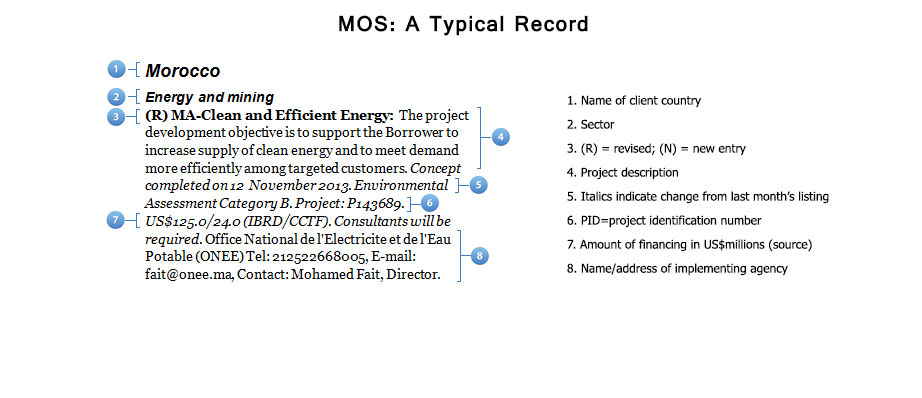 The Global Environment Facility (GEF) 
In addition to projects financed by the World Bank, the World Bank Monthly Operational Summary reports on projects financed by the Global Environment Facility (GEF). The GEF was established in 1991 by a Resolution of the World Bank Executive Directors as a pilot program to assist in the protection of the global environment and to promote environmentally sound and sustainable economic development. The GEF operates as a mechanism for providing new and additional grant and concessional funding to meet the agreed incremental costs of measures to achieve agreed global environmental benefits in the focal areas of climate change, biodiversity, international waters, land degradation chemicals, sustainable forest management (SFM)/REDD+, and under the Least Developed Countries Fund (LDCF) and the Special Climate Change Fund—adaptation to climate change. The GEF consists of an Assembly of 183 participating countries, a Council, a Secretariat a Scientific and Technical Advisory Panel, and 18 Implementing Agencies – ADB, AfDB, BOAD, CAF, CI, DBSA, EBRD, FAO, FECO, FUNBIO, IADB, IFAD, IUCN, UNDP, UNEP, UNIDO, WBG, and WWF.As one of the Implementing Agencies of the GEF, the World Bank assists its member countries conserve and sustainably use their biological diversity, reduce their emissions of greenhouse gases and adapt to climate change, manage shared water bodies and reduce their emissions of ozone-depleting substances by accessing GEF resources to cover the incremental costs of additional actions on these global issues.To be eligible for GEF co-financing, projects must be consistent with at least one of the GEF's 'Operational Programs' and meet the GEF project eligibility criteria.For additional information on the GEF, contact the GEF secretariat or visit its website: www.thegef.org/gefThe GEF Secretariat1818 H St. NWWashington DC 20433, USATel: (1-202) 473-0508Fax: (1-202) 522-3240, 522-3245E-mail: Secretariat@TheGEF.org Africa RegionAfricaSocial, Urban, Rural and Resilience Global Practice: Africa Regional Hydro-Meteorological Services Strengthening Project Phase I
Transport & Digital Development: Additional Financing for the 4th Phase of the Comoros Regional Communications Infrastructure Program
AngolaEnergy & Extractives: Angola Support to Electricity Sector
Burkina FasoEnergy & Extractives: BURKINA FASO ELECTRICITY ACCESS PROJECT
BurundiEnergy & Extractives: Burundi Solar Energy Guarantees Project
Health, Nutrition & Population: Burundi Health System Support-Additional Financing
Central AfricaEnergy & Extractives: CAR-DRC Electricity Interconnection Project
EthiopiaFinance, Competitiveness and Innovation: Ethiopia Competitiveness and Job Creation Project-Additional Financing
LesothoEnergy & Extractives: Lesotho Electricity Sector Development
MadagascarAgriculture: Madagascar Agriculture Growth and Land Management - Additional Financing
Energy & Extractives: MG - Scaling Solar Guarantee Project
MaliEnergy & Extractives: Mali Electricity Sector Improvement Project (MESIP)
NigerSocial Protection & Labor: Niger Adaptive Safety Net Project 2
UgandaEnergy & Extractives: Uganda Electricity Access Scale-up Project (EASP)
East Asia And Pacific RegionChinaEnvironment & Natural Resources: Climate Smart Management of Grassland Ecosystems
IndonesiaEnvironment & Natural Resources: ID: Strengthening of Social Forestry in Indonesia
Environment & Natural Resources: ID: Sustainable Landscape Program in Jambi
Marshall IslandsHealth, Nutrition & Population: RMI Early Childhood Development and Nutrition Project
Papua New GuineaTransport & Digital Development: Resilient Transport Poject
Europe And Central Asia RegionAzerbaijanSocial, Urban, Rural and Resilience Global Practice: National Solid Waste Management Project
Kyrgyz RepublicWater: National Water Resource Management Project - Phase 2 Additional Financing
UkraineAgriculture: De-risking Investment in Agriculture Project
Latin America And Caribbean RegionSt. Vincent and the GrenadinesHealth, Nutrition & Population: Saint Vincent and the Grenadines Health Project
SurinameFinance, Competitiveness and Innovation: Suriname Private Investment and Diversification
Middle East And North Africa RegionEgypt, Arab Republic ofHealth, Nutrition & Population: Transforming Egypt's Healthcare System Project
Water: AF to Sustainable Rural Sanitation Services Program
TunisiaSocial, Urban, Rural and Resilience Global Practice: Tunisia : Urban Development and Local Governance Program - Additional Financing
South Asia RegionAfghanistanGovernance: Afghanistan HRM and Institutional Reform Project
PakistanSocial Protection & Labor: Punjab Human Capital Investment Project
Sri LankaAgriculture: Agriculture Sector Modernization Project - Additional Financing
Africa RegionBurkina Faso: Electricity Sector Guarantees Project
Congo, Democratic Republic of: Strengthening Hydro-Meteorological and Climate Services
Cote d'Ivoire: Multisectoral Nutrition and Child Development Project(Cr. 61740-CI)
Ethiopia: Ethiopia General Education Quality Improvement Program for Equity(Cr. D2620-ET)
Ethiopia: Livestock and Fisheries Sector Development Project(Cr. 61650-ET)
Kenya: Kenya Electricity Transmission System Improvement Guarantee
Kenya: Kenya Electricity Improvement Project (KEIP)
Mali: Commercial Irrigated Agriculture Development Project
Mauritania: Mauritania Sustainable Livelihoods Project
Mauritania: Mauritania Statistics System
Rwanda: Strengthening Social Protection Project(Cr. 61690-RW)
Southern Africa: Second South West Indian Ocean Fisheries Governance and Shared Growth Project - Madagascar
Togo: Energy Sector Support and Investment Project(Cr. 61680-TG)
East Asia And Pacific RegionChina: China: Guangdong Compulsory Education Project( Ln. 87910-CN)
Indonesia: Lowland Development, Restoration, and Conservation Program
Indonesia: ID-Geothermal Energy Upstream Development
Europe And Central Asia RegionKyrgyz Republic: National Water Resources Management Project - Phase 2
Kyrgyz Republic: Heat Supply Improvement Project(Cr. 61460-KG, Cr. D2400-KG)
Montenegro: Montenegro Tourism Based Local Development Project
Montenegro: Revenue Administration Reform Project( Ln. 87720-ME)
Latin America And Caribbean RegionArgentina: Argentina Second Innovation Loan
Caribbean: Caribbean Regional Health Project
Chile: Strengthening of State Universities in Chile( Ln. 87850-CL)
Mexico: Mexico City Water Supply Service Improvement Project
Middle East And North Africa RegionLebanon: Roads and Employment Project( Ln. 87050-LB)
West Bank and Gaza: West Bank and Gaza Electricity Sector Performance Improvement Project
South Asia RegionBangladesh: Bangladesh Scaling-up Renewable Energy Project Guarantee
India: National Rural Livelihoods Project - Addl. Financing
India: India Ecosystems Service Improvement Project
India: Jharkhand Service Delivery Enhancement Project
India: Bihar Inclusive Tourism Development Project
India: Karnataka Urban Water Supply Modernization Project - Additional Financing
Pakistan: Punjab Revenue Mobilization Project
Pakistan: Additional Financing for Punjab Irrigated Agriculture Productivity Program Project
Pakistan: Punjab Agriculture and Rural Transformation P4R Program( Ln. 88090-PK)
Sri Lanka: Sri Lanka Agriculture Sector Modernization Project - AF
AngolaAgriculture

(R) Angola: Commercial Agriculture Development Project: 24.  The proposed project development objective (PDO) is to promote commercial agriculture development, increasing production and employment within selected value chains, in targeted areas in Angola. Concept completed on 25  August 2016. Environmental Assessment Category B. Project: P159052. US$130.0 (IBRD). Consultants will be required. Ministry of Agriculture; Ministry of Finance, E-mail: emilio.londa@minfin.gv.ao, Contact: Joao Francisco Quipipa, State  Secretary.

Energy & Extractives

(N) Angola Support to Electricity Sector: The Project Development Objective is to improve the operational performance of the utility and increase access in selected areas. Identification completed on 6  February 2018. US$200.0 (IBRD). Consulting services to be determined. Implementing agency(ies) to be determined.

Health, Nutrition & Population

Angola Health System Performance Strengthening Project (HSPSP): The Project Development Objective (PDO) is to increase the utilization and the quality of health care services in target provinces and municipalities. Negotiations authorized on 12  January 2018. Environmental Assessment Category B. Project: P160948. US$110.0 (IBRD). Consultants will be required. Ministry of Health.

Social Protection & Labor

AO-Local development Project - AF: The LDP Development Objectives are: (a) to improve access of poor households to basic services and economic opportunities, and (b) to enhance local institutional capacities among Angola's municipalities. Approval completed on 25  July 2017. Environmental Assessment Category B. US$70.0 (IBRD). Consultants will be required. Implementing agency(ies) to be determined.

Water

Luanda Bita Water Supply Project Guarantee: Objective to be Determined.  The Project Development Objective is to improve access to potable water service in selected areas of Luanda. The Project  i s  to be supported through an IBRD guarantee currently estimated at US $1 50 m,  tentatively complemented by a MIGA guarantee.  The Project Development Objective is to improve access to potable water service in selected areas  of Luanda .   The Project is to be supported through an IBRD guarantee currently estimated at US$150m, tentatively complemented by a MIGA guarantee. Identification completed on 30  March 2017. Environmental Assessment Category B. US$ 285.0 (GUAR). Consulting services to be determined. Implementing agency(ies) to be determined.


BeninAgriculture

Agricultural Productivity and Diversification Additional Financing: The PDO of the AF is to improve productivity and competitiveness for selected value chains (rice, fish farming, pineapple and cashew) and promote small scale animal husbandry in the Recipient’s territory. Approval completed on 14  April 2017. Environmental Assessment Category B. Project: P160029. US$ 45.0 (IDA Credit). No consultants are required. Ministry of Finance.

Energy & Extractives

Energy Service Improvement Project: The project development objective is to improve SBEE’s operational performance; expand electricity access in targeted areas; and promote community-based management of forest resources. Approval completed on 23  June 2017. Environmental Assessment Category B. Project: P161015. US$ 60.0 (IDA Credit). Consultants will be required. Agence Nationale d’Approvisionnement en Eau Potable en Milieu Rural.

Health, Nutrition & Population

Early Years Nutrition and Child Development Project: The development objective is to increase the coverage and utilization of early nutrition and child development interventions in selected areas in the Recipient’s territory Identification completed on 14  November 2017. Environmental Assessment Category C. US$ 32.0 (IDA Credit). Consulting services to be determined. Implementing agency(ies) to be determined.

Social Protection & Labor

Benin Decentralized Community Driven Services Project - Addl Financing: To improve access to decentralized basic social services and to mainstream the CDD approach for such services. Approval completed on 27  February 2014. Environmental Assessment Category B. US$ 30.0 (IDA Credit). Consultants will be required. Secretariat for Decentralized Community Driven Services Tel: (229) 9003-3601, E-mail: sepsdcc@yahoo.fr, Contact: Mr. Germain Ouin Ouro

Transport & Digital Development

Benin Digital Solutions for Sustainable Development: To improve access to affordable broadband in rural communities and leverage e-services to improve supply-chain efficiency and access to markets. Concept completed on 7  November 2017. Environmental Assessment Category B. Project: P162599. US$ 30.0/27.0 (IDA Credit/FRDE). Consultants will be required. Ministère de l'Economie Numérique et de la Poste.

Water

Benin Rural Water Supply Universal Access Program: Objective to be Determined. Identification completed on 30  May 2017. Environmental Assessment Category B. Project: P164186. US$ 221.0 (IDA Credit). Consulting services to be determined. Implementing agency(ies) to be determined.


Burkina FasoAgriculture

Sustainable Agricultural Intensification for Food and Nutrition Security Project: To increase agricultural productivity and promote nutrition-sensitive agro-sylvo-pastoral value chains with potential to create jobs for sustainable food and nutrition security in targeted rural areas in Burkina Faso Identification completed on 12  May 2017. US$ 24.0 (GAFS). Consulting services to be determined. Implementing agency(ies) to be determined.

Education

(R) Burkina Faso Higher Education Support Project: The Project development objective is to improve equitable access to quality undergraduate education in select priority areas for the development of Burkina Faso. Concept completed on 2  February 2018. Environmental Assessment Category B. Project: P164293. US$ 70.0 (IDA Grant). Consultants will be required. Ministry of Higher Education, Scientific Research, and Innovation [Ministère de l'Enseignement Supér.

Energy & Extractives

(N) BURKINA FASO ELECTRICITY ACCESS PROJECT: The objective of the proposed project is to expand access to reliable electricity services in rural areas. Identification completed on 5  February 2018. US$ 50.0 (IDA Credit). Consulting services to be determined. Implementing agency(ies) to be determined.

Burkina Faso AF to Electricity  Sector Support Project: The project development objectives are to: (i) increase access to electricity, (ii) improve the reliability of electricity supply, and (iii) improve the efficient use of energy in targeted areas. Approval completed on 8  June 2017. Environmental Assessment Category B. Project: P160344. US$ 80.0 (IDA Credit). Consultants will be required. Implementing agency(ies) to be determined.

Finance, Competitiveness and Innovation

Burkina Financial Inclusion: The objective of the project is to contribute to increasing access and usage of financial services for individuals and MSMEs in Burkina Faso through better access to credit and digital finance. Identification completed on 1  August 2017. US$ 50.0 (IDA Credit). Consulting services to be determined. Implementing agency(ies) to be determined.

Burkina Faso - Bagre Growth Pole Project Additional Financing: To increase private investment, employment generation and agricultural production in the Project Area. Negotiations authorized on 22  January 2018. Environmental Assessment Category A. Project: P161234. US$ 50.0 (IDA Credit). Consultants will be required. Implementing agency(ies) to be determined.

Governance

Burkina Faso Local Government Support Project AF: The development objective of the project is to strengthen the national capacity for decentralization, the institutional capacities of communes in all Regions and to increase citizen participation in local governance. Approval completed on 4  August 2017. Environmental Assessment Category B. Project: P162742. US$ 60.0 (IDA Grant). Consultants will be required. Implementing agency(ies) to be determined.

Health, Nutrition & Population

Health Services Reinforcement Project: The Project Development Objective (PDO) is to increase the quality and utilization of health services with a particular focus on maternal, child and adolescent health, nutrition and disease surveillance. Concept completed on 29  January 2018. Environmental Assessment Category B. Project: P164696. US$ 80.0/20.0/1.0 (IDA Grant/GFF/PHRD). Consultants will be required. Ministry of Health.

Social Protection & Labor

Additional Financing for Social Safety Net Project: The PDO is to increase access of poor and vulnerable households to safety nets and to lay the foundations for an adaptive safety net system in Burkina Faso. Approval completed on 7  December 2016. Environmental Assessment Category C. Project: P160371. US$ 6.0 (AFRH). Consultants will be required. Ministry of Economics and Finances.

Social, Urban, Rural and Resilience Global Practice

Strengthening Climate Resilience in Burkina Faso: The Project Development Objective is to strengthen the adaptive capacity and climate resilience of vulnerable communities and the economy of Burkina Faso. This will be achieved by developing the capacity of national hydro-meteorological and warning services, which will in turn support adaptation planning for public and private sector users. Identification completed on 23  August 2017. Environmental Assessment Category B. US$ 8.5/22.5 (IDA Grant/GCF). Consulting services to be determined. Implementing agency(ies) to be determined.

Water

Urban Water Sector Project - Additional Financing: The overall objective of the project is to increase access to sustainable water and sanitation services in selected urban areas. This will contribute to achievement of the water and sanitation MDGs. The project will achieve the objective through: (a) facilitating access to services through programs for constructing social water service connections, public standpipes, and on-site sanitation facilities; and (b) consolidating the achievements of the urban water supply sub-sector reforms and strengthening capacities to deliver and manage services. The project will help to provide clean water to 527,000 additional people and to provide improved sanitation services to 246,000 additional people." Approval completed on 12  January 2015. Environmental Assessment Category B. Project: P149556. US$ 80.0 (IDA Grant). Consultants will be required. Office National de l'Eau et de l'Assainissement (ONEA) Tel: (226) 5043-1900, Contact: ..

WATER SUPPLY, SANITATION AND WATER RESOURCE KNOWLEDGE AND MONITORING PROGRAM: The Program Development Objective (PDO) of the operation is to improve access to water supply and sanitation services in targeted areas, and improve information and human capital for water resources management Identification completed on 16  August 2017. Environmental Assessment Category B. US$ 300.0 (IDA Credit). Consulting services to be determined. Ministry of Water and Sanitation (Ministère de l’Eau et l’Assainissement); National Office for Urban Water Supply and Sanitation (Office national de l’eau et de l’assainisseme.


BurundiAgriculture

Agro-Pastoral Productivity and Markets Development - AF: The Project Development Objective is to increase small producers' productivity and market access for Targeted Commodities in the Project Area.  Approval completed on 15  December 2016. Environmental Assessment Category B. US$ 25.0 (IDA Grant). Consulting services to be determined. Ministry of Finance, Budget and Privatization; Ministry of Agriculture and Livestock.

Education

Burundi Youth Skills and Employment Project: To develop skills and improve employment outcomes of beneficiary youths Identification completed on 16  June 2017. Environmental Assessment Category C. US$ 30.0 (IDA Grant). Consulting services to be determined. Implementing agency(ies) to be determined.

(R) Burundi Early Grade Learning Project: To improve learning and student progression in early grades in Burundi Concept completed on 14  February 2018. Environmental Assessment Category B. Project: P161600. US$ 40.0 (IDA Grant). Consultants will be required. Ministry of Education, Higher Education and Scientific Research.

Energy & Extractives

(N) Burundi Solar Energy Guarantees Project: The development objective is to increase renewable energy power supply in Burundi Identification completed on 1  March 2018. US$ 1.5 (GUID). Consulting services to be determined. Implementing agency(ies) to be determined.

Burundi Electrification Scale up Project: Increase energy access through grid expansion and off-grid electrification Identification completed on 13  October 2017. US$ 100.0 (IDA Grant). Consulting services to be determined. Implementing agency(ies) to be determined.

Environment & Natural Resources

(R) Burundi Landscape Restoration and Resilience Project: 19.The Project Development Objective (PDO) is to restore land productivity in targeted degraded landscapes and, in the event of an eligible crisis or emergency, to provide immediate and effective response to said eligible crisis or emergency Negotiations authorized on 5  February 2018. Environmental Assessment Category B. Project: P160613. US$ 30.0 (IDA Grant). Consultants will be required. Ministry of Finance, Budget and Privatization; Ministry of Water, Environment, Land and Urban Planning.

Health, Nutrition & Population

Investing in Early Years in Burundi (NKURIZA): Increase the coverage of early childhood nutrition and development interventions in project areas. Identification completed on 19  September 2017. Environmental Assessment Category B. US$ 30.0 (IDA Grant). Consulting services to be determined. Implementing agency(ies) to be determined.

(N) Burundi Health System Support-Additional Financing: To increase the use of quality Reproductive, Maternal, Neonatal, Child and Adolescent Health services, and, in the event of an Eligible Crisis or Emergency, to provide immediate and effective response to said Eligible Crisis or Emergency. Identification completed on 5  March 2018. Environmental Assessment Category B. US$ 13.0 (GAVI). Consulting services to be determined. Implementing agency(ies) to be determined.

Social, Urban, Rural and Resilience Global Practice

GLR-SOP: Burundi Refugee and Host Community Development Response Project: to improve access to livelihoods and socio-economic infrastructure for displaced people and host communities in the targeted areas. Identification completed on 2  June 2017. US$ 25.0 (IDA Credit). Consulting services to be determined. Implementing agency(ies) to be determined.

Transport & Digital Development

Digital Burundi / Burundi Numerique: The development objective is to promote economic opportunities through digital connectivity and access to financial services Identification completed on 17  July 2017. US$ 30.0 (IDA Grant). Consulting services to be determined. Implementing agency(ies) to be determined.


Cabo VerdeEducation

Cabo Verde Education Project: The Project Development Objective is to improve quality of basic education and strengthen post-basic education and training systems to more effectively respond to the labor-market needs Identification completed on 19  June 2017. Environmental Assessment Category C. US$ 10.0 (IDA Credit). Consulting services to be determined. Implementing agency(ies) to be determined.

Finance, Competitiveness and Innovation

(R) Access to Finance for Micro, Small and Medium-Sized Enterprises Project: The objective of the Project is to increase access to finance to MSMEs. Approval completed on 15  February 2018. Environmental Assessment Category F. Project: P163015. US$ 15.0 (IDA Credit). Consultants will be required. Ministry of Economy and Jobs.

Governance

SOE Related Fiscal Management Project: The Project Development Objective is to strengthen fiscal risk and SOE monitoring and to reduce the operational financing needs of selected SOEs. Identification completed on 13  July 2016. Environmental Assessment Category C. US$ 20.0 (IDA Credit). Consulting services to be determined. Unidade de Acompanhanmento do Sector Empresarial do Estado (UASE).

Social Protection & Labor

Social Inclusion Project: To support Government efforts in building a robust social protection system promoting social and productive inclusion, by (i) building effective delivery systems for outreach, targeting and program management; and (ii) support the extension of the Rendimento Social de Inclusão Program (cash transfer program). Identification completed on 5  September 2017. Environmental Assessment Category C. US$ 10.0 (IDA Credit). Consulting services to be determined. Implementing agency(ies) to be determined.

Transport & Digital Development

First Additional Financing to the Cabo Verde Transport Sector Reform Project: The objective of the project is to support the Recipient's efforts to improve efficiency and management of its national road assets and lay the groundwork for transport sector State Owned Enterprise reform. Approval completed on 15  June 2017. Environmental Assessment Category B. Project: P161248. US$ 27.0 (IDA Credit). Consultants will be required. Implementing agency(ies) to be determined.


CameroonAgriculture

(R) North Cameroon Agriculture and Water Smart Landscapes Project: to improve irrigation services and sustain climate resilient agricultural productivity in the Benue River Valley Concept completed on 5  March 2018. Environmental Assessment Category A. Project: P166072. US$ 200.0 (IDA Credit). Consulting services to be determined. MEADEN.

Education

(R) CAMEROON Education Reform Support Project: The Project Development Objective is to improve equitable access to quality basic education, with a focus on selected disadvantaged areas Negotiations authorized on 14  February 2018. Environmental Assessment Category B. Project: P160926. US$ 100.0/30.0 (IDA Credit/IDA Grant). Consultants will be required. Ministry of Basic Education.

Skills Development for Growth Project: The objective of the project is to increase the supply of quality and market relevant skills in priority sectors and to improve the governance and management of skills development system. Concept completed on 21  December 2017. Environmental Assessment Category B. Project: P164117. US$ 50.0 (IDA Credit). Consultants will be required. MINEFOP.

Energy & Extractives

Hydropower Development on the Sanaga River Technical Assistance Project: The Project development objective is to improve the Recipient's institutional capacity for a sustainable development of hydroelectric resources on the Sanaga River Basin. Approval completed on 11  May 2017. Environmental Assessment Category A. Project: P157733. US$ 26.3 (IDA Credit). Consultants will be required. Electricity Development Corporation (EDC); Ministry of Water and Energy (MINEE).

Cameroon Nachtigal Hydropower Project: Objective to be Determined. Identification completed on 8  October 2015. Environmental Assessment Category A. US$ 300.0/150.0/280.0 (GUAR/ZBIL/ZMUL). Consulting services to be determined. Implementing agency(ies) to be determined.

Mining Sector Capacity Building Add: The PDO is to improve (i) the efficiency and transparency of mining sector management and (ii) the frameworks for sustainable mining development. Approval completed on 31  March 2017. Environmental Assessment Category B. Project: P160917. US$ 26.9 (IDA Credit). No consultants are required. Ministry of Economy, Planning, and Regional Development.

CM- Rural Electricity Access Project  for Northern Regions: The Project Development Objective is to increase electricity  access in Northern Regions of  Cameroon. Concept completed on 20  November 2017. Environmental Assessment Category B. Project: P163881. US$ 150.0 (IDA Credit). Consultants will be required. Rural Electrification Agency.

Governance

CAMEROON - Strengthening Public Sector Effectiveness and Statistical Capacity Project: The project development objective is to improve the effectiveness of public spending in selected sectors and strengthen the statistics system for evidence-based decision making. Approval completed on 20  November 2017. Environmental Assessment Category C. Project: P151155. US$ 31.0 (IDA Credit). Consulting services to be determined. Ministry of Economy Planning and Regional Development; Republic of Cameroon.

Health, Nutrition & Population

Health System Performance Reinforcement Project - Additional Financing: The new Project Development Objective (PDO) is (i) increase utilization and improve the quality of health services with a particular focus on reproductive, maternal, child and adolescent health, and nutritional services for the population of Cameroon, including refugees and refugee host communities, and (ii) in the event of an Eligible Emergency, to provide immediate and effective response to the said Eligible Emergency Identification completed on 29  August 2017. Environmental Assessment Category B. US$ 106.0/30.0/27.0 (IDA Credit/IDA Grant/GFF). Consulting services to be determined. Implementing agency(ies) to be determined.

Social Protection & Labor

Social Safety Nets for Crisis Response: The project development objective (PDO) is to support the establishment of a basic national safety net system including piloting targeted cash transfers and public works programs for the poorest and most vulnerable people in participating areas within the Recipient's territory. Identification completed on 30  August 2017. Environmental Assessment Category B. US$ 30.0/30.0 (IDA Credit/IDA Grant). Consultants will be required. Implementing agency(ies) to be determined.

Social, Urban, Rural and Resilience Global Practice

Community Development Program Support Project Response to Forced Displacement:  The development objective of phase 3 (PNDP III) is to strengthen local public finance management and participatory development processes in communes for the delivery of quality and sustainable social and economic infrastructure.  Identification completed on 6  October 2017. Environmental Assessment Category B. US$ 8.0/40.0 (IDA Credit/IDA Grant). Consulting services to be determined. Implementing agency(ies) to be determined.

Cameroon: Inclusive and Resilient Cities Development Project: The proposed Development Objective is to improve urban management and access to infrastructure in selected urban areas, particularly for poor neighborhoods, and increase resilience to natural hazards and other eligible crises. Approval completed on 22  August 2017. Environmental Assessment Category B. Project: P156210. US$ 160.0 (IDA Credit). Consultants will be required. Republic of Cameroon, Contact: Jean Jacques YEPMOU, Director; Ministry of Urban Development and Housing (MINDUH), Contact: Mme Anne-Marie Essono, Engineer.

Transport & Digital Development

Cameroon - ICT Sector Reform Project: The Development Objective is to further ICT sector's reforms in order to increase the reach and usage of ICT services in the Republic of Cameroon. Concept completed on 16  January 2017. Environmental Assessment Category C. Project: P161219. US$ 40.0 (IDA Credit). Consultants will be required. Ministry of Posts and Telecommunications; Ministry of Finance.


Central African RepublicAgriculture

CAR-Agriculture Recovery and Agribusiness Development Support Project (ARADSP): Increase agriculture productivity of small scale farmers and promote micro, small and medium agribusiness enterprises in the project area, and provide immediate and effective response in the event of an Eligible Crisis or Emergency Identification completed on 16  October 2017. Environmental Assessment Category B. US$ 25.0 (IDA Grant). Consulting services to be determined. Implementing agency(ies) to be determined.

Education

Central African Republic Emergency Basic Education Support Project: Improving access to basic education and strengthening capacity in education service delivery in CAR Identification completed on 27  July 2017. Environmental Assessment Category B. US$ 25.0 (IDA Grant). Consulting services to be determined. Implementing agency(ies) to be determined.

Energy & Extractives

CAR Emergency Electricity Access Project: The PDO is to increase renewable energy generation capacity in Central African Republic. Identification completed on 2  August 2017. Environmental Assessment Category B. US$ 45.0/70.0 (IDA Grant/EXCN). Consulting services to be determined. Implementing agency(ies) to be determined.

Environment & Natural Resources

Natural Resources Governance Project in CAR: The project will aim to improve governance and strengthen capacity in the forest and mining sectors in the Central African Republic. Negotiations authorized on 29  January 2018. Environmental Assessment Category B. Project: P161973. US$ 10.0 (IDA Grant). Consultants will be required. Ministry of Water, Forests, Hunting and Fisheries (MWFHF); Ministry of Mines and Geology (MMG).

Governance

Emergency Public Services Response Project: The project development objective is to re-establish an operational government payroll and related financial management systems. Approval completed on 19  May 2015. Environmental Assessment Category C. Project: P154304. US$ 10.0 (IDA Grant). Consultants will be required. Ministry of Finance  and Budget/ CS REF, Contact: Remy Yakoro, Minister of Finance.

Health, Nutrition & Population

Health System Support Extension and Strengthening Project: The development objective is to increase utilization and improve the quality of essential health services in targeted areas of the Recipient’s territory Identification completed on 10  August 2017. Environmental Assessment Category B. US$ 10.0/10.0 (IDA Grant/GFF). Consulting services to be determined. Implementing agency(ies) to be determined.

Water

Water and Electricity Upgrading Project: The Project Development Objective (PDO) is to enhance SODECA's and ENERCA’s operational performance and to increase access to improved water supply and electricity in Bangui and selected towns. Approval completed on 17  January 2018. Environmental Assessment Category B. Project: P162245. US$ 20.0 (IDA Grant). Consultants will be required. Ministry of Development of Energy and Water Resources (MDEWR); Société des Eaux de Centrafrique (SODECA); Energie Centrafricaine (ENERCA).


ChadAgriculture

(R) Chad – Climate Resilient Agriculture and Productivity Enhancement Project: The proposed Project Development Objective (PDO) is to “to promote the adoption of improved technologies leading to increased productivity and to enhance the climate resilience of agricultural production systems in the areas targeted by the Project”. Appraisal completed on 2  March 2018. Environmental Assessment Category B. Project: P162956. US$ 41.0 (IDA Grant). Consulting services to be determined. Ministry of Agriculture, Irrigation and Equipment.

Emergency Food and Livestock Crisis Response AF: The project development objective is to improve the availability of and access to food and livestock productive capacity for targeted beneficiaries affected by the conflict in the Central African Republic on the Recipient's territory. Approval completed on 29  September 2017. Environmental Assessment Category B. Project: P163258. US$ 16.0 (IDA Grant). Consulting services to be determined. Implementing agency(ies) to be determined.

Education

CHAD Skills Development for Youth Employment and Competitiveness Project: The Project Development Objective is to improve the quality of skills and labor market outcomes for project beneficiaries. Identification completed on 24  August 2017. Environmental Assessment Category B. US$ 50.0 (IDA Credit). Consulting services to be determined. Implementing agency(ies) to be determined.

Chad Education Sector Reform Project Phase-2  Additional Financing: The Project Development Objective is to improve teaching and learning conditions in primary schools nationwide and upper secondary schools in selected areas. Approval completed on 23  June 2017. Environmental Assessment Category B. Project: P163740. US$ 50.0 (IDA Grant). Consulting services to be determined. Implementing agency(ies) to be determined.

Governance

Chad Domestic Resource Mobilization and Management: To Improve Tax and Customs Revenue Collection and Management, enhance transparency and oversight of the Oil revenue, and the efficiency of the ICT revenues. Concept completed on 29  January 2018. Environmental Assessment Category C. Project: P164529. US$ 40.0 (IDA Grant). No consultants are required. Ministère des Finances.

TD-Public Financial Mgmt CB AF: The additional financing will scale up some existing activities (technical assistance to the computerization of the public financial management system) while supporting new ones (implementation of the organic finance law, debt management). Approval completed on 12  May 2014. Environmental Assessment Category C. US$ 10.2 (IDA Grant). No consultants are required. Ministry of Economy and Finance Tel: (235-22) 520-452, E-mail: pamfip@intnet.td, Contact: Chandanie Wijayawardene, Director General.

Social Protection & Labor

Chad - refugees and communities: The Project Development Objective is to a) improve access of refugees and host communities to basic services, livelihoods, and safety nets, and b) strengthen country systems to manage refugee situations. Concept completed on 27  December 2017. Environmental Assessment Category B. Project: P164748. US$ 60.0 (IDA Grant). Consulting services to be determined. Cellule Filets Sociaux.

Social, Urban, Rural and Resilience Global Practice

Chad Hydrological and Meteorological Services Modernization Project: The proposed Project Development Objective (PDO) is to improve the country’s hydro-meteorological, early warning and response systems and services in targeted areas. Identification completed on 24  July 2017. Environmental Assessment Category B. US$ 8.2/22.0 (IDA Grant/GCF). Consulting services to be determined. Implementing agency(ies) to be determined.

Transport & Digital Development

Chad Rural Mobility and Connectivity Project: The Project Development Objective (PDO) is to improve and sustain road access to markets in the project area, and in the event of an eligible crisis or emergency, to provide immediate and effective response to it. Identification completed on 3  November 2017. Environmental Assessment Category B. US$ 30.0 (IDA Credit). Consulting services to be determined. Implementing agency(ies) to be determined.


ComorosEnergy & Extractives

COMOROS SOLAR ENERGY DEVELOPMENT PROJECT: To add solar PV and energy storage facilities to the Comorian power generation mix. Identification completed on 6  December 2016. Environmental Assessment Category B. US$ 20.0 (IDA Grant). Consulting services to be determined. Implementing agency(ies) to be determined.

Finance, Competitiveness and Innovation

(R) Integrated Development and Competitiveness Project: Improving the enabling environment for private sector growth and enhancing the competitiveness of selected value chains in agriculture, tourism, and transport services sectors. Concept completed on 9  February 2018. Environmental Assessment Category B. Project: P164584. US$ 25.0 (IDA Credit). Consulting services to be determined. Ministry of Finance and Budget.

Governance

Economic Governance Technical Assistance - AF: 1.   Comoros' three islands form one of the smallest African countries. With an estimated 760,000 inhabitants, spread among three islands, the country remains mired in poverty. Gross Domestic Product (GDP) per capita is estimated at US$785 and, based on 2004 estimates, about 45 percent of the population lived below the poverty line, an incidence that has probably increased since then . Poverty incidence varies considerably across regions and is typically higher in rural areas and on the island of Anjouan. The primary sector of the economy (mainly subsistence agriculture, a few cash crops, and fisheries) and retail services dominate the economy, representing about one-half and one-fifth of the country's GDP, respectively. Cash crops comprise mainly three high-value export crops-vanilla, cloves and ylang-ylang -and constitute most of the export earnings in goods, equivalent to a mere 4 percent of GDP. The third largest sector is government services, representing about 10 percent of GDP. Despite the potential in tourism, the country has failed so far to tap into the growing role of this sector in the region. With longstanding outmigration, the country benefits from large and growing remittances-at close to 20 percent of GDP-from the Comorian diaspora, mainly in France. The diaspora also represents the main source of visitors from abroad. 2.   Confirming a new commitment to reform, the Union of the Comoros adopted a Poverty Reduction Strategy Paper (PRSP) for the period 2010-2014, which was endorsed by partners, including the World Bank.5 The strategy has the following core objectives: (i) stabilize the economy and lay the groundwork for strong and equitable growth; (ii) strengthen key sectors by focusing on institution-building and ensuring a broader role for the private sector; (iii) strengthen governance and social cohesion; (iv) improve the health status of the general public; (iv) promote education and vocational training with the aim of developing human capital; and (v) promote environmental sustainability and civilian security. 3.   In support of its PRSP, the government has finalized a comprehensive Public Financial Management strategy for the coming decade (2010-19) and adopted a detailed Action Plan for 2010-12. The proposed strategy is organized around four pillars6: (i) modernizing the legislative and regulatory framework and strengthening institutional capacity; (ii) rationalizing budget preparation; (iii) strengthening budget execution; and (iv) increasing transparency through improved internal and external controls. The action plan (the first in a series of rolling triennial plans) provides a detailed, sequenced and budgeted list of actions mapped to specific lead institutions within the administration. Its implementation relies on two committees that include Union and island representatives: The CREF (which acts as a secretariat of the Comité Budgétaire) that is responsible for the implementation as well as monitoring and evaluation of the national PFM reform strategy, and the HASC that is in charge of leading the civil service reform, including management of personnel rosters, new recruitments into the civil service and implementation of the organic frameworks. 4.   Notwithstanding this new dynamism for PFM reforms, important challenges remain. The 2007 Public Expenditure and Financial Assessment (PEFA) review rated Comoros at the lowest possible score, on 22 out of 28 key indicators. This evaluation emphasized weaknesses at all levels of public financial management (from formal institutions and procedures to actual implementation and processes), and puts Comoros squarely in the 'lower performance league' of African countries. 5.   Major weaknesses contribute to reduce the Government's efficiency in terms of budget preparation, execution, and reporting. Despite recent improvements and efforts to enhance cooperation via the Comité Budgétaire, budget preparation remains non-participatory with consultations between Union and Islands fragmentary and unstructured. As a result, the budget is established mainly on the basis of economic and financial constraints, and is largely disconnected from policy priorities. With revenues barely covering wages and recurrent expenditures, there is limited scope for using the budget as a tool for resource allocations. In addition, the budgetary nomenclature is still based on administrative classifications and does not permit establishing a direct link between the budget (preparation and monitoring) and the government's policy priorities or tracking priority expenditures through the budget cycle. With respect to execution, the legal and procedural framework is outdated and moreover poorly understood even by those in charge of the administrative phase of execution (credit managers). As a result normal procedures are often circumvented through a proliferation of exceptional procedures and significant gaps appear between budgeted and actual amounts. Thus the informational and authorization functions of the budget are severely undermined. At the Treasury level, serious structural weaknesses were again compounded during the reconciliation period, which saw a breakdown in communication and systems across levels of Government. As a result key public accounts documents are simply never produced. 6.   PFM information systems and financial control mechanisms are generally rudimentary and obsolete, and lack an integrated financial management information system. Except for the recently implemented ASYCUDA++ for customs operations, the only systems in place are software applications for wage bill calculation and external debt management. 7.   Comoros' civil service absorbs an inordinate share of the Government's resources, while delivering poor quality services to the population. During the period of decentralization, most central administrative structures were simply duplicated in each autonomous island (without regard for administrative efficiency or financial sustainability). Correspondingly the civil service roster increased from less than 6,000 in 1999 to some 12,000 in 2008, with a concomitant rise of wage and salaries expenditures from 6.2 to 9 percent of Gross Domestic Product (GDP), a loss of institutional memory and a dilution of already scare human resources. Moreover, the often discretionary nature of these appointments has weakened the significance of positions and job descriptions within each public institution. 8.   The government has taken steps to improve the effectiveness of public administration and gradually reduce the wage bill, but much remains to be done. The HASC has supervised the establishment of a unified computerized civil service roster (for the Union and Islands) and contracted the development of an integrated civil service and wage management software. It has also carried out a vast review of the existing organizational structures of each administration (cadres organiques) an updated version of which has been adopted by Parliament in 2010 and will be gradually implemented. Nevertheless, there are numerous remaining challenges. For example, the civil service roster will only become a useful management tool once a physical census of all civil servants has been completed to clean up and validate the data. Also, much work is needed to develop feasible strategies for implementing the new organizational structures over time and with due consideration for social consequences. 9.   In January 31 2011, the Bank approved a grant in the amount of SDR 1.2 million (USD 1.8 million equivalent) to support the country's PFM and civil service reform programs. The original project development objectives are (i) to increase the efficiency, accountability and transparency of public financial management and (ii) to improve the management of civil service human resources and wages. The disbursement percentage as of December 18, 2012 is about 67%. 10.   A midterm performance review was conducted in March 2012 and followed by s supervision mission in October 2012. Overall, progress towards achieving the PDOs and implementation progress of the activities were found satisfactory.  However, the team noted a financing gap of about $1.5 million to implement the remaining activities of the project, including the PFM information system and the implementation of the recommendations of the HR assessments and reviews (physical census of the civil servants, wages paid by checks, organic frameworks). In addition, the policy dialogue with the Ministry of Finance highlighted the weak macroeconomic management capacities which undermine the country's ability to formulate expenditure policy decisions based on sound assumptions and data. To address this challenge, the authorities have requested the Bank's support to conduct economic management studies to inform budget preparation processes and sectoral analysis. 12.   The purpose of the additional financing is to support the implementation of those activities. More specifically, the additional activities are following: (i) Acquire and roll out a system covering budget preparation, budget execution, and accounting and reporting; (ii) design and build the required network (LAN and WAN) so that the module could be used by the Treasury services throughout the territory (iii) support the implementation of the HR assessments and reviews (physical census of the civil servants, wages paid by checks, organic frameworks) (iv) economic management studies to inform budget preparation processes and sectoral analysis. 13.   Moreover, the original date closing date is set for December 31, 2013. According to the IT master plan, the acquisition and roll out of the budget and accounting system would take up to 18 months. Therefore an extension of the closing date of the parent project is proposed until December 31, 2015. 14.   No other changes are proposed to the project's development objectives as the additional activities fit within the originally conceived objectives. Approval completed on 12  November 2013. Environmental Assessment Category C. US$ 3.5 (IDA Credit). Consultants will be required. Economic and Governance Project (ABGE) Tel: (263) 773-9900, E-mail: moinacharani@yahoo.fr, Contact: Moinafatima Charani, Coordinator, ABGE.

Health, Nutrition & Population

Health and Nutrition Systems Support for Universal Health Coverage: Improving access to health and nutrition services to support the Government of Comoros in its pursuit of UHC, with particular attention to "pocket of poverty", among project beneficiaries Identification completed on 15  November 2017. US$ 10.0 (IDA Credit). Consulting services to be determined. Implementing agency(ies) to be determined.


Congo, Democratic Republic ofAgriculture

DRC Agriculture Rehabilitation and Recovery AF: To increase agricultural productivity and improve marketing of crops and animal products crops and animal products in targeted areas of the Recipient’s territory. Approval completed on 22  March 2017. Environmental Assessment Category B. Project: P159037. US$ 75.0/3.6 (IDA Credit/REDD). Consulting services to be determined. Honore Tshiyoyo.

(R) Famine Risk Reduction Project: To increase agriculture productivity and improve market access of small farmers and small and medium size agribusinesses in selected regions. Concept completed on 14  July 2017. Environmental Assessment Category B. Project: P162517. US$ 200.0 (IDA Grant). Consulting services to be determined. PARRSA PIU.

Education

(R) Democratic Republic of Congo - Skills for Employment & Productivity Project: The project development objective would be to increase access to skills training programs and the employability of those being trained and strengthen systems for job placement in priority economic sectors with a focus on the vulnerable and women. Concept completed on 13  February 2018. Environmental Assessment Category B. Project: P165090. US$ 100.0 (IDA Credit). Consultants will be required. Ministry of Labor, Employment and Social Welfare.

Energy & Extractives

DRC Growth with Governance in the Mineral Sector - PROMINES II: To enhance government capacity to manage the extractive sector, and to increase its contribution to local economic development. This implies increased geological knowledge, targeted capacity building and institutional reforms, and the promotion of local participation in mining value chains. Concept completed on 9  January 2018. Environmental Assessment Category B. Project: P166110. US$ 120.0 (IDA Credit). Consulting services to be determined. PIU PROMINES (Ministry of Mines of DRC).

DRC Power Sector and Utility Development Project: The project development objectives are to contribute to (i) improving the utility’s performance and; (ii) improving the reliability of electricity supply in selected areas of DRC. Identification completed on 14  September 2016. US$ 100.0 (IDA Credit). Consulting services to be determined. Implementing agency(ies) to be determined.

Environment & Natural Resources

Mai Ndombe REDD+ Integrated Investment Project: Objective to be Determined. Identification completed on 27  September 2016. Environmental Assessment Category B. US$ 6.2 (GEFU). Consulting services to be determined. Implementing agency(ies) to be determined.

Mai-Ndombe REDD+ Integrated Project under CAFI: The project development objective is to test new approaches to improve community livelihoods and forested landscape management, and to reduce greenhouse gas emissions from deforestation and forest degradation in selected areas in the Recipient's territory. Approval completed on 28  June 2017. Environmental Assessment Category B. Project: P162837. US$ 18.2 (REDD). No consultants are required. Ministry of Environment, and Sustainable Development (MEDD).

Finance, Competitiveness and Innovation

DEMOCRATIC REPUBLIC OF CONGO- SME DEVELOPMENT AND GROWTH PROJECT: The project development objective is to enhance the growth and competitiveness of targeted micro, small and medium sized enterprises in the Democratic Republic of Congo. Concept completed on 9  August 2017. Environmental Assessment Category B. Project: P160806. US$ 100.0 (IDA Credit). Consulting services to be determined. Ministry of SME.

Governance

Public Financial Management and Accountability Project Additional Financing: The project development objective (PDO) is to improve domestic revenue mobilization, public expenditure management, and accountability, at central level and in selected provinces. Approval completed on 15  February 2017. Environmental Assessment Category C. Project: P159160. US$ 50.0 (IDA Grant). Consultants will be required. COREF.

Governance II: This is additional financing for the ongoing GCEP operation P104041, as per the recommendation of the MTR, conducted in November 2010, and as per the detailed request from the Minister of Finance, received in January 2011. Additional financing will fund activities in a 4th provinces (Kasai Occidental) additional activity on supporting procurement reform additional activity on public service identification process additional cost for IT investments due to price increases and expansion of the initially planned activities Approval completed on 9  May 2013. Environmental Assessment Category C. Project: P126115. US$ 67.0 (IDA Grant). No consultants are required. Ministry of Interior Tel: (243-99) 290-5743, E-mail: prcgrdc@gmail.com, Contact: Popaul  Kizungu Chihiza, Project Coordinator.

Public Sector Reform and Rejuvenation Project - AF: The project development objective is to strengthen and rejuvenate the civil service in selected ministries at the central and provincial levels. Approval completed on 16  May 2017. Environmental Assessment Category C. Project: P160612. US$ 45.0 (IDA Grant). Consultants will be required. Implementing agency(ies) to be determined.

Health, Nutrition & Population

DRC Health System Strengthening Additional Financing: The proposed project development objective is to improve utilization and quality of maternal and child health services in targeted areas within the Recipient's Territory. Approval completed on 31  March 2017. Environmental Assessment Category B. Project: P157864. US$ 120.0/40.0/3.5 (IDA Credit/GFF/SPTF). No consultants are required. Alain Iyeti; Ministry of Finance.

(R) Health System Strengthening for Better Maternal and Child Health Results AF2: The proposed project development objective is to improve utilization and quality of maternal and child health services in targeted areas within the Recipient's Territory. Approval completed on 2  March 2018. Environmental Assessment Category B. Project: P166004. US$ 10.0 (FSHN). No consultants are required. Ministry of Health; Democratic Republic of Congo; Ministry Of Finances.

AF-DRC Human Development Systems Strengthening: The proposed project development objective is to strengthen select management systems for education and health services in targeted geographic areas in the Recipient's territory. Approval completed on 29  March 2016. Environmental Assessment Category C. Project: P156421. US$ 30.0/10.0/1.1 (IDA Grant/GFF/PHRD). Consultants will be required. Ministry of Finance, Contact: Henri Yav Mulang, Minister.

Macroeconomics, Trade and Investment

DRC Domestic Resource Mobilization Program: Objective to be Determined. Identification completed on 18  July 2017. Environmental Assessment Category A. US$ 175.0 (IDA Credit). Consulting services to be determined. Implementing agency(ies) to be determined.

Social Protection & Labor

Productive Inclusion Project: The project development objective is to improve the access of poor households to productive safety nets interventions and establish the core building blocks of a safety nets system. Concept completed on 1  November 2017. Environmental Assessment Category B. Project: P163962. US$ 100.0 (IDA Credit). Consultants will be required. Social Fund of the Democratic Republic of Congo.

Social, Urban, Rural and Resilience Global Practice

DRC - Gender Based Violence Prevention and Response Project: The Project's Development Objectives are to increase: (i) participation in Gender-Based Violence (GBV) prevention programs; and (ii) utilization of multi-sectoral response services for survivors of GBV in targeted health zones. Identification completed on 23  January 2018. US$ 100.0 (IDA Grant). Consulting services to be determined. Implementing agency(ies) to be determined.

DRC - Urban Development Project Additional Financing: To improve access to basic services and infrastructure and strengthen urban and municipal management of the targeted cities. Approval completed on 4  May 2017. Environmental Assessment Category B. Project: P157114. US$ 90.0 (IDA Credit). Consultants will be required. Ministry of Finance; Project Implementation Unit.

Kinshasa Urban Development and Resilience Project: To improve the living conditions and socio economic opportunities for the residents of targeted poor and vulnerable neighborhoods through selected investments and to strengthen the urban planning and management capacity of the City-Province of Kinshasa. Concept completed on 8  December 2017. Environmental Assessment Category B. Project: P161602. US$ 150.0 (IDA Credit). Consultants will be required. Kinshasa Provincial Ministry of Plan, Budget and Infrastructure.

Transport & Digital Development

Second High Priority Roads Reopening and Maintenance Project: The Project Development Objective is to re-establish lasting earth and paved road access between provincial capitals, districts and territories, in the project impact area and to improve the road sector institutional organization Concept completed on 29  June 2017. Environmental Assessment Category A. Project: P161877. US$ 300.0 (IDA Grant). Consultants will be required. Cellule Infrastructures.

Water

DRC Urban Water Supply Project Additional Financing and Restructuring: The revised PDO is to increase access to sustainable water services in selected urban areas, and to improve the operational performances and viability of the Project Implementing Entity. Approval completed on 25  February 2016. Environmental Assessment Category B. US$ 166.0 (IDA Grant). Consulting services to be determined. Implementing agency(ies) to be determined.


Congo, Republic ofAgriculture

Commercial Agriculture Project: The Project Development Objective (PDO) is to improve productivity of farmers and market access for producer groups and micro, small and medium agribusiness enterprises, in selected zones of the territory of the Recipient, and provide immediate and effective response in the event of an Eligible Crisis or Emergency.  Approval completed on 13  July 2017. Environmental Assessment Category B. Project: P159979. US$ 100.0 (IDA Credit). Consultants will be required. Republic of Congo; Ministry of Agriculture, Fisheries and Livestock.

Education

Congo - Skills Development for Employability AF: The objective of the Project is to improve job and entrepreneurship skills for vulnerable urban youth in order to improve their labor market insertion and earnings. Identification completed on 20  July 2017. Environmental Assessment Category C. US$ 20.0 (IDA Credit). Consultants will be required. Implementing agency(ies) to be determined.

Environment & Natural Resources

Northern Congo Agroforestry Project: To promote sustainable agricultural and agroforestry practices to avoid future deforestation and increase carbon stocks. Identification completed on 23  November 2017. US$ 16.0 (CIF). Consulting services to be determined. Implementing agency(ies) to be determined.

Finance, Competitiveness and Innovation

CG-Support to Enterprise Development and Competitiveness  Project: Enhance SME competitiveness and economic diversification in the Republic of Congo Concept completed on 19  July 2017. Environmental Assessment Category B. Project: P161590. US$25.0 (IBRD). Consultants will be required. PADE.

Health, Nutrition & Population

Republic of Congo Health System Strengthening Project - Additional Financing: The project development objective is to increase utilization and quality of maternal and child health services in targeted areas. Identification completed on 18  September 2017. US$ 20.0 (IDA Credit). No consultants are required. Implementing agency(ies) to be determined.

Poverty and Equity

(R) Additional Financing - RoC - Statistics Capacity Building Project: The objectives of the project are to: (i) strengthen the NSS in the production and dissemination of quality statistics relevant for policies and decision making; and, (ii) promote the demand for statistical information. Negotiations authorized on 20  February 2018. Environmental Assessment Category C. Project: P162345. US$25.0 (IBRD). Consulting services to be determined. Implementing agency(ies) to be determined.

Social Protection & Labor

LISUNGI Safety Nets System Project II: "Strengthen the social safety nets system and its programs aimed at improving both access to health and education services and productivity among poor and vulnerable households in participating areas." Identification completed on 9  January 2018. Environmental Assessment Category C. US$ 7.0/5.0 (IDA Credit/IDA Grant). Consultants will be required. Implementing agency(ies) to be determined.

Lisungi Safety Nets System Project Additional Financing: "Strengthen the social safety nets system and its programs aimed at improving both access to health and education services and productivity among poor and vulnerable households in participating areas." Approval completed on 30  March 2017. Environmental Assessment Category C. Project: P161154. US$ 10.0 (IDA Credit). Consultants will be required. Implementing agency(ies) to be determined.

Transport & Digital Development

Central African Backbone SOP3 Republic of Congo Additional Financing: The development objective of the proposed project is consistent with the PDO for the CAB Program: to contribute to increase geographical reach and usage of regional broadband network services and reduce their prices, in the Republic of Congo. Approval completed on 30  March 2017. Environmental Assessment Category B. Project: P160292. US$ 5.0 (IDA Credit). Consultants will be required. Ministry of Posts and Telecommunications in Charge of ICT.


Cote d'IvoireAgriculture

(R) Cashew Value Chain Competitiveness Project: To increase cashew productivity, quality, and value-added, benefiting smallholder farmers and the cashew processing industry in Côte d'Ivoire. Negotiations authorized on 2  March 2018. Environmental Assessment Category A. Project: P158810. US$200.0 (IBRD). Consulting services to be determined. Ministry of Economy and Finance; Conseil du Cotton et de l'Anacarde; Ministry of Mines and Industry.

Education

Youth Employment and Skills Development - Additional Financing: The proposed Project Development Objective (PDO) is to improve access to temporary employment and skills development opportunities for young men and women in Cote d'Ivoire' s territory. Approval completed on 26  March 2015. Environmental Assessment Category B. Project: P151844. US$ 50.0 (IDA Credit). Consulting services to be determined. Implementing agency(ies) to be determined.

Cote d'Ivoire: Education Service Delivery Enhancement Project: The Project Development Objective is to i) further increase access to basic and early childhood education, and ii) improve the enabling environment for better learning outcomes in primary education. Concept completed on 24  May 2017. Environmental Assessment Category B. Project: P163218. US$ 23.4 (EFAS). Consulting services to be determined. Ministry of National Education and Technical and Vocational Education and Training.

Higher Education Development Support Project: The Project Development Objective (PDO) is to establish quality standards and foster short-term professional programs in Côte d’Ivoire’s tertiary education. Concept completed on 25  January 2018. Environmental Assessment Category B. Project: P160642. US$ 75.0 (IDA Credit). Consultants will be required. Ministry of Higher Education and Scientific Research.

Energy & Extractives

Cote d'Ivoire: CI-ENERGIES Guarantee Project: Objective to be Determined. Identification completed on 30  May 2017. Environmental Assessment Category B. US$ 200.0 (GUID). Consulting services to be determined. Implementing agency(ies) to be determined.

Environment & Natural Resources

Forest Investment Program: The Development Objective is to conserve and increase the forest stock and improve access to sources of income from sustainable forest management for selected communities in target zones Approval completed on 26  January 2018. Environmental Assessment Category B. Project: P162789. US$ 15.0 (CIF). Consultants will be required. Ministry of Environment, Sanitation and Sustainable Development.

Governance

CI Governance and Institu Dev Addit Fin: The project development objective (PDO) is to achieve enhanced transparency and efficiency in the management of public finances and improved governance and efficiency in the cocoa sector. Approval completed on 9  June 2014. Environmental Assessment Category B. Project: P147016. US$ 5.0 (IDA Credit). Consultants will be required. Ministry of Planning and International Cooperation Tel: (967-1) 250-118, E-mail: ashater@mpic.gov.ye, Contact: Abdullah  Al Shatter, Deputy Minister for Projects Programming.

Economic Governance and Citizen Centered Service Delivery Project: The project aims to improve the effectiveness of core economic governance functions in order to support high quality, responsive, and citizen centered service delivery in priority sectors Identification completed on 7  June 2017. US$ 100.0 (IDA Credit). Consulting services to be determined. Implementing agency(ies) to be determined.

Social, Urban, Rural and Resilience Global Practice

Cote d'Ivoire Land Policy Improvement and Implementation Project: The Project Development Objective is to build the capacities and institutions necessary to support implementation of the national rural land tenure security program and to register customary land rights in selected rural areas. Negotiations authorized on 18  January 2018. Environmental Assessment Category A. Project: P157206. US$ 50.0 (IDA Credit). Consultants will be required. National Rural Land Agency (AFOR); Ministry of Agriculture and Rural Development.

Infrastructure Renewal and Urban Management Project Additional Financing: The objective of the project is to improve access to basic infrastructure in targeted urban and rural areas, and, in the event of an Eligible Crisis or Emergency, to provide immediate and effective response to said Eligible Crisis or Emergency. Approval completed on 2  August 2016. Environmental Assessment Category A. Project: P156253. US$ 60.0 (IDA Credit). Consultants will be required. Implementing agency(ies) to be determined.

Transport & Digital Development

(R) PROJECT TO SUPPORT THE GREATER ABIDJAN PORT - CITY INTEGRATION SUF: The Project Development Objective (PDO) is to  contribute to the improvement of urban management, port accessibility, and mobility efficiency within the Greater Abidjan Agglomeration. Concept completed on 15  February 2018. Environmental Assessment Category A. Project: P159697. US$ 315.0 (IDA Credit). Consultants will be required. PRICI (PCU).

Cote d'Ivoire E-Agriculture Project: To improve access to affordable broadband in rural communities and leverage electronic platforms to improve farm productivity and access to markets. Concept completed on 24  October 2017. Environmental Assessment Category B. Project: P160418. US$ 60.0 (IDA Credit). Consultants will be required. Ministry of Digital Economy and Post.


EthiopiaAgriculture

Ethiopia Pastoral Livelihoods Project: To improve livelihoods and access to social services for pastoralists and agro-pastoralists of Ethiopia. Identification completed on 12  June 2017. US$ 400.0 (IDA Credit). Consulting services to be determined. Implementing agency(ies) to be determined.

Energy & Extractives

Renewable Energy Guarantees Project: Objective to be Determined. Concept completed on 24  May 2017. Environmental Assessment Category B. Project: P162607. US$ 200.0/800.0 (GUID/ZPCO). Consulting services to be determined. Implementing agency(ies) to be determined.

(R) Ethiopia Electrification Program (ELEAP): The development objective is to support electricity infrastructure development and to expand energy service delivery. Approval completed on 1  March 2018. Environmental Assessment Category B. Project: P160395. US$ 375.0 (IDA Credit). Consulting services to be determined. Implementing agency(ies) to be determined.

Finance, Competitiveness and Innovation

(N) Ethiopia Competitiveness and Job Creation Project-Additional Financing: The Project Development Objective (PDO) is to contribute to job creation by attracting investments and improving competitiveness of enterprises in the targeted industrial zones and their linked domestic enterprises. Identification completed on 15  February 2018. Environmental Assessment Category A. US$ 175.0 (IDA Credit). Consulting services to be determined. Implementing agency(ies) to be determined.

Ethiopia Economic Opportunities Program: Objective to be Determined. Identification completed on 3  May 2017. Environmental Assessment Category A. Project: P163829. US$ 47.8/78.0 (IDA Credit/DFID). Consulting services to be determined. Implementing agency(ies) to be determined.

Health, Nutrition & Population

Ethiopia Health MDGs P4R Additional Financing: Objective to be Determined. Approval completed on 9  May 2017. Environmental Assessment Category B. US$ 150.0/20.0/60.0 (IDA Credit/FSHD/GFF). Consulting services to be determined. Implementing agency(ies) to be determined.

Social Protection & Labor

PRODUCTIVE SAFETY NET PROJECT (PSNP 4) ADDITIONAL FINANCING: The Project Development Objective is: increase access to effective safety net and disaster risk management systems, and complementary livelihood and nutrition services for food-insecure households in the Recipient’s rural areas. Approval completed on 30  June 2016. Environmental Assessment Category B. Project: P158770. US$ 100.0/300.0/12.0/36.0/25.0/122.0/75.0/19.0/17.0/12.0 (IDA Credit/AID/AUSL/BMZ/CIDA/DFID/ECEU/JPPG/NEDA/SIDA). Consulting services to be determined. Implementing agency(ies) to be determined.

Transport & Digital Development

Connecting Ethiopia: The proposed Project Development Objective is to provide support to the FifthRoad Sector Development Program to improve transport connectivity to selectedregional capitals and agriculturally productive areas. Identification completed on 1  August 2016. Environmental Assessment Category A. US$ 375.0 (IDA Credit). Consulting services to be determined. Implementing agency(ies) to be determined.


GabonEnvironment & Natural Resources

Forest sector revitalization in Gabon: The project development objective is to reinvigorate wood mobilization in Gabon in a sound social and environmental manner, while testing new approaches to involve communities in forest management. Identification completed on 8  May 2017. Environmental Assessment Category B. US$30.0 (IBRD). Consulting services to be determined. Implementing agency(ies) to be determined.

Transport & Digital Development

Additional Financing CAB4: The development objective of the project is consistent with the PDO for the CAB Program: To contribute to increase geographical reach and usage of regional broadband network services and reduce their prices in the territory of the Republic of Gabon. Approval completed on 29  June 2016. Environmental Assessment Category B. Project: P158299. US$23.0 (IBRD). Consultants will be required. Implementing agency(ies) to be determined.

eGabon Additional Financing: Objective to be Determined. Identification completed on 20  September 2017. Environmental Assessment Category B. US$15.0 (IBRD). Consultants will be required. Implementing agency(ies) to be determined.


Gambia, TheEducation

Results for Education Achievement and Development Project (READ): To increase access to basic education, improve quality of teaching and learning in lower basic schools, and strengthen education systems. Approval completed on 14  September 2016. Environmental Assessment Category B. Project: P160282. US$ 7.5/1.0 (IDA Grant/ELP). No consultants are required. Implementing agency(ies) to be determined.

(R) The Gambia - Education Sector Support Program: To increase access to early childhood development and basic education and improve quality of teaching and learning. Negotiations authorized on 14  February 2018. Environmental Assessment Category B. Project: P162890. US$ 30.0/5.0 (IDA Grant/FTIE). Consultants will be required. The Ministry of Basic and Secondary Education (MoBSE); The Ministry of Higher Education, Research, Science and Technology.

Governance

GM-Integrated Financial Management and Information System Project-Additional Financing: Objective to be Determined. Approval completed on 20  September 2013. Environmental Assessment Category C. US$ 5.0 (IDA Grant). Consultants will be required. Ministry of Finance and Economic Affairs Tel: (220) 422-5713, Contact: Juan Bosco Marti  Ascencio, Titular de la Unidad de Asuntos Internacionales.

Gambia State Owned Enterprise Reform Project: The Project Development Objective is to strengthen fiscal risk management of the SOEs for better service delivery, by strengthening the Government’s oversight and restructuring of the selected SOEs. Identification completed on 11  January 2018. US$ 10.0 (IDA Grant). Consulting services to be determined. Implementing agency(ies) to be determined.

Health, Nutrition & Population

AF Maternal and Child Nutrition and Health Results Project: A. Proposed Development ObjectiveThe development objective of the project is to increase the utilization of community nutrition and primary maternal and child health services in selected regions in the Recipient’s territory. Approval completed on 9  January 2017. Environmental Assessment Category B. Project: P159693. US$ 3.2/4.3 (IDA Credit/IDA Grant). No consultants are required. Implementing agency(ies) to be determined.


GhanaAgriculture

Ghana Commercial Agriculture Project Additional Financing: Objective to be Determined. Identification completed on 6  December 2016. Environmental Assessment Category A. US$ 50.0 (IDA Credit). Consulting services to be determined. Implementing agency(ies) to be determined.

Education

Ghana Skills for Growth Project: Objective to be Determined.  The Project Development Objective is to expand the supply of skilled and employable workers by increasing access to quality and labor market-relevant training programs.  The Project Development Objective is to expand the supply of skilled and employable workers by increasing access to quality and labor market-relevant training programs. Identification completed on 6  November 2017. Environmental Assessment Category B. US$ 80.0 (IDA Credit). Consulting services to be determined. Implementing agency(ies) to be determined.

Ghana Basic Education Reform: Objective to be Determined.   Improve the quality of basic education in Ghana.  Improve the quality of basic education in Ghana. Identification completed on 27  September 2017. Environmental Assessment Category C. US$ 50.0 (IDA Credit). Consulting services to be determined. Implementing agency(ies) to be determined.

Secondary Education Improvement Project Additional Financing: The Project Development Objective is to increase access to senior secondary education in underserved districts and improve quality in low-performing senior high schools in Ghana. Approval completed on 28  June 2017. Environmental Assessment Category B. Project: P163628. US$ 40.0 (IDA Credit). Consulting services to be determined. Implementing agency(ies) to be determined.

Energy & Extractives

Additional Financing for Ghana Oil and Gas Capacity Building Project: The project objective is to (i) improve public management and regulatory capacity while enhancing  transparency; and (ii) strengthen local technical skills in Ghana's emerging oil and gas sector. Approval completed on 27  June 2014. Environmental Assessment Category C. Project: P148224. US$ 19.8 (IDA Credit). Consultants will be required. 

Ghana - Energy Sector Transformation Initiative Project: The project development objectives are to (a) strengthen the capacity of the power sector to plan and implement sector reforms, and(b) improve energy sector planning and coordination in Ghana. Concept completed on 2  October 2017. Environmental Assessment Category C. Project: P163984. US$ 20.0 (IDA Credit). Consultants will be required. Ministry of Energy.

Environment & Natural Resources

Additional Financing for Ghana Forest Investment Program (FIP) - Enhancing Natural Forest and Agroforest Landscapes Project: To improve forest and tree management practices by cocoa farmers, CREMA communities and forest reserve managers to reduce forest loss and degradation and demonstrate rehabilitation of mined-out sites in selected landscapes in Ghana's High Forest Zone (HFZ). Identification completed on 8  June 2017. Environmental Assessment Category B. US$ 10.0 (CSCF). Consulting services to be determined. Implementing agency(ies) to be determined.

Dedicated Grant Mechanism for Local Communities Project: The PDO is to strengthen knowledge and practices of targeted local communities in the Select Regions of the Member Country in REDD+processes and sustainable forest management. Approval completed on 26  April 2017. Environmental Assessment Category B. Project: P145316. US$ 5.5 (CSCF). Consultants will be required. KASA; National Steering Committee; Solidaridad.

Finance, Competitiveness and Innovation

Tourism Development Project: The project development objective is to contribute to the diversification of the Tourism industry and increase the size of the leisure tourism market in the economy. Concept completed on 30  November 2017. Environmental Assessment Category B. Project: P164211. US$ 50.0 (IDA Credit). Consultants will be required. Ministry of Tourism, Culture and Creative Arts.

(R) Ghana Financial Sector Development Project: The objective of the project is to promote financial sector soundness and access to finance by individuals, particularly women and the most excluded regions. Concept completed on 23  February 2018. Environmental Assessment Category C. Project: P161787. US$ 30.0 (IDA Credit). Consultants will be required. Ministry of Finance.

Governance

Ghana Public Sector Reform for Results Project: To improve access, quality and accountability of delivery of administrative services provided by selected Ministries, Departments and Agencies (MDAs). Concept completed on 26  January 2018. Environmental Assessment Category C. Project: P164665. US$20.0 (IBRD). Consulting services to be determined. Office of the President.

Poverty and Equity

Ghana Statistical Capacity Enhancement: To enhance the capacity of the national statistical system to produce and disseminate relevant statistical data Identification completed on 10  January 2018. US$ 25.0 (IDA Credit). Consulting services to be determined. Ghana Statistical Service.

Social Protection & Labor

(R) Ghana Productive Safety Net Project: To support the Government in consolidating Ghana’s safety net system and increasing access to productive opportunities for extremely poor households. Concept completed on 13  February 2018. Environmental Assessment Category B. Project: P164603. US$ 60.0 (IDA Credit). Consulting services to be determined. Ministry of Local Government and Rural Development; Ministry of Gender, Children and Social Protection.

AF Ghana Social Opportunities Project: The Project Development Objectives (PDO) of this Additional Financing is to improve targeting of social protection programs and provide income support to poor households through LEAP grants and LIPW infrastructure in targeted districts. Approval completed on 27  May 2014. Environmental Assessment Category B. Project: P146923. US$ 50.0 (IDA Credit). Consultants will be required. Ministry of Gender, Children and Social Protection, Contact: Abdullah  Al Shatter, Deputy Minister for Projects Programming; Ministry of Local Government and Rural Development Tel: (233-302) 818-1782, E-mail: kofibedu@yahoo.com, Contact: Robert Austin, National Coordinator.

Social, Urban, Rural and Resilience Global Practice

Ghana Secondary Cities Support Program: Objective to be Determined. Concept completed on 28  November 2017. Environmental Assessment Category B. Project: P164451. US$ 100.0 (IDA Credit). Consulting services to be determined. Implementing agency(ies) to be determined.

Greater Accra Clean, Resilient and Inclusive Development Project: The objectives of the project are to (i) strengthen flood and solid waste management and (ii) improve the living conditions of the most vulnerable communities in the Odaw basin in Greater Accra Region. Identification completed on 7  June 2017. Environmental Assessment Category A. US$ 100.0 (IDA Credit). Consulting services to be determined. Implementing agency(ies) to be determined.
Transport & Digital Development

Ghana Transport Sector Project - Additional Fin: Objective to be Determined. Approval completed on 4  November 2014. Environmental Assessment Category A. Project: P149444. US$ 25.0 (IDA Credit). Consultants will be required. Ministry of Roads and Highways and Ministry of Transport Tel: (233-302) 661-575, E-mail: duaquaye@yahoo.com, Contact: Dr. D. D.  Darku

Transport Sector Improvement Project: The Project Development Objectives are to: (i) reduce travel time on selected parts of the classified road network in Northern Ghana, (ii) promote road safety, and (iii) strengthen the institutional management of the transport sector. Approval completed on 6  June 2017. Environmental Assessment Category B. Project: P151026. US$ 150.0 (IDA Credit). Consultants will be required. Ministry of Finance, Contact: Major M.S. Tara (Rtd), Chief Director; Ministry of Transport, Contact: Twumasi Ankrah-Selby, Chief Director; Ministry of Roads and Highways, Contact: Godwin J. Brocke, Ag. Chief Director.

Water

PWALUGU MULTIPURPOSE PROJECT: Objective to be Determined. Identification completed on 2  June 2015. Environmental Assessment Category A. US$ 100.0 (IDA Credit). Consulting services to be determined. Implementing agency(ies) to be determined.

AF Sustainable Rural Water and Sanitation Project: The project’s development objective is to expand access to, and ensure sustainability of water and sanitation services in rural and small town communities in six regions over the next 6 years. Approval completed on 28  June 2017. Environmental Assessment Category B. Project: P163846. US$ 45.7 (IDA Credit). Consulting services to be determined. Implementing agency(ies) to be determined.


GuineaAgriculture

(R) Guinea Integrated Agricultural Development Project (GIADP/PDAIG): The Project development objective is to increase productivity, processing and market transactions between producers and other actors participating in targeted agricultural values chains in the project areas. Concept completed on 21  February 2018. Environmental Assessment Category B. Project: P164326. US$ 40.0 (IDA Credit). Consultants will be required. West Africa Agricultural Productivity Program (WAAPP) Project coordination unit.

Guinea Agribusiness Development Project: Increase the productivity and improve the competitiveness of selected value chains, benefiting small-scale farmers in Guinea. Identification completed on 31  May 2017. US$175.0 (IBRD). Consulting services to be determined. Implementing agency(ies) to be determined.

Education

Guinea Early Childhood Development: The Development Objective is to expand access to Early Childhood Education and Development services in Guinea focusing on underserved populations and build government capacity for coordinating Early Childhood Development. Identification completed on 22  June 2017. US$ 10.0 (IDA Credit). Consulting services to be determined. Implementing agency(ies) to be determined.

Guinea Education Program for Results: Objective to be Determined.  The Development Objective is to improve service delivery in primary and secondary education and to strengthen the Government's capacity to manage resources efficiently for better education results.  The Development Objective is to improve service delivery in primary and secondary education and to strengthen the Government's capacity to manage resources efficiently for better education results. Identification completed on 18  October 2017. Environmental Assessment Category B. US$ 40.0 (IDA Credit). Consulting services to be determined. Implementing agency(ies) to be determined.

Energy & Extractives

Guinea Electricity Access Scale Up Project: The project development objective is to increase  access to electricity in selected areas of Guinea Identification completed on 31  May 2017. Environmental Assessment Category B. US$ 50.0/49.0 (IDA Credit/GFRC). Consulting services to be determined. Implementing agency(ies) to be determined.

Power Sector Recovery Project - Additional Financing: The Project Development Objective (PDO) is to improve the technical and commercial performance of the national power utility. Negotiations authorized on 19  January 2018. Environmental Assessment Category B. Project: P160771. US$ 25.0 (IDA Credit). No consultants are required. Implementing agency(ies) to be determined.

Finance, Competitiveness and Innovation

Support to MSME Growth Competitiveness and Access to Finance: Support high growth SMEs in the value chains within and adjacent to the mining and agribusiness sectors with a robust enabling environment and the capacity to capture available market opportunities. Identification completed on 7  July 2017. Environmental Assessment Category B. US$ 20.0 (IDA Credit). Consulting services to be determined. Implementing agency(ies) to be determined.

Governance

Economic Governance Technical Assistance & Capacity Building - Additional Financing: The project development objective (PDO) is to modernize public financial and human resource management and enhance statistical capacity in Guinea. Approval completed on 9  June 2017. Environmental Assessment Category C. Project: P157662. US$ 15.0 (IDA Grant). Consulting services to be determined. Ministry of Economy and Finance.

Health, Nutrition & Population

(R) Guinea Health Service and Capacity Strengthening Project: Improve the utilization of reproductive, maternal, neonatal and child health services in target regions Negotiations authorized on 5  March 2018. Environmental Assessment Category B. Project: P163140. US$ 45.0/10.0 (IDA Credit/GFF). Consultants will be required. Ministry of Public health and Hygiene.

Transport & Digital Development

(R) Guinea Rural Mobility and Connectivity Project: The Project Development Objective (PDO) is to improve and sustain rural road connectivity to markets and social services Concept completed on 8  February 2018. Environmental Assessment Category B. Project: P164543. US$ 40.0 (IDA Grant). No consultants are required. Direction Nationale du Genie Rural.


Guinea-BissauEducation

(R) Guinea Bissau: The Quality Education for All Project: The Project Development Objective is to improve the teaching and learning environment in grades 1-4 in targeted schools in Guinea-Bissau. Appraisal completed on 22  February 2018. Environmental Assessment Category C. Project: P160678. US$ 10.7/4.3 (IDA Grant/FTIE). Consultants will be required. The Ministry of National Education.

Energy & Extractives

Emergency Electricity and Water Rehabilitation Project - Additional Financing: This Additional Financing of $2.1m will aim to (i) cover any cost over-run on the 5 MW of thermal power plus fuel oil reservoir planned under the EEWRP with a budget of $6m, and/or (ii) cover any needed scale up of TA for reform/transformation of utility EAGB into a well-managed commercial entity, which has a budget of $1.5m under EEWRP.  Both of these components were constrained due to limited IDA CRW funds under emergency operation.  Bids for 5 MW thermal power are expected in February 2011, by which time it will become clear to what extent there is a shortage of funds for this component. Approval completed on 17  May 2011. Environmental Assessment Category B. Project: P125374. US$ 2.2 (IDA Grant). Consultants will be required. Ministry of Economy, Planning, and Regional Integration Tel: (245) 320-7286, E-mail: hembalo@hotmail.com, Contact: Luis Alberto Gomes, Coordinator.

Health, Nutrition & Population

Strengthening Maternal and Child Health Service Delivery in Guinea-Bissau: To improve coverage and quality of essential maternal and child health services in Guinea-Bissau. Concept completed on 8  December 2017. Environmental Assessment Category B. Project: P163954. US$ 25.0 (IDA Credit). Consultants will be required. Ministry of Public Health.

Social Protection & Labor

Rural Community-Driven Development Project Add Fin: Objective to be Determined. Approval completed on 7  February 2014. Environmental Assessment Category B. Project: P146746. US$ 15.0 (IDA Grant). Consultants will be required. Project Coordination Unit Tel: 245955219738, E-mail: alfamajal@gmail.com, Contact: João S. Handem Jr., Project Coordinator.

Second Add. Fin. to Rural Community-Driven Development Project: The proposed revised PDO is to lay the foundation of a social safety net strategy in Guinea Bissau by: (i) increasing access to basic priority social and economic infrastructures and services in participating communities, (ii) providing income support to vulnerable groups, and (iii) testing the building blocks for a larger system. Approval completed on 10  May 2016. Environmental Assessment Category B. Project: P151443. US$ 10.0/3.5 (IDA Grant/ACGF). Consulting services to be determined. Implementing agency(ies) to be determined.

Guinea Bissau: Safety Nets and Basic Services Project: The Project Development Objective is to provide poor communities and households with greater access to basic service infrastructure and social safety nets. Negotiations authorized on 19  January 2018. Environmental Assessment Category B. Project: P163901. US$ 15.0 (IDA Grant). No consultants are required. Project Coordination Unit (PCU).

Transport & Digital Development

Guinea-Bissau - Rural Transport Project: The development objective is to improve, in selected areas, the rural population's physical access to markets and essential services. Concept completed on 15  March 2017. Environmental Assessment Category B. Project: P161923. US$ 20.0 (IDA Credit). Consultants will be required. Ministry of Public Works; Project Coordination Unit of Rural Community-Driven Development Project.

Water

Emergency Water and Electricity Services - Additional Financing: The objective of the Project is to: (a) restore and increase the access of the population of the Recipient's capital city of Bissau to safe water and improve the quality of water services; (b) improve the reliability of electricity supply to the population of Bissau; and (c) improve the performance of EAGB. Approval completed on 30  May 2017. Environmental Assessment Category B. Project: P161630. US$ 18.0/7.0 (IDA Credit/IDA Grant). Consultants will be required. Ministry of Economic and Regional Integration; PHIMP.


KenyaEnergy & Extractives

Additional Financing: Kenya Electricity Expansion Project: The project has two development objectives:(a) increase the capacity, efficiency, and quality of electricity supply; and(b) expand access to electricity in urban, peri-urban, and rural areas Approval completed on 15  June 2016. Environmental Assessment Category A. Project: P153179. US$ 68.0/3.0 (IDA Credit/GPBA). Consultants will be required. Implementing agency(ies) to be determined.

KenGen Guarantee Program: Objective to be Determined. Identification completed on 29  November 2016. Project: P162422. US$ 180.0 (GUID). Consulting services to be determined. Implementing agency(ies) to be determined.

(R) Kenya Electricity System Improvement Project: To increase the access, capacity and reliability of the transmission and distribution system in Kenya. Concept completed on 26  February 2018. Environmental Assessment Category A. Project: P166646. US$ 370.0 (IDA Credit). Consultants will be required. The Kenya Power and Lighting Company Limited (KPLC); Kenya Electricity Transmission Company Limited (KETRACO); Ministry of Energy and Petroleum.

Environment & Natural Resources

Kenya Marine Fisheries and Socio-Economic Development Project (KEMFSED): The Project Development Objective is to improve management and increase value-addition of priority fisheries and aquaculture, and to strengthen access to livelihoods for coastal communities in Kenya. Concept completed on 16  October 2017. Environmental Assessment Category B. Project: P163980. US$ 100.0 (IDA Credit). Consultants will be required. Ministry of Agriculture, Livestock and Fisheries.

Finance, Competitiveness and Innovation

(R) Kenya Affordable Housing Finance Project: The development objective is to expand access to affordable housing finance and help build an enabling environment for private investment in affordable housing delivery. Concept completed on 29  January 2018. Environmental Assessment Category F. Project: P165034. US$ 250.0 (IDA Credit). Consulting services to be determined. Project Implementation Unit.

(R) Long-term Finance for PPP/ Nairobi-Nakuru Toll Road Guarantee: Crowd in long term local currency financing into PPP Infrastructure projects Concept completed on 8  February 2018. Project: P165545. US$ 80.0 (GUID). Consulting services to be determined. Implementing agency(ies) to be determined.

Kenya Industry and Entrepreneurship: Increase the productivity and innovation of Kenya's private sector Concept completed on 29  August 2017. Environmental Assessment Category B. Project: P161317. US$ 50.0 (IDA Credit). Consultants will be required. Ministry of Industry, Trade and Cooperatives.

Kenya Infrastructure Finance Public Private Partnership Additional Financing Project: The overall objective of this project is to increase private investment in the Kenya infrastructure market across sectors and to sustain this participation over an extended period of time. Approval completed on 5  July 2017. Environmental Assessment Category A. Project: P162182. US$ 50.0 (IDA Credit). Consultants will be required. Ministry of Finance.

Social Protection & Labor

(R) Kenya Social and Economic Inclusion Project: To enhance access of poor and vulnerable to integrated social and economic inclusion as well as shock-responsive social protection. Concept completed on 16  February 2018. Environmental Assessment Category B. Project: P164654. US$ 250.0 (IDA Credit). Consulting services to be determined. Ministry of East African Community, Labor and Social Protection.

Additional Financing for Cash Transfers for Orphans and Vulnerable Children: To increase social safety net access for extremely poor OVC households and to build the capacity of the government to more effectively deliver the National Safety Net Program. Approval completed on 31  October 2013. Environmental Assessment Category C. Project: P146161. US$ 10.0/56.4 (IDA Credit/DFID). Consultants will be required. Ministry of Labor, Social Security and Services Tel: NA, E-mail: mwasiajiwf@yahoo.com, Contact: Winnie Mwasiaji, Social Protection Secretariat Coordinator.

Social, Urban, Rural and Resilience Global Practice

Kenya Informal Settlements Improvement Projects - Additional financing: To improve living conditions in informal settlements in selected urban centers in selected counties in Kenya. Approval completed on 8  June 2015. Environmental Assessment Category B. Project: P144966. US$ 8.3 (SPTF). Consulting services to be determined. Implementing agency(ies) to be determined.

Transport & Digital Development

Aviation Modernization Project:  Improve security and service provision at Jomo Kenyatta International Airport to meet international standards and  enhance public oversight capabilities for the aviation sector in Kenya. Concept completed on 17  November 2016. Environmental Assessment Category B. Project: P156971. US$200.0/85.0 (IBRD/IDA Credit). Consultants will be required. The National Treasury; Kenya Civil Aviation Authority; Kenya Airports Authority.

Mass Rapid Transit Development Project: To improve transport mobility, accessibility, and safety along the section of the Northern Corridor road (A104) in the city of Nairobi and to enhance urban transport planning capacity for strategic cities in Kenya. Concept completed on 5  December 2017. Environmental Assessment Category A. Project: P159891. US$ 250.0 (IDA Credit). Consultants will be required. National Treasury; Ministry of Transport, Infrastructure, Housing and Urban Development.

Kenya Transparency and Infrastructure Project Additional Financing 2: The RCIP Program, the CIP 1,2,3 Projects and following CIP Projects have two overarching development objectives (i) to contribute to lower prices for international capacity and extend the geographic reach of broadband networks (the "connectivity development objective") and (ii) contribute to improved Government efficiency and transparency through egovernment applications (the "transparency development objective"). Approval completed on 26  March 2014. Environmental Assessment Category B. Project: P149019. US$ 30.0 (IDA Credit). Consulting services to be determined. ICT Authority Tel: (254-20) 208-9061, E-mail: vkyalo@ict.go.ke, Contact: Mr. Victor Kyalo, vkyalo@ict.go.ke.

Kenya ICT Transport Solutions Project: DEVELOPMENT OBJECTIVE:  The Kenya ICT Transport Solutions Project (KITSP) will be focused on improving efficiency of transport operating systems through e-applications. PROJECT DESCRIPTION:    KITSP will contribute to improved Government efficiency and transparency through e-transport operating systems.  KITSP will include the following: 1. Enhanced Transport Integrated Management System (TIMS) in use by NTSA to augment Driving School Infrastructure and Integration; modernization of Motor Vehicle Inspection centers; Smart Driving license; digitization of transport(NTSA) manual records and provision of the related supporting infrastructure; and business Continuity and Disaster Recovery for TIMS;   2.Development of a shared services platform for the Transport sector;  3. Digitization of driving license records currently stored on hard copy records,  and provision of the related enabling infrastructure to support smart solutions in the transport sector; and;   4. Institutional Strengthening and Capacity Building. Identification completed on 10  July 2017. US$ 200.0 (IDA Credit). Consulting services to be determined. Implementing agency(ies) to be determined.

Northeastern Transport Improvement Project: The proposed project development objectives are to improve the movement of goods and people along Isiolo-Wajir-Mandera part of the Mombasa-Garissa- Wajir- Mandera- Mogadishu road corridor  and  to enhance connectivity between Kenya and Somalia and Ethiopia. Concept completed on 19  October 2016. Environmental Assessment Category B. Project: P161305. US$ 500.0 (IDA Credit). Consultants will be required. Kenya National Highways Authority (KeNHA); The National Treasury; Ministry of Transport, Infrastructure, Housing and Urban Development; ICT Authority.

Water

Addl Financing - Kenya Water Security and Climate Resilience Project: The PDOs of KWSCRP-1 are to (a) increase availability and productivity of irrigation water for project beneficiaries and (b) enhance the institutional framework and strengthen capacity for water security and climate resilience in certain areas of the country. Within the PDO, ‘capacity for water security and climate resiliency’ primarily includes improved water services, flood protection, and analytical capacity to understand and manage hydrological variability. Approval completed on 26  June 2015. Environmental Assessment Category A. Project: P151660. US$ 58.0/3.5 (IDA Credit/KWBP). Consultants will be required. Implementing agency(ies) to be determined.


LesothoAgriculture

Lesotho Smallholder Agriculture Development Project Additional Financing: Increase in marketed output among project beneficiaries in Lesotho’s smallholder agriculture sector and, to improve the Recipient’s capacity to respond promptly and effectively to an Eligible Crisis or Emergency. Approval completed on 29  September 2017. Environmental Assessment Category B. Project: P162397. US$ 10.0 (IDA Credit). No consultants are required. Implementing agency(ies) to be determined.

Lesotho Smallholder Agriculture Development Project Phase 2: Increase in climate resilience and marketed output among project beneficiaries in Lesotho's smallholder agriculture sector and, in the event of an Eligible Crisis or Emergency, to provide immediate and effective response to said Eligible Crisis. Identification completed on 12  September 2017. US$ 10.0 (IDA Credit). Consulting services to be determined. Implementing agency(ies) to be determined.

Energy & Extractives

(N) Lesotho Electricity Sector Development: The Project Development Objective is to scale up renewable energy-based off-grid electrification in rural and peri-urban areas of Lesotho. Identification completed on 20  February 2018. US$ 10.0/12.9 (IDA Credit/CIF). Consulting services to be determined. Implementing agency(ies) to be determined.

Other

Second Private Sector Competitiveness & Economic Diversification - AF: To improve the business environment for firms, strengthen select government institutions, and further diversify the economy. Approval completed on 24  March 2017. Environmental Assessment Category B. Project: P160964. US$ 13.4 (IDA Credit). Consultants will be required. Ministry of Finance.

Social Protection & Labor

(R) Productive Inclusion Project: The objective of the project is to promote income generating opportunities for disadvantaged youth in Lesotho. Concept completed on 1  March 2018. Environmental Assessment Category C. Project: P164981. US$ 15.0 (IDA Credit). Consultants will be required. Ministry of Social Development.

Additional Financing to Social Assistance project - CRW funds: The objective of the Project is to support the GoL in improving the efficiency, equity and shock responsive function of selected Social Assistance programs and, in the event of an Eligible Crisis or Emergency, to provide immediate and effective response to said Eligible Crisis or Emergency. Approval completed on 6  December 2016. Environmental Assessment Category C. Project: P160934. Consultants will be required. Ministry of Social Development; Ministry of Finance; Ministry of Finance.

Water

Lesotho WSIP2 AF LHWP Ph2 Hydropower: To support the Kingdom of Lesotho in: (i) developing and sustaining an environmentally sound, socially responsible, and financially viable framework for the MDWSP, (ii) increasing the quantity of safe, bulk water supplied to Teyateyaneng, (iii) strengthening institutions and related instruments in the water sector; and (iv) advancing strategic infrastructure investments. Approval completed on 20  June 2014. Environmental Assessment Category A. US$ 9.1/6.4 (IDA Credit/IDA Grant). Consultants will be required. Lesotho Highlands Development Authority Tel: (266-22) 311-281, E-mail: lhwp@lhda.org.ls.

Lowlands Water Development Project: The Proposed Development Objectives are (i) improve access to reliable water supply services in three priority zones (districts) of Lesotho Lowlands Water Scheme, (ii) strengthen institutional capacity of water related institutions, and (iii) enable the government to respond promptly and effectively to any eligible emergency. Concept completed on 27  November 2017. Environmental Assessment Category B. Project: P160672. US$ 30.0 (IDA Credit). Consultants will be required. Lowlands Unit.


LiberiaAgriculture

Smallholder agriculture Transformation and Agribusiness Revitalization Project (STAR-P): The proposed development objective is to increase agricultural productivity and promote commercialization of smallholder farmers through productive linkage between the farmers and the private agribusiness firms in selected value chains. The project will aim at small holder commercialization and facilitating private sector investment in agribusiness by fostering productive business linkages between smallholder farmers and selected agribusiness firms with capacity strengthened by private business service providers. Agribusiness firms and SME groups will be selected on the basis of their innovative plans and experience working with organized farmers’ groups or cooperatives. The project will aim at supporting a few commodity value-chains with significant potential for enhancing competitiveness and creating jobs. Concept completed on 29  June 2017. Environmental Assessment Category B. Project: P160945. US$ 25.0 (IDA Credit). Consultants will be required. Ministry of Agriculture.

Education

Liberia: Getting to Best in Education: The Project Development Objectives are to: (i) improve equitable access to early childhood education (ECE) and teacher quality in ECE and in primary education in targeted counties; and (ii) strengthen national school accountability systems. Appraisal completed on 18  September 2017. Environmental Assessment Category C. Project: P162089. US$ 11.1 (EFAF). Consultants will be required. Ministry of Education.

Liberia Education Quality Improvement Project (LEQIP): Objective to be Determined.  The Project Development Objective is to improve teaching and learning in primary education in Liberia.  The Project Development Objective is to improve teaching and learning in primary education in Liberia. The Project Development Objective is to improve teaching and learning in primary education in Liberia. Identification completed on 27  September 2017. Environmental Assessment Category C. US$ 25.0 (IDA Credit). Consulting services to be determined. Implementing agency(ies) to be determined.

Governance

Integrated Public Financial Management Reform Project II: The project development objective (PDO) for the proposed project is, “to improve the effectiveness of systems for revenue mobilization, financial controls and accountability, and decentralized service delivery.” Concept completed on 6  December 2017. Environmental Assessment Category C. Project: P165000. US$ 10.0/1.8 (IDA Credit/AFW1). Consultants will be required. Ministry of Finance and Development Planning.

Health, Nutrition & Population

Liberia Health Systems Strengthening Project - Additional Financing: The new proposed PDO is to improve the quality of primary and secondary health care services, with a focus on maternal, neonatal and child health. Approval completed on 23  February 2017. Environmental Assessment Category B. Project: P162477. US$ 16.0 (GFF). Consultants will be required. Implementing agency(ies) to be determined.

Poverty and Equity

(R) Liberia Statistics Project: The project development objective is to strengthen the capacity of LISGIS to improve the quality and accessibility of statistics. Concept completed on 21  December 2017. Environmental Assessment Category C. Project: P164713. US$ 5.0 (IDA Grant). Consulting services to be determined. Liberia institute of Statistics and Geo-Information Systems (LISGIS).

Social, Urban, Rural and Resilience Global Practice

Monrovia Metropolitan Urban Development Project: The Project Development Objectives are to (i) Improve the city council's budget planning and execution. (ii) Build the capacity of Monrovia City Council to manage public private partnerships for public assets. Identification completed on 17  July 2017. US$ 20.0 (IDA Credit). Consulting services to be determined. Implementing agency(ies) to be determined.

Transport & Digital Development

Second Additional Financing to Liberia Road Asset Management Project: The objective of the project is to support the Recipient's efforts to reduce transport costs along the road corridor from Monrovia to the Guinea border and to maintain the road in good condition over a 10-year period. Approval completed on 8  May 2017. Environmental Assessment Category B. Project: P161939. US$ 28.0 (IDA Credit). Consultants will be required. Ministry Of Finance; Infrastructure Implementation Unit.

Liberia South Eastern Corridor Road Asset Management Guarantee Project: The Project Development Objectives (PDOs) are to support the Recipient's effort to reduce motorized vehicles' travel time along the selected sections of South Eastern Ganta-Zwedru-Harper corridor and to improve institutional arrangements and capacity in the road sector. Identification completed on 26  October 2017. US$ 69.0/8.0 (IDA Credit/GUID). Consulting services to be determined. Implementing agency(ies) to be determined.

Southeastern Corridor Road Asset Management Project: 16.The Project Development Objectives (PDOs) are to support the Recipient’s effort to reduce transport costs along the South Eastern Ganta-Zwedru corridor and to improve institutional arrangements and capacity in the road sector. Concept completed on 22  December 2014. Environmental Assessment Category B. Project: P149279. US$ 69.0/8.0 (IDA Credit/GUID). Consulting services to be determined. Infrastructure Implementation Unit (IIU).

Water

(R) Monrovia Urban Sanitation Infrastructure Project: 11.The project development objective (PDO) is to increase access to improved sanitation facilities and reduce the pollution from wastewater in select areas in Monrovia. Concept completed on 7  February 2018. Environmental Assessment Category B. Project: P165877. US$ 20.0 (IDA Credit). Consultants will be required. Liberia Water and Sewer Corporation.


MadagascarAgriculture

(N) Madagascar Agriculture Growth and Land Management - Additional Financing: The proposed development objective is to improve rural land tenure security and access to markets of targeted farming households in selected agricultural value chains in the Project Areas, and to provide immediate and effective response to an Eligible Crisis or Emergency. Identification completed on 26  February 2018. Environmental Assessment Category B. US$ 42.0 (IDA Grant). Consultants will be required. Implementing agency(ies) to be determined.

Education

(R) Madagascar Basic Education Support Project: The project will improve learning and promotion within the first two sub-cycles of basic education. Negotiations authorized on 22  February 2018. Environmental Assessment Category B. Project: P160442. US$ 55.0/45.7 (IDA Credit/FTIE). Consultants will be required. Ministry of National Education.

Energy & Extractives

(R) Madagascar  - Least-Cost Electricity Access Development Project - LEAD: The Project Development Objective is to increase the number of Malagasy households and businesses with access to reliable electricity services. Concept completed on 15  February 2018. Environmental Assessment Category A. Project: P163870. US$ 120.0 (IDA Credit). Consultants will be required. JIRAMA; Ministère de l'Eau, de l'Energie et des Hydrocarbures.

(N) MG - Scaling Solar Guarantee Project: The project development objective is to increase solar electricity generation capacity and diversify electricity generation resources in Madagascar. Identification completed on 27  February 2018. US$ 2.0 (GUID). Consulting services to be determined. Implementing agency(ies) to be determined.

Madagascar Power Sector Operations Improvement Project - AF to ESOGIP: The Project Development Objective is to improve the operational performance of the national electricity utility (JIRAMA) and improve the reliability of electricity supply in the project area and, in the event of an eligible crisis or emergency, to provide immediate and effective response to said eligible crisis or emergency. Identification completed on 8  November 2017. Environmental Assessment Category B. US$ 40.0 (IDA Credit). Consulting services to be determined. Implementing agency(ies) to be determined.

Environment & Natural Resources

GEF Sustainable Landscape Management Project: The Project Development Objective is: To increase access to improved irrigation services and agricultural inputs, and strengthen the integrated management of natural resources in the Selected Landscapes by the local actors and, to provide immediate and effective response to an Eligible Crisis or Emergency. Approval completed on 23  March 2017. Environmental Assessment Category B. US$ 13.7 (GFIA). Consultants will be required. Government of Madagascar; UGP PADAP; Agriculture and Livestock; Ministry of Environment, Ecology and Forests; MINISTER OF WATER, ENERGY AND HYDROCARBONS.

Finance, Competitiveness and Innovation

(R) Madagascar Integrated Growth Poles and Corridor SOP-2: The proposed development objective of PIC2.2 is to promote inclusive growth by enhancing the competitiveness of the tourism and agribusiness sectors in targeted regions in Madagascar, as measured by the value of private investment generated, improved trade performance and rising incomes.  PIC2.1 (Phase I) has supported economic recovery by improving the investment climate, increasing investor confidence, and restoring economic governance, to lay the foundation for inclusive growth and shared prosperity in the target regions. Concept completed on 6  November 2017. Environmental Assessment Category B. Project: P164536. US$ 65.0 (IDA Credit). Consultants will be required. PIC National Project Secretariat.

(R) Madagascar Financial Inclusion Project: The development objective of this project is to promote the financial inclusion of individuals and MSMEs in Madagascar. Approval completed on 28  February 2018. Environmental Assessment Category F. Project: P161491. US$ 45.0 (IDA Credit). Consultants will be required. Ministere des Finances et du Budget.

Health, Nutrition & Population

AF-Emergency Support Critical Education Health and Nutrition Services: The Project Development Objective (PDO) is to preserve critical education, health and nutrition service delivery in targeted vulnerable areas in the recipient’s territory. Approval completed on 27  February 2014. Environmental Assessment Category B. Project: P148749. US$ 9.8/0.2 (IDA Credit/IDA Grant). Consultants will be required. 

Social Protection & Labor

AF Social Safety Net Drought Response:  The project development objective (PDO) is to support the government in increasing the access of extremely poor households to safety net services and in laying the foundations for a social protection system.  Approval completed on 10  November 2016. Environmental Assessment Category B. Project: P160554. US$ 15.0 (IDA Grant). Consultants will be required. Implementing agency(ies) to be determined.

Social, Urban, Rural and Resilience Global Practice

Integrated Urban Development and Resilience Project for Greater Antananarivo: The proposed Project Development Objective is to improve the living conditions of the poor in selected low-income neighborhoods of Greater Antananarivo through enhancing basic service delivery and flood resilience; and to strengthen the Government’s capacity for integrated urban management and effective response to eligible crises and emergencies. Concept completed on 16  August 2016. Environmental Assessment Category A. Project: P159756. US$ 75.0 (IDA Credit). Consultants will be required. Ministère des Finances et du Budget; Ministère des Projets Présidentiels, de l'Aménagement du Territoire et de l'Equipement.

Transport & Digital Development

Madagascar Road Connectivity Project: The PDO is identified as: to enhance road access in selected areas in support of livelihood of local communities and to provide immediate response to an eligible crisis or emergency as needed. Identification completed on 19  December 2017. US$ 80.0 (IDA Credit). Consulting services to be determined. Implementing agency(ies) to be determined.


MalawiAgriculture

Second Agriculture Sector Wide Approach Support Project: To improve the productivity of small-holder farmers and market access of selected commodities for small-holder farmers in Selected Districts of Malawi Negotiations authorized on 18  December 2017. Environmental Assessment Category B. Project: P164445. US$ 55.0 (ASWP). Consulting services to be determined. Ministry of Agriculture, Irrigation and Water Development; Malawi Roads Authority.

Malawi Agricultural Commercialization Project: The Project Development Objective is to increase commercialization of agriculture value chain products selected  under the project. Approval completed on 23  May 2017. Environmental Assessment Category B. Project: P158434. US$ 95.0 (IDA Credit). Consulting services to be determined. Ministry of Agriculture, Irrigation and Water Development; Ministry of Industry, Commerce and Trade Tel: 265999919928, E-mail: esmwimba@yahoo.co.uk.

Education

Equity with Quality and Learning at Secondary (EQUALS): The overall PDO for the proposed EQUALS Multiphase Program is: To improve student learning at the secondary level and to increase access to, and completion of, secondary education. The PDO for the proposed Phase 1 of the EQUALS Project is: In Community Day Secondary Schools (CDSS) and Open Secondary Schools (OSS), to improve the quality of mathematics and science instruction and increase access for disadvantaged children. Identification completed on 13  June 2017. Environmental Assessment Category B. US$ 75.0 (IDA Credit). Consulting services to be determined. Implementing agency(ies) to be determined.

Energy & Extractives

Malawi - Electricity Access Project: The development objective of the project is to improve electricity access to households, businesses, and public facilities. Identification completed on 26  June 2017. Environmental Assessment Category B. US$ 150.0 (IDA Credit). Consulting services to be determined. Implementing agency(ies) to be determined.

Mpatamanga Hydropower Project: The objective is to reduce the power deficit and increase energy security by using a clean energy generation resource. Identification completed on 23  January 2018. Environmental Assessment Category A. US$ 200.0/62.0 (IDA Credit/GUAR). Consulting services to be determined. Implementing agency(ies) to be determined.

Governance

Malawi Public Administration Modernization Project: To improve access to and quality of administrative services delivery and enhance public financial management systems and processes. Concept completed on 18  November 2017. Environmental Assessment Category B. Project: P164961. US$ 50.0 (IDA Credit). Consulting services to be determined. Ministry of Finance.

Health, Nutrition & Population

Additional Financing to Nutrition and HIV/AIDS Project: To increase coverage of selected nutrition, HIV and AIDS services and strengthen disease outbreak preparedness in project areas. Approval completed on 23  June 2016. Environmental Assessment Category B. Project: P156129. US$ 22.6 (IDA Credit). No consultants are required. Implementing agency(ies) to be determined.

Investing in Early Years for Growth and Productivity in Malawi: The project development objective is to increase utilization of key interventions that enhance child development in children from conception to 59 months in project areas. Concept completed on 21  December 2017. Environmental Assessment Category B. Project: P164771. US$ 50.0/10.0 (IDA Grant/GFF). Consulting services to be determined. Ministry of Gender, Children, Disability and Social Welfare; Ministry of Health.

Social Protection & Labor

Second AF for Strengthening Safety Nets Systems Project MASAF IV: The Project Development Objective is to improve resilience among poor households and to strengthen Malawi’s social safety net delivery systems and coordination across programs. Approval completed on 8  November 2016. Environmental Assessment Category B. Project: P160519. US$ 22.3/47.7 (IDA Credit/IDA Grant). Consultants will be required. Implementing agency(ies) to be determined.

Additional Financing Strengthening Safety Nets Systems Proj. (MASAFIV): The Project Development Objective of the proposed project is to strengthen Malawi’s social safety net delivery systems and coordination across programs. Approval completed on 26  March 2015. Environmental Assessment Category B. Project: P148617. US$ 6.8/68.2 (IDA Credit/IDA Grant). Consulting services to be determined. Local Development Fund - Technical Support Team (LDF-TST) Tel: 26501775666, E-mail: Charles Mandala <cmandala@ldf.gov.mw>.

Trade & Competitiveness

Business Enabling Environment Project: BUSINESS ENABLING ENVIRONMENT PROJECT Identification completed on 23  May 2013. Environmental Assessment Category C. US$ 5.2 (AFRF). Consulting services to be determined. Implementing agency(ies) to be determined.

Transport & Digital Development

Digital Malawi Program Phase I: Malawi Digital Foundations Project: To increase access to affordable, high quality internet services for government, businesses and citizens and to improve the government's capacity to deliver digital public services. Approval completed on 5  June 2017. Environmental Assessment Category B. Project: P160533. US$ 72.4 (IDA Credit). Consultants will be required. Ministry of Finance, Economic Planning and Development; Public Private Partnership Commission; Ministry to Information and Communications Technology; Malawi Communications Regulatory Authority (MACRA).

Water

Lilongwe Water and Sanitation Project: To increase access to improved water services and safely managed sanitation services in Lilongwe City Approval completed on 20  December 2017. Environmental Assessment Category B. Project: P163794. US$ 75.0/25.0 (IDA Credit/IDA Grant). Consultants will be required. Lilongwe Water Board.


MaliAgriculture

Mali Drylands Development Project: To improve agriculture productivity, and strengthen resilience of small producers and rural households living and/or operating in the drylands areas to climate shocks, and in the event of an Eligible Crisis or Emergency, to provide immediate and effective response to said Eligible Crisis or Emergency to affected people. Identification completed on 10  May 2017. Environmental Assessment Category B. US$ 60.0 (IDA Credit). Consulting services to be determined. Implementing agency(ies) to be determined.

(R) Mali Livestock Sector Development Support Project (PADEL-M): The Project Development Objective (PDO) is to “enhance productivity and commercialization of non-pastoral animal production in selected value chains, and strengthen the country’s capacity to respond to an eligible crisis or emergency.”  Approval completed on 28  February 2018. Environmental Assessment Category B. Project: P160641. US$ 30.0/30.0 (IDA Credit/IDA Grant). Consultants will be required. Ministry for Livestock and Fisheries Development.

Energy & Extractives

(N) Mali Electricity Sector Improvement Project (MESIP): The Program Development Objective (PDO) is to improve EDM-S.A. operational performances; expand electricity access in selected areas; Concept completed on 17  January 2018. Environmental Assessment Category B. Project: P166796. US$ 100.0 (IDA Credit). Consultants will be required. Energie du Mali - S.A.

Banda Gas to Power Guarantee: The Gas To Power Project will use natural gas discovered offshore of Mauritania for a power station to be built near Nouakchott. The power will be sold to SOMELEC in Mauritania, SENELEC in Senegal and EDM in Mali using the existing OMVS regional grid. A PRG is required to guarantee gas payments to the producer Tullow Oil estimated at $104m. Government of Mali needs to provide a counter-guarantee to cover the proportion of the energy that will be exported to EDM estimated at $17m (equivalent to IDA allocation of $4.25m given 1:4 leverage for IDA PRGs). Approval completed on 29  May 2014. Environmental Assessment Category A. Project: P145664. US$ 32.0 (GUID). Consulting services to be determined. Implementing agency(ies) to be determined.

Mali Rural Electrification Hybrid System Project - GPOBA: The Mali Rural Electrification Hybrid System Project (US$25 million – IDA; US$ 15.5 million - Climate Investment Funds) prepared under the Scaling Up Renewable Energy Program in Low Income Countries (SREP) aims i) to increase the share of renewable energy generation in rural electricity supply and ii) to contribute to increased access to modern energy services in rural areas. The proposed GPOBA component (US$ 5 million) will support the objectives of the Program by partially subsidizing the investment cost of mini-grids’ densification/extension, SHSs and internal wiring to make access to clean energy affordable to low income households in rural, isolated areas. Promoting OBA approaches in the rural electrification program is important for unlocking additional US$1.6 million of private sources of funding for rural energy development, maximizing the benefits of renewable energy generation (hybridization of mini-grids with solar energy under IDA project) through increased access, enhancing the performance of private operators while making off-grid connections affordable to the poor. The grant will be managed by AMADER and implemented by selected private operators. Approval completed on 11  December 2013. Environmental Assessment Category B. US$ 5.0 (GPBA). Consulting services to be determined. Implementing agency(ies) to be determined.

FCS RE Segou Solaire Mali Project: The Project Development Objective is to promote the introduction of  grid-connect ed renewable energy in Mali through an IPP Approval completed on 8  June 2017. US$ 8.2/6.2 (AFDB/GUID). Consulting services to be determined. Implementing agency(ies) to be determined.

Mali Governance of Mining Sector: Strengthen the capacity of the mining sector to contribute to sustainable, inclusive and shared growth, through improved sector management and governance. Concept completed on 12  January 2018. Environmental Assessment Category B. Project: P164242. US$ 25.0 (IDA Grant). Consultants will be required. Ministere des Mines.

Environment & Natural Resources

Mali - Economic & Environmental Rehabilitation of the Niger River: The objectives of the Project are to demonstrate the effectiveness of navigation and port service improvement measures, and demonstrate the feasibility of environmental restoration and livelihood improvement activities at targeted sites in the Niger Inner Delta (NID), and, in the event of an Eligible Crisis or Emergency, improve the Recipient’s capacity to respond promptly and effectively to such Eligible Crisis or Emergency. Negotiations authorized on 28  April 2017. Environmental Assessment Category A. Project: P151909. US$ 13.9/13.9 (IDA Credit/IDA Grant). Consulting services to be determined. Agence de Bassin du Fleuve Niger - Mali.

Governance

Mali Governance PforR: Objective to be Determined.  To assist in the decentralization process to improv  e service delivery with particular emphasis on health, education and water and sanitation.  To assist in the decentralization process to improve service delivery with particular emphasis on health, education and water and sanitation.  To assist in the decentralization process to improve service delivery with particular emphasis on health, education and water and sanitation. Identification completed on 13  September 2017. Environmental Assessment Category C. US$ 25.0 (IDA Grant). Consulting services to be determined. Implementing agency(ies) to be determined.

Health, Nutrition & Population

Mali - Health Sector Support Project: Improve the access, utilization and quality of essential maternal and child health services. Identification completed on 3  October 2017. Environmental Assessment Category B. US$ 50.0 (IDA Credit). Consulting services to be determined. Implementing agency(ies) to be determined.

Social Protection & Labor

Safety Nets Project (Jigisemejiri): The objectives of the project are to increase access to targeted cash transfers for poor and vulnerable households and build an adaptive national safety net system in Recipient’s territory . Identification completed on 3  January 2018. Environmental Assessment Category C. US$ 50.0 (IDA Credit). No consultants are required. Implementing agency(ies) to be determined.

Social, Urban, Rural and Resilience Global Practice

Mali Hydrological and Meteorological Services Modernization Project: The proposed Project Development Objective (PDO) is to improve the country’s hydro-meteorological, early warning and response systems and services in targeted areas. Concept completed on 31  March 2017. Environmental Assessment Category B. Project: P161406. US$ 8.3/22.8 (IDA Grant/GCF). Consultants will be required. Ministry of Security and Civil Protection (MSPC) - Directorate-General for Civil Protection (DGPC).


MauritaniaEducation

Mauritania Education Support Project: The Development objective of this operation is to support the Government of Mauritania in improving the quality and efficiency of basic and secondary education. Identification completed on 20  June 2017. US$ 25.0 (IDA Credit). Consulting services to be determined. Implementing agency(ies) to be determined.

Energy & Extractives

MR-Banda Gas to Power Guarantee: The gas to power project will use natural gas discovered offshore for a power station to be built near Nouackchott. The power will be sold to SOMELEC in Mauritania, Senelec in Senegal and EDM in Mali using the existing OMVS regional grid Approval completed on 29  May 2014. Environmental Assessment Category A. Project: P107940. US$ 130.0 (GUID). Consultants will be required. Ministry of Energy Tel: (222-46) 431-537, E-mail: kane@acces.mr, kane@hydraulique.gov.mr, Contact: Mamadou Amadou Kane, Directeur General de l'Electricite.

Finance, Competitiveness and Innovation

Nouadhibou Eco-Seafood Cluster Project AF: Objective to be Determined. Identification completed on 27  June 2017. Environmental Assessment Category B. US$ 8.0 (IDA Grant). Consulting services to be determined. Implementing agency(ies) to be determined.

Social Protection & Labor

Mauritania Youth Employment Project: The Project Development Objective is to promote the employability of vulnerable youth in Mauritania. Identification completed on 20  December 2016. US$ 25.0 (IDA Credit). Consulting services to be determined. Implementing agency(ies) to be determined.


MozambiqueAgriculture

(R) Smallholder Irrigated Agriculture and Market Access Project: The proposed Project Development Objective (PDO) "is to improve smallholder agriculture productivity and market access in areas developed with irrigation in selected regions of the country and provide immediate and effective response to an eligible crisis or emergency." This would be accomplished through investments to: (i) increase technical capacity to develop and operate irrigated agricultural production systems, (ii) expand the area under small-scale irrigation; (iii) introduce productivity enhancing technologies; and(iv) develop input and output market linkages and market access. Concept completed on 13  February 2018. Environmental Assessment Category B. Project: P164431. US$ 80.0/10.0 (IDA Grant/BNPP). Consultants will be required. Ministry Of Agriculture and Food Security.

Education

MZ- AF to Education Sector Support Project: The objective is to assist the Government to: (a) pilot various types of community-based ECD interventions; (b) include provision of nutrition services for pregnant mothers and young children; and (c) create an ECD unit within the Ministry of Education. Approval completed on 1  May 2012. Environmental Assessment Category B. Project: P124729. US$ 40.0 (IDA Credit). Consulting services to be determined. Government of Mozambique Tel: (258-21) 480-700, Contact: HE Said Baragoita, Minister.

Additional Financing for the Education Sector Support Project: The original PDO is to improve access to and, quality and equity of education. No changes to the PDO are proposed in the restructuring. Approval completed on 2  June 2017. Environmental Assessment Category B. Project: P160959. US$ 59.0 (IDA Credit). Consultants will be required. Implementing agency(ies) to be determined.

Additional Financing for Mozambique Higher Education Science and Technology Project: The objectives of the Project are to: (a) increase the number and raise the quality of graduates at the undergraduate and graduate levels; (b) strengthen the national research capacities to produce research outputs of relevance to the Recipient’s strategic economic sectors; and (c) strengthen the institutional framework for TVET. Approval completed on 28  April 2015. Environmental Assessment Category B. Project: P146602. US$ 45.0 (IDA Grant). Consultants will be required. Implementing agency(ies) to be determined.

Energy & Extractives

Mozambique Lighting and Grid Access Project (Moz-LIGA): The Project Development Objective is to increase access to electricity for households and enterprises in Mozambique. Concept completed on 21  December 2017. Environmental Assessment Category B. Project: P165453. US$ 80.0 (IDA Grant). Consulting services to be determined. Fundo de Energia (FUNAE); Electricidade de Moçambique (EdM).

Mining and Gas Technical Assistance Additional Financing: The proposed project development objective is to strengthen the capacity and governance systems of key institutions to manage the mining and hydrocarbon sectors in Mozambique. Approval completed on 1  November 2017. Environmental Assessment Category B. Project: P161683. US$ 28.0/1.0 (IDA Grant/FSCO). Consultants will be required. Implementing agency(ies) to be determined.

Temane Regional Electricity Project: The Project Development Objectives are to increase electricity generation capacity with private sector participation and to enhance transmission capacity for domestic and regional market. Identification completed on 20  June 2016. Environmental Assessment Category A. US$ 100.0/30.0/100.0/515.0 (IDA Credit/FSCO/ZMUL/ZPCO). Consulting services to be determined. Implementing agency(ies) to be determined.

Environment & Natural Resources

Mozambique Conservation Areas for Biodiversity and Development - Second Project: To increase the effective management of the Conservation Areas and enhance the living conditions of communities around these Conservation Areas. Identification completed on 31  January 2018. Environmental Assessment Category B. US$ 40.0/15.0 (IDA Grant/GEFU). Consulting services to be determined. Implementing agency(ies) to be determined.

Finance, Competitiveness and Innovation

Mozambique: Financial Inclusion and Stability Project: To promote financial inclusion, stability and long term finance in Mozambique. Identification completed on 3  November 2017. US$ 40.0 (IDA Grant). Consulting services to be determined. Implementing agency(ies) to be determined.

Social Protection & Labor

Social Protection Project - Additional Financing: The objective of the project is to provide temporary income support to extremely poor households and to put in place the building blocks of a social safety net system. Approval completed on 10  March 2017. Environmental Assessment Category B. Consultants will be required. National Institute of Social Action.

Social Protection and Youth Employment Project: The PDO is to support the Government of Mozambique in enhancing its social protection and labor system by scaling up social safety nets and employment opportunities for the poor. Identification completed on 13  November 2017. US$ 40.0/40.0 (IDA Credit/IDA Grant). Consulting services to be determined. Implementing agency(ies) to be determined.

Social, Urban, Rural and Resilience Global Practice

Cities and Climate Change PPCR AF: The proposed Additional Financing (AF) is one of the pilot investments expected to be financed by the Pilot Project for Climate Resilience (PPCR). These pilots aim at to reduce current and future weather induced impacts on poor population and on Mozambique's fragile economy. This specific pilot will support green infrastructure investments in the City of Beira aiming at protecting existing natural drainages courses to increase the city resilience to floods. Approval completed on 23  October 2014. Environmental Assessment Category B. US$ 6.5/9.3 (CSCC/CSCF). Consulting services to be determined. Administration for Water Supply and Sanitation Infrastructure (AIAS).

Mozambique National Urban Development and Decentralization Project: Objective to be Determined. Concept completed on 8  December 2017. Environmental Assessment Category B. Project: P163989. US$ 100.0 (IDA Credit). Consulting services to be determined. Implementing agency(ies) to be determined.

Mozambique Land Administration Project (Terra Segura): The Project Development Objective is to regularize land rights in selected priority districts and to modernize land administration services. Concept completed on 23  November 2017. Environmental Assessment Category B. Project: P164551. US$ 100.0 (IDA Grant). Consultants will be required. Ministry of Land, Environment and Rural Development.

Additional Financing for the Emergency Resilient Recovery Project: <p>The Project Development Objective is to restore the functionality of critical infrastructure in a resilient manner in the disaster-affected provinces; and to improve the Government of Mozambique’s capacity to respond promptly and effectively to an eligible crisis or emergency. Approval completed on 13  January 2017. Environmental Assessment Category B. Project: P161559. Consultants will be required. Implementing agency(ies) to be determined.

Transport & Digital Development

MZ-Additional Financing for Roads and Bridges Management  and Maintenance Program - Ph-2 (AF3): The project development objective of this phase of the APL is to improve access of the population to all-season roads through maintenance, rehabilitation and upgrading of the classified road network. Approval completed on 31  March 2015. Environmental Assessment Category B. Project: P150956. US$ 73.6 (IDA Credit). No consultants are required. ROAD FUND (Fundo de Estradas), Contact: Cecilio Granchane, Chairman; National Road Administration (ANE), Contact: Atanasio Mugunhe, Director General.

Integrated Feeder Road Development Project: The Project Development Objective is to enhance road access in selected rural areas in support of livelihoods of local communities and to provide immediate response to an eligible crisis or emergency as needed. Negotiations authorized on 13  October 2017. Environmental Assessment Category B. Project: P158231. US$ 150.0 (IDA Grant). Consultants will be required. Road Fund.

Water

Mozambique Urban Sanitation and Drainage Project: To increase access to sanitation services in selected cities and increase national capacity to plan and implement sanitation investments in Mozambique. Concept completed on 28  September 2017. Environmental Assessment Category A. Project: P161777. US$ 135.0 (IDA Grant). Consultants will be required. National Directorate of Water Supply and Sanitation (DNAAS); Water and Sanitation Infrastructure Management Agency (AIAS).


NigerAgriculture

NIGER - AGRICULTURAL AND LIVESTOCK TRANSFORMATION PROJECT: The Development Objective (PDO) is “to increase productivity and commercialization for selected agriculture and livestock value chains and strengthen the country’s capacity to respond to eligible crisis or emergency”. Identification completed on 7  July 2017. Environmental Assessment Category B. US$ 100.0 (IDA Credit). Consulting services to be determined. Implementing agency(ies) to be determined.

Additional Financing for the Niger Community Action Phase 3: The PDO under the AF was slightly revised to strengthen the Recipient’s local development planning and implementation capacities, to support the targeted population in improving agriculture productivity, and to respond promptly and effectively to an eligible crisis or emergency. Approval completed on 29  June 2017. Environmental Assessment Category B. US$ 20.8/2.3 (IDA Grant/PHRD). No consultants are required. Implementing agency(ies) to be determined.

Energy & Extractives

Additional Financing Electricity Access Expansion Project: Objective to be Determined. Identification completed on 18  May 2017. Environmental Assessment Category B. US$ 56.0/14.0 (IDA Credit/IDA Grant). Consulting services to be determined. Implementing agency(ies) to be determined.

Environment & Natural Resources

Additional Financing for Niger CAPCR: The project development objective (PDO) is to improve the resilience of the populations and of production systems to climate change and variability in targeted Communes. Identification completed on 16  November 2017. Environmental Assessment Category B. US$ 9.6 (CRLD). No consultants are required. Implementing agency(ies) to be determined.

Governance

Mining Governance Project: Improved Management and Transparency of Extractive Revenues Identification completed on 8  June 2017. US$ 30.0 (IDA Credit). Consulting services to be determined. Implementing agency(ies) to be determined.

Poverty and Equity

Quality Data for Decision Making: The PDO of this project is to improve data quality and use. Concept completed on 9  January 2018. Environmental Assessment Category B. Project: P165062. US$ 20.0 (IDA Grant). No consultants are required. Institut National de la Statsitique.

Social Protection & Labor

Youth Employment and Productive Inclusion Project: The objective of the project is to provide access to income generating opportunities to youths in selected poor areas in Niger Concept completed on 28  December 2017. Environmental Assessment Category C. Project: P163157. US$ 30.0 (IDA Grant). Consulting services to be determined. Ministry of Employment, Work and Social Protection.

(N) Niger Adaptive Safety Net Project 2: The project development objective is to establish and support an effective and adaptive safety net system that will increase access of poor and vulnerable people to cash transfer and cash for work programs. Identification completed on 13  February 2018. US$ 40.0/40.0 (IDA Credit/IDA Grant). Consulting services to be determined. Implementing agency(ies) to be determined.

Social, Urban, Rural and Resilience Global Practice

Niger Forcibly Displaced Support Project: The project development objective is to improve access to basic services and economic opportunities for forcibly displaced and host communities in select areas. Concept completed on 29  September 2017. Environmental Assessment Category B. Project: P164563. US$ 40.0/25.0 (IDA Credit/IDA Grant). Consultants will be required. Cabinet du Premier Ministre; Projet de Gestion des Risques de Catastrophes et de Développement Urbain; Stratégie de Développement et de Sécurité dans les zones sahélo sahariennes du Niger (SDS).

Transport & Digital Development

Rural Mobility and Connectivity Project: The project development objective is to improve road access of farming communities to markets and essential services in selected areas. Concept completed on 27  December 2017. Environmental Assessment Category B. Project: P164498. US$ 50.0 (IDA Credit). Consultants will be required. Ministry of Equipment.

Water

Urban Water and Sanitation Project - AF: To increase access to sustainable water supply services and to improved sanitation services in some urban areas in the recipient's territory. Approval completed on 30  June 2016. Environmental Assessment Category B. Project: P159240. US$ 10.0/60.0 (IDA Credit/IDA Grant). Consultants will be required. Implementing agency(ies) to be determined.


NigeriaAgriculture

Livestock Productivity and Resilience Support Project: The Project Development Objectives (PDO) is to improve productivity, resilience and market access of selected livestock value chains, and to strengthen institutional capacity in service delivery. Concept completed on 18  July 2017. Environmental Assessment Category B. Project: P160865. US$ 200.0 (IDA Credit). Consultants will be required. Federal Ministry of Agriculture and Rural Development.

Second Additional Financing to Third National Fadama Development Proj: The new PDO will be: to increase the incomes for users of rural lands and water resources in a sustainable manner, and to contribute to restoration of the livelihoods of conflict affected households in the selected area in the North East of the Recipient’s territory. Approval completed on 7  June 2016. Environmental Assessment Category B. Project: P158535. US$ 50.0 (IDA Credit). Consulting services to be determined. Implementing agency(ies) to be determined.

Ogun State Nigeria:Agricultural Production and Industrialization PforR: To support the agriculture production and industrialization program of the Ogun State government by improving the business environment, stimulating agriculture, enhancing skills and strengthening governance Identification completed on 23  May 2017. Environmental Assessment Category B. US$ 350.0 (IDA Credit). Consulting services to be determined. Implementing agency(ies) to be determined.

Education

Nigeria: AF - State Education Program Investment Project: The project development objective is to strengthen the educational system by supporting: (a) need-based teacher deployment; (b) school-level management and accountability; and (c) measurement of student learning in the Participating States. Approval completed on 7  June 2016. Environmental Assessment Category B. Project: P157890. US$ 100.0 (IDA Credit). Consultants will be required. Implementing agency(ies) to be determined.

Energy & Extractives

(R) NG-Electricity Transmission Project: The project development objective is to increase the transfer capacity of the transmission network in Nigeria. Approval completed on 15  February 2018. Environmental Assessment Category B. Project: P146330. US$ 486.0 (IDA Credit). Consulting services to be determined. Transmission Company of Nigeria, Contact: Mr. Mack Kast, Managing Director/CEO.

Power Sector Recovery Performance Based Loan: Objective to be Determined. Identification completed on 10  May 2017. Environmental Assessment Category C. US$ 1000.0 (IDA Credit). Consulting services to be determined. Implementing agency(ies) to be determined.

Nigeria Electricity and Gas Improvement Project Additional Financing: Additional financing to the Nigeria Electricity and gas improvement project to cover additional PRGs for Gas supply to government owned power plants, in particular the Sapele, Olorunsogo and Alaoji plants held by the NIGER DELTA POWER HOLDING COMPANY. The NDPHC is scheduled to commission power generation units in three of the NIPP plants at Sapele, Olorunsogo and Alaoji. The units to be commissioned will have a combined initial generation capacity of 575 MW. The 3 plants will have a final generation capacity of 1,974 MW upon completion. These plants urgently require executed Gas Sales Supply Agreements (GSAs) with prospective gas suppliers and IOCs who have emphasized the need for a payment guarantees to enter into long term supply agreements for the fuel deliveries. In accordance with World Bank PRG guidelines, the Federal Ministry of Finance on behalf of the Federal Government of Nigeria is required to nominate parties with whom the World Bank Gan enter into negotiations on PRGs. Therefore, I am writing to request that the World Bank extends the coverage of NEGIP to include NDPHC's NIPP plants and to nominate the NDPHC as a party with whom the World Bank can enter into formal negotiations on the potential provision of PRGs for the individual projects. Approval completed on 19  June 2012. Environmental Assessment Category B. Project: P126190. US$ 200.0 (GUID). Consulting services to be determined. Power Holding Company of Nigeria Tel: (234-9) 413-6684, E-mail: maganiyu@nepapmu.org, Contact: Mansuru A.  Ganiyu, Project Manager.

Nigeria Electrification Project: The development objective is to increase access to electricity services for households, universities, and small businesses in rural areas Concept completed on 16  November 2017. Environmental Assessment Category B. Project: P161885. US$ 350.0 (IDA Credit). Consultants will be required. Rural Electrification Agency.

Environment & Natural Resources

Nigeria Erosion and Watershed Management Project (NEWMAP) - Additional Financing: To reduce vulnerability to soil erosion in targeted sub-watersheds.    This innovative, multi-sectoral project will finance State-led interventions to prevent and reverse land degradation on a demand-driven basis, initially focusing on gully erosion sites in ready southeastern States that threaten infrastructure and livelihoods. Investments are a strategic combination of civil engineering, vegetative land management and other watershed protection measures, plus complementary community-led livelihood enhancements. Over the course of the 8-year project, sites in up to 11 States will phase in as States and their designs become ready.  The sustainability of these investments will be reinforced by strengthening institutions and information services across sectors in all three tiers of government, including support to help improve governance, regulatory compliance, environmental monitoring, watershed and land use planning, and by strengthening the country's capacity to promote and implement climate resilient, low carbon development. An impact evaluation is included to test aspects of project design. Identification completed on 11  July 2017. Environmental Assessment Category A. US$ 250.0 (IDA Credit). Consulting services to be determined. Implementing agency(ies) to be determined.

Finance, Competitiveness and Innovation

Nigeria Affordable Housing Project: To increase access to finance for affordable housing for underserved households. Identification completed on 7  September 2017. Environmental Assessment Category F. US$ 250.0 (IDA Credit). Consulting services to be determined. Implementing agency(ies) to be determined.

Governance

States Fiscal Transparency, Accountability and Sustainability PforR: To improve systems for collection and management of public funds, enhance fiscal performance, and improve service delivery of States in Nigeria Identification completed on 14  October 2016. Project: P162009. US$ 750.0 (IDA Credit). Consulting services to be determined. Implementing agency(ies) to be determined.

Health, Nutrition & Population

Additional Financing NG-Polio Eradication Support Project: To assist the Recipient, as part of a global polio eradication effort, to achieve and sustain at least 80% coverage with oral polio vaccine immunization in every state in the Recipient's territory, and sustain national  routine immunization coverage. Approval completed on 7  June 2016. Environmental Assessment Category B. US$ 125.0 (IDA Credit). Consultants will be required. Implementing agency(ies) to be determined.

Nigeria Polio Eradication Support Project Additional Financing: To assist the Recipient, as part of a global polio eradication effort, to achieve and sustain at least 80% coverage with oral polio vaccine immunization in every state in the Recipient's territory, and sustain national  routine immunization coverage. Identification completed on 29  September 2017. Environmental Assessment Category B. US$ 150.0 (IDA Credit). Consultants will be required. Implementing agency(ies) to be determined.

Additional Financing Nigeria State Health Investment Project: To increase the delivery and use of high impact maternal and child health interventions and improve quality of care available to the people of Nasarawa, Ondo and all the states in the North East. Approval completed on 7  June 2016. Environmental Assessment Category B. US$ 125.0 (IDA Credit). Consultants will be required. Implementing agency(ies) to be determined.

Accelerating Nutrition Results in Nigeria:  The proposed PDO is "to expand utilization of cost-effective nutrition services for women of reproductive age and children under two years in select areas of the Recipient's territory". Concept completed on 6  October 2017. Environmental Assessment Category B. Project: P162069. US$ 350.0/10.0 (IDA Credit/GFF). Consultants will be required. Federal Ministry of Health.

BASIC HEALTHCARE PROVISION FUND PROJECT (HUWE PROJECT): The project development objective (PDO) is to establish the accreditation, verification, and payment mechanism needed to successfully operationalize the Basic Health Care Provision Fund in selected states. Identification completed on 11  May 2017. Environmental Assessment Category B. US$ 20.0 (GFF). Consulting services to be determined. Implementing agency(ies) to be determined.

Social Protection & Labor

Nigeria Youth Employment and Social Support AF: The project development objective is to increase access of the poor and vulnerable, using improved social safety net systems, to youth employment opportunities in all Participating States and to provide Targeted Cash Transfers to the poor, vulnerable and internally displaced people (IDPs) in the North East States. Approval completed on 7  June 2016. Environmental Assessment Category B. Project: P157899. US$ 100.0 (IDA Credit). Consultants will be required. Implementing agency(ies) to be determined.

Community and Social Development AF-2: The new PDO is to increase access by the poor people, and particularly by the internally displaced and vulnerable people in the North East of Nigeria, to improved social and natural resource infrastructure services in a sustainable manner throughout Nigeria. Approval completed on 7  June 2016. Environmental Assessment Category B. Project: P157898. US$ 75.0 (IDA Credit). Consultants will be required. Implementing agency(ies) to be determined.

Social, Urban, Rural and Resilience Global Practice

Nigeria For Women Project: To support women’s access to social and financial capital for improved economic livelihood opportunities in targeted areas of Nigeria Concept completed on 14  November 2017. Environmental Assessment Category B. Project: P161364. US$ 100.0 (IDA Credit). Consultants will be required. Federal Ministry of Finance.

Transport & Digital Development

Nigeria  Green Belt Corridors Development Program: The proposed Program Development Objective (PDO)of the Nigeria green belt corridors development program is to improve transport and trade connectivity and facilitate market integration along Nigeria’s key economic corridors.  This is a multi-sectoral complex and long-term undertaking that requires adopting a multiphase programmatic instrument/approach (MPA).  The Government of Nigeria (GON) has requested financing for the improvement of critical road infrastructure and logistics services along the economic corridors spread in the gateway states, south eastern region, north western region and River Nile corridor. The request includes 23 road projects with a total length of about 2,400km.  The investment requirement for the urban renewal is anticipated to be high. Private investment is required to operationalize the SEZs and establish commodity exchange centers.  Therefore, the proposed program will be implemented in phases.  This MPA will support an integrated approach to economic corridor development with a focus on: i) upgrading priority transport corridors at the national and sub-national levels; ii) improving logistics infrastructure and services; and iii) creating an enabling environment for private investment.Phase 1 will focus on improving priority transport corridors at the national and sub-national levels, whilst developing the interventions that will support the economic transformation by addressing key regulatory gaps along the economic corridors. Phases 2 and 3 will expand the support for spatial transformation and regional economic integration through the development of economic development corridors and other complementary interventions with multi-sectoral interventions at national and sub-national levels.  Identification completed on 13  September 2016. Environmental Assessment Category A. US$ 400.0 (IDA Credit). Consulting services to be determined. Implementing agency(ies) to be determined.


RwandaAgriculture

Sustainable Agricultural Intensification and Food Security Project: To enhance agricultural productivity, value chain development and food and nutrition security of targeted rural populations in an environmentally sustainable manner. Concept completed on 30  November 2017. Environmental Assessment Category B. Project: P164520. US$ 26.3 (GAFS). No consultants are required. Rwanda Agriculture Board (RAB).

Transformation of Agriculture Sector Program Phase 3 PforR Additional Financing: Objective to be Determined. Approval completed on 28  February 2017. Environmental Assessment Category B. Project: P161000. US$ 46.0/10.0 (IDA Credit/RWAG). Consulting services to be determined. Implementing agency(ies) to be determined.

Transformation of Agriculture Sector Program 4 PforR: To improve the capacity of national public agricultural institutions in order to strengthen the competitiveness of agriculture value chains in Rwanda Identification completed on 21  December 2016. Environmental Assessment Category B. US$ 100.0 (IDA Credit). Consulting services to be determined. Ministry of Agriculture and Animal Resources (MINAGRI).

Finance, Competitiveness and Innovation

Rwanda Affordable Housing Finance Project: To expand access to affordable housing finance by improving availability of long-term wholesale finance Identification completed on 26  October 2017. Environmental Assessment Category F. US$ 150.0 (IDA Credit). Consulting services to be determined. Implementing agency(ies) to be determined.

Governance

Rwanda Public Finance Management Reform Project: To strengthen policy alignment of the budget, value for money in service delivery and quality of financial reporting Concept completed on 15  January 2018. Environmental Assessment Category C. Project: P164807. US$ 20.0 (IDA Credit). Consulting services to be determined. MINECOFIN.

Health, Nutrition & Population

(R) Rwanda Stunting Prevention and Reduction Project: The proposed Project Development Objective (PDO) is to contribute to the reduction in the stunting rate among children under five years of age (with a focus on those under two) in the targeted districts. Approval completed on 28  February 2018. Environmental Assessment Category B. Project: P164845. US$ 25.0/10.0/20.0 (IDA Credit/GFF/SUN). Consultants will be required. Rwanda Biomedical Center.

Social Protection & Labor

Strengthening Social Protection Project Additional Financing: To improve the effectiveness of Rwanda’s social protection system, notably the flagship Vision 2020 Umurenge Program (VUP), for targeted vulnerable groups. Identification completed on 22  January 2018. Environmental Assessment Category B. US$ 8.0/15.0 (GFF/SUN). Consultants will be required. Implementing agency(ies) to be determined.

Social, Urban, Rural and Resilience Global Practice

Rwanda Displaced Persons Development Response Project: to improve access to livelihoods and socio-economic infrastructure for displaced people and host communities in thetargeted areas. Identification completed on 8  September 2017. US$ 30.0 (IDA Grant). Consulting services to be determined. Implementing agency(ies) to be determined.

Rwanda Urban Development Phase II: To improve access to basic infrastructure and urban management in participating urban areas of Rwanda Identification completed on 2  August 2017. US$ 90.0 (IDA Credit). Consulting services to be determined. Implementing agency(ies) to be determined.

Transport & Digital Development

Rwanda Feeder Roads Development Project - Additional Finance: The objective of the project is to enhance all season road connectivity to agricultural market centers in selected Districts. Approval completed on 1  December 2017. Environmental Assessment Category A. Project: P158092. US$ 68.0 (FSSP). Consultants will be required. Ministry of Finance and Economic Planning; Minister of Agriculture and Animal Resources (MINAGRI).


Sao Tome and PrincipeEducation

STP Quality Education for All - AF: The Development Objective of the proposed operation is to improve the system of in-service teacher training and to strengthen the management of human resources in the education sector in São Tomé and Príncipe. Approval completed on 27  June 2014. Environmental Assessment Category C. Project: P150828. US$ 3.5 (IDA Grant). Consultants will be required. AFAP, Contact: Jorge Bom Jesus, Minister.

Finance, Competitiveness and Innovation

Sao Tome and Principe: Institutional Capacity Building Project: To improve selected public institutions’ capacity to perform their functions. Concept completed on 24  May 2017. Environmental Assessment Category C. Project: P162129. US$ 12.0 (IDA Grant). Consultants will be required. Central Bank.

Social Protection & Labor

Social Protection and Skills Development Project: The DO is to: (i) increase income and productivity of poor households in STP through supporting their access to regular cash transfers; and (ii) expand access to market relevant and inclusive training programs in key growth sectors. Concept completed on 5  January 2018. Environmental Assessment Category C. Project: P163088. US$ 10.0 (IDA Credit). Consultants will be required. Ministry of Labor and Social Affairs; Ministry of Education, Science, Culture and Communication.

Transport & Digital Development

Sao Tome e Principe Transport Sector Development and Coastal Protection Project: The proposed PDOs is to reduce road users’ cost and increase transport and urban infrastructure resilience to coastal erosion and rise of sea level Concept completed on 20  November 2017. Environmental Assessment Category B. Project: P161842. US$ 25.0/25.0/10.0 (IDA Grant/EUIB/NETH). No consultants are required. INAE (instituto Nacional das Estradas).


SenegalAgriculture

Groundnut Competitiveness and Agriculture Diversification Project: Objective to be Determined.  The Project development objectives are to address critical impediments to commercial agriculture competitiveness and accelerate         agricultural modernization in lagging regions.The project will consist of combination of reforms measures and targeted investments that would (i) increase productivity, reduce volatility to production and market risks and increase export of  high quality groundnuts and expand (ii) enhance diversification of groundnut based agricultural production systems and expand horticultural production and exports from such areas.   Th Project will support key reforms and investments under the government development plan (Plan Senegal Emergent) and its agricultural chapter which is the Agricultural growth acceleration program (PRACAS) .  Through  the program disbursement linked indicators (DLIs) the  project will focus on  the following areas:   1.Accelerating the groundnut value reforms, including, the establishment of a more targeted and cost-efficient inputs and mechanization support programs, strengthening the quality groundnut seeds and export quality controls, and creating a leveled playing field to farmers and private sector investment along the value chain to drive productivity through a commercially viable  seeds production system, contract farming, competition in groundnut collection,  marketing and processing and exports. Completion of the privatization of the government re-owned company SONACOS would be critical to achieving these goals; 2.Improve management of risks associated to groundnut production and induced volatility to farmers revenues through support access to climate smart technologies for increasing and stabilizing groundnut productivity growth, accelerate diversification of groundnut cropping systems through expansion of small scale irrigation and other production enhancing rural infrastructure (e.g. for soil and water, pasture management/paddocks and grazing areas) and support to short cycle  livestock value chains (poultry, small ruminate,  beekeeping, etc.) ;  3.Supp ort agricultural marketing and value chain consolidation with improved rural urban linkages through feeder and connecting roads, aggregation/storage and processing parks  in and/or  around selected cities/economic poles in the groundnut producing regions.   4.Facilitate of business alliances with off-takers, including through market tests, easing access to business advisory services, financial services including credit, warehouse receipts and agricultural insurance.  The project will build on and coordinate with WAAPP and its subsequent phase, and extends achievement under +15 years Bank support on horticultural exports through various operations (PPEA, PDIDAS, PDIDAS).   The project will be a multi-sectoral effort led by AgGP and involving Transport, GSUR, T&C and IF, and  will partner with the private sector -in particular agribusiness firms willing to invest in  project intervention areas) - in a quest of implementing the CASCADA approach. The WBG team will also coordinator with key development partners involved in the  sector, such as USAID which is partnering with the Bank on analytical work on groundnut and agricultural competitiveness in general, as well as EU, Canadian Cooperation and AFD, which are long standing partners to GoS in the groundnut producing areas. As part of its effort to collaborate with the Bank on agriculture i n Africa, China has also expressed interest in supporting the program.  The Project development objectives are to address critical impediments to commercial agriculture competitiveness and accelerate agricultural modernization in lagging regions.  The project will consist of combination of reforms measures and targeted investments that would (i) increase productivity, reduce volatility to production and market risks and increase export of high quality groundnuts and expand (ii) enhance diversification of groundnut based agricultural production systems and expand horticultural production and exports from such areas.   Th Project will support key reforms and investments under the government development plan (Plan Senegal Emergent) and its agricultural chapter which is the Agricultural growth acceleration program (PRACAS) .  Through the program disbursement linked indicators (DLIs) the  project will focus on the following areas:   1.Accelerating the groundnut value reforms, including, the establishment of a more targeted and cost-efficient inputs and mechanization support programs, strengthening the quality groundnut seeds and export quality controls, and creating a leveled playing field to farmers and private sector investment along the value chain to drive productivity through a commercially viable seeds production system, contract farming, competition in groundnut collection, marketing and processing and exports. Completion of the privatization of the government re-owned company SONACOS would be critical to achieving these goals;  2.Improve management of risks associated to groundnut production and induced volatility to farmers revenues through support access to climate smart technologies for increasing and stabilizing groundnut productivity growth, accelerate diversification of groundnut cropping’s systems through expansion of small scale irrigation and other production enhancing rural infrastructure (e.g. for soil and water, pasture management/paddocks and grazing areas) and support to short cycle livestock value chains (poultry, small ruminate,  beekeeping, etc.)   3.Support agricultural marketing and value chain consolidation with improved rural urban linkages through feeder and connecting roads, aggregation/storage and processing parks  in and/or  around selected cities/economic poles in the groundnut producing regions.   4.Facilitate of business alliances with off-takers, including through market tests, easing access to business advisory services, financial services including credit, warehouse receipts and agricultural insurance.  The project will build on and coordinate with WAAPP and its subsequent phase, and extends achievement under +15 years Bank support on horticultural exports through various operations (PPEA, PDIDAS, PDIDAS).   The project will be a multi-sectoral effort led by AgGP and involving Transport, GSUR, T&C and IF, and  will partner with the private sector -in particular agribusiness firms willing to invest in project intervention areas) - in a quest of implementing the CASCADA approach. The WBG team will also coordinator with key development partners involved in the sector, such as USAID which is partnering with the Bank on analytical work on groundnut and agricultural competitiveness in general, as well as EU, Canadian Cooperation and AFD, which are long standing partners to GoS in the groundnut producing areas. As part of its effort to collaborate with the Bank on agriculture in Africa, China has also expressed interest in supporting the program. Identification completed on 17  October 2017. Environmental Assessment Category B. US$ 100.0 (IDA Credit). Consulting services to be determined. Implementing agency(ies) to be determined.

Education

Senegal Investing in the Early years for Human Development in Senegal: Improve service delivery to promote human development in the early years in selected regions Identification completed on 1  November 2016. Environmental Assessment Category B. US$ 60.0 (IDA Credit). Consulting services to be determined. Implementing agency(ies) to be determined.

Energy & Extractives

Senegal Solar Energy Development through IPPs Project: In the spirit of 'Scaling up Solar' initiative developed by IFC, the Project will support Solar Energy Development in Senegal through IPPs selected competitively and transparently on the basis of the lowest price per kWh. In order to attract interest from major international developers, minimize transaction costs and uncertainties with regard to contract negotiations and finance mobilization, the bidding package will include draft legal agreements (PPAs, and concession agreements) as well as a financing package (term sheet of loans, risk mitigation instruments including proposed Bank guarantee…). Identification completed on 8  December 2014. Environmental Assessment Category B. Project: P153826. US$ 35.0 (GUID). Consulting services to be determined. Implementing agency(ies) to be determined.

Senegal Sector Financial Recovery and Sustainability Program for Results: Objective to be Determined.  The Senegal Modern Energy Services Program for Results will explore innovative approaches to capitalize on the results based nature  of the PforR to improve the quality of electricity supply and access to modern electricity services in both urban and rural areas.  The Senegal Modern Energy Services Program for Results will explore innovative approaches to capitalize on the results based nature of the PforR to improve the quality of electricity supply and access to modern electricity services in both urban and rural areas. Identification completed on 14  March 2016. Environmental Assessment Category U. US$ 100.0 (IDA Credit). Consulting services to be determined. Implementing agency(ies) to be determined.

Governance

Public Financial Management Strengthening Technical Assistance Project: To enhance budget credibility, transparency and accountability mechanisms in the use and management of central Government financial resources. The project aims to support the modernization of the Public Financial Management system and the implementation of a Public Sector performance based system in Senegal. It includes five components: (1) Strengthening Fiscal Policies and Planning; (2) Improving Budget Execution and Reporting Processes; (3) Strengthening the Capacity of External Audit and Legislative Oversight; (4) Project Management; and (5) Supporting the Implementation of a Public Sector Performance-Based Management and Results Monitoring System. Approval completed on 31  July 2014. Environmental Assessment Category C. Project: P146859. US$ 30.0 (IDA Credit). Consultants will be required. PFM Reform Secretary Tel: (221) 821-4587, E-mail: ctdiopmef@yahoo.fr, Contact: Cheikh Tidiane Diop, Coordinator.

Health, Nutrition & Population

Investing in Maternal and Child Health: The Project Development Objective is to increase utilization and improve the quality of health services with a particular focus on reproductive, maternal, adolescent and child health and nutrition services. Identification completed on 30  September 2016. US$ 30.0/15.0 (IDA Credit/GFF). Consulting services to be determined. Implementing agency(ies) to be determined.

Social Protection & Labor

Social Safety Net: The objectives of the Project are to: (a) support the establishment of building blocks for the social safety net system; and (b) increase the access of poor and vulnerable households to targeted and adaptive cash transfers programs. Approval completed on 24  August 2016. Environmental Assessment Category C. Project: P156160. US$ 11.1 (AFRH). Consultants will be required. Implementing agency(ies) to be determined.

Senegal - Youth employment and social inclusion project: The development objective is to improve the effectiveness of traditional apprenticeships and youth employment services and to improve access to skills and productive opportunities for targeted youth. Concept completed on 3  October 2017. Environmental Assessment Category C. Project: P162354. US$ 90.0 (IDA Credit). Consulting services to be determined. Prime Minister's Office.

Social, Urban, Rural and Resilience Global Practice

Additional Financing - Stormwater Management and Climate Change Adaptation Project: To improve flood prevention management in peri-urban areas of Dakar and to promote city sustainability management practices, including climate resilience, in two selected urban areas Approval completed on 27  May 2015. Environmental Assessment Category A. Project: P152150. US$ 35.0 (IDA Credit). Consulting services to be determined. Implementing agency(ies) to be determined.

Senegal Municipal Solid Waste Management Project: The development objective of the project is to strengthen the governance of solid waste management in Senegal and improve solid waste management services in selected Senegalese cities. Concept completed on 25  July 2017. Environmental Assessment Category A. Project: P161477. US$ 50.0 (IDA Credit). Consultants will be required. Unite de Coordination et de Gestion (UCG).

Senegal - Saint-Louis Emergency Recovery Project: The Project Development Objective (PDO) is to reduce the vulnerability of populations to coastal erosion along the Langue de Barbarie and strengthen urban and coastal resilience of the city of Saint-Louis. Identification completed on 4  January 2018. Environmental Assessment Category A. US$ 30.0 (IDA Credit). Consulting services to be determined. Implementing agency(ies) to be determined.

Municipal and Agglomerations Support Program: 19.The proposed Project Development Objective is to support the Government of Senegal in: (a) setting up financial mechanisms and institutional structures to implement its decentralization policy; and (b) strengthening the capacity of selected urban local governments for effective, accountable and inclusive service delivery. Approval completed on 30  January 2018. Environmental Assessment Category U. Project: P157097. US$ 110.0/90.0 (IDA Credit/FRDE). Consulting services to be determined. Municipal Development Agency; GOVERNMENT OF SENEGAL.

Water

Senegal Rural Water Supply and Sanitation Project: The project's development objective is to increase access to improved water and sanitation services in selected rural areas and strengthening capacity for water resources management. Concept completed on 21  December 2017. Environmental Assessment Category B. Project: P164262. US$ 130.0 (IDA Credit). Consultants will be required. Direction de l'Hydraulique (DH); Office des Forages Ruraux (OFOR); Direction de Gestion et de Planification des Ressources en Eau (DGPRE); Project Implementation Unit (PIU); Direction de l'Assainissement (DA); Office National de l'Assainissement du Sénégal (ONAS).

Senegal Urban Water and Sanitation Project - Additional Financing:  The proposed Project Development Objective (PDO) is to improve access to water and sanitation services in selected urban areas in a financially sustainable manner.  Approval completed on 6  July 2017. Environmental Assessment Category B. Project: P162537. US$ 30.0 (IDA Credit). Consulting services to be determined. Implementing agency(ies) to be determined.


Sierra LeoneEducation

Sierra Leone Skills Development Project: The Project Development objective (PDO) is to increase access to demand-led skills training and build the foundations for a demand-led skills development system in Sierra Leone. Project Beneficiaries. The beneficiaries of the project will include employees and employers of businesses in productive sectors, industry associations, students and staff of public and private TVET institutions and polytechnics, and relevant Government agencies engaged in skills development. B. Key ResultsProgress towards meeting the PDO would be measured through the following key outcome indicators:a)Increased number of youth (disaggregated by gender) having successfully completed demand-led skills development training programs.b)Foundations for a demand-led skills development system developed in pilot sector(s), i.e. process for accreditation of training programs using competency standards and industries’ participation established. Concept completed on 6  December 2017. Environmental Assessment Category C. Project: P163723. US$ 20.0 (IDA Credit). Consultants will be required. Ministry of Finance and Economic Development.

Additional Financing of the Revitalizing Education Development in Sierra Leone Project:  The Project Development Objective is to improve the learning environment in targeted schools and establish systems for monitoring of education interventions and outcomes. To do this, the Project will finance elements of the ESP that deliver intermediate results while simultaneously addressing critical issues in the system to build the foundation for better management and efficiency within the sector.  Approval completed on 20  June 2017. Environmental Assessment Category B. Project: P163161. US$ 10.0 (IDA Credit). Consulting services to be determined. Implementing agency(ies) to be determined.

Sierra Leone Higher Education Development Program: The proposed higher education program aims to strengthen the capacity of the higher education system to deliver better quality, to increase access and enhance governance and financing in higher education. Identification completed on 19  January 2018. US$ 10.0 (IDA Credit). Consulting services to be determined. Implementing agency(ies) to be determined.

Energy & Extractives

Extractive Industries Technical Assistance Project Phase 2: The proposed project development objective is to strengthen governance, knowledge, and sustainability of the extractives sector in Sierra Leone. Approval completed on 22  November 2017. Environmental Assessment Category B. Project: P160719. US$ 20.0 (IDA Grant). Consultants will be required. Ministry of Mines and Mineral Resources.

SL _ Bumbuna II Hydropower Project: The project development objective is to provide affordable clean energy and mobilize private and development finance Identification completed on 7  December 2017. Environmental Assessment Category A. US$ 120.0/100.0/367.7 (IDA Credit/EUIB/ZMUL). Consulting services to be determined. Implementing agency(ies) to be determined.

Finance, Competitiveness and Innovation

Sierra Leone Expanding Financial Inclusion: To increase access to financial services for underserved households Identification completed on 8  January 2018. US$ 10.0 (IDA Credit). Consulting services to be determined. Implementing agency(ies) to be determined.

Sierra Leone Sustainable Development Tourism Project: To contribute to sustainable tourism development in Sierra Leone. Concept completed on 26  January 2018. Environmental Assessment Category B. Project: P164212. US$ 10.0 (IDA Credit). Consultants will be required. Ministry of Tourism & Cultural Affairs.

Sierra Leone Agro-Processing Competitiveness Project: The project objective is to contribute to increasing productivity and market shares of agro-processing firms in targeted agri-clusters in the Northern Economic Corridor in Sierra Leone. Concept completed on 14  July 2017. Environmental Assessment Category B. Project: P160295. US$ 10.0 (IDA Credit). Consultants will be required. Ministry of Trade and Industry.

Governance

Public Financial Management Improvement and Consolidation -Additional Financing Project: The modified project development objective reads as follows: to improve the public financial management system and accountability in the use of government finances. Approval completed on 7  June 2017. Environmental Assessment Category C. Project: P162667. US$ 10.0 (IDA Credit). Consultants will be required. Implementing agency(ies) to be determined.

Poverty and Equity

(R) Improving Statistics in Sierra Leone: To improve the statistical production of Statistics Sierra Leone and enhance the dissemination of statistical data. Concept completed on 1  February 2018. Environmental Assessment Category B. Project: P164714. US$ 5.0 (IDA Grant). Consultants will be required. Statistics Sierra Leone.

Social Protection & Labor

Social Safety Nets Additional Financing: The project development objective is to establish the key building blocks for a basic national safety net system and to provide income support to extremely poor households in Sierra Leone. Approval completed on 6  August 2015. Environmental Assessment Category C. Project: P154454. US$ 10.0/4.3 (IDA Grant/ERR). Consultants will be required. Implementing agency(ies) to be determined.

Social, Urban, Rural and Resilience Global Practice

Sierra Leone Land Administration Reform Project: The Development Objective is to enhance land tenure security by building capacity of relevant institutions to map and record family tenure and land surveying and registration services. Identification completed on 16  August 2017. Environmental Assessment Category B. US$ 10.0 (IDA Credit). Consulting services to be determined. Implementing agency(ies) to be determined.

(R) Freetown Emergency Recovery Project: The Project Development Objective is to rehabilitate selected critical infrastructure and to strengthen government capacity for managing disaster risk. Approval completed on 22  February 2018. Environmental Assessment Category B. Project: P166075. US$ 10.0 (IDA Grant). Consultants will be required. Ministry of Finance and Economic Development (MoFED).

Transport & Digital Development

Freetown Integrated Urban Transport Project: The Project Development Objective (PDO) is to improve mobility and road safety in a pilot area and enhance institutional capacity to plan and manage urban transport in the city of Freetown. Identification completed on 21  June 2017. Environmental Assessment Category B. US$ 20.0 (IDA Credit). Consulting services to be determined. Implementing agency(ies) to be determined.


SomaliaEnergy & Extractives

Somali Electricity Access Project: The Project Objective is to expand access to electricity in targeted rural and peri urban communities in Somalia, including Somaliland Concept completed on 5  December 2017. Environmental Assessment Category B. Project: P165497. US$ 5.5 (SOMP). Consultants will be required. Ministry of Finance, Somaliland; Ministry of Energy and Water Resources; Ministry of Energy and Minerals, Somaliland.

Governance

Second Public Financial Management Capacity Strengthening-Additional Financing: The Project Development Objective is to establish and strengthen institutional capacity for the management of public funds in Central Finance Agencies and targeted sectors. Identification completed on 30  November 2017. Environmental Assessment Category C. US$ 12.7 (SOMP). Consultants will be required. Ministry of Finance, Puntland; Ministry of Finance of Somaliland Hargeisa; Ministry of Finance Federal Government.

Social, Urban, Rural and Resilience Global Practice

Somali Urban Resilience and Recovery Project: To provide basic infrastructure and improve implementation capacity in targeted areas. Identification completed on 24  April 2017. Environmental Assessment Category B. US$ 20.4 (SOMP). Consulting services to be determined. Implementing agency(ies) to be determined.

Somali Urban Investment Planning: To provide (i) an assessment of the feasibility of, and preliminary plans for, selected urban investment and institutional strengthening activities in southern Somalia, Puntland and Somaliland, and (ii) enhanced project preparation and implementation capacity of participating agencies. Approval completed on 4  February 2016. Environmental Assessment Category B. Project: P150374. US$ 6.0 (SOMP). Consultants will be required. Ministry of Finance, Contact: H.E. Mohamed Adan Ibrahim, Minister; Ministry of Finance, Contact: Zamzam Abdi Adan, Minister; Hargeisa Municipality, Contact: Abdurahman Mohamud Aided, Mayor; Mogadishu Municipality, Contact: Yusuf Hussein Jim'ale, Mayor; Garowe Municipality, Contact: Hassan Mohamed Isse, Mayor; Hargeisa Water Agency, Contact: Ibrahim Siyad Yonis, Manager.

Transport & Digital Development

Additional Financing: ICT Sector Support in Somalia (Phase 2): Objective to be Determined. Approval completed on 15  November 2017. Environmental Assessment Category C. US$ 14.0/2.0 (SOMP/SPBF). Consulting services to be determined. Implementing agency(ies) to be determined.


South AfricaEnergy & Extractives

Technical Assistance Project for the Development Carbon Capture and Storage in the Republic of South Africa: The Project Development Objective (PDO) is to assess the feasibility of, and build expert capacity for, carbon capture and storage in South Africa. Approval completed on 22  March 2017. Environmental Assessment Category A. Project: P149521. US$ 23.0 (CARB). Consultants will be required. South African National Energy Development Institute (SANEDI); Department of Energy Government of South Africa.


South SudanAgriculture

South Sudan Agriculture Development and Food Security Project: The proposed development objective of the proposed project is to contribute to increased crop production and productivity in selected areas, lay the foundation for the recovery of the agriculture sector, and improve the Recipient's capacity to respond promptly and effectively to an Eligible Crisis or Emergency Identification completed on 20  December 2011. Environmental Assessment Category B. US$ 50.0 (IDA Grant). Consulting services to be determined. Implementing agency(ies) to be determined.

Energy & Extractives

South Sudan Energy Sector Technical Assistance Project: The project development objective (PDO) is to strengthen the capacity of the Recipient for improved energy sector planning and management supporting access enhancement. Negotiations authorized on 17  November 2014. Environmental Assessment Category B. Project: P145581. US$ 15.0 (IDA Credit). Consultants will be required. Ministry of Electricity, Dams, Irrigation and Water Resources, Contact: H.E Jemma Nunu Kumba, Minister.

Governance

Institutional  Development and Capacity Building Project: To improve selected government systems and capabilities with respect to human resource management and public financial management in target ministries and agencies. Negotiations authorized on 22  October 2014. Environmental Assessment Category C. Project: P143975. US$ 20.0 (IDA Credit). Consultants will be required. Ministry of Labour, Public Service and HRD, Contact: Juma Yoane Kedi, Undersecretary, Public Service; Ministry of Finance and Economic Planning, Contact: Wani Buyu, Undersecretary; Ministry of Finance and Economic Planning, Contact: Maxwell Lobokha, Director, Planning; Ministry of Public Service and Human Resource Development, Contact: Lily Manyiel, Ag. Director for Policy.

Health, Nutrition & Population

South Sudan Health Services Support Project: South Sudan is experiencing major escalating humanitarian, development, economic and security crises of unprecedented proportions, affecting all parts of the country, as well as neighboring countries. The drop in oil prices and the large expenditures related to the conflict has led to hyper inflation (exceeding 800 percent in Nov 2016), where the country’s economy is on the verge of a collapse. Social indicators are among the worst in the world and have worsened during the civil war. The peace dividend in this area is to restore normalcy and for the Government to restart the process of public service delivery.In this context, the Bank has supported the delivery of primary health care and procurement of pharmaceuticals in the country’s two most conflict-affected and densely populated states—Upper Nile and Jonglei—through the Health Rapid Results project (HRRP) (approved April, 2012). In anticipation of the project’s closure (end-March 2018), the Government formally requested on July 21, 2017 financial support to ensure sustainability of the health programs and their development impact. Without the proposed Bank support to the Upper Nile and Jonglei states, there would no financing for these states. The overarching objective of the new operation would be to increase coverage of essential health services in the Upper Nile and Jonglei states, while building the capacity for implementation, coordination, monitoring and evaluation. The other states are covered by the Health Pooled Fund (HPF) donor partners, led by DFID. The Bank is working in close coordination with the DFID and other partners.  Identification completed on 19  September 2017. US$ 40.0 (IDA Credit). Consulting services to be determined. Implementing agency(ies) to be determined.

South Sudan Health Rapid Results AF: The additional financing to Rapid Results Health Project will ensure continuity of high impact primary health care services in Upper Nile and Jonglei States of South Sudan. The project development objectives (PDOs) are: (i) to improve the delivery of high impact primary health care services in Recipient's states of Jonglei and Upper Nile; and (ii) to strengthen coordination and monitoring and evaluation capacities of the Ministry of Health. The additional financing will provide support to the two original components: i) Component 1 will support Delivery of high impact Primary Health Care services;  ii) Component 2 will strengthen capacity of MOH at the national level. The project will also support performance based contracting, exact details of the amounts to be financed from the HRITF (possibly for amounts up to US$15 million) are still being discussed. Approval completed on 13  March 2014. Environmental Assessment Category B. Project: P146413. US$ 10.0/25.0 (IDA Credit/IDA Grant). No consultants are required. 

South Sudan Health Rapid Results Project AF: The proposed revised PDO is to: i)  improve delivery of high impact primary health care services, including pharmaceuticals in Upper Nile and Jonglei states; and iii) to strengthen coordination and M&E implementation capacities of the MOH. Approval completed on 27  June 2016. Environmental Assessment Category B. Project: P156917. US$ 40.0 (IDA Grant). Consultants will be required. Ministry of Finance and Economic Planning, Contact: Moses Moses Mabior Deu, Director of Aid Co-ordination.

Social Protection & Labor

Safety Net and Skills Development Project Additional Financing: Objective to be Determined. Identification completed on 8  February 2017. Environmental Assessment Category B. US$ 30.0 (IDA Credit). Consulting services to be determined. Implementing agency(ies) to be determined.

Social, Urban, Rural and Resilience Global Practice

Local Governance and Service Delivery Project: To improve local governance and service delivery in participating counties in South Sudan. Identification completed on 9  June 2016. Environmental Assessment Category B. US$ 60.0 (IDA Credit). Consultants will be required. Implementing agency(ies) to be determined.


SudanEnvironment & Natural Resources

Sudan Sustainable Natural Resources Management Project: Objective to be Determined. Identification completed on 23  September 2016. Environmental Assessment Category B. US$ 7.3 (GEFU). Consulting services to be determined. Implementing agency(ies) to be determined.


SwazilandEnergy & Extractives

Improved Access to Electricity Service Project: To increase access to electricity services in peri urban and rural areas of Swaziland. Identification completed on 16  November 2017. US$25.0 (IBRD). Consulting services to be determined. Implementing agency(ies) to be determined.

Governance

IMPROVING PUBLIC SECTOR PERFORMANCE PROJECT: The project development objective is to improve public sector performance in selected ministries, departments and agencies through the strengthening of human and public resources management  and use of data. Approval completed on 12  January 2017. Environmental Assessment Category C. Project: P152528. US$25.0 (IBRD). Consulting services to be determined. Ministry of Finance, Contact: Bheki Bhembe, Principal Secretary; Prime Minister's Office, Contact: Mbuso  C. Dlamini, Secretary to Cabinet.

Trade & Competitiveness

Swaziland Private Sector Competitiveness: The development objective is: to support an improved investment climate and strengthen competitiveness of firms, especially in the agribusiness and tourism sectors. Approval completed on 30  November 2015. Environmental Assessment Category B. Project: P151433. US$25.0 (IBRD). Consulting services to be determined. Ministry of Economic Planning and Development, Contact: Vusie Dlamini, Head of ACMS.

Water

Swaziland Water Access Project: To improve access to water and sanitation services in Swaziland Identification completed on 15  January 2018. US$ 25.0 (IDA Credit). Consulting services to be determined. Implementing agency(ies) to be determined.


TanzaniaEnergy & Extractives

Tanzania Utility Strengthening Project (TUSP): The project development objective of the Tanzania Utility Strengthening Project (TUSP) is to expand electricity access, improve supply services and enhance operational performance of the utility. The project has five components: a-) distribution grid densification program, including grid extension, rehabilitation and metering; b-) electricity transmission strengthening (selected priority investment in extension and rehabilitation of transmission infrastructure); c-) distribution control center upgrade in Dar es Salaam; d-) strengthening utility operations and revenue management through upgrading the MIS, GIS, advanced metering and billing systems; and e-) technical assistance & capacity building. Identification completed on 21  November 2017. US$ 400.0 (IDA Credit). Consulting services to be determined. Implementing agency(ies) to be determined.

TZ Sustainable Management of Mineral Resources: To strengthen the Governments capacity to manage the mineral sector to improve the socioeconomic impacts of large and small-scale mining for Tanzania and Tanzanians and enhance private local and foreign investment. Approval completed on 7  May 2015. Environmental Assessment Category B. Project: P151124. US$ 45.0 (IDA Credit). Consulting services to be determined. Implementing agency(ies) to be determined.

Finance, Competitiveness and Innovation

Industrial Competitiveness for Jobs: To improve and promote the investment climate and support industrial growth through facilitating increased domestic value addition Identification completed on 8  June 2016. US$ 100.0 (IDA Credit). Consulting services to be determined. Ministry of Industry, Trade and Investments.

Housing Finance Project: The revised PDO is as follows:  To facilitate the development of the housing finance market through the provision of medium and long-term liquidity to lenders. Approval completed on 24  February 2015. Environmental Assessment Category B. US$ 60.0 (IDA Credit). Consultants will be required. BANK OF TANZANIA, Contact: Albert Mkenda, Program Manager (PIU).

Tanzania Financial Inclusion Project: The Project Development Objective (PDO) is to improve financial inclusion in Tanzania and expand access to credit for MSMEs. The operation will have a gender focus to address the specific inclusion and access constraints faced by women in Tanzania. Concept completed on 29  April 2017. Environmental Assessment Category F. Project: P161355. US$ 150.0 (IDA Credit). Consultants will be required. BANK OF TANZANIA.

Governance

Tanzania Public Service Modernization Project: Objective to be Determined. Identification completed on 31  August 2017. Environmental Assessment Category C. US$ 150.0 (IDA Credit). Consulting services to be determined. Implementing agency(ies) to be determined.

Health, Nutrition & Population

Investing in the Early Years: Improve coverage and quality of the early childhood development services for the first 1,000 days in selected regions. Concept completed on 28  November 2017. Environmental Assessment Category B. Project: P164758. US$ 200.0 (IDA Credit). Consulting services to be determined. President’s Office Regional Administration and Local Government; Ministry of Health, Community Development, Gender, Elderly and Children.

Poverty and Equity

Development Support for Tanzania Statistics: To strengthen the capacity of the national statistical bureau to collect, process, and disseminate data and statistics on living standards, labor markets, and agriculture. Negotiations authorized on 14  September 2017. Environmental Assessment Category C. Project: P159954. US$ 8.7 (EUDF). Consultants will be required. United Republic of Tanzania; National Bureau of Statistics.

Public Private Partnership

(R) Support to Tanzania Sub Sovereign PPP Projects: The development objective of the TSPF is sustainable private financing of sub-sovereign public services. Identification completed on 7  September 2017. Environmental Assessment Category B. US$ 7.5 (TZPP). Consulting services to be determined. Implementing agency(ies) to be determined.

Social Protection & Labor

(R) Tanzania Productive Social Safety Net Project II: Support the government to further enhance the national productive safety net delivery system in order to improve access to income-earning opportunities and socio-economic services for extreme poor households. Concept completed on 12  February 2018. Environmental Assessment Category B. Project: P165648. US$ 300.0/3.4/0.9/49.5/9.1/64.0 (IDA Credit/AID/BMGF/DFID/GIRR/SIDA). Consultants will be required. Tanzania Social Acion Fund.

TZ-PSSN Additional Financing: The Project Development Objective of APL Phase 1 is to create a comprehensive, efficient, well-targeted productive social safetynetsystem for the poor and vulnerable section of the Tanzanian population. Approval completed on 16  June 2016. Environmental Assessment Category B. Project: P151838. US$ 200.0 (IDA Credit). No consultants are required. Implementing agency(ies) to be determined.

Social, Urban, Rural and Resilience Global Practice

Dar es Salaam Flood Risk Management Project: Objective to be Determined. Identification completed on 30  June 2017. Environmental Assessment Category B. US$ 20.0 (TURP). Consulting services to be determined. Implementing agency(ies) to be determined.

(R) Land Tenure Improvement Project: To strengthen the land administration system and increase tenure security in both urban and rural areas. Concept completed on 1  February 2018. Environmental Assessment Category B. Project: P164906. US$ 75.0 (IDA Credit). Consultants will be required. Ministry of Lands, Housing and Human Settlements Development.

TSCP Second Additional Financing: To improve the quality of and access to basic urban services in Participating LGAs. Approval completed on 27  February 2017. Environmental Assessment Category B. Project: P159489. US$ 130.0 (IDA Credit). Consultants will be required. Implementing agency(ies) to be determined.

Tanzania Strategic Cities Project AF: The Government of the Tanzania (GoT) has asked for Additional Financing (AF) under OP/BP 10.00 in the amount of US$80 million to the Tanzania Strategic Cities Project. The requested additional support is needed to scale up the project's investments. The original project has been under satisfactory implementation since 2011.   The additional financing is sought to finance the following three board types of investments: (i) Enhancements to the functionality and sustainability of the works completed and ongoing under the current project, such as drainage/pedestrian amenities and additional land-fill cells and solid waste equipment. (ii) Investments -mainly urban roads and some storm drains- from the ‘long-list’ that were originally prepared and screened during original project appraisal in FY2010/11, but not included in the project due to limited IDA availability. (iii) Newly identified sub-projects which are also mostly urban roads and two new land-fills. Approval completed on 29  May 2014. Environmental Assessment Category B. Project: P148974. US$ 50.0 (IDA Credit). Consultants will be required. Prime Minister's Office - Regional Administration and Local Government Tel: (255-26) 232-1908/2848, E-mail: NA, Contact: Chandanie Wijayawardene, Director General.

Zanzibar Urban Services Project Additional Financing: Improve access to urban services and conserve physical cultural heritage in Zanzibar. Approval completed on 13  June 2016. Environmental Assessment Category A. Project: P155392. US$ 55.0 (IDA Credit). Consulting services to be determined. Implementing agency(ies) to be determined.

Tanzania Area Development Project for Refugee-hosting Districts: to improve access to livelihoods and socio-economic infrastructure for displaced people and host communities in the targeted areas. Identification completed on 2  August 2017. US$ 100.0 (IDA Credit). Consulting services to be determined. Implementing agency(ies) to be determined.

(R) Zanzibar Urban Livability and Integrated Development Project: The development objective of the project is to improve the livability and economic potential of Zanzibar in targeted areas, with enhanced service delivery, mobility, cultural heritage revitalization, and urban management. Concept completed on 13  February 2018. Environmental Assessment Category B. Project: P165128. US$ 100.0 (IDA Credit). Consultants will be required. Ministry of Finance and Planning.

Trade & Competitiveness

Private Sector Competitiveness Project Additional Financing: Objective to be Determined. Approval completed on 27  December 2013. Environmental Assessment Category C. US$ 60.2 (IDA Credit). Consultants will be required. United Republic of Tanzania, Contact: Chandanie Wijayawardene, Director General.

Transport & Digital Development

Tanzania Development Corridors Transport Project: The PDO is to improve transport connectivity in selected development corridors and institutional capacity for enhanced management of efficient, resilient, and safe road and airport transport systems. Concept completed on 27  December 2017. Environmental Assessment Category B. Project: P165660. US$ 685.0 (IDA Credit). Consulting services to be determined. Tanzania National Roads Agency (TANROADS).

Tanzania Rural Transport Program: Objective to be Determined.  The project development objectives are to facilitate sustainable road access of Tanzania’s rural populations to services, reduce  transport costs on rural roads, and strengthen rural road management.  The project development objectives are to facilitate sustainable road access of Tanzania’s rural populations to services, reduce transport costs on rural roads, and strengthen rural road management.  The project development objectives are to facilitate sustainable road access of Tanzania’s rural populations to services, reduce transport costs on rural roads, and strengthen rural road management. Identification completed on 31  August 2017. Environmental Assessment Category B. US$ 300.0 (IDA Credit). Consulting services to be determined. Implementing agency(ies) to be determined.

Digital Tanzania Program Phase I: Digital Foundations Project: To increase access to affordable, high quality internet services for government, businesses and citizens and to improve the government's capacity to deliver digital public services. Concept completed on 8  November 2017. Environmental Assessment Category B. Project: P160766. US$ 140.0 (IDA Credit). Consulting services to be determined. President's Office - Public Service Management; Ministry of Works, Transport and Communication (Communication Sector).

Water

Tanzania Water Sector Support Project - Additional Financing: The Additional finance will contribute to the country's water sector development program (WSDP) achieve its first phase target of providing access to the originally planned beneficiaries of 10 villages per local Government Administration (LGAs). This target was down sized during restructuring of the project due to shortage of funding. Given the increased attention given to the Rural water supply in governments recent initiative of Big Result Now (BRN), the AF will be a timely response to assist government achieve its objective. It will also be uninterrupted continuation of the Bank support during the transition from phase I to Phase II of the program. The AF will finance RWS schemes and completion works in urban component while at the same time provide program management assistance to Government's effort to streamline the new BRN initiative with the WSDP arrangement. It is expected that development partners such as the DFID will join the initiative. It is also envisaged that preparation of the follow on project to support the second phase of government's WSDP will be initiated in parallel to implementation of the Additional financing. Approval completed on 16  June 2014. Environmental Assessment Category A. Project: P146700. US$ 44.9/13.0/15.0 (IDA Credit/DFID/KFW). Consultants will be required. Ministry of Water Tel: (255-22) 245-1530, E-mail: b.psmw@mowi.go.tz, Contact: EgR. Bashir J. Mrindoko, Permanent Secretary.

Sustainable Rural Water Supply and Sanitation Progam: Objective to be Determined. Identification completed on 18  May 2017. Environmental Assessment Category B. US$ 300.0/65.0 (IDA Credit/DFID). Consulting services to be determined. Implementing agency(ies) to be determined.


TogoAgriculture

PASA Additional Financing: The objectives of the Project are to (i) rehabilitate and reinforce productive capacities among targeted beneficiaries across Selected Value Chains, and (ii) foster an enabling environment for the development of the agricultural sector, in the Recipient's territory.Project Beneficiaries (within all five administrative regions of Togo)1)  60,000 crop farmers2)  13,000 animal herders3)  1,600 fish producers4) 500 fish merchants5) 650,000 households raising poultry and/or small ruminants will benefit from dedicated animal vaccination campaignsPDO Level Results Indicators   1)  Farm output subject to project supported post-harvest value-adding schemes (rice,corn);  2)  Increase of crop (coffee, cocoa) and continental fisheries output, and of livestock population (small ruminants, poultry) among project beneficiaries;  3)  Rates of PNIASA financial execution (for PASA, PADAT and WAAPP altogether) and;  4)  Number of direct beneficiaries. Approval completed on 14  April 2017. Environmental Assessment Category B. Project: P159637. US$ 20.0 (IDA Credit). No consultants are required. Implementing agency(ies) to be determined.

Health, Nutrition & Population

Togo Performance-Based Health System Support: To improve utilization and quality of reproductive, maternal, neonatal, and child health services in selected regions. Concept completed on 8  December 2017. Environmental Assessment Category B. Project: P164886. US$ 20.0 (IDA Grant). Consultants will be required. Ministère de la Santé et de la Protection sociale.

Poverty and Equity

(R) Togo: Data for a fact based society: To improve the quality of welfare and macro-economic statistics and to strengthen the institutional, financial and human infrastructure needed to sustain improved data production. Concept completed on 3  February 2018. Environmental Assessment Category C. Project: P166135. US$ 10.0/2.4 (IDA Grant/ECEU). Consultants will be required. INSEED.

Social Protection & Labor

Community Development and Safety Nets Project Additional Financing: The proposed Project Development Objective is to provide poor communities with greater access to basic socio-economic infrastructures and social safety nets. Approval completed on 7  March 2014. Environmental Assessment Category B. Project: P146598. US$ 12.1 (IDA Credit). Consultants will be required. Technical Secretariat of the Community Development and Safety Nets Project Tel: (228) 220-7597, E-mail: pdctogo@yahoo.fr, Contact: Yawavi Agboka-Abalo, Coordonatrice du Secretariat Technique.

Social, Urban, Rural and Resilience Global Practice

Emergency Infrastructure Rehabilitation & Energy Project - Additional Financing: The objectives are to: (a) increase access to infrastructure and urban services in Lome; and (b) support the Government's efforts to demonstrate concrete improvements in the lives of its citizens, a critical step for sustaining social and political stability in the country. Approval completed on 4  June 2013. Environmental Assessment Category B. US$ 14.0 (IDA Grant). Consultants will be required.  Agence deExecution des Travaux Urbains (AGETUR) Tel: (229) 313-645, E-mail: agetur@intnet.bj, Contact: Yuba Raj  Pandey, Vice Chairman.

Togo - Urban Infrastructure Project: To support the government in improving urban management and increasing access to basic infrastructure services in participating cities.The project will support the Government of Togo (GoT) to rehabilitate, restore, improve and expand access to basic infrastructure services for the population of the most deprived districts of beneficiary municipalities. The achievement of this objective would support GoT's efforts to demonstrate visible and tangible improvements in the lives of its citizens that are critical for sustaining social and political stability in the country. Concept completed on 14  March 2017. Environmental Assessment Category B. Project: P161772. US$ 30.0 (IDA Credit). Consultants will be required. Ministre de l’Urbanisme, de l’Habitat et du Cadre de Vie.


UgandaEducation

Uganda Secondary Education Improvement and Refugee Support Project: The proposed Project will focus on improving access to quality lower secondary education while supporting the implementation of the revised curriculum, strengthening the inspection system and improving the quality of teaching and learning, leadership and management capacity at the secondary education level. It will include activities designed to address refugees and hosting communities' specific needs with a focus on lower secondary schools. Identification completed on 9  January 2018. US$ 112.5/37.5 (IDA Credit/IDA Grant). Consulting services to be determined. Implementing agency(ies) to be determined.

Energy & Extractives

(N) Uganda Electricity Access Scale-up Project (EASP): The Project Development Objective is to increase access to and demand for electricity in Uganda. Identification completed on 2  February 2018. US$ 275.0 (IDA Credit). Consulting services to be determined. Implementing agency(ies) to be determined.

IDA Guarantee for Renewable Energy Development Program: The project will provide for amongst others counterpart risk guarantee to cover the payment risk from Uganda Electricity Transmission Company Approval completed on 18  March 2014. Environmental Assessment Category B. Project: P133318. US$ 160.0 (GUID). Consultants will be required. Ministry of Energy and Mineral Development Tel: (256-41) 434-9342, E-mail: info@energy.go.ug, Contact: Hon. Irene Muloni, Minister.

Finance, Competitiveness and Innovation

Second Competitive and Enterprise Development Project: The development objective of the proposed Competitiveness and Enterprise Development Project 2 is to improve business environment and boost job creation in select sectors by strengthening institutions of land administration/management and boosting SME competitiveness. This will be based on supporting the GoU in fostering innovation, enhancing competitiveness of the light manufacturing sector by developing effective industrial infrastructure with linkages to small and medium-enterprises through targeted interventions, implementing the land administration reform, strengthening links between agriculture and manufacturing, and generating investments Identification completed on 18  October 2017. US$150.0 (IBRD). Consulting services to be determined. Implementing agency(ies) to be determined.

Governance

Narrowing the Governance Implementation Gap in Uganda (NGIGU): Objective to be Determined. Identification completed on 17  October 2016. Environmental Assessment Category C. Project: P161981. US$ 100.0 (IDA Credit). Consulting services to be determined. Implementing agency(ies) to be determined.

Health, Nutrition & Population

Additional Financing Uganda Reproductive Maternal and Child Health Services Improvement Project: Objective to be Determined. Identification completed on 10  April 2017. Environmental Assessment Category B. Project: P163691. US$ 25.0 (AFC2). Consulting services to be determined. Implementing agency(ies) to be determined.

Macroeconomics, Trade and Investment

Uganda Intergovernmental Fiscal Transfers Program: Objective to be Determined. Approval completed on 27  June 2017. Environmental Assessment Category B. Project: P160250. US$ 200.0 (IDA Grant). Consulting services to be determined. Implementing agency(ies) to be determined.


Social Protection & Labor

Uganda Youth Employment Project: The Project Development Objective is to increase employment and earnings opportunities for targeted youth. Identification completed on 4  October 2016. Environmental Assessment Category C. US$ 150.0 (IDA Credit). Consulting services to be determined. Implementing agency(ies) to be determined.

Social, Urban, Rural and Resilience Global Practice

UG - Strengthening Social Risk Management and Gender-Based Violence Prevention and Response Project: The Project Development Objectives are to increase: (i) participation in Gender-Based Violence (GBV) prevention programs; and (ii) utilization of multi-sectoral response services for survivors of GBV in targeted districts. Approval completed on 20  June 2017. Environmental Assessment Category B. Project: P160447. US$ 40.0 (IDA Credit). Consultants will be required. Ministry of Finance, Planning and Economic Development; Republic of Uganda; Ministry of Gender, Labor and Social Development.

Development Response to Displacement Impacts Project: Objective to be Determined. Identification completed on 2  August 2017. Environmental Assessment Category B. US$ 99.2/70.8 (IDA Credit/IDA Grant). Consulting services to be determined. Implementing agency(ies) to be determined.

Water

(R) Integrated Water Management and Development Project: The project development objective (PDO) is to improve access to water supply and sanitation services, and strengthen the capacity for water  resources management in project targeted areas. Concept completed on 12  February 2018. Environmental Assessment Category B. Project: P163782. US$ 250.0/25.0/25.0 (IDA Credit/IDA Grant/KFW). Consultants will be required. National Water And Sewerage Corporation.

(R) Uganda irrigation development and climate resilience project: To provide irrigation and drainage services, and develop institutional capacity for irrigated agriculture production in the project areas. Concept completed on 20  February 2018. Environmental Assessment Category A. Project: P163836. US$ 195.0 (IDA Credit). Consultants will be required. Ministry of Water and Environment.


ZambiaAgriculture

Zambia Integrated Forest Landscape Project (GEF): To improve landscape management and increase environmental and economic benefits for targeted rural communities in the Eastern Province and to improve the Recipient’s capacity to respond promptly and effectively to an Eligible Crisis or Emergency. Approval completed on 4  May 2017. Environmental Assessment Category B. Project: P157521. US$ 8.1 (GEFU). Consultants will be required. Interim Climate Change Secretariat, Contact: Chitembo Chunga, National Coordinator; Ministry of Finance, Contact: Ronald Simwinga, Dr..

Education

Zambia Education Enhancement Project: The project development objective is to improve the quality of teaching and learning in mathematics and science in targeted primary and secondary schools and to increase equitable access to secondary education. Approval completed on 29  August 2017. Environmental Assessment Category B. Project: P158570. US$ 60.0 (IDA Credit). Consultants will be required. Ministry of Finance; Ministry of General Education.

Energy & Extractives

ZM-Guarantee for Scaling Solar (Round 2): The project development objective is to increase solar electricity generation capacity and diversify electricity generation resources in Zambia. Identification completed on 3  October 2017. US$ 15.0 (GUID). Consulting services to be determined. Implementing agency(ies) to be determined.

Electricity Service Access Project: The project development objective is to increase electricity access in Zambia's targeted rural areas. Approval completed on 27  June 2017. Environmental Assessment Category B. Project: P162760. US$ 26.5/7.0 (IDA Credit/GPBA). Consulting services to be determined. Rural Electrification Authority.

Second Scaling Solar Guarantee: Objective to be Determined.  The project development objective is to increase so   lar electricity generation capacity and diversify electricity generation resources in Zambia.  The project development objective is to increase solar electricity generation capacity and diversify electricity generation resources in Zambia .  The project development objective is to increase solar electricity generation capacity and diversify electricity generation resources in Zambia.  The project development objective is to increase solar electricity generation capacity and diversify electricity generation resources in Zambia. Approval completed on 20  December 2017. Environmental Assessment Category B. Consulting services to be determined. Implementing agency(ies) to be determined.

Environment & Natural Resources

Transforming landscapes for resilience and development in Zambia: The project development objective is to increase the ecosystem resilience and productivity within vulnerable landscapes and enhance the disaster related preparedness of Zambia Identification completed on 16  August 2017. Environmental Assessment Category B. US$ 75.0/75.0 (IDA Credit/GCF). Consulting services to be determined. Implementing agency(ies) to be determined.

Additional Financing for Zambia Strengthening Climate Resilience (PPCR Phase II): The development objective of the project is to strengthen Zambia's institutional framework for climate resilience and improve the adaptive capacity of vulnerable communities in the Barotse sub-basin.  The project involves three components:1.  Strategic National Program Support, aiming to strengthen the national institutional and financial framework for climate resilience, by (a) providing institutional support to the national climate change program; and (b) strengthening climate information.2.  Support to Participatory Adaptation, through strengthening of the adaptive capacity of vulnerable rural communities in the Barotse sub-basin.3.  Pilot Participatory Adaptation, through the funding of actual participatory adaptation investments in the Barotse sub-basin, including (a) community adaptation sub-grants; (b) establishment and operation of an adaptation contingency fund; and (c) rehabilitation and strengthened management of traditional canals. Identification completed on 9  November 2017. Environmental Assessment Category B. US$ 14.6 (CIF). Consulting services to be determined. Implementing agency(ies) to be determined.


ZimbabweHealth, Nutrition & Population

Zimbabwe Health Sector Development Support Project AF II: The Project Development Objective (PDO) is to increase coverage of key maternal and child health interventions in targeted rural and urban districts consistent with the Recipient's ongoing health initiatives. Approval completed on 23  December 2015. Environmental Assessment Category B. Project: P156879. US$ 10.0 (HRBF). Consultants will be required. Implementing agency(ies) to be determined.

Zimbabwe Health Sector Development Support Project III - AF: The Project Development Objective (PDO) is to increase coverage of key maternal and child health interventions in targeted rural and urban districts consistent with the Recipient's ongoing health initiatives. Approval completed on 17  July 2017. Environmental Assessment Category B. Project: P163976. US$ 5.0 (GFF). Consultants will be required. Implementing agency(ies) to be determined.


RegionalAgriculture

(R) West Africa Agricultural Transformation Project: The PDO is to accelerate the adoption of improved agricultural technologies and innovations by small scale producers and to contribute to the improvement of the enabling environment for regional market integration in the ECOWAS region, and to enable the participating Governments to respond promptly and effectively to eligible emergencies. Concept completed on 16  February 2018. Environmental Assessment Category B. Project: P164810. US$ 296.0/80.0/24.0 (IDA Credit/IDA Grant/GAFS). Consulting services to be determined. CORAF/WECARD.

AFCC2/RI-Regional Pastoral Livelihoods Resilience: The Project Development Objective (PDO) is to enhance livelihood resilience of pastoral and agro-pastoral communities in cross-border drought prone areas of selected countries and to improve the capacity of the selected countries' governments to respond promptly and effectively to an eligible crisis or emergency. This second phase prepared through an Additional Financing aims at including Ethiopia in the project, as it has participated in most of the preparation process, together with Kenya, Uganda and IGAD. The RPLRP offers an innovative, comprehensive, and flexible response to pastoralists' vulnerability to drought by delivering key regional public goods to enhance their livelihoods.  Building on a high-level agreement, the RPLRP embodies the first attempt in the HoA to deliver country-specific outputs directly linked to region-driven goals.  RPLRP innovation also applies to the use of the Information and Communication Technology (ICT). Whenever possible, the RPLRP will be implemented through a sustainable landscape approach along cross-border livestock routes and corridors.  These routes and corridors will be central in targeting geographical cross-border clusters of sub-counties in Kenya and woredas in Ethiopia to deliver investments and services using this cross-border cluster approach.  Selected clusters will receive a comprehensive package of investments and services. Approval completed on 21  October 2014. Environmental Assessment Category B. Project: P150006. US$ 75.0 (IDA Credit). Consultants will be required. Ministry of Finance (Federal Democratic Republic of Ethiopia) Tel: (251-9) 2771-8854, E-mail: faberra@mofed.gov.et, Contact: Fisseha Aberra, Director.

Forum for Agricultural Research in Africa MDTF - Additional Financing: This is a request for an extension of and additional financing for the ongoing Forum for Agricultural Research in Africa (FARA) Multi-Donor Trust Fund (MDTF) (P1126840/TF071192). It is currently financed by the Canadian International Development Agency (CIDA), UK's Department for International Development (DfID); the European Commission (EC); and The Netherlands, and managed by the Agriculture, Rural Development and Irrigation unit (AFTA2). FARA has been operating on a 10-year Strategic Plan (2007-2016) developed to add value to the support provided by the sub-regional organizations (SROs) to strengthen African National Agricultural Research Systems (NARS). The strategy was designed to be implemented in 2 five year phases with corresponding Medium Term Operational Plans (MTOPs) which detail implementation of the strategy. Due to delays in obtaining donor funding under the original MDTF, the Strategic Plan period was adjusted to cover the period 2009-2018. The FARA MDTF was established at the World Bank in 2009 to support the first phase of the strategic plan, MTOP I (2009-2013). It has been under implementation for the past three and a half years and implementation has been satisfactory. It is scheduled to close on December 31, 2013. Several of the MDTF participating donors are in favor of and have recommended a 5-year extension of the MDTF (in line with the Bank's revised guidelines on extension of closing dates, April 2013) to support a smooth transition to FARA's second MTOP (2014-2018). The associated proposed Additional Financing would support implementation of MTOP II. Initial confirmed funding to launch implementation has already been secured from one donor. Approval completed on 13  December 2013. Environmental Assessment Category B. US$ 20.0 (CDP4). Consulting services to be determined. Forum for Agricultural Research in Africa (FARA) Tel: (233-302) 772-823, E-mail:  yakinbamijo@fara-africa.org, Contact: Dr. Yemi Akinbamijo, Executive Director.

Strengthening Agricultural Higher Education in Africa: Develop relevant high-level agricultural skills while strengthening integration between agricultural higher education, research, entrepreneurship, and extension services at selected African universities in regional Key Gaps Areas Concept completed on 23  January 2018. Environmental Assessment Category B. Project: P164702. US$ 170.0/30.0 (IDA Credit/IDA Grant). Consulting services to be determined. Ministry of Education (Malawi); Ministry of Education (Ghana); RUFORUM; Ministry of Education (Cote d'Ivoire); Ministry of Education (Cameroon).

Additional Financing for West Africa Agricultural Productivity Program (WAAPP- 1C): To generate and accelerate the adoption of improved technologies in the participating countries' top agricultural commodity priority areas that are aligned with the sub-region's top agricultural commodity priorities, as outlined in the ECOWAP. Approval completed on 3  February 2017. Environmental Assessment Category B. Project: P158983. US$ 53.0 (IDA Credit). No consultants are required. Ministere de l’Economie et de Finances/ Caisse Autonome d’Amortissement; Ministere de l’Economie et des Finances, Contact: Sani Yaya, Ministre; Ministre de l’Economie et des Finances; Ministere du Plan du Niger.

WAAPP -2A - Support to Groundnut Value Chain in Senegal: The development objective of WAAPP-2A is to scale-up the generation, dissemination and adoption of improved technologies in the participating countries’ priority agricultural commodity areas. Approval completed on 17  May 2016. Environmental Assessment Category B. Project: P158265. US$ 20.0 (IDA Credit). No consultants are required. Implementing agency(ies) to be determined.

Association for Strengthening Agricultural Research in East and Central Africa Multi-Donor Trust Fund: This is a request for Additional Financing to support the existing ASARECA MDTF (P112600, TF071104). A Multi-Donor Trust Fund (MDTF) was established at the World Bank in 2008 to support a program of integrated agricultural research for development, as described in ASARECA's 5-year OP (2008/09-2013/14). The MDTF is intended to facilitate donor interaction, coordination and harmonization (including harmonization of procedures and formats to be applied by ASARECA), which is essential to effectively and efficiently assist the further institutional development of ASARECA. The project has been under implementation for the past 3.5 years and implementation progress has been satisfactory.  Original donor pledges were expected to reach $55 million and this target has been met.  New contributions totaling $4 million will be used to scale up the results of existing sub-projects within the remaining timeframe of the grant (19 months). No new activities are planned. Identification completed on 21  May 2012. Environmental Assessment Category B. US$ 5.6 (CDP4). Consulting services to be determined. Association for Strengthening Agricultural Research in Eastern and Central Africa (ASARECA), Contact: Seyfu Ketema, Executive Director.

Great Lakes Regional Integrated Agriculture Development Project: The Project Development Objectives are: (i) to increase agricultural productivity and commercialization in Targeted Areas in the territory of the Recipient and improve agricultural regional integration; and (ii) to provide immediate and effective response in the event of an eligible crisis or emergency. Approval completed on 5  May 2017. Environmental Assessment Category B. US$ 25.0 (IDA Grant). Consulting services to be determined. Ministry of Agriculture and Livestock.

Association for Strengthening Agricultural Research in East and Central Africa Multi Donor Trust Fund: This is a request for an extension of and additional financing for the ongoing Association for Strengthening Agricultural Research in Eastern and Central Africa (ASARECA) Multi-Donor Trust Fund (MDTF) (P112600/TF071104). It is currently financed by the Canadian International Development Agency (CIDA), UK's Department for International Development (DfID); the European Commission (EC); and United States Agency for International Development (USAID), and managed by the Agriculture, Rural Development and Irrigation unit (AFTAI). ASARECA, a sub-regional not-for-profit association has been operating based on a 10 year Strategic Plan (2008-2018) developed to support the sustainable competitiveness of Eastern and Central Africa agricultural research systems through support to prioritized areas of research for development.  The strategy was designed to be implemented in 2 five year phases with corresponding Medium Term Operational Plans (MTOPs) which detail implementation of the strategy. The ASARECA MDTF was established at the World Bank in 2008 to support the first phase of the strategic plan, OPI (2008-2013). It has been under implementation for the past 4 and a half years and implementation has been satisfactory. It is scheduled to close on December 31, 2013. Donor support has been very strong for the OPI. Original donor pledges totaled $55 million. This target was not only met, but exceeded following an additional contribution of $5.6 million in the second half of 2012. Total contributions to date have passed $60 million. A number of the MDTF participating donors are in favor of and have recommended a 5 year extension of the MDTF to support a smooth transition to ASARECA' second MTOP (OPII) (2014-2018). The associated proposed Additional Financing would support implementation of OPII. Initial confirmed funding to launch implementation has already been secured from two donors. Identification completed on 23  July 2013. Environmental Assessment Category B. US$ 30.0 (CDP4). Consulting services to be determined. Implementing agency(ies) to be determined.

Eastern and Central Africa Agricultural Transformation Project: The development objective is to enhance regional collaboration to improve productivity, climate resilience, and competitiveness of selected agricultural commodity value chains and increase smallholder farmer access to the regional market for food commodities and products Identification completed on 8  November 2016. Environmental Assessment Category B. US$ 312.0 (IDA Credit). Consulting services to be determined. Implementing agency(ies) to be determined.

Agricultural Productivity Program for Southern Africa - Angola & Lesotho: To increase the availability of improved agricultural technologies in participating countries in the Southern Africa Development Community (SADC) region. Concept completed on 16  November 2017. Environmental Assessment Category B. Project: P164486. US$25.0/20.0 (IBRD/IDA Credit). Consulting services to be determined. Angola Ministry of Agriculture; Lesotho Ministry of Agriculture and Food Security.

Education

Africa Higher Education Centers of Excellence for Development Impact: To increase quality, quantity and development relevance of post-graduate education in selected universities through regional specialization. Concept completed on 17  January 2018. Environmental Assessment Category B. Project: P164546. US$ 280.0/20.0 (IDA Credit/IDA Grant). No consultants are required. Economic Community of West African States.

Africa Regional Scholarship and Innovation Fund for Applied Sciences, Engineering and Technology: To support the enhancement region-wide of the quality and sustainability of doctoral training, research and innovation in applied sciences, engineering and technology. Concept completed on 7  November 2017. Environmental Assessment Category C. Project: P165581. US$ 30.0 (IDA Grant). Consultants will be required. International Centre of Insect Physiology and Ecology.

Mali Education Support Project: The Project Development Objective is to foster the development of the education sector to improve ECD and basic education service delivery and enhance the capacity of the Ministry of Education Identification completed on 21  December 2017. US$ 20.0/30.0 (IDA Credit/IDA Grant). Consulting services to be determined. Implementing agency(ies) to be determined.

Africa Higher Education Centers of Excellence Project Add. Fin.: The Project Development Objective is to support the Recipients to promote regional specialization among participating universities in areas that address regional challenges by strengthening the capacities of these universities to deliver quality training and applied research. Approval completed on 10  September 2015. Environmental Assessment Category B. Project: P153111. US$ 15.0 (IDA Credit). Consultants will be required. Implementing agency(ies) to be determined.

Energy & Extractives

(N) CAR-DRC Electricity Interconnection Project: The project development objective is to (i) promote power trade, and (ii) increase electricity access in targeted border cities. Identification completed on 6  February 2018. US$ 110.0/120.0 (IDA Credit/IDA Grant). Consulting services to be determined. Implementing agency(ies) to be determined.

Ruzizi Regional Hydropower Project:  The Ruzizi III hydropower project, 147MW is sponsored by the Energy Commission of the Great Lakes Countries (DRC, Rwanda and Burundi),in short “EGL”, and includes the construction of the dam, tunnel, power station and the transmission line to a switchyard. The project will be developed in the form of a public-private partnership supported by donors including the World Bank, AfDB, and DBSA. The World Bank would provide a Partial Risk Guarantee to support private sector investors to develop the Ruzizi hydropower project. Identification completed on 15  October 2013. Environmental Assessment Category B. US$ 150.0 (IDA Credit). Consulting services to be determined. Implementing agency(ies) to be determined.

North Core/Dorsale Nord  Regional Power Interconnector Project: The Project Development Objective is to (i) to reduce the cost of and increase the electricity supply at utility level, and (ii) to increase electricity trade between Nigeria, Niger, Benin and Burkina Faso. Concept completed on 5  December 2017. Environmental Assessment Category B. Project: P162933. US$ 431.4/84.8/56.4/38.4 (IDA Credit/AFDB/GFRC/ISDB). Consultants will be required. Government of Benin.

Ruzizi Regional Hydropower Project - Guarantee: The Ruzizi III hydropower project, 147MW is sponsored by the Energy Commission of the Great Lakes Countries (DRC, Rwanda and Burundi),in short “EGL”, and includes the construction of the dam, tunnel, power station and the transmission line to a switchyard. The project will be developed in the form of a public-private partnership supported by donors including the World Bank, AfDB, and DBSA. The World Bank would provide a Partial Risk Guarantee to support private sector investors to develop the Ruzizi hydropower project. Identification completed on 15  October 2013. Environmental Assessment Category B. US$ 60.0 (GUID). Consulting services to be determined. Implementing agency(ies) to be determined.

WAPP-APL4 (Phase 1): Côte d'Ivoire Liberia Sierra Leone and Guinea Regional Interconnector- Additional Financing: The revised PDOs for the WAPP CLSG Power Interconnection are to: (a) reduce the cost of electricity supply at the utility level for Liberia and Sierra Leone and (b) increase the amount of electricity traded among all the participating countries. The Development Objective of the WAPP TA is to increase the technical integration of the WAPP network. Approval completed on 17  November 2017. Environmental Assessment Category A. Project: P163033. US$ 82.2/40.2/4.6 (IDA Credit/IDA Grant/KFW). Consultants will be required. Implementing agency(ies) to be determined.

Regional Off Grid Electrification Project: To  enhance shared capacity, knowledge and to jointly increase electricity access to households, businesses and communities using modern off-grid electrification technologies in project countries.  The project will focus on a selected set of country-specific initiatives that are crucial to meeting the regional strategic goals. Concept completed on 11  April 2017. Environmental Assessment Category F. Project: P160708. US$ 56.0 (IDA Credit). Consultants will be required. Ecowas Centre for Renewable Energy and Energy Efficiency (ECREEE).

Solar Development in Sub-Saharan Africa - Phase 1 (Sahel): The Series of Projects' objective is to accelerate grid-connected solar electricity generation expansion in West African countries. SOP furthers this objective with project specific PDO to (i) strengthen the technical regional capacity for solar generation and integration and (ii) support the preparation of large-scale solar projects in the region. Identification completed on 6 December 2016. Environmental Assessment Category B. US$ 25.0 (IDA Grant). Consulting services to be determined. Implementing agency(ies) to be determined.

AFCC2/RI-3A Tanzania-Zambia Transmission Interconnector: The PDO for the overall Series of Project Program is to establish cross-border transmission capacity between the Southern African Power Pool and the Eastern Africa Power Pool to enable regional power trade. The PDO for the Series of Project -1 is to increase the availability of grid based power supply to Southern regions of Tanzania and to enable regional interconnection with Zambia Concept completed on 23  January 2018. Environmental Assessment Category A. Project: P163752. US$ 455.0/15.0/30.0/100.0 (IDA Credit/IDA Grant/ECEU/FRDE). Consultants will be required. Tanzania Electric Supply Company Ltd..

Participatory Forest and Energy Management Regional Program involving The Gambia, Guinea-Bissau, and Senegal: The proposed PDO is to increase incomes and enhance livelihoods of rural communities in the border areas of Gambia, Guinea-Bissau and Senegal, through sustainable management, production and use of forests, wood fuel and forest products.The program will support forest policy coordination, cooperation and enforcement across the sub-region; reduction of forest pressures by promoting more efficient and cleaner stoves, kilns and fuels; and enhancement of local control of forests and forest products through creation of a shared forest information network, clarification of forest ownership and use patterns and community planning engaging women, youth, and other vulnerable groups.  Identification completed on 19  June 2017. Environmental Assessment Category B. US$ 154.0 (IDA Credit). Consulting services to be determined. Implementing agency(ies) to be determined.

(R) Mozambique - Malawi Regional Interconnector Project: The project development objective is (i) to increase access to diversified, reliable, and affordable supplies of energy; and (ii) to expand Malawi and Mozambique’s opportunities to benefit from bilateral and regional power trading on the Southern African Power Pool. Concept completed on 13  February 2018. Environmental Assessment Category A. Project: P164354. US$ 17.0/42.0/40.0/33.0 (IDA Credit/IDA Grant/GGER/NORW). Consultants will be required. Electricidade de Mozambique; Electricity Supply Corporation of Malawi, Ltd.

ECOWAS-Regional Electricity Access Project (Phase 1): The Programmatic Development Objective is to increase access to reliable energy services in targeted areas and to enable cross-border electrification between the recipient countries.The Project Development Objective for the proposed Phase 1 operation is to increase access to reliable energy services in The Gambia, Guinea-Bissau, and Mali and to enable cross-border electrification between those countries. Concept completed on 24  January 2018. Environmental Assessment Category B. Project: P164044. US$ 312.0/0.5/28.7 (IDA Credit/KWBP/WADB). Consultants will be required. Energie du Mali (EDM SA); National Water and Electricity Company (NAWEC); Electricidade e Agua da Guiné - Bissau (EAGB).

(R) Guinea – Mali Interconnection Project: The Project Development Objective is to: (i) enable electricity trade between Cote d’Ivoire, Guinea and Mali; and (ii) increase access to electricity in the Eastern part of Guinea as well as in the rural areas of Guinea and Mali. Concept completed on 12  February 2018. Environmental Assessment Category A. Project: P166042. US$ 105.1/68.6/40.1/33.5/43.0/78.5/30.2 (IDA Credit/AFDB/EBID/ECEU/EUIB/ISDB/WADB). Consulting services to be determined. EDG; EDM.

Zambia-Tanzania Interconnector: The PDO for the overall Series of Project Program is to establish cross-border transmission capacity between the Southern African Power Pool (SAPP) and the Eastern Africa Power Pool (EAPP) to enable regional power trade. The PDO for the Series of Project-2 is to increase the availability of grid based power supply to Northern regions of Zambia and to enable regional interconnection with Tanzania.  Identification completed on 1  December 2017. Environmental Assessment Category A. US$ 140.0/40.0/30.0 (IDA Credit/ECEU/EUIB). Consulting services to be determined. Implementing agency(ies) to be determined.

Environment & Natural Resources

AFFC2/RI-Lake Victoria Environmental Management Project APL-1 AF: The objectives of the Project are to contribute to: (i) the improvement of the collaborative management of the trans-boundary natural resources of the LVB among the Partner States; and (ii) the improvement of environmental management of targeted pollution hotspots and selected degraded sub-catchments for the benefit of communities who depend on the natural resources of LVB. Approval completed on 26  May 2015. Environmental Assessment Category A. Project: P153466. US$ 20.0/2.0 (IDA Credit/IDA Grant). Consulting services to be determined. Implementing agency(ies) to be determined.

West Africa Regional Fisheries Program Phase 2 in Liberia and Sierra Leone: To improve the management of selected fisheries, increase the post-harvest value of catch in targeted landing sites and improve the enabling environment for aquaculture development. Identification completed on 31  October 2016. Environmental Assessment Category B. US$ 75.0 (IDA Credit). Consulting services to be determined. Implementing agency(ies) to be determined.

(R) West Africa Coastal Areas Resilience Investment Project: To strengthen the resilience of targeted communities and areas in coastal Western Africa. Negotiations authorized on 16  February 2018. Environmental Assessment Category A. Project: P162337. US$ 120.0/70.0 (IDA Credit/IDA Grant). Consultants will be required.  Sao Tome and Principe - Ministry of Infrastructures, Natural Resources and Environment; Mauritania - Ministry of Environment and Sustainable Development; Benin - Ministry of Environment and Sustainable Development; Togo - Ministry of Environment and Forest Resources (MEFR) (Directorate of Environment); International Union for Conservation of Nature;  Cote d'Ivoire - Ministry of Salubrity, Environment and Sustainable Development; Senegal - Ministry of Environment and Sustainable Development (Directorate of Environment (DECC));  Cote d'Ivoire - Ministry of Economy and Finances; West Africa Economic and Monetary Union.

SWIOFish3 (Seychelles): Objective to be Determined. Approval completed on 29  September 2017. Environmental Assessment Category B. Project: P163800. US$ 5.0 (GUAR). Consulting services to be determined. Implementing agency(ies) to be determined.

Lake Victoria Environmental Management Project Phase Three: The Project Development Objective (PDO) is to improve environmental and natural resource management and participation in livelihood-enhancing practices in targeted sub-catchments areas and pollution hotspots in the Lake Victoria Basin. As LVEMP3 will also aim to get GEF support, its objective is consistent with the GEF’s strategic long-term priorities for International Waters (IW), which include fostering international, multi-country cooperation on priority transboundary water concerns. The PDO makes advancements in the IW focal area by supporting and promoting collective management and governance of the Lake Victoria water system through the implementation of policy, legal, and institutional reforms and investments that contribute to sustainable use and maintenance of LVB’s ecosystem services. Identification completed on 2  October 2017. Environmental Assessment Category A. US$ 195.0/38.0/8.0 (IDA Credit/IDA Grant/GEFU). Consulting services to be determined. Implementing agency(ies) to be determined.

Lake Tanganyika Environmental Management Project: The proposed project development objective is to manage sedimentation and fisheries in the Lake Tanganyika Basin. Identification completed on 4  January 2018. US$ 135.0/40.0/10.0 (IDA Credit/IDA Grant/GFIA). Consulting services to be determined. Implementing agency(ies) to be determined.

Investments towards Resilient Management of GCLME:  To reduce the vulnerability of coastal areas and coastal communities in selected West African countries through inclusive integrated coastal management at the regional and national levels. Identification completed on 23  May 2017. US$ 20.3 (GEFU). Consulting services to be determined. Implementing agency(ies) to be determined.

West Africa Regional Fisheries Program Phase 2 in Cabo Verde, The Gambia, Guinea Bissau and Senegal: Improve the management of selected fisheries and increase the net value of catch in targeted landing sites. Identification completed on 3  October 2016. Environmental Assessment Category B. US$ 50.0 (IDA Credit). Consulting services to be determined. Implementing agency(ies) to be determined.

Third South West Indian Ocean Fisheries Governance and Shared Growth Project (SWIOFish3): The Project Development Objective is to improve management of marine areas and fisheries in targeted zones and strengthen fisheries value chains in the Seychelles. Approval completed on 29  September 2017. Environmental Assessment Category B. US$ 5.3 (GEFU). Consulting services to be determined. Ministry of Finance, Trade and Economic Planning; Republic of Seychelles.

Finance, Competitiveness and Innovation

(R) Strengthening the Capacity of Regional Financial Institutions in the CEMAC Region: The Project Development Objective (PDO) is to strengthen the capacity of selected CEMAC regional financial institutions to implement their mandates in the areas of financial stability, inclusion and integrity. Appraisal completed on 1  March 2018. Environmental Assessment Category C. Project: P161368. US$ 25.0/10.0 (IDA Credit/IDA Grant). Consultants will be required. Commission Bancaire de l'Afrique Centrale - COBAC; Groupe d' Action contre le Blanchiment d' Argent en Afrique Centrale (GABAC).

EAC Financial Sector Development and Regionalization Project I: AF: To establish the foundation for financial sector integration among EAC Partner States. For the purposes of this additional financing the "foundation of financial sector integration refers to formulating a regional approach to financial inclusion, furthering legal and regulatory harmonization and building institutional capacity to manage the increasingly integrated financial sector in the EAC. Approval completed on 30  September 2016. Environmental Assessment Category C. Project: P160770. US$ 10.5 (IDA Grant). Consulting services to be determined. Implementing agency(ies) to be determined.

Improved Investment Climate within the Organization for the Harmonization of Business Law in Africa (OHADA) AF: The project development objective is to strengthen OHADA’s institutional capacity to support, in its member countries, selected aspects of investment climate reforms, including improved corporate financial reporting. Identification completed on 28  July 2017. Environmental Assessment Category C. US$ 20.0 (IDA Grant). Consultants will be required. Implementing agency(ies) to be determined.

Governance

Regional Public Sector Capacity Building: The project development objective (PDO) is to strengthen, through regional cooperative networks and public goods, the capacity of select schools and institutes of public administration (SIPAs) to build public sector leadership and management capacity. Concept completed on 1  October 2017. Environmental Assessment Category C. Project: P160923. US$ 30.0 (IDA Grant). Consultants will be required. New Partnership for Africa’s Development Planning and Coordinating Agency.

Health, Nutrition & Population

AFCC2/RI-3A  EA PH Laboratory Networking Project Additional Financing: To establish a network of efficient, high quality, accessible public health laboratories for the diagnosis and surveillance of tuberculosis and other communicable diseases. Approval completed on 7  July 2015. Environmental Assessment Category B. US$ 50.0 (IDA Credit). Consulting services to be determined. Implementing agency(ies) to be determined.

Regional Disease Surveillance Systems Enhancement (REDISSE) Phase III: The PDOs are : (i) to strengthen national and regional cross-sectoral capacity for collaborative disease surveillance and epidemic preparedness in West Africa, thereby addressing systemic weaknesses within the animal and human health systems that hinder effective disease surveillance and response; and (ii) in the event of an Eligible Emergency, to provide immediate and effective response to said Eligible Emergency. Concept completed on 16  October 2017. Environmental Assessment Category B. Project: P161163. US$ 116.0 (IDA Credit). Consultants will be required. Mauritania - Ministry of Livestock; Benin - CNLS-TP, Présidence de la République du Bénin; Mali - Ministry of Health; Niger - Ministry of Health.

Macroeconomics, Trade and Investment

RI Nacala Corridor Trade Facilitation Project: The project will seek to improve the trade logistics and facilitation performance of the Nacala Corridor covering Zambia, Malawi and Mozambique. Identification completed on 17  August 2017. US$ 200.0 (IDA Credit). Consulting services to be determined. Implementing agency(ies) to be determined.

CEMAC Regional Economic and Trade Integration Support Project: To provide Technical Assistance to the institutions of the CEMAC on issues related to competitiveness, namely investment climate and trade facilitation. Identification completed on 14  February 2017. US$10.0/10.0 (IBRD/IDA Grant). Consulting services to be determined. Implementing agency(ies) to be determined.

AFCC2/RI-EAC Accelerated Regional Integration: A.Proposed Development Objectives38.The development objective of the proposed project is to accelerate regional trade integration by reducing costs and barriers for farmers and small scale traders in the EAC.  The objective will be achieved through reforming trade policies and procedures, improving facilities and systems, leveraging digital platforms, and enhancing the capacity of select trade regulation agencies.39.Project beneficiaries will primarily be Farmers; Cross-border traders, especially women; Services providers in selected sectors (ICT, transport, professional) as well as consumers and users of such services ; and National and regional policy institutions tasked to implement and monitor policy reforms to deepen regional integration in the EAC. Concept completed on 29  May 2017. Environmental Assessment Category B. Project: P154227. US$ 60.0 (IDA Credit). Consulting services to be determined. East African Community.

AFCC2/RI-Great Lakes Trade Facilitation - SOP2: The development objective is to enhance the capacity for commerce and improve processes and conditions for cross-border trade at targeted border locations in the GLRThe "Capacity for commerce in the context of this project is defined as the capacity of core trade infrastructure, such as border markets, border facilities, and ports, to handle an increased flow of goods, services, and people, and the capacity of government agencies at the border to provide high quality and efficient services. Service providers include those individuals who directly support the immediate cross-border trade value chains, including, among others, market vendors in border markets, transporters, and government agents. The assumption is that improving the adequacy of trade infrastructure, simplifying and improving border processing procedures (including standards for treatment), and enhancing the knowledge and capacity of traders and border officials would lead to reduced trade costs (be they material and immaterial, the latter related to harassment and waste of time) that the target-groups have to bear each time they cross the border. Taken together, and in the absence of any other factors of influence that are not under the control of the project (such as conflict, disaster, major political and/or economic crisis), these project outcomes would help increase the volume of goods traded through the respective border posts/crossing points and improve the livelihoods of those involved in the cross-border value chains in the sub-region. Concept completed on 30  September 2016. Environmental Assessment Category B. Project: P155329. US$ 47.0/28.0 (IDA Credit/IDA Grant). Consultants will be required. Ministry of Finance; Ministry of Finance; Ministry of Industry, Trade and Investment; Ministère des Finances, du Budget et de la Privatisation.

Poverty and Equity

EAC Statistics Development and Harmonization Regional Project: The development objective of this project is to strengthen the capacity of the National Statistical Offices of the East African Community (EAC) Partner States and the EAC Secretariat to produce harmonized and quality statistics in support of the regional integration and development. Concept completed on 26  January 2018. Environmental Assessment Category C. Project: P164243. US$ 20.0 (IDA Grant). Consultants will be required. East African Community.

Social Protection & Labor

Additional Financing to Eastern Recovery Project: The project development objective is to improve access to livelihoods and socio-economic infrastructure in vulnerable communities in the eastern provinces of DRC. Approval completed on 11  December 2015. Environmental Assessment Category B. Project: P157303. US$ 34.0/16.0 (IDA Credit/IDA Grant). Consultants will be required. Implementing agency(ies) to be determined.

West Africa Unique Identity for Regional Integration and Inclusion (WURI) Program: The proposed Project Development Objective is to set the foundation for unique digital identification with mutual recognition and the capacity for authentication in the ECOWAS region. Concept completed on 27  April 2017. Environmental Assessment Category C. Project: P161329. US$ 92.3/29.9 (IDA Credit/IDA Grant). Consultants will be required. Office of the Prime Minister (Primature); ECOWAS Commission; Organisation National de l'Identification (ONI).

Mutual Recognition of National IDs in East Africa: The proposed Project Development Objective is to promote regional public goods and spillover benefits through the development of identification systems aligned toward regional connectivity and mutual recognition. Identification completed on 21  February 2017. US$ 75.0/25.0 (IDA Credit/IDA Grant). Consulting services to be determined. Implementing agency(ies) to be determined.

Social, Urban, Rural and Resilience Global Practice

(N) Africa Regional Hydro-Meteorological Services Strengthening Project Phase I: The proposed Project Development Objective (PDO) is to strengthen regional hydro-meteorological services for improved early warning, disaster response and safety nets systems, and agricultural services in targeted areas in the participating countries. Identification completed on 28  February 2018. Environmental Assessment Category B. US$ 79.2/67.8 (IDA Grant/GCF). Consulting services to be determined. Implementing agency(ies) to be determined.

Regional Lake Chad Recovery and Development Project: The development objective is to improve the resilience of populations living in the Lake Chad area and their contribution to regional food security. Identification completed on 12  September 2016. Environmental Assessment Category B. US$ 60.0/40.0 (IDA Credit/IDA Grant). Consulting services to be determined. Implementing agency(ies) to be determined.

Great Lakes Region Displaced Persons and Border Communities Project Additional Financing: to (i) improve access to livelihoods and socio-economic infrastructure for displaced people and host communities in target areas ofthe territory of the Republic of Zambia, and (ii) support regional learning on development responses to forced displacement.Approval completed on 25  July 2017. Environmental Assessment Category B. Project: P163895. Consulting services to be determined. Implementing agency(ies) to be determined.

Transport & Digital Development

(N) Additional Financing for the 4th Phase of the Comoros Regional Communications Infrastructure Program: The development objectives of this project, in line with the overall RCIP program, are to support the Recipient’s efforts to lower prices for international capacity and extend the geographic reach of broadband networks. Identification completed on 26  February 2018. Environmental Assessment Category B. US$ 7.0 (IDA Grant). Consultants will be required. Implementing agency(ies) to be determined.

Lake Victoria Transport Program - Phase 3 Tanzania: The PDO is to facilitate the sustainable movement of goods and people across Lake Victoria, whilst strengthening the institutional framework for navigation and maritime safety Concept completed on 18  January 2018. Environmental Assessment Category A. Project: P160955. US$ 200.0/5.0 (IDA Credit/IDA Grant). Consultants will be required. TANROADS; TANZANIA PORTS AUTHORITY; Lake Victoria Basin Commission.

Lake Tanganyika Transport Program - SOP1 Tanzania Phase: The program development objective for the Lake Tanganyika Transport Program has been identified as the following: to facilitate the sustainable movement of goods and people to and across Lake Tanganyika, whilst strengthening the institutional framework for navigation and maritime safety. Identification completed on 10  October 2017. Environmental Assessment Category A. US$ 200.0/3.0 (IDA Credit/IDA Grant). Consulting services to be determined. Implementing agency(ies) to be determined.

(R) LAKE VICTORIA TRANSPORT PROGRAM - SOP2 (UGANDA): The program development objective for the Lake Victoria Transport Program has been identified as the following: to facilitate the sustainable movement of goods and people across Lake Victoria, whilst strengthening the institutional framework for navigation and maritime safety.  The project development objective for SOP1 in Uganda has been identified as the following: to facilitate the sustainable movement of goods and people across Lake Victoria, whilst strengthening the institutional framework for navigation and maritime safety in Uganda. Concept completed on 18  May 2015. Environmental Assessment Category A. Project: P151606. US$ 91.0 (IDA Credit). Consultants will be required. East Africa Community, Contact: Liberat Mfumukeko, Secretary General; Lake Victoria Basin Commission (LVBC) Tel: 254-57-2026344, E-mail: mngodo@lvbcom.org, Contact: Canisius Kanangire, Executive Director; Ministry of Works and Transport (MOWT), Uganda, Contact: Alex Okello, Permanent Secretary; REPUBLIC OF UGANDA, Contact: Keith Muhakanizi, Permanent Secretary/Secretary to Treasury.

Lake Tanganyika Transport Program - SOP2 - Burundi: The project development objective has been identified as the following: to facilitate the sustainable movement of goods and people to and across Lake Tanganyika, whilst strengthening the institutional framework for navigation and maritime safety. Identification completed on 10  October 2017. Environmental Assessment Category A. US$ 50.0/2.0 (IDA Credit/IDA Grant). Consulting services to be determined. Implementing agency(ies) to be determined.

(R) West Africa Regional Communications Infrastructure Project - APL-1B - Burkina Faso - Additional Financing: The development objective of WARCIP is to increase the geographical reach of broadband networks and reduce costs of communications services in West Africa. For APL1B, the Project's development objectives are to contribute to increasing the geographical reach of broadband networks and to reducing the costs of communications services in each of the territories of The Gambia, Guinea and Burkina Faso. Negotiations authorized on 27  February 2018. Environmental Assessment Category B. Project: P161836. US$ 20.0 (IDA Credit). Consultants will be required. Implementing agency(ies) to be determined.

Water

Nile Cooperation for Results Project (NCORE) - Additional Financing 2: The development objective for the proposed project is to facilitate cooperative water resource management and development in the Nile Basin. Approval completed on 27  April 2017. Environmental Assessment Category B. Project: P162304. US$ 8.5 (CIWA). Consulting services to be determined. Implementing agency(ies) to be determined.

Economic growth and water security in the Sahel through improved groundwater governance: The Project Development Objective (PDO) is to improve the knowledge on groundwater potential in the Sahel and to strengthen groundwater governance arrangements at local, national, and regional levels. Concept completed on 25  October 2017. Environmental Assessment Category B. Project: P163252. US$ 13.6 (GEFU). No consultants are required. Sahara and Sahel Observatory (OSS); CILSS Interstate Committee for Drought Control in the Sahel.

NEL TRANSBOUNDARY RIVER BASIN MANAGEMENT AND DEVELOPMENT PROJECT: The project activities will strengthen (i) regional cooperation and integration, (ii) water resources management, (iii) water resources development, and (iv) stakeholder engagement and coordination. They will improve river basin planning, advance investment projects to pipeline status through feasibility type studies and packaging of prepared investments, and strengthen stakeholder participation in investment planning as well as strategic communication. The NEL region will be broadly covered, in addition to targeted activities in the Mara, Kagera and Sio-Malaba-Malakisi sub-basins. Identification completed on 13  June 2013. Environmental Assessment Category B. US$ 13.0 (CIWA). Consulting services to be determined. Implementing agency(ies) to be determined.

Sahel Irrigation Initiative Support Project: The Project Development Objectives are to improve stakeholders' capacity to develop and manage irrigation and to increase irrigatedareas using a regional solutions approach in participating countries across the Sahel. Approval completed on 5  December 2017. Environmental Assessment Category A. Project: P154482. US$ 79.2/90.8/5.9 (IDA Credit/IDA Grant/GPBA). Consulting services to be determined. Republic of Chad; Burkina Faso; Republic of Senegal; Interstate Committee for Drought Control in the Sahel, Contact: Djime Adoum, Executive Secretary; Republic of Mali; Republic of Niger, Contact: Ministry of Economy and Finances Islamic Republic of Mauritania, Contact: Ministry of Economy and Development

Support to sustainable water resource management and navigation development in the Congo river basin: Supporting the implementation of the CICOS navigation strategic action plan and of the CICOS river basin management plan (2016-2020) Identification completed on 20  September 2017. US$37.5/26.3/41.3 (IBRD/IDA Credit/IDA Grant). Consulting services to be determined. Implementing agency(ies) to be determined.

Building Climate Resilience in the Niger Basin: The program Phase 1 development objective is to strengthen NBA’s capacity for integrated, transboundary water resources management. Concept completed on 24  January 2018. Environmental Assessment Category A. Project: P161262. US$ 30.0/30.0 (IDA Credit/IDA Grant). Consultants will be required. Niger Basin Authority; Ministry of Agriculture; Ministry of Agriculture; Ministry of Energy.

CambodiaAgriculture

Cambodia Agricultural Sector Diversification Project: The Proposed Project Development Objective (PDO) is to enhance productivity and market access of smallholder farmers and agribusinesses in selected geographical areas in Cambodia. Concept completed on 8  November 2017. Environmental Assessment Category B. Project: P163264. US$ 90.0 (IDA Credit). Consultants will be required. Ministry of Agriculture, Forestry And Fisheries (Maff).

Education

Cambodia Higher Education Improvement Project: The PDO of HEIP is to improve the quality and relevance of higher education and research mainly in STEM and Agriculture at targeted higher education institutions, and to improve governance in the sector. Negotiations authorized on 26  December 2017. Environmental Assessment Category B. Project: P162971. US$ 90.0 (IDA Credit). Consultants will be required. Ministry of Education, Youth, Sport.

Environment & Natural Resources

Cambodia Integrated Landscape and Natural Resources Management Project: To invest in the sustainable management and development of Cambodia’s natural capital across the Tonle Sap and Cardamoms Mountains landscape to strengthen its contribution to economic growth and poverty reduction over the long term.  Identification completed on 17  October 2017. Environmental Assessment Category B. US$ 60.0 (IDA Credit). Consulting services to be determined. Implementing agency(ies) to be determined.

Health, Nutrition & Population

(R) Cambodia Nutrition Project: To improve utilization and quality of basic maternal and child health and nutrition services in targeted areas of Cambodia. Concept completed on 14  February 2018. Environmental Assessment Category B. Project: P162675. US$ 15.0/5.0/10.0/5.0 (IDA Credit/FSHN/GFF/KHFS). Consultants will be required. Ministry of Health.

Transport & Digital Development

KH-Road Asset Management Project II Additional Financing: The PDO is to improve the condition, safety and climate resilience of selected national road corridors in Cambodia.  The project will achieve this objective through (i) the systematic introduction of designs that include climate proofing and road safety measures and the use of performance based contracts; and (ii) by enhancing MPWT’s capacity to carry out road maintenance planning, contracting and management. Identification completed on 11  January 2018. Environmental Assessment Category B. US$ 110.0 (IDA Credit). Consultants will be required. Implementing agency(ies) to be determined.

Water

Small-Town Water Supply and Sanitation Improvement Project: The Project Development Objective (PDO) is to increase access to piped water supply and to improve quality of sanitation services in selected towns or areas. Concept completed on 15  December 2017. Environmental Assessment Category B. Project: P163876. US$ 50.0/3.0 (IDA Credit/GPBA). Consultants will be required. Ministry of Industry and Handicraft; Ministry of Public Works and Transport.


ChinaAgriculture

Jiangxi Farm Produce Distribution System Development: The Project Development Objective (PDO) is to improve the distribution systems of selected farm products in participating counties of Jiangxi. Approval completed on 15  December 2017. Environmental Assessment Category B. Project: P147009. US$150.0 (IBRD). Consulting services to be determined. Finance Department of Jiangxi Province Tel: (86-791) 8728-7699, E-mail: cxm8286@sina.com.

Henan Poverty Reduction Project: Objective to be Determined. Identification completed on 20  February 2017. Environmental Assessment Category B. US$200.0 (IBRD). Consulting services to be determined. Implementing agency(ies) to be determined.

China Food Safety Improvement Project: The project development objective is to improve food safety management at the national and subnational levels and reduce food safety risks in selected value chains. Identification completed on 8  November 2016. US$400.0 (IBRD). Consulting services to be determined. Implementing agency(ies) to be determined.

Guangxi Poverty Reduction Project: Objective to be Determined.  Deepen the implementation of the ongoing rural poverty reduction programs in Guangxi through improving the quality and the efficiency of the delivery of the program activities at local levels.  Deepen the implementation of the ongoing rural poverty reduction programs in Guangxi through improving the quality and the efficiency of the delivery of the program activities at local levels. Identification completed on 20  February 2017. Environmental Assessment Category B. US$400.0 (IBRD). Consulting services to be determined. Implementing agency(ies) to be determined.

Energy & Extractives

China Distributed Renewable Energy Scale Up Project: This project aims to support the scale-up of distributed renewable energy in China, thereby reducing greenhouse gas emissions. Concept completed on 21  May 2017. Environmental Assessment Category C. Project: P162299. US$ 7.3 (GEFU). Consultants will be required. National Energy Administration.

Improving Renewable Energy Efficiency to Promote Clean Energy Development in China: The project development objective is to improve utilization and reduce curtailment of renewable energy in selected regions/provinces in China. Identification completed on 20  December 2017. US$200.0 (IBRD). Consulting services to be determined. Implementing agency(ies) to be determined.

Environment & Natural Resources

(R) Zhejiang Qiandao Lake and Xin'an River Basin Water Resources and Ecological Environment Protection Project: To strengthen integrated pollution and watershed management and increase access to improved water supply in selected landscapes in support of Zhejiang's program for the protection of Qiandao Lake and Xin’an River Basin. Negotiations authorized on 6  March 2018. Environmental Assessment Category B. Project: P159870. US$150.0 (IBRD). No consultants are required. People's Republic of China; Zhejiang Provincial Construction Department.

China HCFC Phaseout Project Stage II: The project development objective is to reduce HCFC production and consumption, as well as to avoid and reduce the use of high global warming controlled substances in the consumption sector and the emissions of greenhouse gases (GHGs) from the production sector. Identification completed on 17  August 2015. Environmental Assessment Category B. US$ 141.5 (MPIN). Consulting services to be determined. People's Republic of China; Ministry of Environmental Protection, Foreign Economic Cooperation Office.

(N) Climate Smart Management of Grassland Ecosystems: To promote climate smart management of grassland ecosystems through community participation and evidence-based implementation of grassland conservation policies. Identification completed on 4  February 2018. US$ 3.8 (GEFU). Consulting services to be determined. Implementing agency(ies) to be determined.

Forest Development in the Yangtze River Economic Belt PforR: Objective to be Determined.  To improve the implementation of the Forest Action Plans in selected provinces  To improve the implementation of the Forest Action Plans in selected provinces Identification completed on 31  May 2017. Environmental Assessment Category C. US$150.0 (IBRD). Consulting services to be determined. Implementing agency(ies) to be determined.

Hunan Integrated Management of Agricultural Land Pollution Project: The project development objective is to demonstrate a risk-based integrated approach to managing heavy metal pollution in agricultural lands for safety of agricultural production areas in selected counties in Hunan. Approval completed on 22  August 2017. Environmental Assessment Category A. Project: P153115. US$100.0 (IBRD). Consultants will be required. People's Republic of China, Contact: Mr. Licheng Yao, Director, International Department, Ministry of Finance; Hunan Provincial Agricultural Commission, Contact: Deyuan Zhang, Director.

Finance, Competitiveness and Innovation

Yangtze River Economic Belt Industrial Transformation: Objective to be Determined.  The development objective of the project is to supp ort the government's plan to make Yangtze River Economic Belt (YREB) a leading and model region in innovation driven development, industrial transformation, regional coordination and win-win cooperation by improving innovation capacity, optimizing industrial structure, and strengthening the regions role in driving national development.  The development objective of the project is to support the government's plan to make Yangtze River Economic Belt (YREB) a leading and model region in innovation driven development, industrial transformation, regional coordination and win-win cooperation by improving innovation capacity, optimizing industrial structure, and strengthening the regions role in driving national development. Identification completed on 30  August 2017. Environmental Assessment Category B. US$400.0 (IBRD). Consulting services to be determined. Implementing agency(ies) to be determined.

Social Protection & Labor

Anhui Aged Care System Demonstration Project: The proposed PDO of this project is to support the government of Anhui province in establishing and managing a diversified (public and private) system of delivery of elderly care services, including home, community and residential services, that serves the key target group: the elderly with physical or mental impairments or limitations of activities of daily living. Identification completed on 14  March 2015. Environmental Assessment Category B. Project: P154716. US$118.0 (IBRD). Consulting services to be determined. Anhui Provincial Department of Civil Affairs; People's Republic of China.

Guizhou Aged Care System Development Program: The PDO is to improve the coverage, quality, equity and efficiency of the aged care system in Guizhou province through strengthened service delivery, public management and public financing. Identification completed on 15  February 2017. Environmental Assessment Category C. US$350.0/124.0 (IBRD/FRDE). Consulting services to be determined. Guizhou Provincial Department of Civil Affairs.

Social, Urban, Rural and Resilience Global Practice

Shaanxi Sustainable Towns Development Project: The proposed project development objective is to foster regional town cluster development, reduce flood risk, and improve urban access and services in selected towns in southern Shaanxi Province. Concept completed on 18  December 2017. Environmental Assessment Category B. Project: P162623. US$150.0 (IBRD). Consultants will be required. Foreign Debt Management Office, Shaanxi Provincial Development and Reform Commission.

Chongqing New Urbanization Pilot and Demonstration Project: The project objective is to improve the urban environment, public space, urban mobility, and regeneration planning in select Districts of Chongqing.The planning and implementation of regeneration will emphasize integrated approaches that incorporate spatial optimization (i.e. market driven use of density, small blocks, mixed use, integrated public transit and land use planning), economic development (i.e., job creation and skills development), and social transformation (i.e., public space and services and urban vitality).Project Beneficiaries. The primary beneficiaries are residents of project areas in selected Districts of Chongqing Central City who will directly benefit from better access to urban infrastructure and services, an improved neighborhood environment, and more efficient urban mobility, targeting specifically to low-income communities. Residents of participating districts are also expected to benefit from increased socio-economic opportunities. Other direct beneficiaries include agencies involved in planning and implementing urban regeneration efforts in the select Districts and at the Municipal Level. The indirect beneficiaries will be other Districts in Chongqing Central City and potentially other inner city districts across China looking for improved approaches for planning and implementing their urban regeneration efforts. Concept completed on 23  May 2017. Environmental Assessment Category A. Project: P158142. US$100.0 (IBRD). Consulting services to be determined. Chongqing PMO.

Yangtze River Belt Industrial Relocation Demonstration Project:  To contribute to balanced spatial development in the Yangtze  River Belt Identification completed on 7  December 2015. Environmental Assessment Category B. US$200.0 (IBRD). Consulting services to be determined. Implementing agency(ies) to be determined.

 Gansu Silk Road Revitalization Project: The project development objective is to improve local economy and living conditions in selected communities in Gansu Province.The project will contribute to the implementation of the Master Plan for the Gansu Golden Section of Silk Road Economic Belt, the 13th Five-Year Plan of Gansu Province, and the Chinese Civilization Inheritance and Innovation Master Plan. The project is anchored within Gansu Poverty Alleviation through Tourism Program, which aims at improving urban and rural settlements, infrastructure, environment sustainability, and provide microcredit support to poor households. Building on the success of completed and ongoing infrastructure development and cultural conservation in the province, the project will finance incremental improvements needed to connect lower income groups to benefit from major public  investments. The project introduces an integrated approach of using local endowments as an economic driver for sustainable local economic development. The project invests in selected locations where lower-income groups living in decaying historic areas could benefit from, and contribute to, the Silk Road economic growth. Concept completed on 19  June 2017. Environmental Assessment Category A. Project: P158215. US$250.0 (IBRD). Consultants will be required. Department of Culture.

Shanghai New Urbanization Financing and Innovation Project: The project development objective is to provide sustainable long-term financing to green infrastructure in selected small towns in the Shanghai metropolitan area and Yangtze river delta region. Concept completed on 6  November 2017. Environmental Assessment Category F. Project: P158124. US$350.0 (IBRD). Consultants will be required. PEOPLE'S REPUBLIC OF CHINA.

Transport & Digital Development

China: GEF Efficient and Green Freight Transport Project: The development objective of the project is to improve the efficiency of China's freight transport sector and contribute to the reduction of carbon emissions. Concept completed on 20  June 2017. Environmental Assessment Category B. Project: P159883. US$ 8.3 (GEFU). Consultants will be required. PEOPLE'S REPUBLIC OF CHINA; Ministry of Transport.

(R) Shaanxi Xi'an City Intelligent Public Transport Project: 15.The PDO is to improve public transport efficiency and reliability in Xi'an Municipality.16.Achievement of the PDO will be measured by the following indicators: Concept completed on 28  December 2016. Environmental Assessment Category B. Project: P157787. US$150.0 (IBRD). Consulting services to be determined. Xi’an Urban Infrastructure Investment and Development Co..

Xinjiang Yining Urban Transport and Environment Project: To improve transport mobility and accessibility to selected areas of Yining Municipality in a safe, sustainable and inclusive manner. Appraisal completed on 26  November 2017. Environmental Assessment Category B. Project: P159253. US$100.0 (IBRD). Consultants will be required. People's Republic of China; Yining Municipal Government.

China: Hubei Xiangyang New Town Demonstration Project: The proposed PDO is to promote the balanced and sustainable growth of the city of Xiangyang through integrated urban transport and urban developments, with a focus on the Panggong and Dongjin areas. Identification completed on 26  February 2017. US$150.0 (IBRD). Consulting services to be determined. Implementing agency(ies) to be determined.

China PPP Promotion and Demonstration Project:  The PDO is to improve the PPP implementation practices in China. The project will support the establishment of Project Development Facility in selected provinces to finance project and transaction development, and help implementing agencies to take well-prepared projects to the market. The project is designed to help implementing agencies to develop best-practice PPP projects, thereby attracting reputable private sector partners and get value-for-money from PPP transactions. The project will finance a series of TA to help MOF/PPP Center improve and refine the PPP policy and regulatory framework, develop standard guidelines for PPP transactions in various, and develop and deliver a nation-wide capacity development and training program. The project will also provide implementation support TA to participating provinces and the PPP Center. Identification completed on 9  February 2016. Environmental Assessment Category A. US$200.0 (IBRD). Consulting services to be determined. Implementing agency(ies) to be determined.

Qianxinan Rural Transport Program for Results: Objective to be Determined. Identification completed on 23  December 2015. Environmental Assessment Category B. Project: P158545. US$200.0 (IBRD). Consulting services to be determined. Implementing agency(ies) to be determined.

(R) Anhui Rural Road Improvement and Upgrading PforR: Objective to be Determined. Appraisal completed on 9  February 2018. Environmental Assessment Category B. Project: P158733. US$200.0 (IBRD). Consulting services to be determined. Implementing agency(ies) to be determined.

China: Hubei Inland Waterway Improvement Project: The project development objective (PDO) is to improve inland waterway transport capacity and reliability along the Han River in support of low carbon development. Negotiations authorized on 25  January 2018. Environmental Assessment Category A. Project: P158717. US$150.0 (IBRD). Consultants will be required. Hubei Provincial Transportation Department (HPTD); People's Republic of China.

Water

(R) Hezhou Urban Water Infrastructure and Environment Improvement Project: The objectives of the Project are to improve flood risk management and reduce discharge of water pollutants in Hezhou Municipality。 Appraisal completed on 6  March 2018. Environmental Assessment Category A. Project: P158622. US$150.0 (IBRD). Consultants will be required. Hezhou Project Management Office.

(R)  Jiangxi Integrated Rural and Urban Water Supply and Wastewater Management Project: The objectives of the Project are: (a) to increase access to and improve operating efficiency of water supply services, and (b) to pilot provision of improved wastewater management services, in selected counties in Jiangxi Province. Negotiations authorized on 6  March 2018. Environmental Assessment Category B. Project: P158760. US$200.0 (IBRD). Consulting services to be determined. PEOPLE'S REPUBLIC OF CHINA; Provincial Water Resources Department(PWRD), Jiangxi Province.

(R) Henan Zhoukou Longhu Wetland Protection and Management Project: The proposed Project Development Objective (PDO) is to improve the management of, and remove water pollution from Longhu Wetland. Concept completed on 2  February 2018. Environmental Assessment Category A. Project: P164279. US$200.0 (IBRD). Consulting services to be determined. Huaiyang County Government.

(R) China: Liaoning Safe and Sustainable Urban Water Supply Project: The project development objectives are to improve water quality and operational efficiency of selected water supply utilities in the project areas. Negotiations authorized on 3  February 2018. Environmental Assessment Category B. Project: P158713. US$250.0 (IBRD). Consultants will be required. Liaoning Urban Construction and Renewal Project Management Company Limited (LUCRPMC), Contact: Yongjian Liu, Director; People's Republic Of China.


IndonesiaEducation

Improving Efficiency and Effectiveness in Education Expenditure: Objective to be Determined.  The Program Development Objective (PDO) is to support the Government of Indonesia to improve the efficiency and effectiveness of education expenditures.  The Program Development Objective (PDO) is to support the Government of Indonesia to improve the efficiency and effectiveness of education expenditures. Identification completed on 23  February 2017. Environmental        Assessment Category C. US$300.0 (IBRD). Consulting services to be determined. Implementing agency(ies) to be determined.

Energy & Extractives

Indonesia Geothermal Resource Risk Mitigation Project (GREM): The proposed development objective is to scale up investment in geothermal energy development and reduce greenhouse gas emissions in Indonesia. Identification completed on 20  November 2017. Environmental Assessment Category F. US$325.0/185.0 (IBRD/CARB). Consulting services to be determined. Implementing agency(ies) to be determined.

Indonesia: Matenggeng Pumped Storage Hydro-Electrical Project:  The development objective is to increase the peaking capacity of the power generation system in Java-Bali in an environmentally and socially sustainable way and strengthen the institutional capacity of the project implementing entity (PLN) in hydropower planning, development and operation.    The proposed project will provide support for PLN's development of a pumped storage power development project in Matengeng, central Java, aiming to improve the long term overall efficiency of the power industry in the country. The total project cost (excluding price contingency) is estimated at US$ 600 million and it is proposed by PLN that around US$ 500 million will be financed by the Bank.    The basic design of the Matenggeng project as well as related environmental and social studies are being financed under the ongoing Upper Cisokan Pumped Storage Project.    Component 1: Matenggeng Pumped Storage Power Project    The development consists of (i) a lower reservoir with around 10 million cubic meters of volume and impounded by a dam with a maximum height of 90 meter, (ii) an upper reservoir with around 10 million cubic meters of volume and impounded by a dam with a maximum height of 100 meters; (iii) two inclined shafts connecting the lower and upper reservoirs; (iv) an underground powerhouse with an installed capacity of 880 MW; (v) associated 500 kV transmission lines to connect the power station to the Java-Bali power system.     Component 2: Community Development Component    A livelihood restoration or community development component, incorporating, at a minimum, the execution of the resettlement and livelihood restoration programs for all project affected persons, will be financed under the project. The component would also finance a broader community development program. Identification completed on 26  November 2012. Environmental Assessment Category A. US$500.0 (IBRD). No consultants are required. PLN (Persero) Tel: (62-21) 722-1332, E-mail: murtaqi@pln.co.id, Contact: Murtaqi Syamsuddin, Mr..

Indonesia: Poko Hydropower Project: The development objective of the proposed project is to supply electricity from renewable energy resources for economic development and rural electrification expansion in South and West Sulawesi in a least-cost  and environmentally and socially sustainable way. The development objective of the proposed project is to supply electricity from renewable energy resources for economic development and rural electrification expansion in South and West Sulawesi in a least-cost  and environmentally and socially sustainable way. Identification completed on 13  December 2013. Environmental Assessment Category A. US$360.0 (IBRD). Consulting services to be determined. PLN (Persero) Tel: (62-21) 722-1332, E-mail: murtaqi@pln.co.id.

Environment & Natural Resources

Improvement of Solid Waste Management to Support Regional and Metropolitan Cities: The Project Development Objective (PDO) is to improve solid waste management services for urban populations in selected cities across Indonesia. Concept completed on 2  June 2017. Environmental Assessment Category A. Project: P157245. US$100.0/102.0 (IBRD/ZBIL). Consultants will be required. Ministry of Public Works, Directorate General of Human Settlement; Ministry of Public Works and Housing.

(N) ID: Strengthening of Social Forestry in Indonesia: The Project Development Objectives (PDO) are to improve community management of forest in select priority areas and to conserve biodiversity of global significance. Identification completed on 23  February 2018. US$ 14.3 (GEFU). Consulting services to be determined. Implementing agency(ies) to be determined.

Indonesia: HCFC Phase-out in the PU Foam Sector: Additional Financing for Stage 2: The Project Development Objective is to reduce the consumption of HCFC-141b in the foam sector in Indonesia in order to contribute to the government's effort to comply with Indonesia's HCFC phase-out obligations under the Montreal Protocol. Approval completed on 22  December 2017. Environmental Assessment Category B. Project: P161588. US$ 4.3 (MPIN). Consultants will be required. Implementing agency(ies) to be determined.

(N) ID: Sustainable Landscape Program in Jambi: The program’s proposed development objective is to reduce land-based greenhouse gas emissions and promote sustainable land-use in the selected provinces of Indonesia. Identification completed on 21  February 2018. Environmental Assessment Category B. US$ 13.5 (BIOA). Consulting services to be determined. Implementing agency(ies) to be determined.

Forest and Land Fire Prevention and Management: To improve the prevention and suppression of forest and land fires in targeted project areas Identification completed on 21  June 2016. US$200.0 (IBRD). Consulting services to be determined. Implementing agency(ies) to be determined.

Finance, Competitiveness and Innovation

Indonesia Infrastructure Finance Facility - Additional Financing: To strengthen the financial capacity of IIF to increase the access to private sector financing for infrastructure in Indonesia Approval completed on 24  March 2017. Environmental Assessment Category F. Project: P154779. US$200.0 (IBRD). Consulting services to be determined. Implementing agency(ies) to be determined.

(R) Indonesia Tourism Development Project: The Development Objective is to improve the quality of, and access to, tourism-relevant basic infrastructure and services, strengthen local economy linkages to tourism, and attract private investment in selected tourism destinations in Indonesia. Appraisal completed on 23  February 2018. Environmental Assessment Category A. Project: P157599. US$300.0/2.1 (IBRD/IDIS). Consultants will be required. Regional Infrastructure Development Agency, Ministry of Public Works and Housing; Directorate General Highways, Ministry of Public Works and Housing; Directorate General Human Settlements, Ministry of Public Works and Housing; Directorate for Tourism Destination Development, Ministry of Tourism; Directorate General Investment Promotion, Indonesia Investment Coordinating Board (BKPM); National Development Planning Agency (BAPPENAS); Directorate General Investment Climate Development, BKPM; Directorate Institutional Development and Tourism Industry, Ministry of Tourism.

Governance

Human Resource Development for Bureaucratic Reform Project: The Development Objective of the proposed project is to strengthen civil service talent management, professionalism, and skills investment in view of achieving key national development priorities Identification completed on 21  November 2016. Environmental Assessment Category C. US$150.0 (IBRD). Consulting services to be determined. Implementing agency(ies) to be determined.

Health, Nutrition & Population

Indonesia - Supporting Primary Healthcare Reform: Objective to be Determined. Concept completed on 22  June 2017. Environmental Assessment Category B. Project: P164277. US$150.0 (IBRD). Consulting services to be determined. Ministry of Health.

Social Protection & Labor

Indonesia Skills Development Project: To support the Government of Indonesia in reforming its technical vocational education and training system and employment services to better align skills to employers' demand. Identification completed on 14  January 2018. US$200.0 (IBRD). Consulting services to be determined. Implementing agency(ies) to be determined.

Social, Urban, Rural and Resilience Global Practice

Institutional Strengthening for Improved Village Service Delivery: Objective to be Determined.  Strengthen governance and institutional capacity for sustainable and participatory village development  Strengthen governance and institutional capacity for sustainable and participatory village development Strengthen governance and institutional capacity for sustainable and participatory village development Identification completed on 25  October 2017. Environmental Assessment Category B. US$400.0 (IBRD). Consulting services to be determined. Implementing agency(ies) to be determined.

ID-TF ADDITIONAL FINANCING PNPM GENERASI PROGRAM: The new PDO is to empower local communities in poor, rural sub-districts in the project provinces to increase utilization of health and education services. Approval completed on 23  June 2014. Environmental Assessment Category B. Project: P147658. US$ 121.8 (IDPN). Consultants will be required. Director Generals for Village Community Empowerment Tel: 6221-7990419, E-mail: ppkpmd@yahoo.com, Contact: Nata Irawan, SH, MSi, Directorate of Traditional and Community Social and Cultural.

Investing in Nutrition and Early Years: Objective to be Determined. Concept completed on 9  November 2017. Environmental Assessment Category B. Project: P164686. US$400.0/20.0 (IBRD/GFF). Consulting services to be determined. Secretariat of the Vice President / TNP2K.

Acceleration Program of Agrarian Reform and One Map Policy Implementation: The proposed Project Development Objective of the Project would be to support implementation of the OMP, and strengthen the NSDI and social forestry for establishing clarity on actual land use at the village level in target areas. Concept completed on 3  January 2017. Environmental Assessment Category B. Project: P160661. US$200.0 (IBRD). Consultants will be required. Ministry of Finance; Geospatial Information Agency; Badan Informasi Geospasial (BIG); Ministry of Agrarian and Spatial Planning / National Land Agency; Gedung Kementerian Agraria dan Tat.

National Urban Development Project (NUDP): The PDO is to strengthen the capacity of participating urban local governments to carry out integrated planning, prioritize capital investments and improve fiscal management. Concept completed on 9  November 2017. Environmental Assessment Category B. Project: P163896. US$49.6 (IBRD). No consultants are required. Ministry of Public Works and Housing.

Transport & Digital Development

National Road Preservation Program: Objective to be Determined.  to strengthen the systems, processes and delivery mechanisms of the National Road Preservation Program resulting in improved road conditions.  to strengthen the systems, processes and delivery mechanisms of the National Road Preservation Program resulting in improved road conditions. Identification completed on 19  May 2017. Environmental Assessment Category B. US$250.0 (IBRD). Consulting services to be determined. Implementing agency(ies) to be determined.

Water

Regional Water Supply Project: To strengthen planning and implementation of regional water supply systems, increase water availability and increase access to drinking water in selected urban areas. Identification completed on 12  August 2016. Environmental Assessment Category A. US$100.0/50.0 (IBRD/GFRC). Consulting services to be determined. Implementing agency(ies) to be determined.

Dam Operational Improvement and Safety Project Phase 2: The new Project Development Objective is proposed to increase the safety and functionality of dams in selected locations and strengthen the operation and management capacity for dam safety. Approval completed on 27  February 2017. Environmental Assessment Category B. Project: P161514. US$125.0/125.0 (IBRD/AIIB). Consultants will be required. Ministry of Public Works and Housing; Ministry of Finance.

National Urban Water Supply Program: The project development objective is to provide access to improved water sources for the population and strengthen the operational performance of water service providers in selected urban areas. Negotiations authorized on 31  October 2017. Environmental Assessment Category B. Project: P156125. US$100.0 (IBRD). Consultants will be required. DG Cipta Karya - Ministry of Public Works, Contact: Andreas Suhono, Mr.; Ministry of Finance, Republic of Indonesia, Contact: Robert Pakpahan, Director General of Budget Financing and Risk Management.

National Urban Waste Water Management Program:  The Project Development Objective (PDO) is to increase capacity of national and local governments for wastewater management and increase access to safely managed sanitation to the population living in selected cities in Indonesia. Concept completed on 24  December 2017. Environmental Assessment Category A. Project: P158310. US$200.0 (IBRD). Consulting services to be determined. Ministry of Public Works, Directorate General of Human Settlement.

Lowland Development, Restoration and Conservation Program: To improve the integration and coordination among multi-sector stakeholders to promote the sustainable development, restoration and conservation of targeted lowland areas in Indonesia. Identification completed on 5  March 2017. US$600.0/400.0 (IBRD/IDSL). Consulting services to be determined. Implementing agency(ies) to be determined.

The National Rural Water Supply and Sanitation Project (PAMSIMAS AF): To increase the number of under-served rural and peri-urban populations accessing sustainable water supply and sanitation services Approval completed on 8  January 2016. Environmental Assessment Category B. Project: P154780. US$300.0 (IBRD). Consultants will be required. Ministry of Public Works and Housing, Contact: Andreas Suhono, Director General of Human Settlements; Ministry of Public Works and Housing, Contact: Andreas Suhono, Director General of Human Settlements.

Strategic Irrigation Modernization and Urgent Rehabilitation Project: The proposed Project Development Objective is: to improve irrigation services and strengthen management of irrigation schemes in selected areas. This objective will be achieved through rehabilitation and modernization of irrigation systems; institutional strengthening and improved management, operation and maintenance of these systems. Concept completed on 30  March 2017. Environmental Assessment Category B. Project: P157585. US$250.0/250.0 (IBRD/AIIB). Consultants will be required. Ministry of Public Works and Housing.


KiribatiEnvironment & Natural Resources

Pacific Islands Regional Oceanscape Program - Kiribati: The PDO is to strengthen the shared management of selected Pacific Island oceanic and coastal fisheries and the critical habitats upon which they depend. Identification completed on 12  October 2017. US$ 15.0 (IDA Grant). Consulting services to be determined. Implementing agency(ies) to be determined.

Transport & Digital Development

Kiribati Aviation Investment Project Additional Financing: The project development objective is to improve operational safety and oversight of international air transport and associated infrastructure. Approval completed on 9  March 2016. Environmental Assessment Category B. Project: P153381. US$ 7.1/5.4 (IDA Grant/PRIF). Consultants will be required. Ministry of Communication, Transport, & Tourism Development Tel: 686-26-004, E-mail: tmwemwenikeaki@gmail.com, Contact: Terieta Mwemwenikeaki, Secretary.

Kiribati Outer Islands Infrastructure Project: To improve domestic connectivity through investments targeted in either new, or the rehabilitation or upgrading of existing infrastructure assets. Identification completed on 18  October 2017. US$ 21.0 (IDA Grant). Consulting services to be determined. Implementing agency(ies) to be determined.

Water

South Tarawa Water Supply Project: The proposed PDO is to increase access and quality of water supply services, and to improve the operational performance of the water supply services provider in South Tarawa. Identification completed on 26  January 2017. Environmental Assessment Category B. US$ 15.0/15.0/28.0 (IDA Grant/ASDB/GCF). Consulting services to be determined. Implementing agency(ies) to be determined.


Lao People's Democratic RepublicAgriculture

Lao PDR Agriculture Competitiveness Project: The Project Development Objective (PDO) is to increase competitiveness of selected agricultural value chains in the project areas. Negotiations authorized on 17  January 2018. Environmental Assessment Category B. Project: P161473. US$ 25.0 (IDA Credit). Consultants will be required. Department of Planning and Finance.

Energy & Extractives

Laos - Vietnam Interconnector Project: To promote power trade between Laos and Vietnam. Identification completed on 9  November 2017. US$ 20.0 (IDA Credit). Consulting services to be determined. Implementing agency(ies) to be determined.

Sustainable Energy and Extractives Development Technical Assistance Project (SEED-TA): To develop relevant sector policies and build capacity to ensure the sustainable development of energy and mining sectors. Identification completed on 24  September 2017. US$ 20.0 (IDA Credit). Consulting services to be determined. Implementing agency(ies) to be determined.

Health, Nutrition & Population

Additional Financing to Lao PDR Health Governance and  Nutrition Development Project: The Project development objective is to help increase coverage of reproductive, maternal and child health, and nutrition services in target areas in Lao PDR, and to provide immediate and effective response in case of an Eligible Crisis or Emergency. Approval completed on 27  September 2017. Environmental Assessment Category B. Project: P163949. US$ 10.0/4.0/1.0 (IDA Credit/IDFH/PHRD). Consultants will be required. Implementing agency(ies) to be determined.

Health and Nutrition Services Access Project: To improve access to quality health and nutrition services while ensuring financial protection, in targeted areas of Lao PDR. Identification completed on 8  November 2017. US$ 15.0/10.0/5.0 (IDA Credit/GFF/IDFH). Consulting services to be determined. Implementing agency(ies) to be determined.

Macroeconomics, Trade and Investment

(R) Lao PDR Competitiveness and Trade Project: The Development Objective of the project is to improve aspects of the business and trade environment in Lao PDR. Concept completed on 18  February 2018. Environmental Assessment Category C. Project: P164813. US$ 10.0/10.0 (IDA Credit/LAFS). Consultants will be required. Ministry of Industry and Commerce.

Social Protection & Labor

Laos Reducing Rural Poverty and Malnutrition Project: To increase the utilization of nutrition services and improve key nutrition behaviors that are known to reduce childhood stunting in poor, rural areas. Concept completed on 1  February 2018. Environmental Assessment Category C. Project: P162565. US$ 25.0 (IDA Credit). Consultants will be required. Department of Cooperation and Planning, Ministry of Agriculture and Forestry.

Transport & Digital Development

(R) Lao National Road 13 Improvement and Maintenance: To improve road condition, safety and climate resilience on critical sections of the National Road 13. Appraisal completed on 1  March 2018. Environmental Assessment Category A. Project: P163730. US$ 40.0/40.0/9.5 (IDA Credit/AIIB/NDF). Consultants will be required. Ministry of Public Works and Transport.

Water

Water Supply and Sanitation Project: To provide access to improved water supply, sanitation and hygiene services in selected areas, and strengthen capacity of select institutions to improve service delivery. Concept completed on 31  January 2018. Environmental Assessment Category B. Project: P164901. US$ 25.0 (IDA Credit). Consultants will be required. Ministry of Health.

Additional Financing for Mekong Integrated Water Resources Management (Lao PDR): The Project Development Objective is to improve water resource and fisheries management in selected areas of the Lower Mekong Basin. Approval completed on 6  July 2017. Environmental Assessment Category B. Project: P159447. US$ 25.0 (IDA Credit). Consultants will be required. Mekong River Commission; Ministry of Finance, Lao PDR; Ministry of Natural Resources and Environment.


Marshall IslandsEnergy & Extractives

Sustainable Energy Development Project: The objective of the project is to increase the share of renewable energy generation in the  Recipient’s territory, and enhance the reliability of electricity supply and improve energy efficiency in the Project Areas. Approval completed on 15  December 2017. Environmental Assessment Category B. Project: P160910. US$ 34.0 (IDA Grant). Consultants will be required. Division of International Development Assistance (DIDA).

Governance

Strengthening budget execution and financial reporting systems in the Republic of Marshall Islands: The Development Objective of the proposed project is to improve reliability and timeliness of government financial reporting. Concept completed on 29  September 2017. Environmental Assessment Category C. Project: P163131. US$ 9.0 (IDA Grant). Consultants will be required. Ministry of Finance.

Health, Nutrition & Population

(N) RMI Early Childhood Development and Nutrition Project: To increase utilization of priority nutrition and early childhood development services and interventions Identification completed on 4  February 2018. US$ 12.0 (IDA Grant). Consulting services to be determined. Implementing agency(ies) to be determined.

Transport & Digital Development

(R) The Republic of the Marshall Islands Maritime Investment Project: Facilitate maritime access and safety in the Republic of the Marshall Islands by improving marine infrastructure and assets, and strengthening institutional arrangements. Concept completed on 15  February 2018. Environmental Assessment Category B. Project: P161382. US$ 15.0 (IDA Grant). Consultants will be required. Ministry of Transport and Communications.


Micronesia, Federated States ofEnergy & Extractives

(R) SUSTAINABLE ENERGY DEVELOPMENT AND ACCESS PROJECT: The Project Development Objectives is to improve the energy sector performance, expand access to electricity, and increase the share of renewable energy in the Recipient’s Territory. Concept completed on 2  March 2018. Environmental Assessment Category B. Project: P165183. US$ 25.0 (IDA Grant). Consulting services to be determined. Pohnpei Utility Corporation (PUC); Chuuk Public Utility Corporation (CPUC).

Governance

Strengthening budget execution and financial reporting systems in the Federated States of Micronesia: The Development Objective of the proposed project is to improve reliability and timeliness of financial reporting of the National and State Governments of the Federated States of Micronesia. Concept completed on 1  October 2017. Environmental Assessment Category C. Project: P161969. US$ 9.5 (IDA Grant). Consultants will be required. Department of Finance and Administration.

Transport & Digital Development

P2: Palau-FSM Connectivity Project: AF Kosrae Connectivity: The development objective of the Project is to reduce the cost and increase the availability of information and communication technology services in the Recipient's territory. Approval completed on 31  May 2017. Environmental Assessment Category B. Project: P161363. US$ 1.6 (IDA Grant). Consulting services to be determined. Implementing agency(ies) to be determined.

(R) Federated States of Micronesia Maritime Investment Project: Facilitate maritime access and safety in the Federated States of Micronesia by improving marine infrastructure and assets, and strengthening institutional arrangements. Concept completed on 12  February 2018. Environmental Assessment Category B. Project: P163922. US$ 15.0 (IDA Grant). Consultants will be required. Department of Transportation, Communication & Infrastructure.


MongoliaAgriculture

National Livestock and Agriculture Commercialization Program Support: Objective to be Determined.  To  improve livestock and agricultural productivity and commercialization through strengthening quality and efficiency of the   program activities  To improve livestock and agricultural productivity and commercialization through strengthening quality and efficiency of the program activities  To improve livestock and agricultural productivity and commercialization through strengthening quality and efficiency of the program activities Identification completed on 5  November 2017. Environmental Assessment Category B. US$ 40.0 (IDA Credit). Consulting services to be determined. Implementing agency(ies) to be determined.


MyanmarMyanmar National Food and Agriculture Systems Project: The Project Development Objective (PDO) is to diversify and enhance Myanmar's priority food and agriculture systems in selected agro ecological and production zones.The PDO indicators on four dimensions are: (i) diversification, (ii) productivity, (ii) nutrition and (iv) competitiveness. Identification completed on 17  October 2017. Environmental Assessment Category B. US$ 100.0 (IDA Credit). Consulting services to be determined. Implementing agency(ies) to be determined.

Education

Decentralizing Funding to Schools Project: The proposed objective of the Additional Financing is to increase the share of children who complete their primary-level education, and to provide immediate and effective response in case of an Eligible Crisis or Emergency. Negotiations authorized on 8  June 2017. Environmental Assessment Category B. Project: P157231. US$ 54.0 (MMSP). No consultants are required. Implementing agency(ies) to be determined.

Energy & Extractives

Power System Energy  Efficiency Improvement Project: The development objective of the proposed project is to increase capacity and efficiency of generation and transmission system in the project area. Concept completed on 10  November 2017. Environmental Assessment Category B. Project: P162151. US$ 160.0 (IDA Credit). Consultants will be required. Electric Power Generation Enterprise; Ministry of Electricity and Energy.

Health, Nutrition & Population

Additional Financing: Essential Health Services Access Project: In support of the Myanmar National Health Plan 2017-2021, increase access to a basic essential package of health services of acceptable quality focusing on health and nutritional outcomes of women and children, while increasing financial protection. Negotiations authorized on 29  September 2017. Environmental Assessment Category B. Project: P160208. US$ 100.0/10.0 (IDA Credit/GFF). Consulting services to be determined. Implementing agency(ies) to be determined.

Investing in Nutrition for Growth and Development in Myanmar: To increase the coverage of nutrition interventions proven to improve the  nutritional status of women and children in the first 1,000 days of life,  in the selected high burden States / Regions of Myanmar. Concept completed on 12  November 2017. Environmental Assessment Category B. Project: P164129. US$ 100.0 (IDA Credit). No consultants are required. Department of Social Welfare; Ministry of Health and Sports.

Macroeconomics, Trade and Investment

Myanmar Trade and Private Sector Competitiveness Project: The main objective of this proposed operation is to sustain reforms to promote trade and private sector competitiveness through (i) improving trade facilitation, (ii) improving mechanisms and policies to promote investment, and (iii) improve inclusiveness in support program for enterprises. Identification completed on 31  January 2018. US$ 200.0 (IDA Credit). Consulting services to be determined. Implementing agency(ies) to be determined.

Social, Urban, Rural and Resilience Global Practice

National Community Driven Development Project: The development objective is to enable poor rural communities to benefit from improved access to and use of basic infrastructure and services through a people-centered approach and to enhance the Recipient's capacity to respond promptly and effectively to an eligible crisis or emergency. Approval completed on 30  June 2015. Environmental Assessment Category B. Project: P153113. US$ 400.0/22.5 (IDA Credit/ITAL). Consulting services to be determined. Implementing agency(ies) to be determined.

Myanmar National Community Driven Development Project: The development objective is to enable poor rural communities to benefit from improved access to and use of basic infrastructure and services through a people-centered approach and to enhance the government’s capacity to respond promptly and effectively to an eligible crisis or emergency. Identification completed on 23  January 2018. Environmental Assessment Category B. US$ 3.0 (MMSP). No consultants are required. Implementing agency(ies) to be determined.

Enhancing Community Driven Development Project: The development objective is to enable poor rural communities to benefit from improved access to and use of basic infrastructure and services through a people-centered approach. Appraisal completed on 30  January 2018. Environmental Assessment Category B. Project: P162647. US$ 25.0 (JSDF). Consulting services to be determined. Department of Rural Development, Ministry of Agriculture, Livestock and Irrigation.


Papua New GuineaAgriculture

PNG Agriculture Commercialization and Diversification Project: To increase the productivity and access to markets of target smallholder farmers and small and medium enterprises (SMEs) in selected agricultural value-chains. Identification completed on 19  November 2017. Environmental Assessment Category B. US$ 40.0 (IDA Credit). Consulting services to be determined. Implementing agency(ies) to be determined.

Energy & Extractives

Papua New Guinea Grid Electrification Project: The development objective is to increase access to grid electricity in the country. Concept completed on 13  April 2017. Environmental Assessment Category B. Project: P159840. US$ 150.0 (IDA Credit). Consultants will be required. PNG Power Limited.

Transport & Digital Development

(N) Resilient Transport Project: To enhance Government's Priority Road Network resilience, while maximizing their impacts on other economic sectors. Identification completed on 14  February 2018. US$ 50.0/20.0 (IDA Credit/PRAB). Consulting services to be determined. Implementing agency(ies) to be determined.


PhilippinesAgriculture

Mindanao Inclusive Agriculture Development Project: The objective of the proposed project would be to increase livelihood opportunities for poor rural households in targeted areas in Mindanao. Identification completed on 14  March 2017. Environmental Assessment Category B. US$100.0 (IBRD). Consulting services to be determined. Implementing agency(ies) to be determined.

Philippine Rural Development Project Additional Financing: The PRDP aims to increase rural incomes and enhance farm and fishery productivity in the targeted areas. Approval completed on 11  January 2018. Environmental Assessment Category B. Project: P161944. US$170.0 (IBRD). Consultants will be required. Secretary Emmanuel F. Piñol; Secretary Carlos G. Dominguez.

Education

Teacher effectiveness and competencies enhancement project: Support better teaching and learning in early grades in Mindanao Identification completed on 8  November 2017. US$100.0 (IBRD). Consulting services to be determined. Implementing agency(ies) to be determined.

Energy & Extractives

Financing Mechanism For Distributed Solar Power In The Philippines: The proposed project aims at catalyzing investment in distributed renewable energy in the Philippines. Identification completed on 14  July 2017. US$ 18.2 (PHFS). Consulting services to be determined. Implementing agency(ies) to be determined.

Environment & Natural Resources

(R) Philippines Stage II HCFC Phase-out: The project development objective is to contribute to the Philippines’ efforts to meet the 2020 HCFC consumption phase-out obligations of the Montreal Protocol and the initial requirements of the Kigali Amendment. Concept completed on 26  February 2018. Environmental Assessment Category B. Project: P165341. US$ 2.8 (MPIN). Consultants will be required. Environmental Management Bureau.

GEF Metro Manila Flood Management - Phase 1: The project would initiate comprehensive institutional, technical and community approaches to restoring the water quality and enhancing the economic benefits of the large Manila Bay, pasig River and Laguna Lake system.  The project is undoubtedly ambitious, and "full" achievement of the goals will take a period of perhaps 20 years of sustained Government and civil society commitment and effort.  Accordingly, the project concept proposes a pragmatic approach, with the sequencing of activities in a way that supports the establishment and operationalization of the necessary institutions, a process that may take some time, while also providing for interim mechanisms that will enable planning and investments to proceed for the "clean-up" and enforcement of environmental laws. Project financing would require a blend of loan and grant funds, and the nature of the task suggests an Adjustable Program Loan (APL) would be appropriate, with the first phase being relatively modest, in keeping with the substantive governance issues to be addressed.  The project concept has a solid legal base through the Clean Water Act, and a host of other well formulated environmental laws including the Supreme Court Directives in 2008 and 2011.  Incomplete implementation of those laws and regulations is, however, an issue the project would need to address. The project would have five main components: 1) Establishment of the Institutional Framework and Mechanisms for integrated and comprehensive management of the Manila Bay, Pasig River and Laguna Lake system; 2) Implementation of priority environmental infrastructure and LGU-implemented subprojects for water quality and sedimentation mitigation; 3) Monitoring of key pollution and sedimentation parameters; 4) Regulatory strengthening and Third-Party Monitoring and Reporting on Compliance with Environmental Laws and Regulations; and 5) Community and Civil Society Volunteer Support and Education. Identification completed on 17  November 2011. Environmental Assessment Category A. US$ 7.4 (GEFU). Consultants will be required. Department of Environment and Natural Resources Tel: (63-2) 929-6626/27/28/29, E-mail: tehanna08@gmail.com, tehanna17@yahoo.com, Contact: Analiza Teh, Undersecretary.

Philippines - HCFC Phaseout Project: Objective to be Determined. Identification completed on 2  December 2015. Environmental Assessment Category B. US$ 3.0 (MPIN). Consulting services to be determined. Implementing agency(ies) to be determined.

Governance

Harnessing technology to improve government services: The project development objective is to improve access, efficiency and the quality of delivery of selected government administrative services. Identification completed on 28  June 2017. US$50.0 (IBRD). Consulting services to be determined. Implementing agency(ies) to be determined.

Social, Urban, Rural and Resilience Global Practice

Multi Donor Facility - PH Mindanao Reconstruction & Development: To improve social and economic recovery in targeted conflict-affected communities of Mindanao through activities which promote confidence-building, peace and demand-driven governance. Approval completed on 4  August 2014. Environmental Assessment Category B. Project: P147008. US$ 6.6 (PHMF). Consultants will be required. Mindanao Land Foundation, Inc. Tel: (63-64) 278-3077, E-mail: minland-cmo@minland.ph, Contact: Damaso Vertido, Executive Director; International Labor Organization Tel: (63-2) 580-9900, E-mail: johnsonl@ilo.org, Contact: Mr. Lawrence Jeff Johnson, Director; Community and Family Services International Tel: (63-91) 7812-8523, E-mail: vhernandez@cfsi.ph, Contact: Vladimir Hernandez, Director, Philippine Programs.

Multi Donor Facility - PH Mindanao Reconstruction & Development: To improve social and economic recovery in targeted conflict-affected communities of Mindanao through activities which promote confidence-building, peace and demand-driven governance. Approval completed on 22  December 2015. Environmental Assessment Category B. Project: P157966. US$ 7.0 (PHMF). Consultants will be required. Mindanao Land Foundation, Contact: Damaso Vertido, Executive Director; Bangsamoro Development Agency, Contact: Mohammad Shuaib Yacob, Executive Director; Community and Family Services International Tel: (63-2) 556-1618, E-mail: smuncy@cfsi.ph, Contact: Steve Muncy, Executive Director; International Labour Organization, Contact: Ruth Georget, Programme Officer.

Transport & Digital Development

Metro Manila BRT Line 1 Project: The Project Development Objective (PDO) is to improve the efficiency, effectiveness and safety of the public transport system along the Project Corridor in Metro Manila in an environmentally sustainable manner. Approval completed on 16  March 2017. Environmental Assessment Category A. Project: P132401. US$40.7/23.9 (IBRD/CCTF). Consultants will be required. Republic of the Philippines, Contact: Stella Laureano, Director, IFG, Department of Finance; Department of Transportation, Contact: Anneli Lontoc, Under Secretary, Department of Transport and Communications.


SamoaAgriculture

Samoa Agriculture & Fishery Productivity and Marketing Project (SAFPROM): To increase the productivity and access to markets of target farmers, producers and SMEs in selected agricultural and fishery value-chains. Identification completed on 15  October 2017. Environmental Assessment Category B. US$ 21.0 (IDA Grant). Consulting services to be determined. Implementing agency(ies) to be determined.

Health, Nutrition & Population

Samoa Health System Strengthening Project: The operation is aimed to improve the quality and capacity of health services in Samoa with particular focus on primary health care. Identification completed on 11  September 2017. US$ 10.0 (IDA Grant). Consulting services to be determined. Ministry of Health.

Transport & Digital Development

Samoa Climate Resilient Transport Project: Improve the climate resilience of Samoa’s road network and in the event of an Eligible Crisis or Emergency, to provide an immediate response to the Eligible Crisis or Emergency. Identification completed on 10  November 2017. Environmental Assessment Category B. US$ 34.0 (IDA Grant). Consulting services to be determined. Implementing agency(ies) to be determined.

(R) Enhanced Road Access Project Additional Financing: To restore key road sector assets damaged by extreme weather events and enhance the climate resilience of critical roads and bridges in Samoa. Appraisal completed on 5  February 2018. Environmental Assessment Category B. Project: P165943. US$ 3.4 (PRAB). Consultants will be required. Land Transport Authority.

Samoa Aviation Investment Project Additional Financing: The project development objective is to improve operational safety and oversight of international air transport and associated infrastructure. Approval completed on 3  June 2016. Environmental Assessment Category B. Project: P157241. US$ 16.6 (IDA Credit). Consultants will be required. Implementing agency(ies) to be determined.


Solomon IslandsEnergy & Extractives

Tina River Hydropower Development Project: The project development objective (PDO) is to increase the share of renewable energy through hydropower in Solomon Islands. Approval completed on 20  June 2017. Environmental Assessment Category A. Project: P161319. US$ 23.4/10.3/15.0/30.0/31.6/86.0/11.7/10.4 (IDA Credit/IDA Grant/ADFA/ASDB/EDCF/GCF/PRAB/ZPCI). Consultants will be required. Solomon Islands Ministry of Mines, Energy and Rural Electrification.

Electricity Access and Renewable Energy Expansion Project (Phase II): The development objective is to provide increased access to grid connected electricity and renewable energy in Solomon Islands. Concept completed on 1  May 2017. Environmental Assessment Category B. Project: P162902. US$ 9.5/7.1/1.6/0.9 (IDA Grant/CSCF/DOCK/GEFU). Consultants will be required. Solomon Islands Electricity Authority (Solomon Power).

Social, Urban, Rural and Resilience Global Practice

(R) Community Access & Urban Services Enhancement Project: To improve basic infrastructure and services for vulnerable populations in targeted urban centers of the Recipient. Negotiations authorized on 7  February 2018. Environmental Assessment Category B. Project: P161320. US$ 15.0 (IDA Grant). Consulting services to be determined. Ministry of Infrastructure Development; Honiara City Council.

Solomon Islands Rapid Employment Project Additional Financing: The proposed new PDO is: to assist targeted vulnerable urban populations in the Recipient’s territory to (i) increase their incomes through the provision of short term employment; (ii) improve their knowledge, experience and basic employment skills that are valued in the workplace and society; and (iii) improve their access to services and markets through repaired, more climate resilient roads and access infrastructure. Approval completed on 31  July 2015. Environmental Assessment Category B. Project: P152709. US$ 0.5 (IDA Grant). Consulting services to be determined. Honiara City Council Tel: (677) 21-133/4, E-mail: cityclerk@solomon.com.sb, Contact: Charles Kelley, City Clerk; Ministry of Infrastructure Development Tel: (677) 25-783, E-mail: msv24247@gmail.com, Contact: Moses Virivolomo, Permanent Secretary.

Rapid Employment Project Additional Financing: The proposed new PDO is: to assist targeted vulnerable urban populations in the Recipient’s territory to (i) increase their incomes through the provision of short term employment; (ii) improve their knowledge, experience and basic employment skills that are valued in the workplace and society; and (iii) improve their access to services and markets through repaired, more climate resilient roads and access infrastructure. Approval completed on 18  November 2016. Environmental Assessment Category B. Project: P160738. US$ 1.9 (IDA Grant). Consulting services to be determined. Ministry of Finance and Treasury; HONIARA CITY COUNCIL; Ministry of Infrastructure Development.

Transport & Digital Development

Solomon Islands Roads and Aviation Project: Improve operational safety and oversight of air transport and associated infrastructure, and strengthen the climate resilience of the road and aviation sectors in the Solomon Islands. Identification completed on 16  January 2018. Environmental Assessment Category B. US$ 51.0 (IDA Credit). Consulting services to be determined. Implementing agency(ies) to be determined.

Water

Solomon Islands Water Supply Project: The Project Development Objective is to improve water and sanitation services in Honiara Identification completed on 17  October 2017. US$ 7.5/7.5 (IDA Credit/IDA Grant). Consulting services to be determined. Implementing agency(ies) to be determined.


ThailandAgriculture

Thailand Agribusiness and Farmers Support Project: 'To support agribusiness enterprise development and employment opportunities for targeted farm households'. The key PDO indicators could be: (i) number of farmers, disaggregated by gender, voluntarily joining producer companies; (ii) number of agri-business created, (iii) percentage improvement in productivity of select commodities; and (iv) number of jobs created/generated for participating households.' Identification completed on 25  August 2016. US$200.0 (IBRD). Consulting services to be determined. Implementing agency(ies) to be determined.

Environment & Natural Resources

(R) Thailand HCFC Stage II: The project development objective is to contribute to Thailand's efforts to meet the 2020 HCFC consumption phase-out obligations and requirements of the Kigali Amendment of the Montreal Protocol and the agreement between Thailand and the Executive Committee of the Multilateral Fund. Concept completed on 22  February 2018. Environmental Assessment Category B. Project: P165235. US$ 7.6 (MPIN). Consultants will be required. Department of Industrial Works.


Timor-LesteEducation

Timor Leste Basic Education Quality Improvement: To support the Government of Timor Leste in improving quality and equity of basic education. Identification completed on 23  January 2018. US$ 5.0 (IDA Credit). Consulting services to be determined. Implementing agency(ies) to be determined.

Transport & Digital Development

Timor Leste Branch Roads Project:  The project will deliver sustainable climate resilient road infrastructure to complement the Dili-Ainaro corridor and link it to adjacent districts. Identification completed on 1  April 2015. Environmental Assessment Category B. US$ 60.0 (IDA Credit). Consulting services to be determined. Implementing agency(ies) to be determined.

Road Climate Resilience Project Second Additional Financing: The project will deliver sustainable climate resilient road infrastructure on the Dili-Ainaro corridor. Approval completed on 27  April 2017. Environmental Assessment Category B. Project: P252338. US$ 35.2 (IDA Credit). Consultants will be required. Ministry of Finance; Ministry of Public Works, Transport, and Communications.


TongaEnvironment & Natural Resources

Pacific Islands Regional Oceanscape Program  - Tonga: The PDO is to strengthen the shared management of select Pacific Island commercial and coastal community fisheries. Concept completed on 3  December 2017. Environmental Assessment Category B. Project: P164941. US$ 10.0/10.0 (IDA Credit/IDA Grant). Consultants will be required. Ministry of Fisheries.

Social Protection & Labor

Pathways for Tongan Youth Employability: The project aims to improve opportunities for secondary school completion and facilitate the transition to jobs in the domestic and overseas labor markets for Tongan youth. Concept completed on 14  August 2017. Environmental Assessment Category C. Project: P161541. US$ 15.0 (IDA Grant). Consultants will be required. Ministry of Finance and National Planning.

Transport & Digital Development

Tonga Aviation Investment Project - Additional Financing: The project development objective is to improve operational safety and oversight of international air transport infrastructure. Approval completed on 9  March 2016. Environmental Assessment Category B. Project: P156018. US$ 7.3/0.3 (IDA Grant/PRIF). Consultants will be required. Implementing agency(ies) to be determined.

Tonga e-Government Support Project: The project development objective is to improve the Government’s capacity for digital public service delivery. Identification completed on 10  April 2015. Environmental Assessment Category C. US$ 5.0/10.0 (IDA Grant/ASDB). Consulting services to be determined. MEIDECC.

Tonga Climate Resilience Transport Project: Improve the resilience of the transport sector in the Recipient’s territory, and in the event of an Eligible Crisis or Emergency, to provide immediate and effective response in such Eligible Crisis or Emergency. Identification completed on 24  August 2016. Environmental Assessment Category B. US$ 28.0 (IDA Grant). Consulting services to be determined. Implementing agency(ies) to be determined.


TuvaluTuvalu Aviation Investment Project Additional Finance III: The project development objective is to improve the safety and security of air transport and associated infrastructure. Approval completed on 16  November 2017. Environmental Assessment Category B. Project: P163856. US$ 8.8 (IDA Grant). Consulting services to be determined. Implementing agency(ies) to be determined.

TV: Telecommunications and ICT Development Project: The Project Development Objective is to facilitate improved access to telecommunications and ICT services in Tuvalu. Concept completed on 19  July 2017. Environmental Assessment Category B. Project: P159395. US$ 10.0 (IDA Grant). Consulting services to be determined. Ministry of Communications and Transport, Contact: Falasese Tupau, Assistant Secretary.

Tuvalu Aviation Investment Project Additional Financing II: The project development objective is to improve the safety and security of air transport and associated infrastructure. Approval completed on 31  March 2016. Environmental Assessment Category B. Project: P157779. US$ 2.9 (IDA Grant). Consultants will be required. Implementing agency(ies) to be determined.

SOP 2 Tuvalu Maritime Investment in Climate Resilient Operations: Improve the resilience of Tuvalu’s maritime sector and its capacity to prepare for and respond promptly and effectively to an Eligible Crisis or Emergency in Tuvalu. Concept completed on 25  September 2017. Environmental Assessment Category A. Project: P161540. US$ 20.0/0.2 (IDA Grant/GFDR). Consultants will be required. Ministry of Communications and Transport.


VanuatuVanuatu Aviation Investment Project Additional Financing: The project development objective is to improve operational safety and oversight of international air transport and associated infrastructure in Vanuatu. Approval completed on 10  January 2017. Environmental Assessment Category B. Project: P161454. US$ 9.5/4.6 (IDA Credit/IDA Grant). Consulting services to be determined. Ministry of Finance and Economic Management.

Vanuatu Aviation Investment Project Second Additional Finance: Objective to be Determined. Identification completed on 21  June 2017. Environmental Assessment Category B. US$ 15.0/15.0 (IDA Credit/IDA Grant). Consulting services to be determined. Implementing agency(ies) to be determined.


VietnamAgriculture

National Targeted Programs Support Project: The Project Development Objective is to enhance the socio economic development planning process and push for its operationalization and institutionalization across the National Targeted Program for New Rural development (NRD) and Sustainable Poverty Reduction (SPR), using planning and monitoring and public financial management systems, as a tool for investment prioritization and financing of local needs. Approval completed on 28  June 2017. Project: P159737. US$ 153.0 (IDA Credit). Consulting services to be determined. Implementing agency(ies) to be determined.

Education

Support for Autonomous Higher Education Project (SAHEP): The Development Objective of the Project is to improve research, teaching, and institutional capacity at selected autonomous universities and strengthen the national higher education management system. Approval completed on 15  May 2017. Environmental Assessment Category B. Project: P156849. US$ 155.0 (IDA Credit). Consulting services to be determined. Socialist Republic of Vietnam; Vietnam National University of Agriculture.

Vietnam National University Development Project: To improve the quality and relevance of advanced teaching and research programs in national priority areas at member universities of the Vietnam National University and to enhance the University’s planning and management capacity. Identification completed on 8  January 2018. US$100.0 (IBRD). Consulting services to be determined. Implementing agency(ies) to be determined.

Energy & Extractives

Vietnam Scaling Up Energy Efficiency Project: The Project Development Objective is to improve energy efficiency in Vietnam's industrial sector through the mobilization of commercial financing. The project will thereby contribute to achieving the government's energy saving and greenhouse gas emission reduction objectives. Concept completed on 31  August 2017. Environmental Assessment Category F. Project: P164938. US$ 11.3 (GCF). Consulting services to be determined. General Directorate of Energy, Ministry of Industry and Trade.

Vietnam Second Distribution Efficiency Project: The project development objectives is to improve the quality and reliability of electricity services to final consumers by Vietnam’s Power Corporations. Concept completed on 11  September 2017. Environmental Assessment Category B. Project: P162173. US$350.0 (IBRD). Consultants will be required. Electricity of Vietnam.

Vietnam Scaling Up Energy Efficiency Guarantee: The Project Development Objective is to improve energy efficiency in Vietnam’s industrial sector through the mobilization of commercial financing. The project would thereby contribute to achieving the government’s energy efficiency and GHG reduction objectives. Identification completed on 30  November 2017. US$ 11.3 (GCF). Consulting services to be determined. Implementing agency(ies) to be determined.

Environment & Natural Resources

Forest Sector Modernization and Coastal Resilience Enhancement Project: The project development objective is to improve coastal forest management in the Project Provinces. Approval completed on 22  June 2017. Environmental Assessment Category B. Project: P157127. US$ 150.0 (IDA Credit). Consulting services to be determined. Socialist Republic of Vietnam; Ministry of Agriculture and Rural Development.

GEF Mekong Delta Integrated Climate Resilience and Sustainable Livelihoods Project: To strengthen research and innovation capacity of research institutions and communities for developing and applying climate-smart and climate-resilient natural resources management practices in selected provinces in Vietnam’s Mekong Delta. Appraisal completed on 3  August 2017. Environmental Assessment Category B. Project: P159976. US$ 6.0 (GEFU). Consulting services to be determined. Implementing agency(ies) to be determined.

Vietnam HCFC Phaseout Project Stage II: 11. The project development objective is to reduce HCFC consumption in order to contribute to Vietnam’s efforts to meet its 2020 HCFC consumption phase-out obligations under the Montreal Protocol, as well as to reduce emissions of greenhouse gases in the manufacturing and use of refrigeration and air-conditioning equipment. Identification completed on 13  August 2014. Environmental Assessment Category B. Project: P152232. US$ 14.6 (MPIN). Consultants will be required. State Bank of Vietnam, Contact: Mr. Le Minh Hung, Governor; Ministry of Environment and Natural resources, Contact: Nguyen Thi My Hoang, National Ozone Coordinator.

Health, Nutrition & Population

Investing and Innovating for Grassroots Service Delivery Reform: The development objective is to improve the quality and efficiency of the grassroots health system in the targeted provinces, with a focus on the management of selected non-communicable disease (NCD) and maternal and child health (MCH) tracer conditions. This will be achieved by (i) enabling the commune-level facilities to take on the management of select non-communicable diseases, (ii) improving the utilization and quality of services already provided at commune level, and (iii) strengthening the capacity of the district to provide appropriate referral and support services.. Concept completed on 21  December 2017. Environmental Assessment Category B. Project: P161283. US$ 80.0/20.0/5.0/3.0 (IDA Credit/GFF/IDFH/PHGF). Consultants will be required. Ministry of Health.

Social, Urban, Rural and Resilience Global Practice

Vietnam Scaling up Urban Upgrading Project: The PDO is to improve access to infrastructure in priority city areas and improve urban planning in the participating cities Approval completed on 30  May 2017. Environmental Assessment Category A. Project: P159397. US$ 240.0 (IDA Credit). Consultants will be required. Socialist Republic of Vietnam; Ministry of Construction.

Dynamic Cities Integrated Development Project: The proposed project development objective is to increase access to improved urban infrastructure services and enhance integrated urban planning and management capacity in the project cities. Concept completed on 7  April 2017. Environmental Assessment Category B. Project: P160162. US$ 310.2 (IDA Credit). Consultants will be required. Thanh Hoa People's Committee; Thai Nguyen CPC; Yen Bai CPC; Hai Duong CPC; Ky Anh CPC.

Additional Financing for Danang Sustainable City Development Project: The project development objective is to expand access of city residents to improved drainage, wastewater collection and treatment services, the arterial road network, and public transport in selected areas of Da Nang City. Approval completed on 26  May 2017. Environmental Assessment Category B. Project: P159049. US$ 72.5 (IDA Credit). Consultants will be required. Implementing agency(ies) to be determined.

Vietnam - Additional Financing for Medium Cities Development Project: The development objective of the project is to increase access to improved urban infrastructure services in selected medium-sized cities in Vietnam. Approval completed on 9  June 2017. Environmental Assessment Category A. Project: P159426. US$ 53.0 (IDA Credit). Consultants will be required. State Bank of Vietnam; Project Management Unit (PMU) in Vinh; Project Management Unit (PMU) in Lao Cai; Project Management Unit (PMU) in Phu Ly.

Transport & Digital Development

Southern Region Waterways and Transport Logistics Corridor Project: To improve inland waterway connectivity in the southern region of Vietnam. Identification completed on 22  May 2017. Environmental Assessment Category A. US$200.0 (IBRD). Consulting services to be determined. Implementing agency(ies) to be determined.

Northern Delta Transport Development Project Additional Financing: The Project's development objective is to enhance the efficiency, environmental sustainability and safety of transport infrastructure and services, through the alleviation of physical and institutional bottlenecks in two major waterway corridors in the Northern Delta Region. Approval completed on 5  May 2017. Environmental Assessment Category A. Project: P158976. US$ 78.7 (IDA Credit). No consultants are required. Project Management Unit for Waterways (PMU-W); Ministry of Transport.

Water

Mekong Regional Water Security Project: Objective to be Determined. Identification completed on 21  January 2016. Environmental Assessment Category A. US$ 400.0 (IDA Credit). Consulting services to be determined. Implementing agency(ies) to be determined.

Vietnam Urban  Water Supply and Wastewater  Project - Additional Financing: To increase access to sustainable water services and environmental sanitation in selected urban areas in the Project Provinces Approval completed on 26  May 2016. Environmental Assessment Category B. Project: P156678. US$69.0/50.0 (IBRD/IDA Credit). Consulting services to be determined. Implementing agency(ies) to be determined.


RegionalTransport & Digital Development

Sustainability of Aviation in the Pacific Island Countries: To improve the sustainability of key regional aviation infrastructure in Pacific Island Countries. Identification completed on 17  January 2018. Environmental Assessment Category C. US$ 21.0 (IDA Grant). Consulting services to be determined. Implementing agency(ies) to be determined.

Pacific Aviation Safety Office Reform Project Additional Financing II: The project development objective is to strengthen the coordination capacity of the Pacific Aviation Safety Office to deliver regional aviation safety and security oversight, and technical and advisory services to the Pacific Island Countries. Identification completed on 26  June 2017. Environmental Assessment Category C. US$ 3.9 (IDA Grant). Consulting services to be determined. Implementing agency(ies) to be determined.


AlbaniaEnergy & Extractives

Additional Financing to Energy Community of South East Europe APL Program APL 5 for Albania Dam Safety: The development objectives of the project are to: (i) contribute to safeguarding the major hydroelectric dams of Albania; and (ii) improve their operational efficiency and enhance the stability of power supply for the regional electricity market.  The proposed project supports the development of the Energy Community in accordance with the objectives of the Energy Community of South Eastern Europe (ECSEE) APL.  The key objectives of the ECSEE Program are to: (a) Create a stable regulatory and market framework to attract investment in gas networks and power systems so that all states in the region have access to the stable and continuous energy supply, essential for economic development and social stability; (b) Establish integrated regional markets in South East Europe, closely linked to the internal energy market of the European Union, and complying with the rules applicable within the European Union; (c) Enhance the energy security of South East Europe and the European Union by providing incentives to connect the Balkans to Caspian and North African gas reserves; and (d) Improve the environmental situation in relation to energy in the region. Identification completed on 5  January 2018. Environmental Assessment Category B. US$14.2 (IBRD). Consulting services to be determined. Implementing agency(ies) to be determined.

Environment & Natural Resources

Environmental Services Project: The Project Development Objective (PDO) is to support sustainable land management practices and increase communities’ monetary and non-monetary benefits in targeted Project areas which are mainly in erosion prone rural upland areas.This PDO is to be achieved through the support of alternative livelihoods and provision of environmental services and through sustainable utilization of wood and pasture products in the long term. The Project will particularly focus on enhancing the financial, economic, and institutional sustainability of land use and natural resources management, and will help build capacities of Albania farmers, community organizations and government institutions to efficiently use EU funding. Approval completed on 8  July 2014. Environmental Assessment Category B. US$ 10.6 (FSCO). Consultants will be required. Ministry of Environment, Contact: Ardiana Sokoli, Director.

Governance

Albania Strengthening Institutions for Municipal Service Delivery: To improve the accountability and capacity of municipalities to deliver local infrastructure and services Identification completed on 15  February 2017. US$35.0 (IBRD). Consulting services to be determined. Implementing agency(ies) to be determined.

Social Protection & Labor

(R) Additional Financing  Social Assistance Modernization project: The project would support the Albania's implementation of reforms to improve the equity and efficiency of its social assistance programs. Negotiations authorized on 1  February 2018. Environmental Assessment Category C. Project: P162079. US$11.0 (IBRD). No consultants are required. Implementing agency(ies) to be determined.

Transport & Digital Development

(R) Regional and Local Roads Connectivity: The Project Development Objective is to improve access to selected agricultural and tourism centers, and to strengthen their municipalities’ capacity to manage their road assets. Negotiations authorized on 14  February 2018. Environmental Assessment Category B. Project: P163239. US$50.0 (IBRD). No consultants are required. Albania Development Fund.

Water

(R) Albania Water Resources and Irrigation Project Additional Financing: The Revised Project Development Objective (PDO) is to: (i) establish the strategic framework to manage water resources at the national level and at the level of the Drin-Buna and Semani River basins; and (ii) improve irrigation service delivery in Selected Irrigation Systems. Approval completed on 22  February 2018. Environmental Assessment Category B. Project: P162786. US$26.8 (IBRD). Consultants will be required. Implementing agency(ies) to be determined.


ArmeniaEnergy & Extractives

Utility Scale Solar Power Project: Objective to be Determined. Identification completed on 11  May 2015. Environmental Assessment Category B. Project: P155662. US$ 4.0 (GUAR). Consulting services to be determined. Implementing agency(ies) to be determined.

Water

Additional Financing Irrigation System Enhancement Project: The PDO is (i) to reduce the amount of energy used and to improve the irrigation conveyance efficiency in targeted irrigation schemes; and (ii) to improve the availability and reliability of important sector data and information for decision makers and other stakeholders. Approval completed on 14  November 2017. Environmental Assessment Category B. Project: P161538. US$2.0 (IBRD). Consultants will be required. Ministry of Finance; Water Sector Projects Implementation Unit State Agency; State Committee of the Water Economy.


AzerbaijanSocial, Urban, Rural and Resilience Global Practice

(N) National Solid Waste Management Project: To enhance the availability and quality of waste management  services in selected regions in Azerbaijan. Identification completed on 21  February 2018. Environmental Assessment Category A. US$117.4 (IBRD). Consulting services to be determined. Implementing agency(ies) to be determined.

Second Rural Investment Project Additional Financing: The AzRIP projects, under implementation since 2005, have garnered widespread recognition for delivery of solid, tangible and dynamic results on the ground in improving people's lives though the upgrading of rural communities' access to infrastructure services, improved mobility, and increased farmers' incomes. A keen emphasis on sustainable infrastructure, maintenance contracts, and accountability has helped ensure that over 90 percent of infrastructure rehabilitated under the purview of AzRIP is operational. The income of over 600,000 farmers has increased, and 150,000 rural poor now have access to safe water. AzRIP-2 is a multisector investment loan targeting 600 communities in 56 rayons for community-driven rural infrastructure investments and livelihood support. The proposed Additional Financing would continue to prioritize provision of improved access to and use of community-driven rural infrastructure and expand economic activities for rural households through financing of priority rural infrastructure investments, strengthening the capacity of communities in partnership with municipalities and local support institutions to effectively identify, plan, and implement their development priorities; and building opportunities for rural employment and livelihood support services. The AF would comprise three components - one to extend delivery of community rural infrastructure (additional rounds of grants to participating communities and service to new coverage areas), the second to scale up the livelihood pilots, expanding the productive investment livelihoods component and the third to pilot a lifeline roads concept (with clusters of communities and a focus on local connecting roads) . Approval completed on 9  July 2014. Environmental Assessment Category B. Project: P147861. US$50.0 (IBRD). Consultants will be required. AZRIP PMU in State Agency on Agricultural Credit Tel: /Fax: (994-12) 493-4813, E-mail: subhan@azrip.org, Contact: Soubhan Asgerov, Project Director.

Additional Financing to IDP Living Standards and Livelihoods Project: The objective of the Project is to improve living conditions and increase the economic self-reliance of targeted internally displaced persons. Approval completed on 17  June 2016. Environmental Assessment Category B. Project: P155110. US$66.7 (IBRD). Consultants will be required. Implementing agency(ies) to be determined.

(R) Azerbaijan Third Rural Investment Project: Using Technology for Development: Improve access to quality rural infrastructure and livelihoods opportunities for target rural communities. Negotiations authorized on 2  February 2018. Environmental Assessment Category B. Project: P159962. US$100.0 (IBRD). Consultants will be required. State Service on Agricultural Projects and Credits, Ministry of Agriculture.

Transport & Digital Development

Azerbaijan Highway 3 Additional Financing: “To contribute to a more efficient and safer Baku-Shamakhi and Yenikend-Shorsulu roads and higher quality road services as part of the general network upgrading to motorway standard, and to improve the management of the nascent motorway network.” Approval completed on 28  March 2016. Environmental Assessment Category A. Project: P156377. US$140.0 (IBRD). Consulting services to be determined. Implementing agency(ies) to be determined.


BelarusEnergy & Extractives

(R) Sustainable Energy Scale-Up Project: The Project Development Objective is to promote sustainable and efficient energy use in multi-apartment buildings in selected towns and cities of Belarus. Concept completed on 3  March 2018. Environmental Assessment Category B. Project: P165651. US$100.0/100.0 (IBRD/EUIB). Consultants will be required. Energy Efficiency Department, State Committee for Standardization.

Environment & Natural Resources

Belarus Forestry Development Project - Additional Financing: The Project Development Objective is to enhance silvicultural management and reforestation and afforestation, increase the use of felling residues and improve the public good contribution from forests in targeted forest areas. Negotiations authorized on 27  December 2017. Environmental Assessment Category B. Project: P165121. US$14.0 (IBRD). Consulting services to be determined. Ministry of Forestry; Belles Export.

Water

Utility Efficiency and Quality Improvement Project: The Project Development Objective (PDO) is to improve the access to, quality and sustainability of water and wastewater services, and support the regionalization of solid waste management. Identification completed on 11  July 2017. Environmental Assessment Category A. US$70.0 (IBRD). Consulting services to be determined. Implementing agency(ies) to be determined.


Bosnia and HerzegovinaAgriculture

Agricultural Competitiveness and Institutional Strengthening Project: Improve sector competitiveness and strengthen public institutions in agriculture in Bosnia and Herzegovina Identification completed on 25  October 2017. US$30.0/20.0 (IBRD/ECEU). Consulting services to be determined. Implementing agency(ies) to be determined.

Finance, Competitiveness and Innovation

BiH Business Environment Strengthening Project (BESP): The Project Development Objective is to enhance competitiveness and strengthen the environment in which enterprises operate. Identification completed on 30  June 2016. US$60.0 (IBRD). Consulting services to be determined. Implementing agency(ies) to be determined.

Social, Urban, Rural and Resilience Global Practice

Second Solid Waste Management Project Additional Financing - EC IPA: The objective is to improve the availability, quality, environmental soundness, and financial viability of solid waste management services in participating utilities/regions. Approval completed on 18  December 2012. Environmental Assessment Category B. US$ 6.0 (F7U4). Consulting services to be determined. FBiH Ministry of Environment and Tourism Tel: (387-33) 726-374, E-mail: sswmp@fmoit.gov.ba, Contact: Mr. Anto Covic, Team Leader; RS Ministry of Spatial Planning Tel: (387-51) 339-504, E-mail: s.cvijic@mgr.vladars.net, swmp2@mgr.vladars.net, Contact: Mr. Sveto Cvijic, Team Leader.

Transport & Digital Development

Republika Srpska Railways Restructuring Project: The Overall Development Objective of the Transport Sector Modernization Program (TSMP) is to improve transport connectivity of the country along priority transport links and to support improvements in transport operations and asset management practices. The Program is multi-phased with a First Phase including road sections in the Federation of Bosnia and Hezegovina, and the Second Phase including railways in the Republika Srpska.The Development Objective of the Second Phase of the TSMP is to improve the operational efficiency and financial sustainability of the railways in Republika Srpska. Approval completed on 7  December 2017. Environmental Assessment Category B. Project: P161122. US$60.6 (IBRD). Consultants will be required. Republika Srpska.


BulgariaEnergy & Extractives

Bulgaria Residential Energy Efficiency Project: Objective to be Determined. Negotiations authorized on 1  September 2016. Environmental Assessment Category B. Project: P154710. US$284.6/170.7/113.8 (IBRD/CEB/KFW). Consulting services to be determined. Implementing agency(ies) to be determined.


CroatiaTransport & Digital Development

Modernization and Restructuring of the Road Sector: Objective to be Determined. Approval completed on 28  April 2017. Environmental Assessment Category B. US$23.3/265.0/370.7/424.3 (IBRD/EBRD/GUAR/ZPCO). Consulting services to be determined. Implementing agency(ies) to be determined.


GeorgiaHealth, Nutrition & Population

Georgia Health System Reform Project: The project development objective is to strengthen the financial and institutional sustainability of Universal Health Coverage (UHC)  and to improve access to quality health services for selected communicable diseases. Identification completed on 18  October 2017. US$10.0 (IBRD). Consulting services to be determined. Implementing agency(ies) to be determined.

Social, Urban, Rural and Resilience Global Practice

Second Regional Development Project Additional Financing: The Project Development Objective is to improve infrastructure services and institutional capacity to support increased contribution of tourism in the local economy of the Imereti Region. Approval completed on 4  April 2016. Environmental Assessment Category B. Project: P157465. US$9.0 (IBRD). Consultants will be required. Implementing agency(ies) to be determined.

Transport & Digital Development

East West Highway Corridor Improvement Project Additional Financing: <p>The proposed PDOs are to: (i) reduce road user costs along the East-West Highway Corridor section upgraded under the project; and (ii) strengthen the capacity of the Roads Department and the Ministry of Economy and Sustainable Development to respectively manage the road network and provide an enabling environment to improve logistics services.</p> Approval completed on 8  November 2017. Environmental Assessment Category A. Project: P160152. US$20.0/90.0 (IBRD/EUIB). Consultants will be required. Roads Department of the Ministry of Regional Development and Infrastructure (RDMRDI).


KazakhstanEnvironment & Natural Resources

Hazardous and POPs Waste Management Project: The proposed Development Objective is to create a hazardous and POPs waste treatment facility with appropriate environmental controls and to remediate selected PCB contaminated sites, reduce public and environmental exposure to these now contaminated lands The Project will achieve its objective through: (i) creation of a facility to treat hazardous and POPs waste with appropriate environmental controls; (ii) remediation of selected historic PCBs contaminated waste disposal sites; and (iii) disposing the PCBs waste, PCBs equipment and PCBs contaminated soil with hazardous waste classification from these sites, remediated under the Project, in the constructed facility in line with the Stockholm Convention. Identification completed on 9  September 2009. Environmental Assessment Category A. Project: P114830. US$34.0 (IBRD). Consulting services to be determined. Ministry of Energy Tel: 77172740257, E-mail: b.shakhanov@energo.gov.kz, Contact: Beibut Shakhanov, Director, Waste Management Department.

Hazardous and POPs Waste Management Project: The proposed Development Objective is to create hazardous waste treatment capacity in compliance with international environmental standards and to reduce contamination of Kazakhstan's natural resources and public health risks of exposure to this contamination from selected PCB contaminated sites. The overall Global Environment Objective of the proposed project is to reduce the environmental and health hazards associated with stockpiles of PCBs-containing materials and waste and POPs-based pesticides, by eliminating stockpiles, establishing a treatment facility and safeguarding sites contaminated with these materials consistent with the country's obligations under the Stockholm Convention. For this purpose, the Global Environmental Facility has in principle approved a US$10.35 million Grant. The Project will achieve its objective through: (i) development of a treatment/destruction facility for POPs/PCBs waste and extending the use of this facility for the destruction of other suitable categories of hazardous waste including old stocks of pesticides; (ii) remediation of selected historic PCBs contaminated waste disposal sites; and (iii) related to the site remediation investment program, disposing the PCBs waste, PCBs equipment  and PCBs contaminated soil with hazardous waste classification from these sites in the constructed facility in line with the Stockholm Convention The proposed project would have four components: (1) development of a treatment/destruction facility; (2) remediation of selected historic PCB contaminated sites, including treatment of present PCB waste/equipment and PCB contaminated soil; (3) development of regulatory framework for industrial hazardous waste management and institutional capacity building; and (4) project management. Identification completed on 16  October 2013. Environmental Assessment Category A. US$ 10.4 (GEFU). Consulting services to be determined. Implementing agency(ies) to be determined.

Transport & Digital Development

Center West Regional Development Corridor: The Project Development Objectives are to improve the transport connectivity within the regions along the Kazakhstan Center West Corridor and strengthen the capacity of selected agencies for the effective implementation of the corridor development, and road asset preservation policies. Approval completed on 9  June 2016. Environmental Assessment Category A. Project: P153497. US$977.9 (IBRD). Consulting services to be determined. Committee for Roads, Contact: Satjan Ablaliev, Deputy Chairman; Ministry of Finance, Contact: Mr. Ruslan Beketayev, Vice Minister; JSC KazAvtoZhol, Contact: Ermek Kizatov, Chairman.

Digital Kazakhstan Project:  The project development objective is to support the government of Kazakhstan with their national initiative Digital Kazakhstan aimed at establishing a platform for greater private sector participation in development and operation of ICT enabled services across Kazakhstan. Identification completed on 17  February 2016. Environmental Assessment Category B. US$200.0 (IBRD). Consulting services to be determined. Implementing agency(ies) to be determined.


KosovoAgriculture

Kosovo Agriculture and Rural Development Project - Third Additional Financing: The development objective of the project is to improve productivity of and access to markets by project beneficiaries in the horticulture and livestock subsectors of Kosovo and strengthen the institutional capacity of the Ministry of Agriculture, Forestry and Rural Development. Approval completed on 28  April 2017. Environmental Assessment Category B. Project: P158710. US$ 22.0 (IDA Credit). Consultants will be required. Ministry of Finance; Ministry of Agriculture, Forestry and Rural Development.

Energy & Extractives

Kosovo Power Project: IDA partial risk guarantee in support of a private sector independent power producer and lignite mining company, to be selected under the Lignite Power TA Project (P097635). Identification completed on 19  May 2010. Environmental Assessment Category A. Project: P118287. US$ 40.0/725.0/725.0 (GUID/ZBIL/ZEXP). No consultants are required. Ministry of Economic Development Tel: (381-38) 2002-1505, E-mail: agron.dida@ks-gov.net, Contact: Mr. Besim Beqaj, Minister.

Finance, Competitiveness and Innovation

Kosovo Financial Sector Strengthening Project: The objectives of the Project are to (i) enhance financial  intermediation; and (ii) strengthen financial sector  infrastructure. Identification completed on 16  August 2017. US$ 12.0 (IDA Credit). Consulting services to be determined. Implementing agency(ies) to be determined.

Social, Urban, Rural and Resilience Global Practice

Kosovo Youth Entrepreneurship and Inclusion: Improve the social and economic inclusion of 4,000 disadvantaged youth, aged 15-29, through entrepreneurship opportunities and youth engagement in local development activities. Identification completed on 4  December 2017. US$ 15.0 (IDA Credit). Consulting services to be determined. Implementing agency(ies) to be determined.

Environmentally and Socially Sustainable Development Project: Objective to be Determined. Identification completed on 27  June 2014. Environmental Assessment Category A. US$ 30.0 (IDA Credit). Consulting services to be determined. Implementing agency(ies) to be determined.

Real Estate & Geospatial Infrastructure Project: The Project Development Objective is to contribute to an increase in the availability, transparency and efficiency of land administration and geospatial data and services. Identification completed on 20  July 2017. Environmental Assessment Category B. US$ 16.5 (IDA Credit). Consulting services to be determined. Implementing agency(ies) to be determined.

Transport & Digital Development

Kosovo Digital Economy (KODE): Increase the ability of Kosovo’s citizens and its rural communities to participate in the digital economy. Concept completed on 16  November 2017. Environmental Assessment Category B. Project: P164188. US$ 25.0 (IDA Credit). Consulting services to be determined. Ministry of Economic Development.


Kyrgyz RepublicGovernance

Revenue Administration Modernization Project: To improve revenue collection, tax compliance and taxpayer services in the Kyrgyz Republic. Identification completed on 31  May 2017. US$ 25.0 (IDA Credit). Consulting services to be determined. Implementing agency(ies) to be determined.

(R) Capacity Building in Public Financial Management 2: The Project Development Objective (PDO) is to improve budget predictability, control and transparency in the Kyrgyz Republic. Approval completed on 14  December 2017. Environmental Assessment Category C. Project: P155148. US$ 3.0 (FSSP). Consulting services to be determined. Ministry of Finance, Contact: Mr. Mirlan Baigonchokov, Deputy Minister of Finance; Project Implementation Unit, Ministry of Finance, Contact: Bermet Musakozhoeva, Head of PIU.

Social, Urban, Rural and Resilience Global Practice

Enhancing Resilience in Kyrgyzstan Project: The Project Development Objectives are to support the recipient in strengthening its capacity to respond to disasters, in providing safer and improved learning environment for children, and in reducing adverse financial impacts of natural hazards on the government budget and population. Concept completed on 1  August 2017. Environmental Assessment Category B. Project: P162635. US$ 10.0/10.0 (IDA Credit/IDA Grant). Consultants will be required. Ministry of Emergency Situations.

Transport & Digital Development

(R) Digital CASA - Kyrgyz Republic: Digital CASA - Regional Program PDO: The proposed regional program PDO is to increase access to more affordable internet, crowd-in private investment in the ICT sector, and improve participating governments' capacity to deliver digital government services in Central Asia and parts of South Asia, through the development of a regionally integrated digital infrastructure and enabling environment. Digital CASA - Kyrgyz Rep. PDO: The proposed country-specific PDO for the Kyrgyz Republic is to increase access to more affordable internet, crowd-in private investment in the ICT sector, and improve the government’s capacity to deliver digital government services in the Kyrgyz Republic, by contributing to the development of a regionally integrated digital infrastructure and enabling environment. Negotiations authorized on 5  February 2018. Environmental Assessment Category B. Project: P160230. US$ 25.0/25.0 (IDA Credit/IDA Grant). Consultants will be required. State Committee of Information Technologies and Communications (SCITC).

Water

Sustainable Rural Water Supply and Sanitation Development Project – Additional Financing: The project development objectives (PDO) are to assist the Kyrgyz Republic to (i) improve access to and quality of water supply andsanitation services in the Participating Rural Communities; and (ii) strengthen capacity of the Recipient's institutions in the water supply and sanitation sector. Approval completed on 22  June 2017. Environmental Assessment Category B. Project: P162840. US$ 19.8/16.2 (IDA Credit/IDA Grant). Consultants will be required. Implementing agency(ies) to be determined.

(N) National Water Resource Management Project - Phase 2 Additional Financing: The project development objective of the NWRMP-1 is to improve water resources management capability and irrigation service delivery for the benefit of water users. Identification completed on 21  February 2018. Environmental Assessment Category B. US$ 5.1 (F7VP). Consultants will be required. Implementing agency(ies) to be determined.


Macedonia, former Yugoslav Republic ofEnergy & Extractives

Macedonia Energy Efficiency Fund for Public Buildings: The project would develop and capitalize a revolving fund to finance energy efficiency improvements in public buildings. The fund would directly support the Government's National Program for Energy Efficiency in Public Buildings and meet its energy savings targets for the building sector as committed under the Energy Community Treaty. Identification completed on 19  March 2014. Environmental Assessment Category B. US$20.0/10.0 (IBRD/ECSE). Consulting services to be determined. Ministry of Economy Tel: (389-2) 309-3489, E-mail: neriman.dzeladini@economy.gov.mk.

Social Protection & Labor

(R) Macedonia Social Services Improvement:  To expand access to and improve effectiveness of social cash benefits and services for vulnerable groups. Concept completed on 5  February 2018. Environmental Assessment Category B. Project: P162246. US$31.5 (IBRD). Consultants will be required. Ministry of Labor and Social Policy.


MoldovaAgriculture

Moldova Agriculture Competitiveness Project 2nd Additional Financing: The Project Development Objective is to enhance the competitiveness of the agro-food sector by supporting the modernization of the food safety management system, facilitating market access for farmers, and mainstreaming agro-environmental and sustainable land management practices. Approval completed on 7  July 2016. Environmental Assessment Category B. Project: P157765. US$ 10.0 (IDA Credit). Consultants will be required. Implementing agency(ies) to be determined.

Moldova Agriculture Competitiveness Project Additional Financing: The Project Development Objective is to enhance the competitiveness of the agro-food sector by supporting the modernization of the food safety management system, facilitating market access for farmers, and mainstreaming agro-environmental and sustainable land management practices. Approval completed on 19  May 2015. Environmental Assessment Category B. Project: P154238. US$ 12.0 (IDA Credit). No consultants are required. Implementing agency(ies) to be determined.

Education

(R) Moldova Education Reform Additional Financing: The Project Development Objective is to improve learning conditions in targeted schools and strengthen the Recipient's education monitoring systems, while promoting efficiency reforms in the education sector. Approval completed on 16  February 2018. Environmental Assessment Category B. Project: P156657. US$ 10.0 (IDA Credit). Consultants will be required. Implementing agency(ies) to be determined.

Moldova Skills for Jobs Project: Improve skills acquisition by the current stock of workers and future labor force in alignment with the skills demanded by employers Identification completed on 23  June 2017. US$ 30.0 (IDA Credit). Consulting services to be determined. Implementing agency(ies) to be determined.

Energy & Extractives

Moldova Transparent Power Market Project: The Development Objective of the Project is to improve the security and reliability of the electricity transmission system through interconnections with Romania, and therefore, enable the creation of a transparent and competitive electric power market in Moldova and its integration into the regional electric power market. Identification completed on 18  July 2016. Environmental Assessment Category B. US$ 70.0 (IDA Credit). Consulting services to be determined. Implementing agency(ies) to be determined.

Environment & Natural Resources

Climate Adaptation Project: The Project Development Objective (PDO) is to enhance the adoption of climate-smart practices in agriculture, forestry and pasture management in targeted landscapes and strengthen national disaster management systems. Approval completed on 9  June 2017. Environmental Assessment Category B. Project: P155968. US$12.4/12.8 (IBRD/IDA Credit). Consultants will be required. Ministry of Environment.

Climate Adaptation Project: The Project Development Objective (PDO) is to enhance the adoption of climate-smart practices in agriculture, forestry and pasture management in targeted landscapes and strengthen national disaster management systems. Approval completed on 9  June 2017. US$ 2.0 (GEFU). Consultants will be required. Ministry of Environment; Ministry of Agriculture and Food Industry; Ministry of Internal Affairs.

Social, Urban, Rural and Resilience Global Practice

Disaster and Climate Risk Management Project Additional Financing: The Project development objective (PDO) is to strengthen the State Hydro meteorological Service's ability to forecast severe weather and improve Moldova's capacity to prepare for and respond to natural disasters. Approval completed on 19  May 2015. Environmental Assessment Category B. Project: P148125. US$ 2.0 (IDA Credit). Consulting services to be determined. Implementing agency(ies) to be determined.

Land Registration, Valuation and Local Taxation Project: To improve the quality of the land administration and property valuation systems and to enhance transparency of the property taxation system. Concept completed on 28  September 2017. Environmental Assessment Category B. Project: P161238. US$ 35.0 (IDA Credit). Consultants will be required. Public Service Agency/State Enterprise Cadastre.


MontenegroAgriculture

Montenegro Second Institutional Development and Agriculture Strengthening Project: The Project Development Objective is to improve the competitiveness of agriculture and fisheries in Montenegro through enhanced delivery of government support in alignment with EU accession requirements. Approval completed on 30  January 2018. Environmental Assessment Category B. Project: P164424. US$34.9 (IBRD). Consultants will be required. Ministry of Agriculture and Rural Development.

Additional Financing to MIDAS: The new objectives of the Project are: (i) to improve delivery of government assistance for sustainable agriculture and rural development in a manner consistent with the EU's pre-accession requirements; (ii) to increase the experience of Montenegrin authorities in administering rural development grants in accordance with EU-IPARD core rules, and (iii) to support a selected number of agricultural holdings and food establishments in upgrading towards EU standards. Approval completed on 9  September 2016. Environmental Assessment Category B. Project: P159115. US$3.3 (IBRD). Consultants will be required. Implementing agency(ies) to be determined.

Energy & Extractives

Montenegro Second Energy Efficiency Project: The development objective is to improve energy efficiency in public sector buildings and support the development of sustainable energy efficiency financing mechanisms. Concept completed on 16  November 2017. Environmental Assessment Category B. Project: P165509. US$7.0 (IBRD). Consultants will be required. Ministry of Health; Ministry of Economy.


RomaniaEnvironment & Natural Resources

Integrated Nutrient Pollution Control Project - Additional Financing: The development objective of the project is to support the Government of Romania towards meeting EU Nitrate Directive requirements at a national scale. Approval completed on 28  March 2016. Environmental Assessment Category B. Project: P155594. US$52.4 (IBRD). Consultants will be required. Implementing agency(ies) to be determined.

Social, Urban, Rural and Resilience Global Practice

Justice Quarter and Esplanada District Development Project: Objective to be Determined. Identification completed on 29  September 2015. Environmental Assessment Category B. Project: P157654. US$150.0 (IBRD). Consulting services to be determined. Implementing agency(ies) to be determined.

Transport & Digital Development

Ploiesti-Brasov Motorway Preparation Project: To support preparation of Ploiesti-Brasov Motorway Project and strengthen the capabilities of Romania’s national road sector to sustainably implement and finance major projects. Concept completed on 15  January 2018. Environmental Assessment Category A. Project: P165989. US$35.0 (IBRD). Consultants will be required. Ministry of Transport.


Russian FederationEducation

Innovative Dev-t of Preschool Educ. of Rep. of Sakha (Yakutia) Project: The Project Development Objective is to improve the quality of preschool education and increase access to kindergartens in the Republic of Sakha (Yakutia). Negotiations authorized on 28  March 2014. Environmental Assessment Category B. Project: P127405. US$117.7 (IBRD). Consultants will be required.  Consultants will be required for an architect's assistant, permafrost engineer, ECD specialists' assistant with background in Russia and CIS. Ministry of Education of Sakha (Yakutia) Tel: (7-4112) 422-921, E-mail: nsitni@yandex.ru, Contact: Natalia Sitnikova, Head of General Education Department.

Enhancing Workforce Skills for Regional Development: The project development objectives (PDO) are to increase the relevance of the skills of technical and vocational education and training graduates to the needs of the labor market in selected pilot regions and to expand best practices to other selected dissemination regions in the Russian Federation. This will be achieved through developing, pilot testing and disseminating modern models of efficient training of skilled workers and technicians in the regional vocational education systems to support the social and economic development of the regions of the Russian Federation. Negotiations authorized on 27  June 2014. Environmental Assessment Category B. Project: P144167. US$330.0 (IBRD). Consultants will be required. Ministry of Education and Science Tel: (7-495) 629-2425, E-mail: klimov-aa@mon.gov.ru, Contact: Alexander Klimov, Deputy Minister.

Energy & Extractives

RUSSIA ENERGY EFFICIENCY (GEF): The Project Development Objective is to improve the efficiency of energy use in Russia by scaling-up commercial lending by banks for EE investments in the industrial and public sectors. The global environmental objective is to reduce greenhouse gas emissions (GHGs) by scaling-up EE investments. The PDO will be achieved through combined financial and technical assistance (TA), supported by a US$500 million IBRD loan and a US$9.71 million GEF grant to GPB, and a US$13.02 million GEF grant to REA.The Project will provide assistance to three key groups of stakeholders. International experience shows that the success in enabling investments in EE depends on participation of and interactions among three groups; banks, project owners, and service and equipment providers. The Project will directly target selected representatives from all three groups. Several Russian banks will receive training and some technical assistance to develop their EE lending business, so that they could enter the market to finance EE projects. The GPB, the third largest bank in Russia, will receive an IBRD loan that will co-finance its EE credit line. A visible presence of GPB in the market of EE financing, demonstration of a viable EE lending business, and dissemination of experiences will encourage EE lending uptake by other banks.The Project will help several regions improve their EE plans and develop bankable EE subprojects. In five regions; Kaluga, Novosibirsk, Samara, Yaroslavl and Yekaterinburg, GEF will support REA TA efforts to regional and municipal authorities in improving their EE programs and to several project owners in the regions in preparing bankable projects. This should boost the demand for EE services and equipment providers, while demonstrating viable procurement, contracting and financing models. National dissemination of results and lessons learned will spur on other regions, municipalities, and energy consumers to follow the example, which could help address a critical issue facing commercial financing of EE projects; the shortage of EE investment projects that are acceptable to commercial banks. Identification completed on 8  July 2010. Environmental Assessment Category F. Project: P122492. US$300.0 (IBRD). Consulting services to be determined. Gazprombank and Ministry of Energy, Russian Energy Agency Tel: (7-495) 789-9292, E-mail: Ivanov@rosenergo.gov.ru, Contact: Ms. Tatiana Yurlova, First Vice President.

RUSSIA ENERGY EFFICIENCY (GEF): The objective is to support the institutional, regulatory and market barriers facing commercial financing of Energy Efficiency projects across Russia. Identification completed on 16  December 2010. Environmental Assessment Category B. Project: P123692. US$ 22.7 (GEFU). Consulting services to be determined. Gazprombank and Ministry of Energy, Russian Energy Agency Tel: (7-495) 789-9292, E-mail: Ivanov@rosenergo.gov.ru, Contact: Ms. Tatiana Yurlova, First Vice President.

Environment & Natural Resources

Integrated Environmental Monitoring Project: The Project Development Objective (PDO) is to improve the national and selected regions’ capacity to generate environmental monitoring data and provide accessible, quality and reliable environmental monitoring information to various users from the public and private sectors. Specifically, the Project will facilitate improved efficiency of state environmental monitoring through introducing international standards of environmental monitoring, developing the existing subsystems of state environmental monitoring and integrating them into a unified information and analytical system. Negotiations authorized on 29  May 2014. Environmental Assessment Category C. Project: P143159. US$50.0 (IBRD). Consultants will be required. Ministry of Natural Resources and Environment Tel: 749-9254-1560, E-mail: vatletsov@mnr.gov.ru, Contact: Gleb A. Vatletsov, Director of the Department.

Finance, Competitiveness and Innovation

Microfinance Development Project: The objectives of the project are to: (i) develop a proper legal, regulatory, and supervisory framework to enable safe and sound growth of the microfinance and credit cooperative sectors; and (ii) develop the industry's capacity to meet sectoral regulations and institutional standards. Approval completed on 31  January 2013. Environmental Assessment Category C. Project: P095554. US$20.0 (IBRD). No consultants are required. Ministry of Finance Tel: (7-495) 648-3541, E-mail: p0530_ka@minfin.ru, Contact: Alexey Savatyugin, Deputy Minister.

Health, Nutrition & Population

Regional Cancer Care Modernization Project: The proposed Project Development Objective (PDO) is to contribute to Regional government's effort to improve early access to detection and quality treatment of cancer care services in Tyumen Oblast. Concept completed on 6  July 2016. Environmental Assessment Category B. Project: P151953. US$140.0 (IBRD). Consultants will be required. Federal Ministry of Health, Contact: Mikhail Kramorov, Head of Division, Dept. of Organization of Medical Care; RUSSIAN FEDERATION, Contact: Andrei A. Bokarev, Director, Dept. for International Financial Relations, MOF.

Social, Urban, Rural and Resilience Global Practice

Social Inclusion of Vulnerable Groups through Physical Training: The Project Development Objective is to enhance social inclusion for selected disadvantaged groups in pilot municipalities, through increased access to, and use of, sports and recreation activities and services. Negotiations authorized on 4  October 2013. Environmental Assessment Category B. Project: P126283. US$70.0 (IBRD). Consultants will be required. Ministry of Sports, Tourism and Youth Policy Tel: (7-495) 601-9440, E-mail:  varaksin@minstm.gov.ru, Contact: Mr. Pavel Varaksin, Lead Expert.

Additional Financing for St. Petersburg Economic Development Project: To support St. Petersburg in (i) promoting conducive policy and the regulatory environment for the expansion of private sector enterprises; (ii) facilitating a larger and more efficient private market for land and real estate; (iii) strengthening City fiscal management capacity; and (iv) preserving and enhancing cultural assets in St. Petersburg.  The higher level objective is to enhance St Petersburg’s prospects for economic diversification and growth.  The AF will contribute to these objectives by leveraging the city’s cultural assets to sustain tourism, generate jobs and create opportunities for local businesses. Negotiations authorized on 26  June 2014. Environmental Assessment Category F. Project: P146463. US$200.0 (IBRD). Consultants will be required. Ministry of Culture of the Russian Federation, Contact: Mr. Artem Novikov, Deputy Director of Estate and Investment Policy Department.

(R) Local Economic Development of Small Towns: The proposed objective of the project is to support  the economic development of selected small towns. This will occur through leveraging their economic assets, particularly cultural heritage assets. Concept completed on 15  June 2016. Environmental Assessment Category B. Project: P147429. US$200.0 (IBRD). Consulting services to be determined. Ministry of Finance of the Russian Federation Tel: 7-495-9134719, E-mail: avalkova@minfin.ru, Contact: Ms. Anna Valkova, Department for International Financial Affairs; Ministry of Culture of the Russian Federation, Contact: Artem Novikov, Deputy Director of Estate and Investment Policy Department.

Transport & Digital Development

Russian Development Bank Infrastructure Financing Project: The proposed Project Development Objective (PDO) is to improve the conditions for public-private partnerships and private capital mobilization in infrastructure by strengthening VEB's capacity for infrastructure finance, including project screening and assessment, due diligence and supervision, while also providing long-term financing for selected infrastructure projects. Identification completed on 19  March 2014. Environmental Assessment Category F. US$300.0 (IBRD). Consulting services to be determined. Vnesheconombank (Russian Development Bank) Tel: 7-495-604-63-13, E-mail: shvetsova_la@veb.ru, Contact: Mr. Alexander Pavlov, Deputy Director.

Improvement of Urban Transport Sys (GEF):  The proposed project aims (i) to improve the quality and condition of urban transport while reducing adverse environmental impacts of transport in three pilot cities, through physical investments and operational and technological improvements, and (ii) to strengthen the institutional and technical capacity in several Russian cities in planning and managing urban transport systems. Identification completed on 17  May 2013. Environmental Assessment Category B. US$ 9.1 (GEFU). Consultants will be required. Ministry of Transport Tel: 7-495-626-10-88, E-mail: asaulna@mintrans.ru, Contact: Mr. Nikolay A. Asaul, Deputy Minister.

Improvement of Urban Transport Sys (GEF): The project aims to improve urban mobility, accessibility, safety and environmental sustainability of transport systems in selected cities of the Russian Federation. Negotiations authorized on 27  June 2014. Environmental Assessment Category B. Project: P133201. US$117.5 (IBRD). Consultants will be required. Ministry of Transport Tel: 7-495-626-10-88, E-mail: asaulna@mintrans.ru, Contact: Mr. Nikolay A. Asaul, Deputy Minister.


SerbiaFinance, Competitiveness and Innovation

State Owned Financial Institutions Reform Project: The Project Development Objective is to improve the performance of Banka Postanska Stedionica AD Beograd and promote the reform of Development Finance Institutions and Other State-Owned Financial Institutions. Negotiations authorized on 29  January 2018. Environmental Assessment Category C. Project: P156837. US$50.0 (IBRD). Consultants will be required. Republic of Serbia; Ministry of Finance.

Governance

Tax Administration Modernization Project: To improve efficiency of tax collection and lower the compliance burden for taxpayers. Concept completed on 17  November 2017. Environmental Assessment Category B. Project: P163673. US$50.0 (IBRD). No consultants are required. Serbian Tax Administration.

Enabling Digital Governance in Serbia: To improve efficiency of and citizens' access to selected e-Government services. Identification completed on 27  July 2017. Environmental Assessment Category C. US$50.0 (IBRD). Consulting services to be determined. Implementing agency(ies) to be determined.

Health, Nutrition & Population

(R) Additional Financing for Second Serbia Health Project: The PDO is to contribute to improving the efficiency and quality of the public health system of the Republic of Serbia through the strengthening of: (i) health financing, purchasing, and maintenance systems; and (ii) quality improvement systems and management of selected priority non-communicable diseases. Negotiations authorized on 5  February 2018. Environmental Assessment Category B. Project: P166025. US$31.1 (IBRD). Consultants will be required. Ministry of Health.

Transport & Digital Development

Corridor X Highway Additional Financing: The Project Development Objective is to increase transport efficiency and improve traffic safety on the three project sections ofCorridor X, between Nis and Dimitrovgrad and Grabovnica and Donji Neradovac respectively, and to improve road management and road safety in Serbia. Approval completed on 25  October 2016. Environmental Assessment Category A. Project: P158413. US$38.9 (IBRD). No consultants are required. Ministry of Finance.


TajikistanAgriculture

Agriculture Commercialization Project Additional Financing: The project development objective is to increase the commercialization of farm and agribusiness products and to support micro-, small and medium enterprise development in rural areas by providing better access to finance and strengthened capacity of project beneficiaries. Approval completed on 15  December 2017. Environmental Assessment Category B. US$ 15.0 (IDA Credit). Consultants will be required. Implementing agency(ies) to be determined.

Environment & Natural Resources

Environmental Land Management and Rural Livelihoods - Additional Financing: The overall Project Development Objective (PDO) and Global Environmental Objective (GEO) is to enable rural people to increase their productive assets in ways that improve natural resource management and resilience to climate change in selected climate vulnerable sites Approval completed on 30  June 2015. Environmental Assessment Category B. Project: P153709. US$ 1.8/2.0 (IDA Grant/CSCF). Consultants will be required. Implementing agency(ies) to be determined.

Social Protection & Labor

Social Safety Net Strengthening Project: To achieve national geographic coverage of the Targeted Social Assistance Program and to ensure integrated delivery of services. Approval completed on 30  January 2018. Environmental Assessment Category C. Project: P165831. US$ 0.9/0.9 (IDA Credit/IDA Grant). Consultants will be required. Ministry of Health and Social Protection; State Agency for Social Protection (SASP).

Social, Urban, Rural and Resilience Global Practice

CASA-1000 Community Support Project for Tajikistan: The Project Development Objective is to improve access to energy, increase access to social and economic infrastructure services, and strengthen local governance capacity in communities in the project area. Concept completed on 7  November 2017. Environmental Assessment Category B. Project: P165313. US$ 16.0/2.0 (IDA Credit/CASA). Consultants will be required. State Enterprise “Project Management Unit for Energy Sector Projects”; OJSHC Barqi Tojik.

Water

Additional Financing for Tajikistan PAMP II: The project development objectives for PAMP II are to: (i) provide access to temporary employment to food-insecure people through the rehabilitation of irrigation and drainage infrastructure, (ii) increase yields of selected crops in response to improved irrigation and infrastructure, and (iii) strengthen the capacity of Tajikistan to introduce integrated water resource management. By improving food access and food availability these measures improve the food security of low-income people in the poor rural areas supported by the project. Approval completed on 22  June 2015. Environmental Assessment Category B. Project: P154327. US$ 12.0 (IDA Credit). Consultants will be required. Implementing agency(ies) to be determined.

Rural Water Supply and Sanitation Project: The project development objectives (PDO) are to assist the Government of Tajikistan to: (i) strengthen capacity of institutions in the water supply and sanitation sector; and (ii) improve access to water supply and sanitation services in selected regions. Concept completed on 7  December 2017. Environmental Assessment Category B. Project: P162637. US$ 15.0/10.0 (IDA Credit/IDA Grant). Consultants will be required. Ministry of Energy and Water Resources; State Unitary Entity "Khojagii Manziliyu Kommunali".

Tajikistan Second Dushanbe Water Supply Project - Additional Financing: The project development objective is to improve water utility performance and water supply services in selected areas of Dushanbe. Approval completed on 30  June 2015. Environmental Assessment Category B. Project: P154729. US$ 5.5/4.5 (IDA Credit/IDA Grant). Consultants will be required. Implementing agency(ies) to be determined.

Zarafshon Irrigation Rehabilitation and Management Improvement Project: The project development objectives are to help the Government of Tajikistan (i) strengthen the institutional base for irrigation planning and management in the Zarafshon river basin; and (ii) improve the condition and management of irrigation infrastructure in the Zarafshon river basin and adjacent districts in the Syr-Darya basin. The project will increase food availability for rural people in the project area and as such, contribute to the overarching objective of improving food security. Approval completed on 5  January 2018. Environmental Assessment Category B. Project: P158576. US$ 16.6 (EUDF). Consultants will be required. FVWRMP PMU under the Agency for Land Reclamation and Irrigation; Agency for Land Reclamation and Irrigation.

Dushanbe Water Supply and Wastewater proejct: The PDOs are to (i) improve the water supply and wastewater services in selected areas in Dushanbe; and (ii) improve the utility financial management and overall performance. Identification completed on 3  April 2017. US$ 36.0/24.0 (IDA Credit/IDA Grant). Consulting services to be determined. Implementing agency(ies) to be determined.


TurkeyEducation

Re-Engaging At-Risk and Out-of-School Youth: Inclusive Education for All: Strengthening existing services to support out-of-school adolescents to re-enter schooling and increase educational attainment. Concept completed on 1  August 2017. Environmental Assessment Category C. Project: P164181. US$ 32.0 (EUDF). Consulting services to be determined. Ministry of National Education - Directorate General for Life Long Learning.

Energy & Extractives

Gas Storage Expansion Project: The Project Development Objective is to increase the reliability and stability of gas supply by expanding gas storage capacity. Concept completed on 7  September 2017. Environmental Assessment Category A. Project: P162727. US$600.0/600.0/350.0 (IBRD/AIIB/ISDB). Consultants will be required. BORU HATLARI ILE PETROL TAŞIMA A.Ş. (BOTAŞ).

Turkey Energy Efficiency in Public Buildings: To reduce energy consumption in public buildings in Turkey. Identification completed on 1  December 2016. US$150.0/50.0 (IBRD/KFW). Consulting services to be determined. Implementing agency(ies) to be determined.

Gas Sector Development Additional Financing: Objective to be Determined. Approval completed on 2  July 2014. Environmental Assessment Category A. Project: P133565. US$400.0 (IBRD). Consultants will be required. BOTAS Turkish Pipeline Company Tel: (90-312) 297-2018, E-mail: mgazi.dulger@botas.gov.tr, Contact: Mr. Mehmet Gazi Dulger, Project Director.

Finance, Competitiveness and Innovation

Inclusive Access to Finance: The PDO is to improve access to longer-term finance for (i) women-inclusive enterprises, and (ii) enterprises in less developed sub-regions affected by SuTP influx. Concept completed on 29  December 2017. Environmental Assessment Category F. Project: P163225. US$400.0 (IBRD). No consultants are required. Türkiye Sınai Kalkınma Bankası A.Ş..

Poverty and Equity

Strengthening Social Policy in Turkey: This task aims to provide technical support to (i) strengthen the Ministry of Family and Social Policies’ (MoFSP) capacity for strategic planning, implementation and monitoring and evaluation to complete its institutional transformation; (ii) enhance the impact of MoFSP on raising living standards and reducing poverty among vulnerable populations. The technical support will build the evidence base towards the identification and preparation of a lending operation. Identification completed on 23  October 2017. US$100.0 (IBRD). Consulting services to be determined. Implementing agency(ies) to be determined.

Social Protection & Labor

Employment Support Project for Syrians Under Temporary Protection and Turkish Citizens: The objective of the Project is to improve the employability of Syrians under Temporary Protection (“SuTP”) as well as Turkish citizens residing in selected localities. Approval completed on 8  December 2017. Environmental Assessment Category C. Project: P161670. US$ 48.2 (F7U6). Consulting services to be determined. Ministry of Labor and Social Security.

Social, Urban, Rural and Resilience Global Practice

National Disaster Risk Management Project - Safer Schools: The Project Development Objective (PDO) is to support the GoT to build resilience to the impact of natural disasters. This objective will be achieved by reducing vulnerabilities and improving preparedness in the education sector, strengthening subnational disaster risk management capacities, and improving the national capacity to respond to disasters. Concept completed on 21  December 2016. Environmental Assessment Category B. Project: P157683. US$300.0 (IBRD). Consultants will be required. Ministry of National Education.

(R) Sustainable Cities Project 2: The Project Development Objective is to improve the access to targeted municipal services in participating municipalities and utilities. Negotiations authorized on 5  February 2018. Environmental Assessment Category F. Project: P161915. US$91.5 (IBRD). Consultants will be required. Ilbank.

Land Registration and Cadastre Modernization Project - AF: The objective of the Project is to improve the effectiveness and efficiency of the land registry and cadastre services through: (i)renovating and updating cadastre maps to support digital cadastre and land registry information; (ii) making the digital land registry and cadastre information available to public and private entities; (iii) improving customer services in land registry and cadastre offices; (iv) improving human resources in TKGM; and (v) developing policies and capacity to introduce best international practices in property valuation in Turkey. Approval completed on 15  October 2015. Environmental Assessment Category B. Project: P154259. US$90.6 (IBRD). Consultants will be required. General Directorate for Land Registry and Cadastre, Contact: Gungor Guzel, Head of Department; Republic of Turkey, Under-secretariat of Treasury, Contact: Gokben Yener, Head of Department for Economic Relations.

Water

Turkey Irrigation Modernization Project: The objective of the project is to improve irrigation service delivery in selected schemes in Turkey, and strengthen institutional capacity in the sector. Concept completed on 19  January 2018. Environmental Assessment Category B. Project: P158418. US$398.0/2.0 (IBRD/GEFU). Consultants will be required. Devlet Su İşleri (DSI).


UkraineAgriculture

(N) De-risking Investment in Agriculture Project: The development objective of the program is to assist the government in designing and implementing a set of instruments to reduce risks for private investment in agriculture and agribusiness sectors. Identification completed on 23  February 2018. US$200.0 (IBRD). Consulting services to be determined. Implementing agency(ies) to be determined.


UzbekistanAdditional Financing - Horticulture Development Project: The project development objective is to enhance the productivity and profitability of horticulture sector in the project area. Approval completed on 30  January 2018. Environmental Assessment Category B. Project: P164226. US$500.0/25.0 (IBRD/FSCO). Consultants will be required. Rural Restructuring Agency.

Uzbekistan Agriculture Modernization and Competitiveness Project:  The overarching PDO will be to improve the overall competitiveness of the agricultural sector. The specific Development Objectives will be to promote a sustainable intensification of agricultural production, to stimulate a private sector-led diversification in high-value, more job-intensive and less water-intensive productions, to support value addition and job creation in agribusiness. Identification completed on 16  March 2016. US$200.0 (IBRD). Consulting services to be determined. Implementing agency(ies) to be determined.

Education

(R) Uzbekistan Promoting Early Childhood Development Project: The project development objectives are to increase access to early childhood care and education services, and improve quality of preschool education in project-supported institutions. Concept completed on 1  March 2018. Environmental Assessment Category B. Project: P165737. US$ 50.0/10.0 (IDA Credit/EFAS). No consultants are required. Ministry of Preschool Education.

Energy & Extractives

Energy Efficiency Facility for Industrial Enterprises, Phase 3: The project objective is to improve energy efficiency in Industrial Enterprises (IEs) by designing and establishing a financing mechanism for energy saving investments. Approval completed on 30  January 2018. Environmental Assessment Category F. Project: P165054. US$200.0 (IBRD). Consultants will be required. Ministry of Economy; ASAKA Bank; Hamkorbank; Uzpromstroybank; Invest Finance Bank; Asia Alliance Bank; National Bank of Uzbekistan.

District Heating Energy Efficiency Project: The project development objective is to improve the efficiency and quality of heating and hot water services in selected cities within the territory of the Recipient. Approval completed on 25  January 2018. Environmental Assessment Category B. Project: P146206. US$ 140.0 (IDA Credit). Consulting services to be determined. Ministry of Economy.

Health, Nutrition & Population

Additional Financing to Health System Improvement Project: The main project plans to equip with modern medical equipment 100 Rayon Medical Unions out of 157 current ones as well as 76 urban policlinics from 155 ones, that are established on the basis of the existing outpatient establishments. Allocation of additional IDA funds in the amount of up to US$63.0 mln will equip the remaining primary health care units which are not covered by the Health-III Project. Approval completed on 7  March 2013. Environmental Assessment Category B. Project: P133187. US$ 93.0 (IDA Credit). No consultants are required. Ministry of Health Tel: (998-71) 239-4808, E-mail: office@jpib.uz, Contact: Djamshed Djabriyev, Executive Director.

(R) Emergency Medical Services Project: The Project Development Objective (PDO) is to increase the effectiveness and efficiency of the emergency medical services (EMS) system. Negotiations authorized on 9  February 2018. Environmental Assessment Category B. Project: P159544. US$ 100.0 (IDA Credit). No consultants are required. Ministry of Health.

Social Protection & Labor

Uzbekistan: Strengthening the Social Protection System: The Project Development Objective is Supporting the Government of Uzbekistan to strengthen its social protection system to support the poor and vulnerable to leave poverty and mitigate the negative impact of economic reforms. Identification completed on 8  December 2017. US$ 50.0 (IDA Credit). Consulting services to be determined. Implementing agency(ies) to be determined.

Social, Urban, Rural and Resilience Global Practice

Uzbekistan Medium-Size Cities Integrated Urban and Territorial Development Project: The Project Development Objective is to support the GoU to enhance livability in targeted medium sized cities in Uzbekistan through selected demonstration investments to improve urban infrastructure, public spaces and access to services. Concept completed on 5  April 2017. Environmental Assessment Category B. Project: P162929. US$100.0 (IBRD). Consultants will be required. State Committee of Architecture and Construction.

Transport & Digital Development

Digital CASA - Uzbekistan: Digital CASA – Regional Program PDO: The proposed regional program PDO is to increase access to more affordable internet, crowd-in private investment in the sector, and improve participating government’s capacity to deliver digital government services in Central Asia and parts of South Asia, through the development of a regionally integrated digital infrastructure and a regionally harmonized enabling environment.Digital CASA – Uzbekistan PDO: The proposed country-specific PDO for Uzbekistan is to increase access to more affordable internet, crowd-in private investment in the sector, and improve the government’s capacity to deliver digital government services in the Uzbekistan, by contributing to the development of a regionally integrated digital infrastructure and a regionally harmonized enabling environment. Identification completed on 16  January 2018. US$ 100.0 (IDA Credit). Consulting services to be determined. Implementing agency(ies) to be determined.

Water

(R) Water Services and Institutional Support Program: The Program / Project Development Objective is to: (i) improve coverage, quality and efficiency of water supply and sanitation services in selected project areas; and (ii) strengthen the capacity of sector institutions for improved service delivery. Concept completed on 3  February 2018. Environmental Assessment Category B. Project: P162263. US$ 190.0 (IDA Credit). Consultants will be required. Department for Operation of Interregional Trunk Main Tuyamuyun – Nukus; Ministry of Housing and Communal Services; Samarkand State Unitary Enterprise Suvokova; Syrdarya State Unitary Enterprise Suvokova.

Additional Financing for Bukhara and Samarkand Sewerage Project: The proposed PDOs are to reduce wastewater pollution and improve the performance of utilities responsible for wastewater management in Bukhara and Samarkand. Approval completed on 23  June 2015. Environmental Assessment Category B. Project: P152801. US$ 105.0 (IDA Grant). Consultants will be required. Uzkommunkhizmat Tel: (998-712) 354-497, E-mail: waterproject@unitech.uz.


RegionalFinance, Competitiveness and Innovation

Western Balkans Trade and Transport Facilitation: The project aims to support Western Balkan governments to promote deeper economic integration within the region and the EU by assisting with the implementation of measures aiming at (1) facilitating cross-border movement of goods, (2) enhancing transport efficiency and predictability, and (3) enhancing market access for trade in services and investments. Concept completed on 24  October 2017. Environmental Assessment Category B. Project: P162043. US$95.0 (IBRD). Consultants will be required. Ministry of Trade, Tourism and Telecommunications; Ministry of Economic Development, Tourism, Trade and Enterprise.

Social, Urban, Rural and Resilience Global Practice

Central Asia Hydrometeorology Modernization Project (CAHMP) Additional Financing: The objective of the Central Asia Hydrometeorology Modernization Project (CAHMP) is to improve the accuracy and timeliness of hydromet services in Central Asia, with particular focus on Kyrgyz Republic and Republic of Tajikistan. Appraisal completed on 18  January 2018. Environmental Assessment Category C. Project: P164780. US$ 4.0/7.5 (IDA Credit/IDA Grant). Consultants will be required. Tajikhydromet; Kyrgyzhydromet.

Transport & Digital Development

Fourth Phase of the Central Asia Regional Links Program (CARs-4): The CARs-4 project aims at supporting the country's two poorest oblasts, Khatlon and GBAO, in taking full advantage of their strategic locations at the intersection of trade routes to the People's Republic of China, and the Republic of Afghanistan by (i) increasing regional connectivity and access to markets and opportunities, (ii) improving aviation safety and service delivery, (iii) strengthening transport resilience, and (iii) supporting sustainable tourism development, thereby creating livelihood opportunities for the largely rural population.  Identification completed on 29  March 2016. Environmental Assessment Category B. US$ 90.0/90.0 (IDA Credit/IDA Grant). Consulting services to be determined. Ministry of Transport; Ministry of Finance.

Third Phase of the Central Asia Regional Links Program (CARs-3): The development objective of the proposed Third Phase of the Central Asia Regional Links Program (CARs-3) is to increase regional connectivity of Issyk-Kul Oblast by removing physical and institutional bottlenecks to expand market opportunities for trade and tourism. Concept completed on 26  July 2016. Environmental Assessment Category B. Project: P159220. US$ 37.5/17.5 (IDA Credit/IDA Grant). Consultants will be required. Ministry of Transport and Roads; Ministry of Finance.
ArgentinaAgriculture

Integrated Management of Agricultural Risk: The objective of the project is to contribute to strengthen resilience of the agroindustry sector, particularly among the most vulnerable producers. This objective will be achieved through reduction of producers' vulnerability and exposure to climatic and market risk. Concept completed on 12  May 2017. Environmental Assessment Category B. Project: P162316. US$150.0 (IBRD). Consultants will be required. Ministry of Agroindustry.

Education

Improving the Quality of Basic Education in Argentina Project: The objectives of the Project are to improve the quality in early education, as well as the teaching practices in basic education, and to strengthen the evaluation capacity of the education system. Identification completed on 31  October 2016. US$300.0 (IBRD). Consulting services to be determined. Implementing agency(ies) to be determined.

Energy & Extractives

Renewable Fund Guarantee: Support the development of renewable energy in Argentina through private sector investments. Identification completed on 8  August 2017. US$ 250.0 (GUAR). Consulting services to be determined. Implementing agency(ies) to be determined.

Finance, Competitiveness and Innovation

CAPITAL MARKET, INFRASTRUCTURE BOND LIQUIDITY FACILITY: To create a new bond asset class in the capital markets by increasing private sector participation in infrastructure. Concept completed on 15  January 2018. Environmental Assessment Category F. Project: P165178. US$450.0/150.0 (IBRD/IADB). Consulting services to be determined. Ministry of Finance.

AR Housing Finance Development: Develop a sound and growing residential mortgage market with access for lower income population Concept completed on 21  December 2017. Environmental Assessment Category C. Project: P165563. US$150.0 (IBRD). Consultants will be required. Ministerio del Interior, Obras Públicas y Vivienda.

Access to Longer Term Finance for Micro, Small and Medium Enterprises Project: The Project Development Objectives (PDO) are to improve access to, and strengthen the framework for the provision of, longer term finance for eligible micro, small and medium enterprises. Approval completed on 18  November 2016. Environmental Assessment Category F. Project: P159515. US$50.0 (IBRD). Consultants will be required. Ministry of Finance; Ministry of Production; Banco de Inversión y Comercio Exterior (BICE).

Health, Nutrition & Population

AF for AR Provincial Public Health Insurance Development Project: The PDOs are to: (a) increase utilization and quality of key health services for the uninsured target population; and (b) improve institutional management by strengthening the incentives for results in Participating Provinces and among Authorized Providers. Approval completed on 7  July 2015. Environmental Assessment Category C. Project: P154431. US$200.0 (IBRD). Consultants will be required. Implementing agency(ies) to be determined.

Other

Additional Financing for the Unleashing Productive Innovation Project: The project development objective (PDO) is to expand Argentina’s capacity to generate productive innovation in knowledge-based areas by (i) facilitating the creation of new knowledge-based companies; (ii) developing specialized human capital; (iii) supporting productive research innovation projects and their commercialization in three priority technology areas (biotechnology, nanotechnology, and information and telecommunications); (iv) upgrading research infrastructure in the areas of science, technology and productive innovation; and (v) strengthening the policy framework governing science, technology, and productive innovation. Approval completed on 8  July 2016. Environmental Assessment Category B. Project: P159747. US$45.0 (IBRD). Consultants will be required. Implementing agency(ies) to be determined.

Transport & Digital Development

Metropolitan Areas Urban Transport Project: The overall development objective of the program is to improve the quality and sustainability of urban transport systems in Argentine Metropolitan Areas, through the improvement of sectoral decision making frameworks and by giving priority to public transport modes in the urban transport sector. The project (APL1) development objectives contribute to the overall program development objective by: (i) supporting the design and creation of a multijurisdictional Metropolitan Transport Agency for the Buenos Aires Metropolitan Area (AMBA); (ii) strengthening the institutional capacity of the transport authorities in decision making, planning, priority setting, and resource allocation in urban transport; (iii) improving the quality and performance of urban transport infrastructure and/or services in medium size Metropolitan Areas; and (iv) improving the physical integration and access to public transport networks in the Buenos Aires Metropolitan Area. Approval completed on 27  January 2017. Environmental Assessment Category B. Project: P161393. US$45.0 (IBRD). No consultants are required. Implementing agency(ies) to be determined.

Northwestern Road Development Corridor Project: The Proposed Project Development Objectives (PDO) are to improve connectivity and road safety along targeted road sections of the Northwestern Corridor and to support corridor development in the Northwest of Argentina. Approval completed on 14  December 2017. Environmental Assessment Category B. Project: P163115. US$300.0 (IBRD). Consultants will be required. Dirección Nacional de Vialidad.

Water

Plan Belgrano Water Supply and Sanitation Services Development Project: The proposed new Project Development Objectives are to increase access to water supply and sanitation services and to improve the operational and financial performance of the water supply and sanitation service providers in the project area. Approval completed on 24  March 2017. Environmental Assessment Category A. Project: P162712. US$125.0 (IBRD). Consultants will be required. Ministry of Interior, Public Works and Housing, UCPyPFE.

WATER SUPPLY AND SANITATION DEVELOPMENT PROGRAM – PLAN BELGRANO: The PDO is to increase sustainable access to sanitation and water supply services in the provinces that are part of Plan Belgrano. Concept completed on 9  November 2016. Environmental Assessment Category A. Project: P159928. US$125.0 (IBRD). Consulting services to be determined. Unidad Ejecutora de Programas Hidricos - Plan Belgrano, Contact: Sergio Lopez, Coordinador.


BoliviaAgriculture

Additional Finance BO Rural Alliances Project II: The re-written PDO would be: The Objective of the Project is to improve accessibility to markets and climate resilience for small-scale rural producers in the country. Approval completed on 13  April 2017. Environmental Assessment Category B. Project: P158532. US$100.0 (IBRD). Consultants will be required. EMPODERAR; EMPODERAR; EMPODERAR; Ministry of Development Planning.

BO Community Investment in Rural Areas Project Additional Financing: To improve access to sustainable basic infrastructure and services for the most disadvantaged rural communities selected in some of the poorest municipalities of Bolivia. Approval completed on 4  August 2015. Environmental Assessment Category B. Project: P154854. US$ 60.0 (IDA Credit). No consultants are required. Implementing agency(ies) to be determined.

Health, Nutrition & Population

(R) Health Service Delivery Network Project: The project development objective (PDO) is to improve access and quality of health service delivery in select health networks. Concept completed on 14  February 2018. Environmental Assessment Category B. Project: P164453. US$300.0 (IBRD). Consultants will be required. Ministry of Health; Ministry of Health - Agencia de Infraestructura en Salud y Equipamiento Medico (AISEM).

Poverty and Equity

 BO Strengthening Statistical Capacity AF II: The project development objective is to strengthen the statistical capacity and improve the informational base of the Recipient, in order to provide quality information, as defined by its reliability, timeliness, accuracy and representativeness with the level of disaggregation necessary to support systems for planning, designing, monitoring and evaluating public programs and policies. Identification completed on 29  January 2018. Environmental Assessment Category C. US$24.0 (IBRD). Consulting services to be determined. Implementing agency(ies) to be determined.

Social, Urban, Rural and Resilience Global Practice

Bolivia Urban Resilience: The Development Objective is to strengthen the national policy framework for urban resilience and increase access to improved urban infrastructure in selected cities located in the central axis of Bolivia. Identification completed on 27  October 2017. US$100.0 (IBRD). Consulting services to be determined. Implementing agency(ies) to be determined.

Water

(R) BO Wastewater Treatment and Reuse: The Project Development Objective is to reduce wastewater pollution and strengthen the capacity of the participating institutions to manage wastewater treatment systems in La Paz and Tarija. Concept completed on 21  February 2018. Environmental Assessment Category A. Project: P162305. US$140.0 (IBRD). Consultants will be required. Ministry of Environment and Water (Ministerio de Medio Ambiente y Agua MMAyA).

(R) Rural Water Access Project: The Project Development Objective is to improve access to drinking water for low-income populations in rural areas. Negotiations authorized on 13  February 2018. Environmental Assessment Category B. Project: P161731. US$2.0/48.0 (IBRD/IDA Credit). Consultants will be required. Ministry of Environment and Water (MMAyA) / Vice Ministry (VAPSB) / Program Coordination Unit (UCP), Contact: Julia Collado Alarcon, Vice minister; Program and Project Coordination Unit (Unidad de Coordinación de Programas y Proyectos); Minister of Energy / Vice Ministry / Electricity Program to Live with Dignity (PEVD); Electricity Program to Live with Dignity (Programa de Electricidad para Vivir con Dignidad (PEVD)).

Bolivia - Water and Sanitation in Peri-Urban Areas: The Project Development Objective (PDO) is to improve access to water and sewerage services in participating peri-urban areas and small towns, while mainstreaming climate-resilience in the planning and management of participating water and wastewater utilities. Concept completed on 26  June 2017. Environmental Assessment Category B. Project: P162005. US$70.0 (IBRD). Consulting services to be determined. Vice Ministry of Drinking Water and Sanitation.

Sustainable Household Irrigation Project: The project development objective is to provide access to water for irrigation to poor rural households in selected areas. Concept completed on 14  November 2017. Environmental Assessment Category B. Project: P165365. US$85.0 (IBRD). Consultants will be required. Ministry of Environment and Water.


BrazilAgriculture

Paraiba Sustainable Rural Development: The objective of the Project is to improve access to water, reduce agro-climatic vulnerability and increase access to markets of Paraiba's rural inhabitants. Approval completed on 20  October 2017. Environmental Assessment Category B. Project: P147158. US$50.0 (IBRD). Consultants will be required. Projeto COOPERAR (SEAFDS), Contact: Roberto da Costa Vital, Gestor; State Government of Paraiba, Contact: Tarcio Handel Pessoa, State Secretary of Planning, Budget, Management and Finance.

Education

Support to Upper Secondary Reform in Brazil Operation: Objective to be Determined. Approval completed on 14  December 2017. Environmental Assessment Category B. Project: P163868. US$250.0 (IBRD). Consulting services to be determined. Implementing agency(ies) to be determined.

Energy & Extractives

Financial Instruments for Brazil Energy Efficient Cities - FinBRAZEEC: The Project Development Objective is to unlock private financing for urban energy efficiency projects in Brazil by reducing the credit risk of LED street lighting and industrial efficiency projects and enhancing the technical quality of the projects. Concept completed on 16  October 2017. Environmental Assessment Category F. Project: P162455. US$200.0/20.0/0.5/195.0/5.5 (IBRD/CCTF/ESMP/GCF/GIF). Consultants will be required. Caixa Economica Federal.

Environment & Natural Resources

Amazon Sustainable Landscapes Project: The Project Development Objective (PDO) is to expand the area under legal protection and improve management of Protected Areas, and increase the area under restoration and sustainable management in the Brazilian Amazon. Approval completed on 14  December 2017. Environmental Assessment Category B. Project: P158000. US$ 60.3 (GEFU). Consulting services to be determined. Ministry of Environment - MMA; Fundo Brasileiro de Biodiversidade - FUNBIO; Conservacao Internacional - CI Brazil.

(R) FIP: Brazil Investment Plan: Integrated Landscape Management in the Cerrado Biome Project: To strengthen adoption of environmental conservation and restoration practices, and low-carbon emission agricultural practices in selected watersheds of Brazil’s Cerrado Biome. Appraisal completed on 8  February 2018. Environmental Assessment Category B. Project: P164602. US$ 25.0 (CIF). Consultants will be required. Ministry of Agriculture, Livestock, and Food Supply (MAPA); Serviço Nacional de Aprendizagem Rural; Ministry of Environment / Brazilian Forest Service; EMBRAPA - Cerrado.

Social Protection & Labor

Salvador Social Multi-Sector Service Delivery Project: The proposed Project's objective is to improve social service delivery in the Municipality of Salvador, emphasizing improvements in health care system efficiency, education quality, and social assistance effectiveness. Approval completed on 19  December 2017. Environmental Assessment Category B. Project: P162033. US$125.0 (IBRD). Consultants will be required. Casa Civil.

Social, Urban, Rural and Resilience Global Practice

Manaus Urban Resilience: The Development Objective of Manaus Urban Resilience is to contribute to the resilient urban, economic and social development of the Municipality of Manaus (State of Amazonas). This will be achieved by incorporating resilience concepts into regenerating urban infrastructure, integrating better urban planning practices, and promoting the inclusion of IT solutions for better urban management. A selected area in the city will be chosen as a pilot to create and refine a model that will be replicable in other areas of the city, as well as benefit from improvements delivered in the overall context of city management through IT Solutions. Identification completed on 25  September 2017. US$160.0 (IBRD). Consulting services to be determined. Implementing agency(ies) to be determined.

Fortaleza Sustainable Urban Development Project: The objectives of the Project are to: (a) strengthen the capacity of the Municipality of Fortaleza for land use planning and land-based financing; and (b) enhance urban environment and rehabilitate public spaces, through interventions in selected areas of the Vertente Maritima Basin and of the Rachel de Queiroz Park. Approval completed on 28  April 2017. Environmental Assessment Category B. Project: P153012. US$73.3 (IBRD). Consultants will be required. Municipality of Fortaleza; Secretaria Municipal de Urbanismo e Meio Ambiente (SEUMA), Contact: Agueda Muniz, Secretaria Municipal de Urbanismo e Meio Ambiente.

Transport & Digital Development

Brazil Federal Program for Planning and Urban Mobility Projects: The development objective is to support the Brazil ministry of cities to develop a program of urban mobility structuring projects, focused on public transport, aiming at improving the quality and efficiency of services, attracting private sector participation, and enhancing coordination between the various levels of government responsible for transportation in metropolitan areas. Identification completed on 3  October 2017. US$40.0 (IBRD). Consulting services to be determined. Implementing agency(ies) to be determined.

Water

Paraiba Improving Water Resources Management and Services Provision: Improvement of water security through an enhanced water resources management in the State, an increase of water supply in the semiarid region and the optimization of the wastewater and water supply systems (WSS) of João Pessoa Metropolitan Region (JPMR). Identification completed on 25  September 2017. Environmental Assessment Category B. US$138.1 (IBRD). Consulting services to be determined. Implementing agency(ies) to be determined.

SABESP Improving Water and Sanitation Service Access and Efficiency: The Project Development Objectives is to support SABESP in innovative approaches to increase equitable and sustainable access to water supply and sanitation services in the Metropolitan Region of São Paulo. Identification completed on 26  September 2017. Environmental Assessment Category B. US$250.0 (IBRD). Consulting services to be determined. Implementing agency(ies) to be determined.

BR AF Teresina Enhancing Municipal Governance and Quality of Life Proj: The objectives of the Project are to (a) improve the financial and environmental management capacity of the Borrower, and (b) improve access to services by the low-income population of the Lagoas do Norte Region. Approval completed on 24  February 2016. Environmental Assessment Category A. US$88.0 (IBRD). Consultants will be required. Implementing agency(ies) to be determined.


ChileEnvironment & Natural Resources

Chile GCF Support for the National Strategy on Climate Change and Native Vegetation: The Project Development Objective is to improve the management of native vegetation in order to reduce greenhouse gas emissions and promote the adoption of climate resilient practices by vulnerable communities in selected regions of Chile. Identification completed on 30  June 2017. US$ 50.7 (GCF). Consulting services to be determined. Implementing agency(ies) to be determined.

Health, Nutrition & Population

Chile - Public Health Sector Support Project: The objectives of the Project are to: (i) improve the efficiency of the public health care sector; and (ii) improve the quality of Non-Communicable Diseases-related health care services. Approval completed on 8  June 2017. Environmental Assessment Category B. Project: P161018. US$80.0 (IBRD). Consultants will be required. Ministry of Finance; Ministry of Health, Contact: Cristian Herrera, Dr..

Water

CL Integrated Water Resources Management & Infrastructure Development:  The Project Development Objective (PDO) is to strengthen the capacity of the Borrower for water resources management and public infrastructure planning and concession.  Approval completed on 4  November 2015. Environmental Assessment Category B. Project: P152319. US$40.9 (IBRD). Consulting services to be determined. Ministry of Finance, Contact: José Pablo Gomez, Jefe División Finanzas Publicas. Dirección de Presupuestos; Ministry of Public Works, Contact: Sergio Galilea, Undersecretary of Public Works.


ColombiaEducation

(R) Additional Financing for Access and Quality in Higher Education Project - PACES: The objective of the project is to improve the quality of tertiary education in participating institutions and to increase the enrollment of students from disadvantaged socioeconomic backgrounds in quality programs. Negotiations authorized on 7  February 2018. Environmental Assessment Category C. Project: P166177. US$160.0 (IBRD). No consultants are required. ICETEX.

Energy & Extractives

CTF Clean Energy Development Project: Objective to be Determined. Identification completed on 22  November 2016. Environmental Assessment Category F. US$ 41.0/41.0 (CCTF/GUAR). Consulting services to be determined. Implementing agency(ies) to be determined.

Environment & Natural Resources

(R) Sustainable Low-Carbon Development in Orinoquia region Project: To improve enabling conditions for sustainable and low-carbon landscape planning and management in project targeted areas. Approval completed on 16  February 2018. Environmental Assessment Category B. Project: P160680. US$ 20.0 (BIOA). Consulting services to be determined. Ministry of Agriculture and Rural Development (MADR); Ministry of Environment and Sustainable Development (MADS); National Planning Department  (DNP); Instituto de Hidrologia, Meteorologia y Estudios Ambientales (IDEAM).

Additional Financing Forest Conservation and Sustainability in the Heart of the Colombian Amazon Project: The project's global environmental objective (GEO) is the same as the project's development objective (PDO), namely, to improve governance and promote sustainable land use activities in order to reduce deforestation and conserve biodiversity in the Project area. Approval completed on 31  October 2017. Environmental Assessment Category B. Project: P158003. US$ 12.0 (GEFU). Consultants will be required. Implementing agency(ies) to be determined.

Social, Urban, Rural and Resilience Global Practice

Colombia Multipurpose Cadaster Project: To strengthen the capacity of selected local governments and national agencies to increase access to cadastre and registry services and information. Concept completed on 17  March 2017. Environmental Assessment Category B. Project: P162594. US$100.0 (IBRD). Consultants will be required. Department Nacional de Planeacion.

Transport & Digital Development

Support to the Bogota Metro Line 1 Project: The proposed project development objective (PDO) is to improve public transit in Bogota, by supporting the implementation of the first metro line. The Project will increase accessibility, reduce emissions of pollutants and greenhouse gases, and increase overall user satisfaction with public transit. Concept completed on 2  January 2018. Environmental Assessment Category A. Project: P165300. US$200.0/400.0/600.0 (IBRD/EUIB/IADB). Consultants will be required. Bogota Metro Company.

Enhancing Waterway Connectivity and Water Service Provision in Colombia’s Plan Pazcifico: The Project Development Objective (PDO) is to improve: (i) waterway transport; and (ii) coverage and quality of water supply and sanitation services, in the Participating Municipalities. Approval completed on 14  December 2017. Environmental Assessment Category B. Project: P156880. US$41.9 (IBRD). Consultants will be required. FTSP, represented by its Fiduciary Agent and Trustee FIDUCIARIA LA PREVISORA, S.A. (FIDUPREVISORA), Contact: Linda Mondragon, Advisor; National Unit for Disaster Risk Management, Contact: Gerardo Jaramillo, Manager.


DominicaEnergy & Extractives

Dominica Geothermal Risk Mitigation Project: The objective of the proposed Project is to help: a) diversify the domestic power generation mix in Dominica by integrating clean, renewable geothermal energy; and b) assess the viability of exporting geothermal-based electricity to regional islands. Concept completed on 10  May 2017. Environmental Assessment Category A. Project: P162149. US$ 9.5/10.0/7.0/2.0/2.0 (IDA Credit/CCTF/FSSP/NZL/SPTF). Consultants will be required. Dominica Geothermal Development Company.

Social, Urban, Rural and Resilience Global Practice

AF Dominica Disaster Vulnerability Reduction Project: The objective of the Project is to reduce vulnerability to natural hazards and climate change impacts in Dominica through: (i) investment in resilient infrastructure, and (ii) improved hazard data collection and monitoring systems. Identification completed on 21  December 2017. Environmental Assessment Category B. US$ 17.5/17.5 (IDA Credit/IDA Grant). Consultants will be required. Implementing agency(ies) to be determined.

Dominica Housing Recovery Project: The Project Development Objectives are to contribute both to the recovery of housing for disaster-affected households and to improving the application of resilient building practices in the housing sector Identification completed on 19  December 2017. Environmental Assessment Category B. US$ 17.5/17.5 (IDA Credit/IDA Grant). Consulting services to be determined. Implementing agency(ies) to be determined.


Dominican RepublicAgriculture

(R) DR Resilient Agriculture and Integrated Water Resources Management: The Project Development Objective is to contribute to improved sustainable landscape management and access to water supply and sanitation services in targeted river basins. Appraisal completed on 1  March 2018. Environmental Assessment Category B. Project: P163260. US$80.0/23.0 (IBRD/FRDE). Consultants will be required. Ministerio de Economia, Planificacion y Desarrollo; Instituto Nacional de Recursos Hidraulicos; Ministerio de Agricultura; Instituto Nacional de Aguas Potables y Alcantarillado (INAPA) Tel: 0018097043565, E-mail: estheruear@yahoo.es, Contact: Esther Reyes Echavarria, Directora Nacional Programa INAPA-AECID; Ministerio de Medio Ambiente y Recursos Naturales.

Health, Nutrition & Population

Pro-Mejora: Improving the Quality and Efficiency of Health Services in the Dominican Republic: The Project will support the Government of the Dominican Republic in the implementation of the new Health Sector Strategy to improve the efficiency and quality of health services in the primary and specialized levels of care. Concept completed on 5  November 2017. Environmental Assessment Category B. Project: P163031. US$50.0 (IBRD). Consultants will be required. Ministry of Public Health.

Transport & Digital Development

Caribbean Regional Communications Infrastructure Prog - Dominican Rep.: The project development objective is to increase access to regional broadband networks and advance the development of ICT-enabled services in the Dominican Republic and in the Caribbean Region. Approval completed on 25  September 2014. Environmental Assessment Category B. Project: P147483. US$30.0 (IBRD). Consultants will be required. INDOTEL Tel: 18293786151, E-mail: jroques@indotel.gob.do, Contact: Jorge Roques, Coordinador de Proyectos (Projects Coordinator).


EcuadorAdditional Financing Quito Metro Line One Project: Objective to be Determined. Identification completed on 27  January 2016. Environmental Assessment Category A. US$240.0/152.2/250.0 (IBRD/CAFL/IADB). Consulting services to be determined. Implementing agency(ies) to be determined.

Water

Guayaquil Wastewater Management Project AF: The Project Development Objective (PDO) is to increase access to improved sanitation services and to reduce wastewater pollution in selected areas of the City of Guayaquil. Identification completed on 15  November 2017. Environmental Assessment Category A. US$233.6 (IBRD). Consultants will be required. Implementing agency(ies) to be determined.


GuatemalaGovernance

Transparency and Efficiency in Tax Administration: The project development objective is to increase levels of compliance with tax and customs obligations. Approval completed on 17  January 2017. Environmental Assessment Category C. Project: P153366. US$55.0 (IBRD). Consultants will be required. Superintendencia de Administracion Tributaria, Contact: Ernesto Ramirez Ramirez, PMO; Ministry of Public Finance, Contact: Mynor Argueta, Head, Management and Negotiation of International Cooperatio.

Health, Nutrition & Population

Crecer Sano: Guatemala Nutrition and Health  Project: The Project Development Objective (PDO) is to improve selected practices, services and behaviors known to be key determinants of chronic malnutrition (with an emphasis on the first 1,000 days of life) in the intervention areas. Approval completed on 24  March 2017. Environmental Assessment Category B. Project: P159213. US$100.0 (IBRD). Consultants will be required. Ministry of Finance; Ministry of Health and Social Assistance (MSPAS).

Social, Urban, Rural and Resilience Global Practice

GT: Urban Infrastructure and Violence Prevention: The Project's Development Objective (PDO) is to increase access to basic urban infrastructure and services and mitigate key risk factors of crime and violence in selected communities. Approval completed on 17  January 2017. Environmental Assessment Category B. Project: P143495. US$45.0 (IBRD). Consultants will be required. Mancomunidad Gran Ciudad del Sur Tel: 50255179845, E-mail: thomashl1@hotmail.com, Contact: Thomas Henry, PIU Manager.


GuyanaEnergy & Extractives

Guyana O&G Capacity Building Project: The project development objective is to strengthen the capacity and governance systems of key institutions to manage the hydrocarbon sector in Guyana. Identification completed on 17  January 2018. US$ 20.0 (IDA Credit). Consulting services to be determined. Implementing agency(ies) to be determined.


HaitiAgriculture

(R) Resilient Productive Landscapes: The Project Development Objectives are: (i) to improve the adoption of resilience-enhancing agricultural and landscape management practices in selected sub-watersheds; and (ii) to enable the Government to respond promptly and effectively to an eligible emergency. Approval completed on 1  March 2018. Environmental Assessment Category B. Project: P162908. US$ 15.0/6.2 (IDA Grant/LDC). Consultants will be required. Ministry of Agriculture, Natural Resources and Rural Development (MARNDR); Ministry of Environment.

(R) Resilient Productive Landscapes in Haiti: The Project Development Objectives are: (i) to improve the adoption of resilience-enhancing agricultural and landscape management practices in selected sub-watersheds; and (ii) to enable the Government to respond promptly and effectively to an eligible emergency. Approval completed on 1  March 2018. US$ 6.2 (GEFU). Consultants will be required. Ministry of Agriculture, Natural Resources and Rural Development (MARNDR); Ministry of Environment.

Relaunching Agriculture: Strengthening Agriculture Public Services II Project - Additional financing: The new proposed PDO is: to (a) reinforce the capacity of the Ministry of Agriculture, Natural Resources and Rural Development to provide or facilitate access to services in the agricultural sector; (b) increase market access to small producers and food security in Selected Areas; (c) improve livelihood in areas affected by Hurricane Matthew and (d) enable the Government to respond promptly and effectively to an eligible emergency. Approval completed on 14  June 2017. Environmental Assessment Category B. Project: P163081. Consultants will be required. Ministry of Agriculture, Natural Resources and Rural Development; Ministry of Economy and Finance.

Energy & Extractives

Haiti Modern Energy Services For All: The Project Development Objective is to accelerate private sector-driven, renewable energy-based off-grid electrification in rural and peri-urban areas of Haiti. Approval completed on 25  October 2017. Environmental Assessment Category F. Project: P154351. US$ 15.7 (CCTF). Consultants will be required. The Republic of Haiti, Contact: Jacques Russeau, Minister MTPTC; MTPTC, Contact: Jacques Russeau, Minister MTPTC.

Haiti: Renewable Energy for All: The Project Development Objective is to scale-up renewable energy investments in Haiti in order to expand and improve access to electricity for households, businesses and community services. Approval completed on 25  October 2017. Environmental Assessment Category B. Project: P156719. US$ 19.6 (CSCF). Consultants will be required. MTPTC Energy Cell; Ministry of Public Works, Transportation and Communication.

Governance

Additional Financing to Haiti Statistical Capacity Building Project: Objective to be Determined. Identification completed on 27  June 2017. Environmental Assessment Category C. US$ 15.0 (IDA Grant). Consulting services to be determined. Implementing agency(ies) to be determined.

Health, Nutrition & Population

Additional Financing for the Improving Maternal and Child Health Through Integrated Social Services Project: To increase the access and use of maternal and child health services, strengthen cholera control, and improve targeting of social services in the Recipients territory, with a particular focus on areas affected by Hurricane Matthew. Approval completed on 14  June 2017. Environmental Assessment Category B. Project: P163313. Consultants will be required. Ministry of Economic and Finance.

Social, Urban, Rural and Resilience Global Practice

Strengthening DRM and Climate Resilience in Haiti: This Project will strengthen Haiti's DRM systems and capabilities in civil protection, reduce risk and increase resilience of selected sectors in the country. Identification completed on 28  December 2017. US$ 50.0 (IDA Credit). Consulting services to be determined. Implementing agency(ies) to be determined.

Disaster Risk Management and Reconstruction Additional Financing: The Project Development Objective is to support the Recipient in improving disaster response capacity and enhancing the resiliency of critical transport infrastructure and to support the post-hurricane Matthew emergency recovery. Approval completed on 8  June 2017. Environmental Assessment Category B. Project: P163199. Consulting services to be determined. Implementing agency(ies) to be determined.

Haiti: Local Development Project: The local development program (LDP) will strengthen the capacity of selected local governments (communes) to provide access to services in an inclusive and transparent manner and to strengthen the accountability of the selected communes to their citizens. Identification completed on 24  April 2017. Environmental Assessment Category B. US$ 35.0 (IDA Grant). Consulting services to be determined. Implementing agency(ies) to be determined.

Transport & Digital Development

Second Additional Financing Infra & Instit Emergency Recovery: The Revised PDO is to support the Recipient in its sustainable recovery efforts from the effects of the Emergency, through selected interventions aiming to rebuilding key institutions and infrastructure. Approval completed on 10  November 2016. Environmental Assessment Category A. Project: P156049. US$ 2.8 (IDA Grant). Consultants will be required. Implementing agency(ies) to be determined.

Water

Sustainable Rural and Small Town Water Supply and Sanitation Additional Financing: The proposed objectives of the Project are to: (i) increase access to improved water supply and sanitation in targeted rural areas and small towns in zones affected by cholera; (ii) strengthen the Recipient’s water and sanitation service delivery mechanism at the deconcentrated level; and (iii) improve the Recipient’s capacity to respond promptly and effectively to an Eligible Emergency. Approval completed on 14  June 2017. Environmental Assessment Category B. Project: P163194. Consultants will be required. Implementing agency(ies) to be determined.


HondurasAgriculture

Additional Financing for Rural Competitiveness Project (COMRURAL): The revised PDO is (a) to contribute to increased productivity and competitiveness among organized rural small-scale producers through their participation in productive alliances and (b) to enable the Government to respond promptly and effectively to an eligible emergency. Approval completed on 18  May 2017. Environmental Assessment Category B. Project: P158086. US$ 25.0 (IDA Credit). Consulting services to be determined. Implementing agency(ies) to be determined.

Social Protection & Labor

HN Social Protection and Labor: This project will support the implementation and reform of the national conditional cash transfer program, as well as the broad social protection strategy in the country. It will also support the capacity to design and evaluate employment programs. Identification completed on 28  July 2014. Environmental Assessment Category C. US$ 30.0 (IDA Credit). Consulting services to be determined. Implementing agency(ies) to be determined.

Social, Urban, Rural and Resilience Global Practice

Land Administration and Information Systems: The development objective of the Project is to improve the land management system and service delivery processes Concept completed on 23  January 2018. Environmental Assessment Category B. Project: P164187. US$ 50.0 (IDA Credit). Consultants will be required. Property Institute.


JamaicaFinance, Competitiveness and Innovation

Access to Finance for MSMEs: The Project Development Objective (PDO) is to improve access to finance for micro, small, and medium enterprises (MSMEs). Approval completed on 29  January 2018. Environmental Assessment Category F. Project: P152307. US$15.0 (IBRD). Consultants will be required. Ministry of Finance and the Public Service; The Development Bank of Jamaica; Jamaica Mortgage Bank; National Housing Trust.


MexicoAgriculture

Energy for Sustainable Agricultural Development: Promote the adoption of renewable energy and energy efficiency technologies among target beneficiaries. Appraisal completed on 31  January 2018. Environmental Assessment Category B. Project: P164055. US$50.0 (IBRD). Consultants will be required. Secretariat of Energy; Shared Risk Trust (FIRCO).

(R) Mexico: Sustainable Productive Landscapes: To strengthen sustainable management of productive landscapes and increase economic opportunities for rural producers in priority areas of Mexico Negotiations authorized on 12  February 2018. Environmental Assessment Category B. Project: P159835. US$ 21.9 (GEFU). Consultants will be required. SEMARNAT; SAGARPA; INECC; SEMARNAT; CONABIO; CONAFOR; CONANP.

Education

Mexico Higher Education Project: Strengthen the institutional capacity for innovative teaching, collaborative applied research, and internal quality assurance across participating public higher education institutions. Approval completed on 17  March 2017. Environmental Assessment Category B. Project: P160309. US$130.0 (IBRD). Consultants will be required. Ministry of Finance and Public Credit (Secretaría de Hacienda y Crédito Público, SHCP); Secretariat of Public Education (Secretaría de Educación Pública).

Energy & Extractives

Additional Financing for Energy Efficiency in Public Facilities Project  (PRESEMEH): The objective is to promote the efficient use of energy in the Borrower’s municipalities and other eligible public facilities by carrying out energy efficiency investments in selected public sectors and to contribute to strengthening the enabling environment. Negotiations authorized on 16  January 2018. Environmental Assessment Category B. Project: P165585. US$50.0/5.8 (IBRD/GEFU). Consultants will be required. Secretaría de Energía (SENER).

Additional Finance for Energy Efficiency in Public Facilities Project (PRESEMEH): To promote the efficient use of energy in the Borrower’s municipalities and other eligible public facilities by carrying out energy efficiency investments in selected public sectors and contribute to strengthening the enabling environment Identification completed on 19  July 2016. Environmental Assessment Category B. US$ 5.8 (GEFU). Consulting services to be determined. Implementing agency(ies) to be determined.

DEVELOPMENT OF CARBON CAPTURE, UTILIZATION AND STORAGE IN MEXICO - PHASE II: The project development objective (PDO) is to implement pilot projects to assess the feasibility of, and build expert capacity for,carbon capture, utilization and storage in Mexico.   Concept completed on 22  May 2017. Environmental Assessment Category B. Project: P161311. US$ 12.0 (CARB). Consultants will be required. Secretariat of Energy (SENER).

Environment & Natural Resources

Strengthening Entrepreneurship in Productive Forest Landscapes: The Project Development Objective (PDO) is to strengthen sustainable forest management and increase economic opportunities for forest-dependent people and enterprises in selected forest landscapes in Mexico. Approval completed on 29  January 2018. Environmental Assessment Category B. Project: P164661. US$56.0/10.0 (IBRD/BIOA). Consultants will be required. CONAFOR.

Social Protection & Labor

Additional Financing for Social Protection System Project: The proposed Project Development Objectives are to support the Government’s effort to: (i) increase access of PROSPERA beneficiaries to social and productive programs, and (ii) develop instruments for an integrated social protection system. Approval completed on 29  January 2018. Environmental Assessment Category C. Project: P164152. US$300.0 (IBRD). Consultants will be required. SEDESOL/PROSPERA.

Water

Water Security and Resilience for the Valley of Mexico (PROSEGHIR): The objectives of the Project are to improve the reliability of the Cutzamala System and strengthen the management of groundwater resources in the Valley of Mexico Negotiations authorized on 31  January 2018. Environmental Assessment Category B. Project: P164389. US$200.0 (IBRD). Consultants will be required. CONAGUA.


NicaraguaAgriculture

Nicaragua Dry Corridor Climate Resilient Agriculture Project: To strengthen agricultural productivity and climate resilience in selected Municipalities of the Dry Corridor of Nicaragua. Identification completed on 1  May 2017. Environmental Assessment Category B. US$ 50.0 (IDA Credit). Consulting services to be determined. Implementing agency(ies) to be determined.

Education

Additional Financing - Second Support to the Education Sector Project: The objectives of the Project are to: (a) improve the students' retention rate in Primary Education Schools located in Participating Municipalities; and (b) strengthen MINED’s education management capacity. Approval completed on 22  September 2016. Environmental Assessment Category C. Project: P160057. US$ 5.0 (IDA Credit). Consultants will be required. Ministerio de Educacion; Ministry of Finance and Public Credit (MHCP).

Energy & Extractives

NI Geothermal Resource Risk Mitigation Project: The development objective of the Geothermal Risk Mitigation Project is to help confirm resources and speed-up geothermal development in the field by mitigating risks and leveraging funds through a PPP arrangement. The proposed project will initially lead to the construction of a small demonstration power plant that will confirm the operational capability of the geothermal field.  By doing so, it will also open up the prospects for the progressive modular expansion of power generation capacity within the field, which is preliminarily estimated at 215 MW .  The greater utilization of geothermal power to supply critical base-load needs in Nicaragua will contribute towards lower and more stable electricity costs over time. Concept completed on 8  September 2017. Environmental Assessment Category A. Project: P155197. US$ 45.0/121.6 (IDA Credit/ZPCO). Consulting services to be determined. Cerro Colorado Power.

Environment & Natural Resources

Resilient Landscapes Management Project: The Project Development Objective (PDO) is to strengthen the National Protected Areas System and support sustainable land use and restoration practices in selected areas of the Dry Corridor of Nicaragua to foster biodiversity conservation, resilient landscapes, and local livelihoods.  Concept completed on 31  July 2017. Environmental Assessment Category B. Project: P160688. US$ 10.3 (GEFU). Consultants will be required. Republic of  Nicaragua; Ministry of Environment and Natural Resources (MARENA); National Forest Development Fund (FONADEFO).

Health, Nutrition & Population

NI - INTEGRATED PUBLIC PROVISION OF HEALTH CARE SERVICES: The objective of the Project is to extend the coverage and improve the quality of care for the most prevalent health conditions with an emphasis on vulnerable groups. Negotiations authorized on 18  December 2017. Environmental Assessment Category B. Project: P164452. US$ 60.0 (IDA Credit). Consulting services to be determined. Ministry of Health - Nicaragua.

Social, Urban, Rural and Resilience Global Practice

Additional Financing for Nicaragua Second Land Administration Project: The Project Development Objectives are: (a) to strengthen the property rights of the population in the Project area through improved regularization, titling, and registry services; and (b) to improve Nicaragua's capacity to respond promptly and effectively to an eligible emergency. Approval completed on 14  June 2017. Environmental Assessment Category B. Project: P163246. US$ 18.0 (IDA Credit). Consultants will be required. Implementing agency(ies) to be determined.

Transport & Digital Development

(R) Rural and Urban Access Improvement Project Additional Financing: The objectives of the Project are to: (a) improve safe and sustainable access to markets and services in targeted rural and urban areas of the Recipient; and (b) in the event of an Eligible Emergency, provide immediate and effective response to said Eligible Emergency. Negotiations authorized on 1  February 2018. Environmental Assessment Category B. Project: P165467. US$ 35.0 (IDA Credit). Consultants will be required. Ministerio de Transporte e Infraestructura (Ministry of Transport and Infrastructure); Road Maintenance Fund (FOMAV).

Water

(R) Nicaragua: Support to the implementation of the National Water Resources Plan: The Project Development Objective is to i) strengthen the institutional capacity for water resources management at national level ii) promote planning and implementation of  water resilient  infrastructure; and iii) improve the recipient’s capacity to respond promptly and effectively to an eligible emergency. Concept completed on 6  February 2018. Environmental Assessment Category A. Project: P164286. US$ 50.0 (IDA Credit). Consultants will be required. Empresa Nicaraguense de Acueductos y Alcantarillados Sanitarios.


PanamaHealth, Nutrition & Population

PA: Improving Access and Continuity of Health Care IPF: 14.The proposed Program Development Objective (PDO) is to improve the access to and quality of basic health care for the rural population in Panama. 15.This proposed PDO is aligned  to the PDO of the Government program, which will serve as the policy framework and the operational structure for the proposed operation.16.The improvement of access to basic health care is related to an increase in the number of the rural population receiving a standard basic health care services, and to the expansion of the basic package of services offered to this population. The current approach, which mainly focuses on maternal and infant health services, would be expanded to better respond to the new health needs of the population by including health promotion and the prevention and treatment of most prevalent NCDs in rural areas. Improvement of the quality of health services would be supported through updated clinical guidelines and quality control mechanisms, and by supporting access to secondary care when needed ( referral system). The Proposed Project would contribute to the PDOs of the Indigenous People Project (Support for the National Indigenous Peoples Development Plan -P157575) under preparation by improving access to basic health and water and sanitation services. Concept completed on 7  July 2016. Environmental Assessment Category A. Project: P157311. US$100.0 (IBRD). Consultants will be required. Republic of Panama Ministry of Health.

Social, Urban, Rural and Resilience Global Practice

Support for the National Indigenous Peoples Development Plan: The Project Development Objective (PDO) is to strengthen: (a) the capacity of Indigenous Authorities and the Borrower to jointly plan and implement development investments for Indigenous Territories; and (b) the delivery of selected public services in those Indigenous Territories, as identified in the National Indigenous Peoples Development Plan. Negotiations authorized on 29  January 2018. Environmental Assessment Category B. Project: P157575. US$80.0 (IBRD). Consultants will be required. Ministry of Governance.


PeruEnvironment & Natural Resources

Integrated Forest Landscape Management Project in Atalaya, Ucayali: The project objective is to improve management, tenure security, and governance of forests by communities and government agencies in the Atalaya province of the Ucayali region. Concept completed on 26  May 2017. Environmental Assessment Category B. Project: P163023. US$ 6.4/5.8 (CSCC/CSCF). Consultants will be required. Ministry of Environment and Natural Resources.

Finance, Competitiveness and Innovation

Mobilizing Private Long Term Finance for Infrastructure: Support the Government of Peru in leveraging private sector long-term financing for infrastructure under a fiscally sustainable model through the design and provision of partial project based guarantees Identification completed on 15  September 2017. US$ 200.0 (GUAR). Consulting services to be determined. Implementing agency(ies) to be determined.

Governance

(R) Improving Services through Access to Justice, Online Justice and Transparency: The Project’s development objective is to improve the efficiency, access to justice and transparency in the provision of non-criminal justice services in Peru. Concept completed on 23  February 2018. Environmental Assessment Category B. Project: P162833. US$100.0 (IBRD). Consultants will be required. Judiciary of Peru.

Health, Nutrition & Population

Peru Health Network Transformation: The objectives of this project are to (i) expand the scope and increase the quality of health services in selected areas and (ii) strengthen critical transversal support systems to increase the efficiency and governance of the health sector. Concept completed on 3  October 2017. Environmental Assessment Category B. Project: P163255. US$125.0 (IBRD). Consultants will be required. Ministry of Health.

Social, Urban, Rural and Resilience Global Practice

National Urban Cadaster and Municipal Support Project: The project development objective is to establish and / or strengthen urban cadasters in selected municipalities in Peru. Concept completed on 4  December 2017. Environmental Assessment Category C. Project: P162278. US$100.0 (IBRD). Consultants will be required. Ministry of Economy and Finance.

Peru: Local Government Investment Fund: To enhance institutional capacity of selected local governments to address urban and infrastructure service delivery gaps Identification completed on 3  October 2017. US$200.0 (IBRD). Consulting services to be determined. Implementing agency(ies) to be determined.

Improving Disaster Risk Management in Peru: Enhancing disaster risk management in Peru through the inclusion of hazard and risk analysis into territorial and sectoral development Identification completed on 11  October 2017. Environmental Assessment Category B. US$70.0 (IBRD). Consulting services to be determined. Implementing agency(ies) to be determined.

Transport & Digital Development

PE:  Digital Inclusion Project: 12. The proposed Development Objective is to (i) increase access to broadband services in selected rural areas of the country, and to (ii) improve livelihoods and foster economic development in selected rural areas through a better use of technology.13. The PDOis consistent with The World Bank twin goals. The recent World Development Report 2016 (WDR16) on Digital Dividends stresses the fact that uneven access to digital technologies, mainly broadband, may exacerbate inequalities within citizens, especially in lower income segments of the population. This project is specifically aimed at bringing rural areas, which represent the lowest income levels in the country, to the digital world by connecting them with reliable and affordable high speed networks. Concept completed on 13  September 2016. Environmental Assessment Category B. Project: P157355. US$70.0 (IBRD). Consulting services to be determined. MEF - Ministerio de Economía y Finanzas; FITEL (Fondo de Inversion en Telecomunicaciones); FITEL (Fondo de Inversion en Telecomunicaciones).

Water

PE AF-Second Optimization of Lima Water & Sewerage: Objective to be Determined. Approval completed on 15  January 2015. Environmental Assessment Category B. US$55.0 (IBRD). Consultants will be required. SEDAPAL Tel: (51-1) 317-3095, E-mail: ysanchez@sedapal.com.pe, Contact: Marco Vargas Medina, General Manager (a.i.).

Modernization of Water Supply and Sanitation Services: The proposed Development Objective is to strengthen the institutional and policy framework for the sustainable management of the water and sanitation sector and for contributing to the turnaround of water supply and sanitation service provision in participating utilities (EPSs) in intermediate cities in Peru. Concept completed on 3  April 2017. Environmental Assessment Category B. Project: P157043. US$100.0 (IBRD). Consultants will be required. The Technical Organization for the Administration of WSS services (OTASS).


St. LuciaEnergy & Extractives

Renewable Energy Sector Development Project: The development objective of the Renewable Energy Sector Development (RESD) Project is to support the Government of Saint Lucia to assess the viability of harnessing indigenous renewable energy resources, in particular geothermal energy. Concept completed on 30  May 2017. Environmental Assessment Category B. Project: P161316. US$ 5.0/9.7/1.9/5.0 (IDA Credit/CCTF/DOCK/FSSP). Consulting services to be determined. Ministry of Education, Innovation, Gender Relations and Sustainable Development; Project Coordination Unit.

Health, Nutrition & Population

Saint Lucia Health System Strengthening Project: The development objective is to improve the accessibility, efficiency, and responsiveness of health service delivery. Identification completed on 19  January 2018. Environmental Assessment Category B. US$ 20.0 (IDA Credit). Consulting services to be determined. Implementing agency(ies) to be determined.

Social, Urban, Rural and Resilience Global Practice

SLU Disaster Vulnerability Reduction Project (Additional Finance): The Project Development Objective (PDO) is to reduce vulnerability to natural hazards and climate change impacts in Saint Lucia. Approval completed on 23  November 2016. Environmental Assessment Category B. Project: P155324. US$ 1.6/6.5 (IDA Credit/EUDF). Consultants will be required. Ministry of Finance, Economic Growth, Job Creation, External Affairs and Public Service; Ministry of Education, Innovation, Gender Relations and Sustainable Development; Ministry of Infrastructure, Ports, Energy and Labor; Department of Sustainable Development; Department of Physical Planning.


St. Vincent and the GrenadinesHealth, Nutrition & Population

(N) Saint Vincent and the Grenadines Health Project: The development objective is to improve access to and management of select noncommunicable diseases and associated risk factors. Identification completed on 1  March 2018. US$ 10.0 (IDA Credit). Consulting services to be determined. Implementing agency(ies) to be determined.

Social, Urban, Rural and Resilience Global Practice

Regional Disaster Vulnerability Reduction Project (Additional Finance): The Program aims at measurably reducing vulnerability to natural hazards and climate change impacts in the Eastern Caribbean Sub-region.  The objective of the Project in Grenada is to measurably reduce vulnerability to natural hazards and climate change impacts in Grenada and in the Eastern Caribbean Sub-region.  The objective of the Project in Saint Vincent and the Grenadines is to measurably reduce vulnerability to natural hazards and climate change impacts in Saint Vincent and the Grenadines and in the Eastern Caribbean Sub-region.  The achievement of the Program Development Objectives of the Regional Disaster Vulnerability Reduction Program (RDVRP) would be measured using the following key indicators:  (a) Reduced risk of OECS population to failure of public buildings and infrastructure due to natural hazards or climate change impacts; and  (b) Increased capacity of OECS Governments to identify and monitor climate risk and impacts. Approval completed on 9  May 2014. Environmental Assessment Category B. Project: P146768. US$ 35.6/5.0 (IDA Credit/CSCF). Consultants will be required. Ministry of Finance and Economic Planning - St. Vincent and the Grenadines, Contact:, Public Sector Investment Program Management Unit.


SurinameFinance, Competitiveness and Innovation

(N) Suriname Private Investment and Diversification: The project development objective is to facilitate private investment and access to finance for private sector growth in Suriname. Identification completed on 12  February 2018. Environmental Assessment Category F. US$20.0 (IBRD). Consulting services to be determined. Implementing agency(ies) to be determined.

Social, Urban, Rural and Resilience Global Practice

Rehabilitation of the Saramacca Canal Project: The project Objective is to build flood resilience in the Greater Paramaribo area Identification completed on 17  January 2018. US$30.0 (IBRD). Consulting services to be determined. Implementing agency(ies) to be determined.


RegionalFinance, Competitiveness and Innovation

(R) OECS MSME Guarantee Facility: The proposed development objective is to facilitate additional financial intermediation for MSMEs by supporting the establishment of a regional partial guarantee corporation. Appraisal completed on 23  February 2018. Environmental Assessment Category F. Project: P157715. US$2.0/8.0 (IBRD/IDA Credit). Consultants will be required. Government of Saint Kitts and Nevis; Government of the Commonwealth of Dominica; Government of Saint Vincent and the Grenadines; Eastern Caribbean Partial Credit Guarantee Corporation; Government of Antigua and Barbuda; Government of Saint Lucia; Government of Grenada.
DjiboutiAgriculture

DJ- Second Additional Financing for the Rural Community Development and Water Mobilization Project (PRODERMO): The objective of the Project is to increase access of rural communities to water and enhance their capacity to manage water and agro-pastoral resources in the project areas using a participatory approach to community-based development. Approval completed on 31  May 2016. Environmental Assessment Category B. Project: P157282. US$ 7.0 (IDA Credit). Consulting services to be determined. Implementing agency(ies) to be determined.

Education

Improving Equity in Access to Quality Basic Education: To improve equitable access to and quality of basic education Identification completed on 8  January 2018. US$ 10.0/5.0/5.0 (IDA Credit/IDA Grant/EFA). Consulting services to be determined. Implementing agency(ies) to be determined.

Finance, Competitiveness and Innovation

(R) Djibouti Support for Women and Youth Entrepreneurship: The project’s development objective is to increase access to services, finance, and markets for targeted entrepreneurs Concept completed on 22  February 2018. Environmental Assessment Category F. Project: P165558. US$ 15.0 (IDA Credit). Consulting services to be determined. Agence Djiboutienne de Developpement Social.

Governance

Public Administration Modernization Project: The PDO is to enable access to e-government and promote efficiency of  selected revenue administration services. Appraisal completed on 31  January 2018. Environmental Assessment Category B. Project: P162904. US$ 15.0 (IDA Credit). No consultants are required. Secrétariat Général du Gouvernement.

Health, Nutrition & Population

Towards Zero Stunting in Djibouti: The project development objective is to expand coverage of multi-sectoral interventions proven to reduce stunting. Identification completed on 2  June 2017. Environmental Assessment Category C. US$ 15.0 (IDA Credit). Consulting services to be determined. Implementing agency(ies) to be determined.

DJ HRITF Health AF: The HRITF additional financing will support the ongoing Health Improvement Project, which is an RBF operation. Approval completed on 8  April 2015. Environmental Assessment Category B. US$ 7.0 (HRBF). Consulting services to be determined. Implementing agency(ies) to be determined.

Other

Governance for Private Sector and Finance Development Additional Fin.: To improve the efficiency of business regulation and establish an automated National Payment System. Approval completed on 14  December 2016. Environmental Assessment Category C. Project: P158952. US$ 5.1 (IDA Credit). Consultants will be required. Implementing agency(ies) to be determined.

Social Protection & Labor

DJ Social Safety Net Project Additional Financing: The project development objectives are to: (a) support the provision of short-term employment opportunities in community-based labor-intensive works for the poor and vulnerable; and (b) support the improvement of nutrition practices among participating households focusing on pre-school children and pregnant/lactating women. Approval completed on 28  October 2014. Environmental Assessment Category B. Project: P149621. US$ 5.0 (IDA Credit). Consultants will be required. Agence Djiboutienne de Développement Social (ADDS) Tel: (253-21) 358-655, E-mail: mahdi.mohamed.djama@gmail.com, Contact: Mahdi Mohamed Djama, Director General.

Djibouti Social Safety Net Second Additional Financing: The PDO is to support a social safety net system for (i) improved targeting, (ii) improved nutrition practices, and (iii) access to short-term employment for the poor and vulnerable. Approval completed on 31  May 2016. Environmental Assessment Category B. US$ 4.0 (IDA Credit). Consultants will be required. Implementing agency(ies) to be determined.

DJ - Scaling up Safety Nets Project: The project objective is to provide access to safety nets and improve nutrition practices for targeted poor and vulnerable households. Identification completed on 18  December 2017. US$ 7.0 (IDA Grant). Consulting services to be determined. Implementing agency(ies) to be determined.

Social, Urban, Rural and Resilience Global Practice

Djibouti Integrated Slum Upgrading Project: The proposed development objective is to (i) improve living conditions for slum dwellers and (ii) strengthen the capacity of public institutions to implement the national program for slum upgrading. Identification completed on 15  December 2016. Environmental Assessment Category A. US$ 15.0 (IDA Credit). Consulting services to be determined. Implementing agency(ies) to be determined.


Egypt, Arab Republic ofAgriculture

Inclusive Agricultural Development Program in Upper Egypt: Objective to be Determined. Identification completed on 3  December 2015. Environmental Assessment Category A. US$150.0 (IBRD). Consulting services to be determined. Implementing agency(ies) to be determined.

Education

(R) Supporting Egypt Education Reform Project: The project development objective (PDO) is to  improve teaching and learning conditions in public schools. Negotiations authorized on 1  March 2018. Environmental Assessment Category C. Project: P157809. US$500.0 (IBRD). Consulting services to be determined. Ministry of Education and Technical Education.

Finance, Competitiveness and Innovation

CATALYZING PRIVATE INVESTMENTS AND FINANCING FOR WOMEN AND YOUTH ENTREPRENEURS: Objective to be Determined. Concept completed on 21  March 2017. Environmental Assessment Category F. Project: P162835. US$200.0 (IBRD). Consulting services to be determined. Micro, Small and Medium Enterprise Development Agency.

Health, Nutrition & Population

(N) Transforming Egypt's Healthcare System Project: The proposed Project Development Objective is to increase access to a high quality package of integrated services (community based, primary and secondary care) in support of the GOE’s comprehensive social health insurance reform process, and to support the elimination of Viral Hepatitis C in Egypt. Identification completed on 15  February 2018. Environmental Assessment Category B. US$500.0 (IBRD). Consulting services to be determined. Implementing agency(ies) to be determined.

Water

(N) AF to Sustainable Rural Sanitation Services Program: The Program Development Objective is to strengthen institutions and policies for increasing access and improving rural sanitation services in the Governorates of Beheira, Dakahliya, and Sharkiya in the Arab Republic of Egypt. Identification completed on 13  February 2018. Environmental Assessment Category B. US$250.0/250.0 (IBRD/AIIB). Consultants will be required. Implementing agency(ies) to be determined.


IraqEnergy & Extractives

Iraq Electricity Services Reconstruction and Enhancement Project: To improve the reliability and enhance the operational and commercial efficiency of electricity services in the Basra Governorate. Concept completed on 19  October 2017. Environmental Assessment Category B. Project: P162454. US$200.0 (IBRD). Consultants will be required. Ministry of Electricity.

Social Protection & Labor

(R) Iraq Emergency Social Stabilization and Resilience Project: The project development objective is to: (i) increase livelihood opportunities in liberated areas; (ii) increase access to psychosocial services in liberated areas; and (iii) strengthen the systems to expand the provision of social safety nets. Negotiations authorized on 19  February 2018. Environmental Assessment Category B. Project: P165114. US$200.0 (IBRD). Consulting services to be determined. Ministry of Labor and Social Affairs (MOLSA).

(R) Iraq Social Fund for Development: The project development objective is to: (i) improve access to basic services and; (ii) to increase short-term employment opportunities, in targeted communities. Approval completed on 6  February 2018. Environmental Assessment Category B. Project: P163108. US$300.0 (IBRD). Consultants will be required. Ministry of Planning.

Social, Urban, Rural and Resilience Global Practice

Emergency Operation for Development Project - Additional Financing: The Project is to support the Republic of Iraq in the reconstruction of damaged infrastructure and the restoration of public services delivery in Targeted Municipal Areas. Approval completed on 31  October 2017. Environmental Assessment Category B. Project: P161515. US$400.0 (IBRD). Consultants will be required. Implementing agency(ies) to be determined.

Internally Displaced People Support Project: To support the social and economic integration of IDPs. Identification completed on 17  January 2018. US$200.0 (IBRD). Consulting services to be determined. Implementing agency(ies) to be determined.

Water

Kurdistan Region Water Supply and Sewerage Improvement Project: The Project Development Objective (PDO) is to improve and expand water supply and sanitation services in the project areas by strengthening local water utilities to become operationally efficient and financially sustainable. This also includes facilitation of private sector participation in the sector. Identification completed on 8  May 2017. US$150.0 (IBRD). Consulting services to be determined. Implementing agency(ies) to be determined.

Baghdad Water Supply and Sewerage Improvement Project: The Project Development Objective (PDO) is to improve the quality of drinking water supply and wastewater services in Baghdad. Approval completed on 31  January 2018. Environmental Assessment Category B. Project: P162094. US$210.0 (IBRD). No consultants are required. Mayoralty of Baghdad.


JordanEnvironment & Natural Resources

Jordan Ozone Depleting Substances HCFC Phase-Out (ODS3) Phase 2: The project development objective is to support Jordan in its overall efforts to meet its Montreal Protocol HCFC phase-out obligations, and to strengthen the capacity of responsible government entities to continue to effectively implement and comply with the Montreal Protocol. Approval completed on 21  November 2017. Environmental Assessment Category B. Project: P160103. US$ 2.5 (MPIN). Consulting services to be determined. Ministry of Environment Tel: (962-6) 2535-0149, E-mail: odat@moen.gov.jo, Contact: Ghazi Al-Odat Ministry of Planning and International Cooperation (MOPIC) Tel: (962-6) 464-4466, E-mail: mop@mop.gov.jo; Hashemite Kingdom of Jordan; Ministry of Environment; Ministry of Planning and International Cooperation; Ministry of Environment; Ministry of Environment Tel: 962777289112, E-mail: ghazi.odat@MOENV.GOV.JO, Contact: Eng. Ghazi Odat, Head National Ozone Unit; Ministry of Planning and International Cooperation, E-mail: Zeina.t@mop.gov.jo, Contact: Zeina Toukan, Director of International Cooperation Department.

Social, Urban, Rural and Resilience Global Practice

Emergency Services and Social Resilience Project AF: The project development objective is to help Jordanian municipalities and host communities address the immediate service delivery impacts of Syrian refugee inflows and strengthen municipal capacity to support local economic development. Approval completed on 30  December 2016. Environmental Assessment Category B. Project: P161465. US$ 10.8 (MNAF). Consulting services to be determined. Ministry of Planning and International Cooperation; Ministry of Municipal Affairs.

Municipal Services and Social Resilience Project: The objective of the MSSRP is to support Jordanian municipalities affected by the influx of Syrian refugees in delivering services and employment opportunities for Jordanians and Syrians. Approval completed on 28  December 2017. Environmental Assessment Category B. Project: P161982. US$ 21.1 (MNAF). Consultants will be required. Ministry of Municipal Affairs Tel: 96264640404, E-mail: pr@moma.gov.jo, Contact: Waleed Al Masri, Minister.

Jordan Urban and Municipal Program for Balanced and Inclusive Growth: The proposed Program Development Objective is to support the government in promoting integrated development in municipalities and urban growth centers and reducing inequities across regions. Identification completed on 22  December 2017. US$200.0 (IBRD). Consulting services to be determined. Implementing agency(ies) to be determined.

Water

Red Sea-Dead Sea Phase 1: - Identification completed on 6  November 2014. Environmental Assessment Category A. US$ 100.0 (GUAR). Consulting services to be determined. Implementing agency(ies) to be determined.


LebanonGovernance

Strengthening Fiscal Governance: To improve budget realism and transparency, cash management, public debt management, MoF e-services and the efficiency of public procurement. Concept completed on 19  November 2017. Environmental Assessment Category C. Project: P165324. US$50.0 (IBRD). Consultants will be required. Ministry of Finance.

Macroeconomics, Trade and Investment

Lebanon Capital Investment Plan Support: The development objective of this project is to support the Lebanese Government in its efforts to fill the critical infrastructure gaps (electricity, water and wastewater, transportation) in the country. Identification completed on 31  January 2018. US$100.0 (IBRD). Consulting services to be determined. Implementing agency(ies) to be determined.

Social Protection & Labor

Social Promotion And Protection Project: The development objective of SPPP is to increase access to social development services at the community level, improve the coverage and targeting of the National Poverty Targeting Program (NPTP), and build the capacity of the Ministry of Social Affairs (MOSA) at the central and the Social Development Center (SDC) levels. Approval completed on 17  May 2013. Environmental Assessment Category B. Project: P124761. US$30.0 (IBRD). No consultants are required. Ministry of Social Affairs, Contact: Bashir Osmat, Advisor to the Minister; Lebanese Republic, Contact: Alain Bifani, Ministry of Finance Director General.

Additional Financing for Emergency National Poverty Targeting Program: The objective of the Project is to expand the coverage and enhance the social assistance package of the National Poverty Targeting Program (NPTP) to Lebanese affected by the Syrian crisis and all Lebanese households under the extreme poverty line, as well as to assess the effectiveness of a graduation pilot. Approval completed on 30  June 2016. Environmental Assessment Category C. Project: P158980. US$ 10.0 (LSCT). Consulting services to be determined. Implementing agency(ies) to be determined.

Social, Urban, Rural and Resilience Global Practice

Land Administration System Modernization: To improve access to land use and value data, property rights data, and geospatial information through the Land Registry and Cadastre system modernization.  Negotiations authorized on 4  October 2017. Environmental Assessment Category B. Project: P159692. US$43.0 (IBRD). Consultants will be required. Ministry of Finance; General Directorate of Land Registration and Cadastre.

Lebanon Municipal Investment Program: The proposed Program Development Objective is to address municipal infrastructure and service delivery deficits in selected cities of Lebanon while laying the foundation for municipalities to mobilize private sector finance for municipal services. Identification completed on 21  December 2017. Environmental Assessment Category B. US$150.0 (IBRD). Consulting services to be determined. Implementing agency(ies) to be determined.

Transport & Digital Development

(R) Greater Beirut Public Transport Project: The Project Development Objective (PDO) is to improve the speed, quality and accessibility of public transport for passengers in Greater Beirut and at the city of Beirut’s northern entrance. Negotiations authorized on 1  February 2018. Environmental Assessment Category A. Project: P160224. US$225.2/69.8/50.0 (IBRD/CFF/ZPCO). Consultants will be required. Council for Development and Reconstruction.


MoroccoEducation

Morocco Education Support Program: Objective to be Determined.  The Program Development Objective is improvement of  quality and efficiency of education services in selected regions of Morocco  The Program Development Objective is improvement of quality and efficiency of education services in selected regions of Morocco Identification completed on 26  March 2015. Environmental Assessment Category C. US$200.0 (IBRD). Consulting services to be determined. Implementing agency(ies) to be determined.

Energy & Extractives

(R) Morocco - Noor Solar Power Project Additional Financing: The PDO is to increase innovative solar power generation in Morocco. Negotiations authorized on 5  February 2018. Environmental Assessment Category A. Project: P164288. US$100.0/25.0/100.0/420.0/180.0/852.0 (IBRD/AFDB/CCTF/EUIB/GFRC/KFW). No consultants are required. MASEN.

Social, Urban, Rural and Resilience Global Practice

(R) Investing in Opportunities for Youth in Morocco: The project’s proposed development objective (PDO) is to improve access to economic opportunities and increase the active participation of disadvantaged youth in community life in Morocco. Concept completed on 22  February 2017. Environmental Assessment Category B. Project: P151169. US$50.0 (IBRD). Consulting services to be determined. Ministry of General Affairs and Governance (MAGG).

Transport & Digital Development

Morocco Urban Transport Program Additional Financing:  The Program Development Objective is to strengthen the capacity of urban transport institutions to plan, implement and monitor infrastructure and services, and to improve the level of service of urban transport in targeted corridors in the program area.  Identification completed on 19  September 2017. Environmental Assessment Category B. US$50.0 (IBRD). Consultants will be required. Implementing agency(ies) to be determined.

Morocco Second Rural Roads Project - AF2: The proposed additional financing is a follow-up to the Second Rural Roads Project approved in May 2006 and to the first additional financing approved in April 2010. It will continue to support the Government's Second National Program of Rural Roads (NPRR2).  The proposed additional financing will be used to finance a funding gap for activities appraised as part of the NPRR2, but for which no other financier has been identified. It will allow the Borrower (Caisse pour le Financement Routier) to finalize the last tranche of its borrowing plan for the NPRR2. Approval completed on 9  June 2014. Environmental Assessment Category B. Project: P148003. US$96.6 (IBRD). Consultants will be required. Caisse pour le financement routier, Contact: Ahmed Imzel, Director.


TunisiaEducation

Strengthening Foundations for Learning Project: The objective of the Project is to reduce inequality in access to preschool education and improve learning conditions in primary schools in selected regions. Concept completed on 5  December 2017. Environmental Assessment Category B. Project: P162297. US$100.0 (IBRD). Consultants will be required. Ministry of Education.

Energy & Extractives

Tunisia-Italy Power Interconnector - Project Preparation TA: The PDO is to support the Government of Tunisia in evaluating the feasibility of the proposed Tunisia-Italy Power Interconnector (Elmed Interconnector). Concept completed on 22  September 2017. Environmental Assessment Category A. Project: P164625. US$ 5.6/0.2/7.2 (ESMP/EUIB/GIF). Consulting services to be determined. Elmed Etudes.

Finance, Competitiveness and Innovation

Tunisia State-Owned Banks Restructuring P4R: TBC Identification completed on 21  May 2014. Environmental Assessment Category C. US$250.0 (IBRD). Consulting services to be determined. Implementing agency(ies) to be determined.

Social, Urban, Rural and Resilience Global Practice

(N) Tunisia : Urban Development and Local Governance Program - Additional Financing: The objectives of the Program are to: a) strengthen local governments’ (LGs) performance to deliver municipal infrastructure; and (b) improve access to services in targeted disadvantaged neighborhoods. Identification completed on 1  March 2018. Environmental Assessment Category C. US$130.0 (IBRD). Consulting services to be determined. Implementing agency(ies) to be determined.

Water

Tunisia Sanitation PPP Support Project: The proposed objectives of the Project are to: (i) provide improved sanitation services under the PPP contracts; and (ii) strengthen ONAS’s capacity to manage PPP contracts in delivery of sanitation services. Concept completed on 16  November 2017. Environmental Assessment Category B. Project: P162957. US$130.0 (IBRD). Consultants will be required. Office National de l'Assainissement (ONAS).

Tunisia Irrigated Agriculture Intensification Project: The Project Development Objective (PDO) is to (i) improve irrigation and drainage services, (ii) improve institutional capacity for irrigation schemes management and (iii) strengthen market linkages in selected areas. Concept completed on 9  May 2017. Environmental Assessment Category B. Project: P160245. US$140.0 (IBRD). Consultants will be required. Ministry of Agriculture and Water Resources (MARH).

Tunisia - Northern Tunis Wastewater Project Additional Financing: The project development objective is to provide an environmentally safe disposal system for the treated wastewater in the North of Tunis, and increase availability for its reuse in the Project Area. Approval completed on 31  August 2016. Environmental Assessment Category A. Project: P154713. US$18.0 (IBRD). No consultants are required. Implementing agency(ies) to be determined.

Tunisia Water Sector Reform Project: Objective to be Determined.  To improve SONEDE's performance and to support the implementation of the National Water Security Investment Program (NWSIP).  To improve SONEDE's performance and to support the implementation of the National Wat er Security Investment Program (NWSIP).  To improve SONEDE's performance and to support the implementation of the National Water Security Investment Program (NWSIP). Identification completed on 21  November 2016. Environmental Assessment Category B. US$150.0 (IBRD). Consulting services to be determined. Implementing agency(ies) to be determined.


West Bank and GazaEducation

Education to Work Transition Project Additional Financing: The  Education to Work Transition Project seeks to improve education to work transition of young Palestinians attending participating tertiary education institutions (TEIs) by: (i) fostering partnerships between TEIs and employers in order to make TEIs’ study programs more relevant to the needs of the labor market; and (ii) enhancing the capacity of the MOEHE and TEIs to collect, analyze and disseminate data collected through the TEIs’ graduate tracking system to monitor the outcomes of TEIs’ study programs, and to informeducation policy formulation and implementation. Approval completed on 2  December 2016. Environmental Assessment Category C. Project: P158951. US$ 5.0 (SPF). No consultants are required. Ministry of Education and Higher Education.

Energy & Extractives

Gaza Emergency Response for Electricity Network Rehabilitation (AF): The Project objective is to restore and improve basic electricity services in Gaza. Approval completed on 30  October 2014. Environmental Assessment Category B. Project: P152411. US$ 15.0 (SPF). Consultants will be required. Palestinian Energy and Natural Resources Authority (PENRA) Tel: 97097222986192, E-mail: chairman@menr.org, Contact: Harry Kuma, Secretary of Finance.

Finance, Competitiveness and Innovation

Innovative Private Sector Development: To improve economic opportunities and business entry for individuals and firms in the West Bank and Gaza. Identification completed on 20  June 2017. Environmental Assessment Category C. US$ 13.0 (SPF). Consulting services to be determined. Implementing agency(ies) to be determined.

Governance

(R) Public Financial Management Improvement Project: The Project Development Objective (PDO) is to enhance the expenditure controls, financial accountability and procurement management of the Palestinian Authority. Negotiations authorized on 22  February 2018. Environmental Assessment Category C. Project: P162850. US$ 3.0 (SPF). Consulting services to be determined. Ministry of Finance and Planning.

Social Protection & Labor

Social Protection Enhancement Project: The project development objective is to establish a single targeting and referral system to provide cash benefits and services to poor and vulnerable households. Approval completed on 27  July 2017. Environmental Assessment Category C. Project: P160674. US$ 15.0 (SPF). Consultants will be required. Ministry of Social Development.

Social, Urban, Rural and Resilience Global Practice

GZ-Second Municipal Development Project AF: The PDO is "to improve the Recipient's municipal management practices for better municipal transparency and service delivery, and to restore priority municipal services following the conflict in Gaza". Approval completed on 22  March 2016. Environmental Assessment Category B. Project: P155268. US$ 6.9 (PWUD). Consultants will be required. Implementing agency(ies) to be determined.

Water

Water Security Development Program: 13.The proposed Program Development Objective is increasing access to improved quality and efficiency of water supply and wastewater services provision and strengthening the capacity of the selected water sector institutions at the national and local levels14.The WSDP is aligned with the SDP objective and will support achieving its proposed targets by improving the water security.  The WSDP will support Gaza (improving access to improved water and sanitation services) and West Bank (utility management services and sustainability). The WSDP will also support the national level institutional capacity (Palestinian Water Authority (PWA) and Water Sector Regulatory Council (WSRC) to improve business planning and operational performance of the water sector, and, water resource management.  The WSDP strongly support the PA’s priority in addressing the Palestinian water crisis, particularly in Gaza, and securing water for the people. The Bank’s comparative advantage will focus on the institutional and economic elements while at the same time supporting investments that improves access to water. Concept completed on 31  March 2017. Environmental Assessment Category A. Project: P158615. US$ 11.9/16.0/15.0 (FRDE/PWUD/SPF). Consulting services to be determined. Palestinian Water Authority.


Yemen, Republic ofEducation

Restoring Education and Learning: The proposed project development objective is to restore the delivery of basic education services in selected areas affected by the conflict. Identification completed on 9  November 2017. US$ 500.0 (IDA Grant). Consulting services to be determined. Implementing agency(ies) to be determined.

Energy & Extractives

Yemen Emergency Electricity Access Project: Improve access to electricity in rural and peri-urban areas within the Republic of Yemen. Appraisal completed on 25  January 2018. Environmental Assessment Category B. Project: P163777. US$ 50.0 (IDA Grant). Consulting services to be determined. United Nations Office for Project Services (UNOPS).

Health, Nutrition & Population

Yemen Emergency Health and Nutrition Project Additional Financing: To contribute to the provision of basic health and essential nutrition services for the benefit of the population of the Republic of Yemen. Approval completed on 19  May 2017. Environmental Assessment Category B. Project: P163741. US$ 83.0 (IDA Grant). Consulting services to be determined. Implementing agency(ies) to be determined.

Yemen Emergency Health and Nutrition Project Second Additional Financing: To contribute to the provision of basic health, essential nutrition, water and sanitation services for the benefit of the population of the Republic of Yemen. Approval completed on 25  August 2017. Environmental Assessment Category B. Project: P164466. US$ 200.0 (IDA Grant). Consulting services to be determined. Implementing agency(ies) to be determined.

Social Protection & Labor

Yemen Emergency Crisis Response Project - Second Additional Financing: The Project Development Objective is to provide short-term employment and access to selected basic services to the most vulnerable; preserve existing implementation capacity of two service delivery programs; and provide emergency cash transfers to the poor and vulnerable in response to the food crisis. Approval completed on 19  May 2017. Environmental Assessment Category B. Project: P163729. US$ 75.0 (IDA Grant). Consulting services to be determined. Implementing agency(ies) to be determined.

Yemen Emergency Crisis Response Project - Third Additional Financing: The Project Development Objective is to provide short-term employment and access to selected basic services to the most vulnerable; preserve existing implementation capacity of two service delivery programs; and provide emergency cash transfers to the poor and vulnerable in response to the food crisis. Identification completed on 28  June 2017. Environmental Assessment Category B. US$ 200.0 (IDA Grant). Consulting services to be determined. Implementing agency(ies) to be determined.

Emergency Crisis Response Project Additional Financing: The Project Development Objective is to provide short-term employment and access to selected basic services to the most vulnerable; and preserve existing implementation capacity of two service delivery programs. Approval completed on 17  January 2017. Environmental Assessment Category B. Project: P161806. US$ 250.0 (IDA Grant). No consultants are required. United Nations Development Program.

Transport & Digital Development

Yemen Transport Rehabilitation and Infrastructure Project: The project development objective is to restore basic connectivity in selected conflict-impacted areas of Yemen to facilitate the flow of goods and people's access to social services and markets. Identification completed on 9  November 2017. Consulting services to be determined. Implementing agency(ies) to be determined.
AfghanistanAgriculture

(R) Women's Economic Empowerment Rural Development Project: To increase social  and economic empowerment of poor rural women in selected communities. Concept completed on 19  February 2018. Environmental Assessment Category B. Project: P164443. US$ 25.0/75.0 (IDA Grant/ARTF). Consultants will be required. Ministry of Rural Rehabilitation and Development.

National Horticulture and Livestock Project (NHLP) - Additional Financing: To promote adoption of improved production practices by target farmers, with gradual rollout of farmer-centric agricultural services systems and investment support. Service delivery centered on farmers will promote in practice increased participation of beneficiaries both in defining the type of services required and in the delivery itself.  The project would also promote improved ratio of overall costs reaching beneficiaries as direct investments. The aim is thus to promote sustainability, effectiveness and efficiency. Approval completed on 29  June 2016. Environmental Assessment Category B. Project: P157997. US$ 90.0 (ARTF). Consulting services to be determined. Implementing agency(ies) to be determined.

Education

EQRA: The development objectives are:  to increase equitable access to primary and secondary education in selected lagged behind provinces, especially for girls and to improve learning conditions in the education sector. Identification completed on 18  March 2016. Environmental Assessment Category B. US$ 100.0/100.0/98.0 (IDA Grant/ARTF/FTIE). Consulting services to be determined. Implementing agency(ies) to be determined.

Additional Financing for the Higher Education Development Project: Objective to be Determined. Identification completed on 13  April 2017. Environmental Assessment Category B. US$ 5.0 (ARTF). Consulting services to be determined. Implementing agency(ies) to be determined.

Energy & Extractives

Kajaki Electrification and Benefit Sharing Support Project: To Provide Access to Electricity to the People in Helmand and Kandahar Province. Identification completed on 11  September 2017. Environmental Assessment Category B. US$ 30.0 (IDA Grant). Consulting services to be determined. Implementing agency(ies) to be determined.

Kajaki Hydrelectric Dam Addition: The development objective (DO) is to increase the supply of domestically generated hydroelectricity at the Kajaki Hydrelectric Plant (KHP). Identification completed on 6  September 2017. US$ 70.0 (GUID). Consulting services to be determined. Implementing agency(ies) to be determined.

Afghanistan:Extractives for Development Project: To assist the GoIRA to implement extractives sector reforms and operationalize mining and gas sector development opportunities Concept completed on 1  December 2016. Environmental Assessment Category B. Project: P159402. US$ 40.0/15.0 (IDA Grant/ARTF). Consulting services to be determined. Ministry of Mines and Petroleum, E-mail: mariamsolai89@gmail.com; Ministry of Mines and Petroleum.

Mazar-e-Sharif Gas-to-Power Project: Objective to be Determined. Identification completed on 28  October 2015. Environmental Assessment Category A. Project: P157827. US$ 25.0/45.0 (GUID/ZPCI). Consulting services to be determined. Implementing agency(ies) to be determined.

Afghanistan Power System Development Project Additional Financing: The development objective of the project is to increase the number of electricity connections for the urban centers of Charikar, Gulbahar and Jabul-es-Seraj and Pul-e-Khumri and to improve the availability of power from Naghlu and Mahipar switchyards. Approval completed on 7  July 2015. Environmental Assessment Category B. Project: P152975. US$ 15.0 (ARTF). Consultants will be required. Implementing agency(ies) to be determined.

Central Asia South Asia Electricity and Trade Project Addl. Financing: Objective to be Determined. Identification completed on 27  June 2016. Environmental Assessment Category A. Consulting services to be determined. Implementing agency(ies) to be determined.

Finance, Competitiveness and Innovation

Financial Sector Rapid Response - Additional Financing: To assist DAB to develop action plans for improved banking supervision and to establish key building blocks of financial sector infrastructure: payment system, movable collateral registry, and public credit registry. Approval completed on 27  October 2016. Environmental Assessment Category C. Project: P160073. US$ 20.0 (IDA Grant). Consultants will be required. Implementing agency(ies) to be determined.

(R) Modernizing Afghan State-Owned Banks Project: The proposed project development objective is to enhance the corporate governance and operational efficiency of the supported Afghan state-owned banks, thereby contributing to their improved financial soundness and outreach. Negotiations authorized on 15  February 2018. Environmental Assessment Category C. Project: P161348. US$ 40.0 (IDA Grant). Consultants will be required. ISLAMIC REPUBLIC OF AFGHANISTAN; Ministry of Finance.

Additional Financing to Financial Sector Rapid Response Project: This project is to assist DAB to improve its core function of banking supervision and regulation, and to help improve access to formal banking services by establishing key initial building blocks for further financial sector reform. Over its five-year implementation period, FSSP aims to strengthening DAB's capacity through: (i) strengthening of the off-site supervisory functions of DAB, (ii) strengthening of DAB's accounting and internal audit capabilities, and (iii) establishment of an effective human resource management system, and (iv) development of an effective information technology system. The project also assists in developing financial sector infrastructure through: (i) establishment of a Public Credit Registry, (ii) establishment of a Collateral Registry, and (iii) supporting the physical development of the Afghanistan Institute of Banking and Finance (AIBF). Approval completed on 26  November 2013. Environmental Assessment Category C. US$ 6.7 (IDA Grant). No consultants are required. Ministry of Finance, E-mail: maqa2005@yahoo.com, Contact: Adris Walli, Aide Coordination Specialist; Da Afghanistan Bank Tel: (93-79) 722-3340, E-mail: zalmei.sherzad@centralbank.gov.af, Contact: Zalmie  Sherzad, Project Director.

Governance

Second Public Financial Management Reform Project (PFMRP II) - Additional Financing: To further strengthen the efficiency and effectiveness of Afghanistan’s procurement, treasury, and audit systems. Approval completed on 10  February 2016. Environmental Assessment Category C. Project: P150632. US$ 41.1 (ARTF). Consulting services to be determined. Implementing agency(ies) to be determined.

(N) Afghanistan HRM and Institutional Reform Project: To contribute to the professionalization of the Afghan Civil Service through support to human resource management and institutional reform. Identification completed on 16  February 2018. Environmental Assessment Category C. US$ 25.0/75.0 (IDA Grant/ARTF). Consulting services to be determined. Implementing agency(ies) to be determined.

Health, Nutrition & Population

SEHAT Additional Financing: The proposed AF to the SEHAT project (P129663) will finance the delivery of the Basic Package of Health Services (BPHS) and Essential Package of Hospital Services (EPHS) in the 13 provinces currently supported by USAID.  As outlined in its 2/2/14 letter, USAID intends to provide an estimated total program contribution to ARTF in the amount of US$ 227.6 million for the 5 year SEHAT program. In addition to supporting BPHS and EPHS (SEHAT component 1), the USAID contribution will support the provision of technical assistance to strengthen the stewardship capacity of MOPH and program management activities, (SEHAT components 2 and 3, respectively). Approval completed on 25  May 2015. Environmental Assessment Category B. Project: P152122. US$ 248.0 (ARTF). Consulting services to be determined. Implementing agency(ies) to be determined.

(R) Afghanistan Sehatmandi Project: The project development objective is to increase the utilization and quality of health, nutrition, and family planning services. Negotiations authorized on 23  February 2018. Environmental Assessment Category B. Project: P160615. US$ 140.0/425.0/35.0 (IDA Grant/ARTF/GFF). No consultants are required. Ministry of Public Health (MOPH).

Social Protection & Labor

Afghanistan Placing Labor Abroad and Connecting to Employment Domestically: (i) To facilitate sustainable job placement of Afghan jobseekers in the GCC, and (ii) to improve the employability and job placement results of young Afghan jobseekers in the domestic labor market. Identification completed on 3  October 2016. Environmental Assessment Category B. US$ 5.0 (ARTF). Consulting services to be determined. Implementing agency(ies) to be determined.

Social, Urban, Rural and Resilience Global Practice

Economic response to regional displacement in Afghanistan: To improve the economic opportunities and support integration of Afghan returnees, internally displaced people and host communities. Identification completed on 9  November 2017. US$ 50.0 (ARTF). Consulting services to be determined. Implementing agency(ies) to be determined.

Afghanistan Land Administration System Project: The Project Development Objective (PDO) is to support the development of the Afghanistan land administration system and build the capacity of ARAZI to deliver land administration services.Concept completed on 29  January 2018. Environmental Assessment Category B. Project: P164762. US$ 30.0 (IDA Grant). Consultants will be required. AFGHANISTAN INDEPENDENT LAND AUTHORITY-- ARAZI.

Cities Investment Program: The Project Development Objective (PDO) is to pilot the implementation of a Municipal Performance Management Framework (MPMF) to improve municipal revenue, expenditure, and budget management, and support infrastructure investments in five participating Provincial Capital Cities (PCCs). Identification completed on 16  June 2016. Environmental Assessment Category B. US$ 50.0/150.0 (IDA Grant/ARTF). Consulting services to be determined. Implementing agency(ies) to be determined.

Third National Solidarity Project: To build, strengthen, and maintain Community Development Councils (CDCs) as effective institutions for local governance and social-economic development. Approval completed on 29  June 2016. Environmental Assessment Category B. Project: P159307. US$ 57.3 (ARTF). Consultants will be required. Implementing agency(ies) to be determined.

Trade & Competitiveness

ADDITIONAL FINANCING FOR SECOND CUSTOMS REFORM AND TRADE FACILITATION PROJECT: To improve the release of legitimate goods in a fair and efficient manner. Approval completed on 11  June 2015. Environmental Assessment Category B. Project: P155443. US$ 21.5 (IDA Credit). Consultants will be required. Implementing agency(ies) to be determined.

Transport & Digital Development

Additional financing for Afghanistan Rural Access Project: The PDO is to enable (a) rural communities to benefit from all-season road access to basic services and facilities and (b) an early emergency response in the event of an eligible crisis or emergency. Approval completed on 13  June 2017. Environmental Assessment Category B. US$ 105.0 (ARTF). Consultants will be required. Implementing agency(ies) to be determined.

(R) Afghanistan Digital CASA Project: Digital CASA Program-level PDO:  To increase access to more affordable Internet, crowd-in private investment in the ICT sector and improve the participating governments' capacity to deliver digital government services in Central Asia and parts of South Asia, through the development of a regionally integrated digital infrastructure and enabling environment.Digital CASA Afghanistan PDO: To increase access to more affordable Internet, crowd-in private investment in the ICT sector, and improve the government's capacity to deliver digital Government services in Afghanistan, by contributing to the development of a regionally integrated digital infrastructure and enabling environment. Negotiations authorized on 15  February 2018. Environmental Assessment Category B. Project: P156894. US$ 51.0 (IDA Grant). Consulting services to be determined. Ministry of Communications and IT (MCIT), Contact: Mr. Gul Salem Qadery, Project Director; Islamic Republic of Afghanistan, Contact: Dr. Mohammad Mustafa Mastoor, Deputy Minister.

Water

Kabul Water Supply Improvement Project: The Project Development Objectives are to improve quality and quantity of water supplied to selected areas in Kabul; and improve the operational performance of Afghanistan Urban Water Supply and Sewerage Corporation (AUWSSC). Identification completed on 28  July 2017. Environmental Assessment Category B. US$ 75.0/25.0 (IDA Grant/ARTF). Consulting services to be determined. Implementing agency(ies) to be determined.

AF Additional Financing: Irrigation Restoration and Development: Improve access to irrigation in targeted areas and strengthen capacity for water resources management. Approval completed on 23  May 2016. Environmental Assessment Category A. Project: P152892. US$ 70.0 (ARTF). Consulting services to be determined. Implementing agency(ies) to be determined.


BangladeshAgriculture

National Agricultural Technology Project - Additional Financing: The United States Agency for International Development (USAID) has proposed to provide a grant to improve agricultural productivity and farm incomes in the country through research into appropriate technology, increased adoption of low risk-high reward technologies in marginalized areas, and fostering farmers’ links to markets.  The project will build on the lessons learned and good practices developed in the World Bank financed Bangladesh National Agricultural Technology Project and the Bangladesh Integrated Agricultural Productivity Project. Approval completed on 4  March 2014. Environmental Assessment Category B. Project: P133251. US$ 23.7 (FSCO). Consultants will be required. Ministry of Agriculture (MOA), Contact: S.M. Nazmul Islam, Secretary in charge.

Livestock Development-based Dairy Revolution and Meat Production Project: The project development objective is to support small-holder farmers and agro-entrepreneurs to improve productivity, market integration, risk management, and resilience of selected livestock systems and value chains in target areas. Concept completed on 6  July 2017. Environmental Assessment Category B. Project: P161246. US$ 500.0 (IDA Credit). Consultants will be required. Department of Livestock Services.

(R) Climate-Smart Agriculture and Water Management Project: To enhance climate resilience and productivity of irrigated agriculture in targeted schemes Negotiations authorized on 22  February 2018. Environmental Assessment Category B. Project: P161534. US$ 120.0 (IDA Credit). Consultants will be required. Bangladesh Water Development Board; Department of Agricultural Extension; Department of Fisheries.

Education

AF Bangladesh - Primary Education Development Program III: Additional Financing (AF) in the amount of US$400 million to scale up the Bangladesh Third Primary Education Development Program (PEDP3: P150669).  In addition, Level 2 Restructuring comprising: (i) modification of the project scope of work; (ii) revision of the results framework to measure the outcomes associated with the revised scope of work; and (iii) extension of the project closing date from December 31, 2015 to December 31, 2017. The Project Development Objective in the proposed AF operation will remain unchanged and will continue to be to: “(i) increase participation and reduce social disparities in primary education, (ii) increase the number of children completing primary and improve the quality of the learning environment and measurement of student learning, and (iii) improve effectiveness of resource use for primary education.” The proposed Additional Financing would help to finance the cost of the scale-up activities and subsequent restructuring of the project to respond effectively to changes in the Bangladesh primary education sector due to ongoing nationalization of the previous "Registered Non-Government Primary Schools" (RNGPS), scale-up and expansion of interventions of the original PEDP3 project in order to implement a further set of reforms by 2017; and join government’s efforts towards achieving universal primary education specifically by improving scaled up efforts targeting the remaining, hardest-to-reach population groups to overcome the barriers to education for those still out of school, while also tackling emerging concerns related to the quality of learning (such as low teacher-student contact hours of instruction in schools). The original project is well performing, and the recent Mid-Term Review (MTR) rates the progress towards development objectives and implementation satisfactory. Approval completed on 16  December 2014. Environmental Assessment Category B. Project: P150669. US$ 400.0 (IDA Credit). Consultants will be required. Directorate of Primary Education, Contact:   ..

Secondary Education Quality and Access Enhancement Project - AF: The Project Development Objective in the proposed AF operation will remain unchanged and will continue to be "to improve the quality of secondary education, systematically monitor learning outcomes, and to increase access and equity in project upazilas". The four project components will be the same as in the original project. The proposed AF would: (i) support the implementation of the expanded project activities (across more schools and students within SEQAEP upazilas) to deepen the impact of a well-performing project; (ii) allow adequate time for MOE to evaluate and institutionalize successful interventions from the ongoing project under a more harmonized secondary education sector program that GOB is planning to initiate by early 2017; and (iii) initiate replication of successful activities beyond 125 SEQAEP upazilas in a phased manner for a smoother institutionalization of SEQAEP interventions.  The AF would also extend the Closing Date of the current SEQAEP project from June 30, 2014 to December 31, 2016 in order to carry out the proposed activities. Approval completed on 3  December 2013. Environmental Assessment Category B. US$ 265.0 (IDA Credit). Consultants will be required. Ministry of Education, E-mail: seqaep@bdcom.net, Contact:   Ministry of Education, Project Director, SEQAEP Project.

BD Higher Education Quality Enhancement Project - AF: The Higher Education Quality Enhancement Project (HEQEP) was approved in March 2009 and the main objective of the project is to improve the quality and relevance of the teaching and research environment in higher education institution through encouraging both innovation and accountability within universities and by enhancing the technical and institutional capacity of the higher education sector. Additional Financing has been proposed to fill the funding gap to effectively complete the agreed project activities; expansion of project interventions in order to scale up project impact and development effectiveness is warranted based on the likelihood of achieving project objective and strong project performance. The following components/activities have been proposed with additional financing of US$60.0 million: (i) Component 1: Promoting Academic Innovation; (ii) Component 2: Building Institutional Capacity of Tertiary Education Sector; (iii) Component 3: Raising the Connectivity Capacity in the Higher Education Sector (BdREN & Digital Library); (iv) Component 4: Establishment of Quality Assurance Mechanism; and (v) Component 5: Project Management and Monitoring and Evaluation. Component 1: Promoting Academic Innovation Sub-Component 1.1 - Financing to cover the shortage of funds for the 1st and 2nd rounds AIF . The additional financing will provide funds for the first and second rounds AIF sub-projects which are under implementation. The shortage was created when the Project needed to temporarily reallocate the funds to the BdREN activities under Component 3 during the restructuring. Sub-Component1.2 - Third round of AIF The AIF will allocate its resources through three competitive windows: (i) improvement of teaching and learning; (ii) enhancement of research capabilities; and (iii) university-wide innovations which include campus network  In order to place additional emphasis on innovation for teaching and learning (Window 1) and research (Window 2), selection criteria will be modified. Established proposal evaluation process will be followed with minor modifications based on the lessons learned from the first and second rounds AIF which will be reflected in a revised AIF Operations Manual. Component 2: Building Institutional Capacity of Tertiary Education Sector This component aims to further strengthen the capacity of UGC, MOE and Higher Education Institutions for the future development of the sector.  To this end, the project will support the policy formation based on the studied carried out under the original project. Component 3: Raising the Connectivity Capacity of the Higher Education Sector Sub-component 3.1: Strengthening BdREN connectivity: Basic connectivity through overhead dark fibre would be established by December 2013. To use the full potential of the connectivity campus network would be established for the remaining 20 public universities.  In addition, VC facilities using the BdREN connectivity could be established in the Ministry of Education, ERD, and Planning Commission. Provisions would be made available for add-on software including cloud-computing and equipment for performance enhancement. Sub-component 3.2: Awareness building and knowledge exchange: Awareness raising and knowledge exchanges on best practice for the ownership, governance and exploitation of an NREN for the stakeholders of BdREN. The exchange programs could include:  (a) Policy level knowledge exchange among the "South" and "North" countries; (b) academic and technical level knowledge exchange with the neighboring countries in Asia Pacific mainly on grid computing, climate modeling, medical imaging etc. Sub-component 3.3: Capacity building (technical and financial management): Additional staffing and technical training of IT personnel at network and campus level - Local training programs for university IT staff on campus networking in association with international providers to create a national capacity to provide such training. A system of scholarships/fellowship or international placements would be provided for specialist training of IT personnel in campus networking with the aim of building a training team for the country. Sub-component 3.4: Application development to maximize the utilization of BdREN: Additional support would be necessary for ensuring (a) enhancement of digital library access, (b) partnership with regional and continental RENs, and (c) utilization "pump-priming" activities in (1) education, (2) research collaboration, and (c) campus safety. Component 4: Establishment of Quality Assurance Mechanism To build on the momentum generated under the first two rounds of AIF and the recent efforts made in developing a national quality assurance mechanism, the Project would support the following activities with the proposed additional financing: (i) establishment of Quality Assurance and Accreditation Council of Bangladesh (QAAC); and (ii) establishment of Institutional Quality Assurance Cells (IQAC). Sub-component 4.1: Establishment Quality Assurance and Accreditation Council of Bangladesh The objective of this sub-component is to provide funds for the establishment of Quality Assurance and Accreditation Council of Bangladesh and the development of Regulations, Qualification Framework, and Quality Assurance Manual. Additional funds will be also provided for awareness campaigns and necessary capacity building activities. Sub-component 4.2: Establishment of Institutional Quality Assurance Cells The Fund will finance the establishment and operation of (i) Institutional Quality Assurance Cells (IQACs); (ii) establishment of institutional data collection and analysis mechanism for systematic collecting, processing and dissemination of reliable  data concerning higher education quality assurance as well as graduates' performance in the labor market, (iii) preparation of self-assessment, process facilitation and necessary training, external peer reviewers' visits, and preparation and implementation of Institutional Improvement Plan.  Details of the implementation mechanism for this Fund will be laid out in the Operations Manual. Component 5: Project Management and Monitoring and Evaluation The objective of this component is to ensure proper implementation, management, and monitoring and evaluation of scaled up activities under the project.  It would comprise two sub-components, aiming to reach this objective namely: (i) project management; and (ii) monitoring and evaluation. Approval completed on 3  December 2013. Environmental Assessment Category B. Project: P145749. US$ 125.0 (IDA Credit). Consultants will be required. University Grants Commission of Bangladesh Tel: (88-02) 818-1631, E-mail: chairmanugc@yahoo.com, Contact: University Grants Commission, Chairman.

Transforming Secondary Education for Results Operation: Objective to be Determined. Approval completed on 18  December 2017. Environmental Assessment Category B. Project: P160943. US$ 510.0/10.0 (IDA Credit/GFF). Consulting services to be determined. Implementing agency(ies) to be determined.

Additional Financing: Skills and Training Enhancement Project:  The Additional Financing will support the original four components of the Skills and Training Enhancement Project to further contribute towards scaling up ongoing institutional grants to additional public and private institutions to meet the ongoing demand and to fill in the funding gap in the stipend activities.  Following are the components under the Additional Financing: Component 1:  Improve the Quality and Relevance of Training This component will be implemented through two (2) windows. Window I will support selected additional private institutions offering diploma level programs. These institutions will be chosen on the basis of well-defined eligibility and selection criteria. Window II will support selected additional institutions providing short-term vocational and technical training. These institutions will be chosen based on similar eligibility and selection criteria employed under Window I. Component 2 - Pilots in Technical and Vocational Education and Training Developing pilot activities aimed at strengthening the overall technical and vocational educational training system: Supporting Industry Skills Councils (ISC) and the National Skills Development Council (NSDC) by providing a grant financing and operational cost support to finance establishment of specific offices to about two to four ISCs and NSDC who will guide the overall regulatory and legislative framework for Vocational Education and Training and skills development. Component 3 - Institutional Capacity Development Strengthening the capacity of the Recipient in managing the TVET sector as a whole by way of institutional capacity development of the Directorate of Technical Education (DTE), the Bangladesh Technical Education Board (BTEB) under the Ministry of Education (MoE), and the Bureau of Manpower Employment and Training (BMET) under the Ministry of Expatriate Welfare and Overseas Employment (MOEWOE).  (RPL) program. Component 4 - Project Management, Communications, Monitoring and Evaluation Support for project management, monitoring and evaluation of Project progress and outcomes. Approval completed on 26  September 2013. Environmental Assessment Category B. US$ 16.7 (FSSA). Consulting services to be determined. Ministry of Education Tel: (88-02) 911-0664, E-mail: techedu09@gmail.com, Contact: Directorate of Technical Education, Director General.

(R) QUALITY LEARNING FOR ALL PROGRAM: Objective to be Determined. Negotiations authorized on 22  February 2018. Environmental Assessment Category B. Project: P162619. US$ 700.0 (IDA Credit). Consulting services to be determined. Implementing agency(ies) to be determined.

Additional Financing Skills and Training Enhancement Project: The project development objective is to strengthen selected public and private training institutions to improve training quality and employability of trainees, including those from disadvantaged socioeconomic backgrounds. Approval completed on 30  October 2015. Environmental Assessment Category B. Project: P155389. US$ 100.0 (IDA Credit). Consultants will be required. Implementing agency(ies) to be determined.

Energy & Extractives

Enhancement and Strengthening of Power Transmission Network in Eastern Region: The proposed project aims to increase the transmission capacity and reliability of the electricity network in the eastern region and strengthen the institutional capacity of the Power Grid Company of Bangladesh Limited (PGCB). Negotiations authorized on 4  December 2017. Environmental Assessment Category B. Project: P159974. US$ 450.6 (IDA Credit). Consultants will be required. Power Grid Company of Bangladesh Limited (PGCB).

RERED II Additional Financing: The proposed additional financing is to further scale up the solar home systems and other renewable energy-based options for increasing access to electricity in rural areas of Bangladesh. Approval completed on 19  June 2014. Environmental Assessment Category B. Project: P150001. US$ 48.4/30.0/15.0 (IDA Credit/IDA Grant/GPBA). Consultants will be required. Power Cell, Contact: Mr. Mohammad Hossain, Director General; Infrastructure Development Company Limited Tel: (880-2) 910-2171, E-mail: mmalik@idcol.org, Contact: Mr. Mahmood Malik, Executive Director and CEO.

(R) Bangladesh Scaling-up Renewable Energy Project: The Project Development Objective is to increase installed generation capacity of, and mobilize financing for, renewable energy in Bangladesh. Identification completed on 15  September 2016. Environmental Assessment Category B. US$ 156.0/26.4/2.9/50.0 (IDA Credit/CSCC/CSCF/ZPCO). Consulting services to be determined. Infrastructure Development Company Limited (IDCOL); People's Republic of Bangladesh; Sustainable and Renewable Energy Development Authority (SREDA).

(R) Additional Financing II for Rural Electrification and Renewable Energy Development II: Increase access to clean energy through renewable energy in rural areas. Negotiations authorized on 6  February 2018. Environmental Assessment Category B. Project: P165400. US$ 55.0/20.0 (IDA Credit/GCF). Consultants will be required. Power Cell; Infrastructure Development Company Limited (IDCOL).

Environment & Natural Resources

(R) Bangladesh Sustainable Coastal and Marine Fisheries: The proposed Program Goal is to increase coastal and marine fisheries’ contribution to the economy, poverty reduction, and environmental stability. The proposed PDO is to improve management of coastal and marine fisheries and aquaculture. Appraisal completed on 1  March 2018. Environmental Assessment Category B. Project: P161568. US$ 240.0 (IDA Credit). Consultants will be required. Ministry of Fisheries and Livestock, Department of Fisheries.

Clean Air and Sustainable Environment Project - Additional Financing: To improve air quality and safe mobility in Dhaka through the implementation of demonstration initiatives in urban transport and brick making Approval completed on 13  January 2017. Environmental Assessment Category B. Project: P160014. US$ 35.0 (IDA Credit). Consulting services to be determined. Implementing agency(ies) to be determined.

Sustainable Forests & Livelihoods (SUFAL) Project: To improve collaborative forest management and increase access to alternative income generation activities for forest-dependent people in targeted sites.  Concept completed on 3  August 2017. Environmental Assessment Category B. Project: P161996. US$ 175.0 (IDA Credit). Consultants will be required. Bangladesh Forest Department (BFD).

(R) Sustainable Enterprise Project: To increase adoption of environmentally sustainable practices by Targeted Microenterprises. Negotiations authorized on 14  February 2018. Environmental Assessment Category B. Project: P163250. US$ 110.0 (IDA Credit). Consultants will be required. Palli Karma-Sahayak Foundation (PKSF).

Finance, Competitiveness and Innovation

Bangladesh Insurance Sector Development Project: The project development objective is to strengthen the institutional capacity of the regulator and state-owned insurance corporations and increase the coverage of insurance in Bangladesh. Approval completed on 20  March 2017. Environmental Assessment Category C. Project: P156823. US$ 65.0 (IDA Credit). Consultants will be required. PEOPLE'S REPUBLIC OF BANGLADESH, Contact: Md. Eunusur Rahman, Secretary; Insurance Development and Regulatory Authority (IDRA), Contact: M. Shefaque Ahmed, Chairman.

Private Sector Development Support Project Additional Financing: Facilitate private investment and job creation and promote compliance with international quality standards, building codes, and good social and environmental practices in economic zones supported by PSDSP. Approval completed on 5  April 2016. Environmental Assessment Category A. Project: P156242. US$ 130.0 (IDA Credit). Consultants will be required. People's Republic of Bangladesh; Economic Relations Division (ERD), Contact: Shafiqul Azam, Additional Secretary.

Modernization of State-Owned Financial Institutions Project: The proposed project development objective is to contribute to the modernization, transparency and efficiency of state-owned banks. Approval completed on 30  June 2016. Environmental Assessment Category C. Project: P155363. US$ 150.0 (IDA Credit). Consultants will be required. BFID, Contact: Mr. Md. Eunusur Rahman, Secretary; PEOPLE'S REPUBLIC OF BANGLADESH, Contact: Md. Eunusur Rahman, Secretary.

Governance

Second Additional Financing to Public Procurement Reform Project II: The Project Development Objective (PDO) is to improve performance of the public procurement system progressively in Bangladesh, focusing largely on the target agencies.  The PDO would be achieved by strengthening the ongoing reform process and moving it further along with the following outputs: (i) enhanced capacity in creating a sustained program to develop skilled procurement professionals, (ii) strengthened management and monitoring of procurement in target agencies, (iii) introduction of e-government procurement in CPTU and the target agencies on a pilot basis, and (iv) creation of greater public awareness of a well-functioning public procurement system by engaging civil society, think tanks, beneficiaries, and the private sector.  All these actions are key elements in effective implementation of the procurement law/ regulations. Approval completed on 6  June 2016. Environmental Assessment Category C. Project: P158783. US$ 10.0 (IDA Credit). Consulting services to be determined. People's Republic of Bangladesh, Contact: Md. Faruque Hossain, Director General; Economic Relations Division Tel: 88029180675, E-mail: ksazam@gmail.com, Contact: Kazi Shofiqul Azam, Additional Secretary.

Health, Nutrition & Population

HSDP Additional Finance: To enable the Government of Bangladesh to strengthen health systems and improve health services, particularly for the poor. Approval completed on 24  June 2016. Environmental Assessment Category B. Project: P151070. US$ 150.0 (IDA Credit). No consultants are required. Ministry of Health and Family Welfare.

Poverty and Equity

National Strategy for Development of Statistics Implementation Support: The Project aims to improve the capacity of the Bangladesh Bureau of Statistics (BBS) to produce quality core statistics and make them accessible in a timely manner to policy makers and the public. Negotiations authorized on 5  January 2018. Environmental Assessment Category C. Project: P157987. US$ 15.0 (IDA Credit). Consultants will be required. People's Republic of Bangladesh; Bangladesh Bureau of Statistics.

Social Protection & Labor

Safety Net Systems for the Poorest (Additional Financing): The Objective of  the Project is to improve the equity, efficiency and transparency of major Safety Net Programs to benefit the poorest households. Approval completed on 15  December 2017. Environmental Assessment Category B. Project: P163677. US$ 245.0 (IDA Credit). Consultants will be required. Implementing agency(ies) to be determined.

Cash Transfer Modernization Project: The Project Development Objective is to improve the transparency and efficiency of selected cash transfer programs for vulnerable populations by modernizing service delivery. Approval completed on 31  January 2018. Environmental Assessment Category B. Project: P160819. US$ 300.0 (IDA Credit). Consultants will be required. Economic Relations Division.

Social, Urban, Rural and Resilience Global Practice

Dhaka Urban Upgrading Project: To enhance public spaces and improve urban services in selected neighborhoods in Dhaka. Concept completed on 31  January 2018. Environmental Assessment Category B. Project: P165477. US$ 70.0 (IDA Credit). Consulting services to be determined. Dhaka South City Corporation; Dhaka North City Corporation.

Emergency 2007 Cyclone Recovery and Restoration Project-- AF II: The primary rationale for the proposed Additional Financing is for IDA to continue its support to the Government of Bangladesh for improving and strengthening critical disaster prevention infrastructure in the coastal areas of Bangladesh. At the time of Cyclone Sidr, damages were estimated at US$1.2 billion, with significant needs in the further strengthening of coastal embankments as well as the rehabilitation and construction of improved multi-purpose cyclone shelters.  The additional financing would be primarily used to: (a) meet the financing gap of about of about US$4.2 million that exist since the inception of the project and also a gap created due to exchange rate between SDRs to USD (about USD 6.2 Million are lost at this stage); and (b) to scale up the construction and rehabilitation of critical infrastructure in particular the disaster shelters in the coastal areas.  In addition, part of the proposed credit would be used to carry out necessary repairs/improvement to about ten polders. Approval completed on 30  December 2013. Environmental Assessment Category B. Project: P146500. US$ 140.0 (IDA Credit). Consultants will be required. Ministry of Disaster and Relief Tel: (880-18) 1911-7754, E-mail: cms@dmb.gov.bd, Contact: Syed Ashraful Islam, Communication Media Specialist.

Transport & Digital Development

BD: AF for Leveraging ICT for Growth, Employment, Governance Project: The PDO is to (i) catalyze the growth of Bangladesh’s IT/ITES industry for employment creation and export diversification; and(ii)establish basic e-Government foundations to support public sector modernization. Approval completed on 24  October 2016. Environmental Assessment Category C. Project: P159497. US$ 39.0 (IDA Credit). Consulting services to be determined. Bangladesh Computer Council.

BD:  Integrated Digital Government Project: The development objective is to improve digital integration across GOB agencies, and catalyze digital public services. Appraisal completed on 29  January 2018. Environmental Assessment Category C. Project: P161086. US$ 300.0 (IDA Credit). Consultants will be required. Ministry of Finance; Bangladesh Computer Council.

Rural Bridges Improvement and Maintenance Program (RuBIMP): Objective to be Determined. Identification completed on 6  October 2016. Environmental Assessment Category A. US$ 500.0 (IDA Grant). Consulting services to be determined. Implementing agency(ies) to be determined.

Water

Bangladesh Municipal Water Supply and Sanitation Project: The project development objective (PDO) is to increase access to safe water supply and sanitation services in selected municipalities (pourashavas), and strengthen the municipalities’ institutional capacities for delivering improved water supply and sanitation services. Identification completed on 9  August 2016. Environmental Assessment Category B. US$ 100.0/100.0 (IDA Credit/AIIB). Consulting services to be determined. Implementing agency(ies) to be determined.

Dhaka Sanitation Improvement Project: The Proposed Project Development Objective (PDO) is to provide improved sanitation services in select areas of Dhaka city. Concept completed on 30  June 2017. Environmental Assessment Category A. Project: P161432. US$ 300.0 (IDA Credit). Consulting services to be determined. Dhaka Water Supply and Sewerage Authority.

Additional Financing to Chittagong Water Supply Improvement and Sanitation Project: The revised PDO is to increase access to safe water and improve CWASA’s institutional capacity and investment planning for sanitation and drainage in Chittagong City. Approval completed on 23  June 2017. Environmental Assessment Category B. Project: P161566. US$ 47.5 (IDA Credit). No consultants are required. Implementing agency(ies) to be determined.


BhutanEnergy & Extractives

Preparation studies for Chamkharchhu-II hydropower project: The development objective is to demonstrate international good practices in project feasibility and environment and social impact assessment studies to support sustainable development of the Chamkharchhu-II hydropower project. Identification completed on 13  December 2016. Environmental Assessment Category A. US$ 4.0 (IDA Credit). Consulting services to be determined. Implementing agency(ies) to be determined.

Finance, Competitiveness and Innovation

BT Access to Finance: Objective to be Determined.  The Project Development Objective (PDO) is to increase access to finance for Micro, Small and Medium Enterprises (MSMEs, or 'Cottage and Small Industries').  The Project Development Objective (PDO) is to increase access to finance for Micro, Small and Medium Enterprises (MSMEs, or 'Cottage and Small Industries'). Identification completed on 3  August 2017. Environmental Assessment Category C. US$ 10.0 (IDA Credit). Consulting services to be determined. Implementing agency(ies) to be determined.


IndiaAgriculture

(R) Maharashtra Project on Climate Resilient Agriculture: To enhance climate-resilience and profitability of smallholder farming systems in selected districts of Maharashtra. Approval completed on 27  February 2018. Environmental Assessment Category B. Project: P160408. US$420.0 (IBRD). Consulting services to be determined. Department of Agriculture, Government of Maharashtra.

Integrated Project for Source Sustainability and climate Resilient Rain-fed Agriculture in Himachal Pradesh: The project development objective is to improve farm-system resilience and promote source sustainability of springs and streams in selected Gram Panchayat. Identification completed on 24  August 2017. US$80.0 (IBRD). Consulting services to be determined. Implementing agency(ies) to be determined.

(R) National Rural Economic Transformation Project ( Additional Financing to National Rural Livelihoods Project ): The project development objective for the proposed NRLP is to establish efficient and effective institutional platforms of the rural poor that enable them to increase household income through sustainable livelihood enhancements and improved access to financial and selected public services. Appraisal completed on 26  February 2018. Environmental Assessment Category B. Project: P166745. US$250.0 (IBRD). No consultants are required. National Rural Livelihood Mission.

AP Integrated Irrigation & Agriculture Transformation Project: The Project Development Objective is to enhance agricultural productivity, profitability and resilience to climate variability in selected tank systems of Andhra Pradesh. 34.The project beneficiaries will include small and marginal farmers, water users associations, farmer producer organizations, and other agro-entrepreneurs. During project preparation, specific target areas will be identified and specific interventions will be designed to benefit women and other vulnerable groups. Concept completed on 3  May 2017. Environmental Assessment Category B. Project: P160463. US$170.0 (IBRD). Consultants will be required. Government of Andhra Pradesh.

Tamil Nadu Rural Transformation Project (TNRTP): The Project Development Objective (PDO) is to promote rural enterprises, access to finance, and employment opportunities in selected blocks of Tamil Nadu. Approval completed on 1  December 2017. Environmental Assessment Category B. Project: P157702. US$100.0 (IBRD). Consultants will be required. Department of Economic Affairs, Govt. of India; Department of Rural Development & Panchayat Raj, Government of Tamil Nadu.

Education

Strengthening Secondary Education in Focus States: The Program Development Objective for Phase 1 is to improve quality and management of secondary education in focus states in India Identification completed on 13  November 2017. Environmental Assessment Category B. US$200.0 (IBRD). Consulting services to be determined. Ministry of Human Resource Development.

Skills Strengthening for Industrial Value Enhancement Operation: Objective to be Determined. Approval completed on 2  March 2017. Environmental Assessment Category B. Project: P156867. US$ 125.0 (IDA Credit). Consulting services to be determined. Implementing agency(ies) to be determined.

Uttarakhand Workforce Development Project: The Project Development Objectives (PDO) are to improve the quality and relevance of training at priority Industrial Training Institutes (ITIs) and to increase the number of labor-market-relevant workers through short-term training in Uttarakhand. Negotiations authorized on 30  December 2016. Environmental Assessment Category B. Project: P154525. US$74.0 (IBRD). Consultants will be required. Republic of India, Contact: Mr. Bhaskar Dasgupta, Director, MI Division; Government of Uttarakhand, Contact: Alok Kumar, DG (E&T) & JS.

Energy & Extractives

Prepare: Program to Establish Pilots for Access through Renewable Energy: To demonstrate renewable energy based decentralized models of improving energy access in target states of UP & Bihar. Identification completed on 18  February 2013. Environmental Assessment Category B. Project: P144678. US$ 12.9/15.3 (GEFU/ZPCO). Consulting services to be determined. Ministry of New and Renewable Energy, Contact: Tarun Kapoor, Joint Secretary; UPNEDA, Contact: Anamika Singh, Director; BREDA Tel: 0612-2507734, E-mail: breda@breda.in, Contact: Dayanidhi Pradhan, Director.

Jharkhand Power System Improvement Project: The project development objective (PDO) is to increase the delivery of electricity at the boundaries of the power distribution network in the State of Jharkhand and operational efficiency improvement of power distribution utility of the state Concept completed on 25  April 2017. Environmental Assessment Category B. Project: P162086. US$310.0 (IBRD). Consultants will be required. Jharkhand Urja Sancharan Nigam Ltd.; Jharkhand Bijli Vitran Nigam Ltd..

Innovation in Solar Power and Hybrid Technologies: The Project Development Objective is to demonstrate large-scale innovative renewable energy technologies in India. Concept completed on 18  November 2016. Environmental Assessment Category A. Project: P160379. US$150.0/50.0 (IBRD/CCTF). Consultants will be required. Solar Energy Corporation of India Limited; Solar Energy Corporation of India Limited.

India Energy Efficiency Scale-Up Program Guarantee: The PDO is to enhance EESL’s financial and institutional capacity and to scale up energy savings in residential and public sectors Appraisal completed on 9  January 2018. Project: P165488. US$220.0/80.0/380.0 (IBRD/GUAR/ZMUL). Consulting services to be determined. Implementing agency(ies) to be determined.

(R) India Energy Efficiency Scale-up Program: Objective to be Determined. Negotiations authorized on 12  February 2018. Environmental Assessment Category B. Project: P162849. US$220.0/380.0/200.0 (IBRD/ZBIL/ZPCO). Consulting services to be determined. Implementing agency(ies) to be determined.

Environment & Natural Resources

Assam Flood, Erosion and River Management Modernization Project: The proposed Project Development Objective (PDO) is “to strengthen institutional capacity for water resources planning and management, and to build resilience to flood and erosion risks in selected areas of the Brahmaputra-Barak system in Assam.” Concept completed on 5  May 2017. Environmental Assessment Category A. Project: P158260. US$250.0 (IBRD). Consultants will be required. Mr. Hemant Narzary, Principal Secretary, Water Resources, Assam, Government of Assam.

Additional Financing for Financing Energy Efficiency at MSMEs Project: To increase demand for energy efficiency investments in target micro, small and medium enterprise clusters and to build their capacity to access commercial finance. The Project Development Objective supports the global environmental agenda of stabilizing atmospheric concentrations of greenhouse gases (GHG) through an increase in Energy Efficiency investments and resulting energy savings. Approval completed on 4  November 2016. Environmental Assessment Category B. Project: P158033. US$ 5.2 (GEFU). Consultants will be required. Implementing agency(ies) to be determined.

Meghalaya Community-led Landscapes Management Project: The project development objective is to strengthen community-led landscapes management in selected landscapes in the state of Meghalaya. Negotiations authorized on 16  November 2017. Environmental Assessment Category B. Project: P157836. US$48.0 (IBRD). Consultants will be required. Republic of India, Contact: Lekhan Thakkar, Director (MI); Government of Meghalaya, Contact: R.M. Mishra, Principal Secretary, Planning.

Himachal Pradesh: Forests for Prosperity Project: Improved management and community use of forests and alpine pasture at selected sites in Himachal Pradesh. Concept completed on 21  November 2017. Environmental Assessment Category B. Project: P163271. US$50.0 (IBRD). Consultants will be required. State of Himachal Pradesh; Himachal Pradesh Forest Department.

Finance, Competitiveness and Innovation

West Bengal Transport and Logistics Improvement Project: Improve and enhance movement of passenger and freight on inland waterways leading to economic growth by (1) integrating multiple modes of transportation for better market linkages;(2) strengthening existing institutional framework. Identification completed on 16  November 2017. US$100.0 (IBRD). Consulting services to be determined. Implementing agency(ies) to be determined.

Innovate in India for Inclusiveness: The proposed project development objective (PDO) is to facilitate innovation in biopharmaceutical products and medical devices that address public health priorities in India Approval completed on 31  May 2017. Environmental Assessment Category B. Project: P156241. US$125.0 (IBRD). Consultants will be required. Republic of India; Biotechnology Industry Research Assistance Council.

Agriculture Risk Resilience and Insurance Access Project: The Project Development Objective is to enhance farmer access and service delivery standards of the agriculture risk insurance scheme in India. Identification completed on 14  November 2017. Environmental Assessment Category C. US$202.3 (IBRD). Consulting services to be determined. Implementing agency(ies) to be determined.

Governance

Strengthening Public Financial Management in Rajasthan: The Project Development Objective (PDO) is: "to contribute to improved budget execution, enhanced accountability and greater efficiency in revenue administration in GoR". Negotiations authorized on 6  November 2017. Environmental Assessment Category C. Project: P156869. US$21.7 (IBRD). Consultants will be required. Finance Department, Government of Rajasthan; Republic of India.

Chhattisgarh Public Financial Management and Accountability Project: Contribute to improved efficiency and accountability in management of public finances; and strengthen direct benefit transfer mechanisms to ensure provision of proactive public services in the state of Chhattisgarh Identification completed on 9  January 2018. US$25.3 (IBRD). Consulting services to be determined. Implementing agency(ies) to be determined.

Health, Nutrition & Population

National Nutrition Mission (also known as ICDS Systems Strengthening and Nutrition Improvement Project: Additional Financing): To improve the coverage and quality of ICDS nutrition services to pregnant and lactating women and children under 3 years of age Negotiations authorized on 29  January 2018. Environmental Assessment Category C. Project: P165493. US$200.0 (IBRD). Consulting services to be determined. Ministry of Women and Child Development.

Social, Urban, Rural and Resilience Global Practice

Uttar Pradesh Solid Waste Management Project: The project development objective (PDO) is to improve solid waste management in selected urban local bodies in Uttar Pradesh. Identification completed on 5  April 2014. Environmental Assessment Category A. Project: P150571. US$85.0 (IBRD). Consulting services to be determined. Republic of India; Government of Uttar Pradesh/UP Jal Nigam.

India Urban Reforms Program (AMRUT Plus): Objective to be Determined. Concept completed on 28  September 2017. Environmental Assessment Category U. Project: P164940. US$500.0 (IBRD). Consulting services to be determined. Implementing agency(ies) to be determined.

India Climate Change Mitigation Action Support: The development objective is to strengthen the readiness of the Government of India for the assessment, design, preparation and implementation of new and existing carbon pricing instruments. Concept completed on 27  January 2017. Environmental Assessment Category C. Project: P162119. US$ 5.2 (PMR). No consultants are required. Ministry of Environment, Forests, and Climate Change.

(R) Uttarakhand Disaster Recovery Project Additional Financing: To restore housing, rural connectivity and build resilience of communities in Uttarakhand and increase the technical capacity of the State entities to respond promptly and effectively to an eligible crisis or emergency. Negotiations authorized on 9  February 2018. Environmental Assessment Category B. Project: P164058. US$100.0 (IBRD). Consultants will be required. Government of Uttarakhand; Uttarakhand State Disaster Management Authority, Government of Uttarakhand.

Amaravati Sustainable Capital City Development Project: To build sustainable urban services and capacity of urban institutions for the development of Amaravati capital city. Concept completed on 8  August 2016. Environmental Assessment Category A. Project: P159808. US$300.0/200.0 (IBRD/AIIB). Consultants will be required. Andhra Pradesh Capital Region Development Authority (APCRDA); Government of Andhra Pradesh.

National Seismic Risk Mitigation Project: The project development objective is to reduce vulnerability of communities and their assets to natural disasters, and increase the capacity of national and state entities to effectively plan for and respond to disasters. Identification completed on 23  September 2016. US$350.0 (IBRD). Consulting services to be determined. Implementing agency(ies) to be determined.

Jharkhand Municipal Development Project: The Project Development Objective (PDO) is to improve urban service delivery and urban management capacity in participating ULBs. Concept completed on 13  July 2016. Environmental Assessment Category A. Project: P158502. US$210.0 (IBRD). Consultants will be required. Republic of India; Urban Development and Housing Department, Government of Jharkhand, Contact: Arun Kumar Singh, Principal Secretary.

Uttar Pradesh Pro-Poor Tourism Development Project: The Project Development Objective is to increase tourism-related benefits for local communities in targeted destinations Approval completed on 20  December 2017. Environmental Assessment Category B. Project: P146936. US$40.0 (IBRD). Consultants will be required. Department of Tourism, Contact: Mr. Amrit Abhijat, Secretary; Department of Tourism, Government of Uttar Pradesh, Contact: Mr. Amrit Abhijat, Secretary.

India Smart Cities Program: The development objective is to provide access to credit for cities selected under the Smart Cities Mission for their investment programs. Identification completed on 10  November 2015. Environmental Assessment Category F. US$500.0 (IBRD). Consulting services to be determined. State Bank of India.

Transport & Digital Development

Himachal Pradesh State Roads Transformation Program: To improve the safety, resilience and engineering standard of the state roads network in Himachal Pradesh, whilst reforming the institutional and financial base for road maintenance and development Identification completed on 16  March 2017. Environmental Assessment Category A. Consulting services to be determined. Implementing agency(ies) to be determined.

Rajasthan State Highways Dev Program II: The PDO is to provide safe, reliable and informed journeys to road users on priority corridors, and strengthen institutional capacity to develop, fund, manage and operate the strategic road network of Rajasthan. Concept completed on 17  October 2017. Environmental Assessment Category B. Project: P157141. US$250.0 (IBRD). Consultants will be required. Department of Economic Affairs, Ministry of Finance, Govt. of India; The State of Rajasthan.

Assam Inland Water Transport Project: The Project’s Development Objectives are to: (a) improve the passenger and vehicle accessibility across the Brahmaputra and to its islands with ferry System in Assam; and (b) improve the institutional framework and strengthen the capacity of the state institutions, which administer, regulate and provide Inland Water Transport. Concept completed on 29  July 2016. Environmental Assessment Category A. Project: P157929. US$120.0 (IBRD). Consultants will be required. India, Contact: Bhaskar Dasgupta, Director (MI), DEA, Ministry of Finance; Transport Dept., Govt. of Assam, Dispur, Guwahati (Assam), India, Contact: Ashutosh  Agnihotri, Secretary, Govt. of Assam.

Madhya Pradesh Rural Connectivity project: To improve durability and enhance resilience to climate changes of the gravel surfaced rural roads in Madhya Pradesh while building the capacity of the state to manage its rural road network and road safety. Negotiations authorized on 22  December 2017. Environmental Assessment Category B. Project: P157054. US$210.0/140.0 (IBRD/AIIB). Consultants will be required. Madhya Pradesh Panchayat  and Rural Development Department; India.

(R) UP CORE ROAD NETWORK DEVELOPMENT PROGRAM: The Project Development Objective is to reduce travel time and improve safety of road users on targeted corridors. Appraisal completed on 2  March 2015. Environmental Assessment Category A. Project: P147864. US$400.0 (IBRD). Consultants will be required. UP-PWD, Contact: Mr. Kishan Singh Atoria, Principal Secretary; UP Police Traffic Directorate, Contact: Mr. Anil Agrawal, ADG Traffic; Transport Commissioner Tel: 91-522-2613978, E-mail: tc-up@nic.in, Contact: Mr K. Ravinder Naik, Transport Commissioner.

Capacity Augmentation of the National Waterway- 1 (JAL MARG VIKAS)  Project: The Project Development Objective is to enhance transport efficiency and reliability of National Waterway 1 and augment institutional capacity for the development and management of India's inland waterway transport system in an environmentally sustainable manner. Approval completed on 12  April 2017. Environmental Assessment Category A. Project: P148775. US$375.0 (IBRD). Consulting services to be determined. Department of Economic Affairs, Government of India, Contact: Rishikesh Singh, Director (MI), Department of Economic Affairs, GoI; Inland Waterways Authority of India, Contact: Pravir Pandey, Project Director.

PMGSY Rural Roads Additional Financing: The objective is to strengthen the systems and processes of the national PMGSY rural roads program for the expansion and maintenance of all-season rural access roads. The result will enhance the road connectivity to economic opportunities and social services for beneficiary communities in the participating states. Identification completed on 16  November 2017. Environmental Assessment Category A. US$500.0 (IBRD). Consultants will be required. Implementing agency(ies) to be determined.

Mumbai Urban Transport Project 3: The Project’s Development Objective is to improve the network connectivity, service quality and safety of Mumbai’s suburban railway system with particular attention to female passengers, and better integrate the system with the Mumbai Metropolitan Region Plan both at the network level and through transit oriented development initiatives at specific stations. Concept completed on 19  September 2017. Environmental Assessment Category A. Project: P159782. US$500.0/500.0 (IBRD/AIIB). Consultants will be required. Mumbai Railway Vikas Corporation (MRVC).

Water

National Groundwater Management Improvement Program: Objective to be Determined. Negotiations authorized on 25  May 2017. Environmental Assessment Category B. Project: P158119. US$500.0 (IBRD). Consulting services to be determined. Implementing agency(ies) to be determined.

Uttarakhand Water Supply Program for Peri Urban Areas: Objective to be Determined. Approval completed on 4  January 2018. Environmental Assessment Category B. Project: P158146. US$120.0 (IBRD). Consulting services to be determined. Implementing agency(ies) to be determined.

Shimla Water Supply and Sewerage Project: The proposed PDO would be to improve water supply and sewerage services in the Greater Shimla Area (GSA) and establish an accountable water service provider. Concept completed on 28  March 2017. Environmental Assessment Category A. Project: P160862. US$85.0 (IBRD). Consultants will be required. Irrigation and Public Health.

West Bengal Major Irrigation and Flood Management Project: The Project Development Objective is to optimize the conjunctive use of surface and ground water for agriculture and reduce flooding in the project area. Identification completed on 22  November 2016. Environmental Assessment Category A. US$145.0/145.0 (IBRD/AIIB). Consulting services to be determined. Implementing agency(ies) to be determined.


MaldivesEducation

Enhancing Employability  through Human Capital and Entrepreneurship Development: The development objective is to promote the employment prospects of young people by improving their job oriented skills and entrepreneurship attributes Concept completed on 12  January 2018. Environmental Assessment Category B. Project: P163818. US$ 15.0 (IDA Credit). Consultants will be required. Ministry of Education.

Environment & Natural Resources

Maldives Environmental Management Project Additional Financing: The main aim of the Project is to provide the Republic of Maldives with the capacity to effectively manage environmental risks and threats to fragile coral reefs as well as marine habitats resulting from tourism development, increased solid waste disposal, fisheries and global climate change. Accordingly, this Project has two development objectives.  The first Project Development Objective is that a solid waste management system is established and that inhabitants on targeted islands use solid waste management facilities, reducing the risks of contamination associated with accumulated wastes and sea dumping. The second Project Development Objective is to build human and technical capacity for environmental management so that the environmental dimension is integrated in the planning process using information and expertise developed in the Project. Approval completed on 22  April 2015. Environmental Assessment Category A. Project: P153958. US$ 3.3 (IDA Grant). No consultants are required. Ministry of Environment and Energy Tel: 9603004323, E-mail: memp@environment.gov.mv, Contact: Project Manager, PMU.

Governance

(R) Maldives Public Financial Management Systems Strengthening Project: The PDO (project development objectives) for the proposed AF is to enhance budget credibility, transparency, and financial reporting of public sector finances. The PDO remains relevant and the likelihood of achieving it remains high in view of the project’s implementation progress, disbursement performance, and results achieved to date. Appraisal completed on 8  February 2018. Environmental Assessment Category C. Project: P164322. US$ 12.0 (IDA Grant). Consultants will be required. Implementing agency(ies) to be determined.

Social, Urban, Rural and Resilience Global Practice

Maldives Urban Development and Resilience Project: To enhance urban services and strengthen resilience in Hulhumale. Identification completed on 25  April 2017. Environmental Assessment Category B. US$ 7.5/7.5 (IDA Credit/IDA Grant). Consulting services to be determined. Implementing agency(ies) to be determined.


NepalAgriculture

Food and Nutrition Security Enhancement Project: The Project Development Objective (PDO) is to improve agricultural productivity and improve nutrition practices of targeted smallholder farming communities in selected areas of Nepal. Concept completed on 16  October 2017. Environmental Assessment Category B. Project: P164319. US$ 22.7 (GAFS). Consultants will be required. Ministry of Agriculture Development (MoAD).

Energy & Extractives

Nepal: Business Models for Private Sector-Led Mini-Grid Energy Access Project: 16.The Project Development Objective (PDO) is to increase electricity delivery from renewable energy mini-grids by mobilizing private energy service company (ESCO).17.The market for private sector-led renewable-energy-based mini-grid will be developed through technical assistance (TA) and financial support. Funding for the mini-grid subprojects will be sourced from the SREP, private developers, the NRREP and the Central Renewable Energy Fund (CREF), and the Government. Concept completed on 5  May 2017. Environmental Assessment Category F. Project: P149239. US$ 2.0/5.6 (CSCC/CSCF). Consultants will be required. Alternative Energy Promotion Centre (AEPC).

UT1 - Upper Trishuli Hydro Project: The project will develop a partial risk guarantee product to support private sector investment in a 216 MW greenfield run-of-river hydro project for domestic power consumption in Nepal. Concept completed on 26  August 2015. Environmental Assessment Category A. Project: P154109. US$ 100.0 (GUID). Consulting services to be determined. Implementing agency(ies) to be determined.

Finance, Competitiveness and Innovation

Nepal Sustainable Tourism Value Creation: Enhance revenues and job creation in selected tourism areas through a sustainable value creation approach. Identification completed on 22  August 2017. Environmental Assessment Category U. US$ 80.0 (IDA Credit). Consulting services to be determined. Implementing agency(ies) to be determined.

Governance

Integrated Public Financial Management Reform Project: Enhance the reliability and execution of the capital budget and strengthen financial reporting for efficient public expenditure management, greater transparency and stronger accountability in the new federal structure. Concept completed on 4  October 2017. Environmental Assessment Category C. Project: P164783. US$ 15.0 (NPPF). Consultants will be required. Ministry of Finance.

Social Protection & Labor

Accelerating Inclusive Jobs Growth for Youth in Nepal: To create quality jobs and enhance labor market outcomes for youth. Identification completed on 12  January 2017. Environmental Assessment Category B. US$ 150.0 (IDA Credit). Consulting services to be determined. Implementing agency(ies) to be determined.

Social, Urban, Rural and Resilience Global Practice

NP: Additional Financing Earthquake Housing Reconstruction:  The Project Development Objective (PDO) is to restore affected houses with multi-hazard resistant core housing units in targeted areas and to enhance the government 39’s ability to improve long-term disaster resilience.  Approval completed on 15  December 2017. Environmental Assessment Category B. Project: P163593. US$ 300.0 (IDA Credit). Consultants will be required. Implementing agency(ies) to be determined.

Transport & Digital Development

Additional finance to Road Sector Development Project: The Project Development Objective is for the residents of beneficiary districts to have all season road access thereby reducing travel time and improving access to economic centers and social services. Approval completed on 25  August 2016. Environmental Assessment Category B. Project: P157607. US$ 5.0 (IDA Credit). Consultants will be required. Implementing agency(ies) to be determined.

Second Bridges Improvement and Maintenance Program: Objective to be Determined. Identification completed on 23  September 2016. Environmental Assessment Category B. Project: P161929. US$ 129.0 (IDA Credit). Consulting services to be determined. Implementing agency(ies) to be determined.

Water

NP Modernization of Rani Jamara Kulariya Irrigation Scheme - Phase 2: The Project Development Objectives are to improve irrigation services and to promote improved farming practices for farmers in the irrigated areas of the Rani Jamara Kulariya Irrigation Scheme. Negotiations authorized on 19  January 2018. Environmental Assessment Category B. Project: P158364. US$ 66.0 (IDA Credit). Consultants will be required. Department of Irrigation.


PakistanAgriculture

Balochistan Livelihoods and Entrepreneurship Project: Promote socio-economic development by improving access to services for rural communities in selected districts of Balochistan. Concept completed on 3  August 2017. Environmental Assessment Category B. Project: P159292. US$ 15.0 (PKNF). Consultants will be required. Planning and Development Department, Government of Balochistan; Government of Pakistan: Economic Affairs Division.

PK: Additional Financing & Restructuring for FATA RLCIP: To improve livelihoods and access to basic service infrastructure in selected Agencies in FATA. Approval completed on 28  March 2017. Environmental Assessment Category B. Project: P154777. US$ 8.1 (PKNF). Consultants will be required. FATA Secretariat; Islamic Republic of Pakistan, Contact: Mohammad Saleem Sethi, Secretary.

Education

Assisting Governance and Access in Higher Education for Quality Enhancement: To improve teaching and learning for employable mid-level skills at participating institutions and strengthen research activities in strategic sectors of the economy. Identification completed on 17  August 2016. US$ 200.0 (IDA Credit). Consulting services to be determined. Higher Education Commission.

Energy & Extractives

National Transmission Modernization I Project: The Project Development Objective (PDO) of NTMP-I is to increase the capacity and reliability of selected segments of the national transmission system in Pakistan and modernize key business processes of the National Transmission and Dispatch Company. Approval completed on 19  December 2017. Environmental Assessment Category B. Project: P154987. US$425.0 (IBRD). Consultants will be required. National Transmission and Despatch Company (NTDC), Contact: Mr. Fiaz Ahmad  Chaudhry, Managing Director; Islamic Republic of Pakistan, Contact: Mehr Ali Shah, Joint Secretary, Ministry of Water Resources.

Additional Financing to PK: Tarbela 4th Extension Hydropower Project: The overall project development objective is to facilitate a sustainable expansion in Pakistan's electricity generation capacity. The Project would also strengthen WAPDA's capacity to develop the country's hydropower resources. Approval completed on 20  September 2016. Environmental Assessment Category A. Project: P157372. US$390.0/300.0 (IBRD/ZMUL). Consultants will be required. PMU T4HP, WAPDA.

Sindh Solar Energy Project: The Development Objective is to increase solar power generation and access to electricity in Sindh Province. Concept completed on 15  March 2017. Environmental Assessment Category B. Project: P159712. US$ 100.0 (IDA Credit). Consultants will be required. Energy Department - Government of Sindh; Water and Power Development Authority; Ministry of Energy.

Environment & Natural Resources

Punjab Green Development Project: Objective to be Determined. Identification completed on 25  September 2017. Environmental Assessment Category C. Project: P165388. US$ 200.0 (IDA Credit). Consulting services to be determined. Implementing agency(ies) to be determined.

Finance, Competitiveness and Innovation

Sindh Jobs and Competitiveness Program: Objective to be Determined. Identification completed on 31  October 2017. Environmental Assessment Category C. Project: P165765. US$200.0 (IBRD). Consulting services to be determined. Implementing agency(ies) to be determined.

(R) Pakistan Housing Finance Project: The Project Development Objective is to increase access to housing finance for households, and support capital market development in Pakistan. Negotiations authorized on 19  February 2018. Environmental Assessment Category F. Project: P162095. US$ 145.0 (IDA Credit). Consultants will be required. PMRC; State Bank of Pakistan (SBP).

Pakistan Financial Inclusion and Infrastructure Project: The proposed development objective is to contribute to increasing access and usage of digital payments and other financial services for households and businesses in Pakistan. This will be done by: (a) improving market infrastructure and institutional capacity, (b) supporting the uptake and usage of Digital Payments and Financial Services and by (c) improving access to financial services for micro, small and medium enterprises (MSMEs).The project will seek to substantially increase access and usage of financial services by women and support women-owned MSMEs. Approval completed on 15  June 2017. Environmental Assessment Category F. Project: P159428. US$ 137.0 (IDA Credit). Consultants will be required. Islamic Republic of Pakistan; Development Finance Group, State Bank of Pakistan; Pakistan Poverty Alleviation Fund.

Economic Revitalization of Khyber Pakhtunkhwa and Federally Administered Tribal Areas: To support the Government of Pakistan in creating sustainable employment opportunities, generating private sector investment, and laying the foundations for the future development of selected economic sectors in Khyber Pakhtunkhwa and Federally Administered Tribal Areas. Approval completed on 28  March 2017. Environmental Assessment Category B. Project: P160445. US$ 19.0 (PKNF). Consultants will be required. Economic Affairs Division; Government of Khyber Pakhtunkhwa; FATA Secretariat; Small and Medium Enterprise Development Authority (SMEDA).

Governance

Khyber Pakhtunkhwa Revenue Mobilization and Public Resource Management: Objective to be Determined. Concept completed on 4  January 2018. Environmental Assessment Category C. Project: P162302. US$ 70.2 (IDA Credit). Consulting services to be determined. Implementing agency(ies) to be determined.

Punjab Public Management Reform Program -- Additional Financing: Objective to be Determined. Identification completed on 7  December 2016. Environmental Assessment Category B. US$ 84.2 (IDA Credit). Consulting services to be determined. Implementing agency(ies) to be determined.

Pakistan Revenue Mobilization Program: Objective to be Determined. Identification completed on 14  November 2017. Environmental Assessment Category C. US$ 285.0 (IDA Credit). Consulting services to be determined. Implementing agency(ies) to be determined.

Supporting Institutional Reforms for Effective and Inclusive Management of Refugees: The proposed institutional reform project will support the design and effective implementation of policy reform agenda for effective and inclusive management of Afghan Refugees/other Afghan nationals and host communities. To contribute to this objective, the proposed project will support design and implementation of policy reforms; and build capacity and systems for implementation of reforms. Identification completed on 7  November 2017. US$ 25.0/25.0 (IDA Credit/IDA Grant). Consulting services to be determined. Implementing agency(ies) to be determined.

Health, Nutrition & Population

Additional Financing to Khyber Pakhtunkhwa: Enhanced Nutrition to Mothers and Children Project: The development objective for the project is to increase the coverage, in Project areas, of interventions that are known to improve the nutritional status of children under two years of age, of pregnant and of lactating women. Approval completed on 22  December 2017. Environmental Assessment Category C. Project: P161703. US$ 14.8 (PPIN). Consultants will be required. Implementing agency(ies) to be determined.

Social Protection & Labor

Pakistan: Khyber Pakhtunkhwa (KP) and Federally Administered Tribal Areas (FATA) Emergency Recovery Project: The objective is to assist the Government of Pakistan/KP/FATA restore social protection through income transfers and cash for work opportunities to the most affected households and vulnerable groups in the areas affected by military operation against militants and floods. Approval completed on 20  January 2011. Environmental Assessment Category C. Project: P121394. US$ 250.0/35.0 (IDA Credit/PKNF). Consulting services to be determined. Provincial Relief Rehabilitation and Settlement Authority (PaRRSA) Tel: (92-91) 921-3855, E-mail: shakeelqadir@pdma.gov.pk, Contact: Shakee Qadir Khan, Director General.

(N) Punjab Human Capital Investment Project: The Project Development Objective is to improve service delivery for human capital investment among poor and vulnerable populations by strengthening the social protection platform in Punjab. Identification completed on 11  February 2018. US$ 50.0 (IDA Credit). Consulting services to be determined. Implementing agency(ies) to be determined.

FATA Temporarily Displaced Persons Emergency Recovery Project:  The Project Development Objective is to support the early recovery of families affected by the militancy crisis, promote child health, and strengthen emergency response safety net delivery systems in the affected areas of FATA.  Approval completed on 21  September 2017. Environmental Assessment Category B. Project: P160941. US$ 114.0 (IDA Credit). Consultants will be required. Economic Affairs Division; National Database & Registration Authority.

Social, Urban, Rural and Resilience Global Practice

Karachi Integrated Urban Development Program: Objective to be Determined.  The program will support transforming Karachi into a more livable and competitive city.  The program will support transforming Karachi into a more livable and competitive city. Identification completed on 29  August 2016. Environmental Assessment Category B. US$ 200.0 (IDA Credit). Consulting services to be determined. Implementing agency(ies) to be determined.

(R) CASA 1000 Community Support Program: The proposed Project Development Objective is to provide access to electricity or other social and economic infrastructure services to communities in the project area in order to strengthen community support for CASA-1000 transmission line. Concept completed on 13  February 2015. Environmental Assessment Category B. Project: P151075. US$ 10.0 (CASA). Consultants will be required. Economic Affairs Division, Contact: Syed Zahid Aziz, Managing Director; National Transmission and Dispatch Company (NTDC), Contact: Muhammad Arshad Chaudhry, Managing Director.

Pakistan: KP Cities Project: The Project Development Objective is to improve the viability and effectiveness of urban services provided by participating municipalities. Identification completed on 19  July 2017. US$ 80.0 (IDA Credit). Consulting services to be determined. Implementing agency(ies) to be determined.

Pakistan Hydromet and DRM Services Project (PHDSP): The objective of the project is to strengthen the capacity of the Government of Pakistan to deliver reliable and timely weather, hydrological and climate information and services to user departments and communities. Concept completed on 29  June 2017. Environmental Assessment Category B. Project: P163924. US$ 188.0 (IDA Credit). Consultants will be required. Pakistan Meteorological Department.

(R) Punjab Cities Program: Objective to be Determined. Negotiations authorized on 22  February 2018. Environmental Assessment Category B. Project: P156972. US$ 200.0 (IDA Credit). Consulting services to be determined. Implementing agency(ies) to be determined.

Transport & Digital Development

PAKISTAN: Khyber Pass Economic Corridor Project: The proposed Project Development Objective (PDO) is to foster regional connectivity and integration, and create supportive conditions for more efficient transport and trade between Pakistan and Afghanistan through select corridors. Concept completed on 8  November 2016. Environmental Assessment Category A. Project: P159577. US$ 430.0 (IDA Credit). Consulting services to be determined. Economic Affairs Division; National Highways Authority (NHA).

Karachi Urban Mobility Project: The Project Development Objective is to improve urban mobility and safety along selected corridors in Karachi. Identification completed on 24  January 2018. US$300.0 (IBRD). Consulting services to be determined. Implementing agency(ies) to be determined.

Water

Punjab Sanitation and Nutrition Improvement Project (PSNIP): To reduce open defecation in targeted villages in eleven districts of rural Punjab Concept completed on 8  December 2017. Environmental Assessment Category B. Project: P165075. US$ 10.0 (PPIN). Consultants will be required. Public Health Engineering Department.

Sindh-Multi-Sectoral Action for Nutrition (MSAN): The project development objective is to increase the dietary diversity and improve sanitation and hygiene practices in targeted project districts areas.The project will contribute to improving the underlying conditions leading to chronic malnutrition through 1.a sanitation intervention focusing on behavioral change to achieve open defecation-free villages; and 2. an agriculture intervention to introduce production of nutrition food for consumption through homestead gardening practices and increasing household knowledge of food and nutrition. Approval completed on 24  October 2017. Environmental Assessment Category B. Project: P158769. US$ 17.6 (PPIN). Consultants will be required. Local Government and HTP Development, Contact: Noor Mohammad Leghari, Secretary; Agriculture, Supply and Prices Department, Contact: Shahid Gulzar Shaikh, Secretary; Islamic Republic of Pakistan through Economic Affairs Division, Contact: Mehr Ali Shah, Joint Secretary, Ministry of Water Resources.

Sindh Barrages Improvement Project AF: The PDO will be revised to improve the reliability and safety of Guddu and Sukkur Barrages in Sindh Province and strengthen the Sindh Irrigation Department’s capacity to operate and manage the barrages. Identification completed on 24  October 2016. Environmental Assessment Category A. US$ 140.0 (IDA Credit). Consulting services to be determined. Implementing agency(ies) to be determined.

Water Sector Capacity Building and Advisory Services: The project objective is to improve the management and investment planning of water resources in the Indus River Basin. Approval completed on 21  December 2015. Environmental Assessment Category B. Project: P155226. US$ 35.0 (IDA Credit). Consultants will be required. Implementing agency(ies) to be determined.

Karachi Water and Sewerage Services Improvement Project (KWSSIP): The Project’s Development objectives are to: (i) raise KWSB’s operational capacity to deliver to all of its customers safe and reliable water service on a sustainable and predictable basis; (ii) restore KWSB’s operations to financial stability; and (iii) establish an enabling environment for future private sector investments in water supply and wastewater treatment. Concept completed on 24  October 2017. Environmental Assessment Category A. Project: P164704. US$640.0 (IBRD). Consulting services to be determined. Karachi Water and Sewerage Board; Government of Sindh - Planning and Development Department.

PK Additional Financing for Sindh Water Sector Improvement Phase 1: To improve Ghotki and Fulili canals. Approval completed on 16  December 2014. Environmental Assessment Category A. Project: P131325. US$ 138.0 (IDA Credit). Consultants will be required. Sindh Irrigation and Drainage Authority (SIDA) Tel: (92-301) 837-8787, E-mail: zahidjunejo@hotmail.com, Contact: Junejo Zahid Hussain


Sri LankaAgriculture

(N) Agriculture Sector Modernization Project - Additional Financing: The Project Development Objectives (PDO) are to support increasing agriculture productivity, improving market access, and enhancing value addition of smallholder farmers and agribusinesses in the project areas. Identification completed on 14  February 2018. Environmental Assessment Category B. US$ 28.5 (EUDF). Consultants will be required. Implementing agency(ies) to be determined.

Climate-smart Irrigated Agriculture Project: To enhance climate resilience, improve agricultural productivity, and increase access to markets in targeted smallholder farming communities in selected climatically vulnerable Hot-Spots in Sri Lanka. Concept completed on 5  October 2017. Environmental Assessment Category B. Project: P163742. US$100.0 (IBRD). Consultants will be required. Ministry of Agriculture.

Sri Lanka Estate Sector Reform and Modernization Project: The PDO would be to support the Government of Sri Lanka in developing and demonstrating innovative management models for the plantation estate sector in Sri Lanka that are economically, socially, and environmentally sustainable. Identification completed on 14  July 2016. US$70.0 (IBRD). Consulting services to be determined. Implementing agency(ies) to be determined.

Education

(R) General Education Modernization Project: Enhance quality and strengthen stewardship of the general education system Negotiations authorized on 3  February 2018. Environmental Assessment Category B. Project: P163714. US$ 100.0 (IDA Credit). Consultants will be required. Mr S U Wijeratne, Additional Secretary Planning.

Governance

Public Sector Efficiency Strengthening Program: To contribute to improve transparency and the efficiency of public programs and selected services Concept completed on 1  November 2017. Environmental Assessment Category C. Project: P162949. US$ 60.0/10.0 (IDA Credit/ECEU). No consultants are required. Ministry of Finance and Media.

Health, Nutrition & Population

Sri Lanka: Primary Health Care System Strengthening Project: The project development objective is to improve the effectiveness of integrated health service delivery to respond to the changing demographics and disease burden in Sri Lanka. Concept completed on 1  September 2017. Environmental Assessment Category C. Project: P163721. US$200.0/40.0 (IBRD/ASDB). Consultants will be required. Ministry of Health, Nutrition and Indigenous Medicine.

Social, Urban, Rural and Resilience Global Practice

Climate Resilience Improvement Project II: The development objective of the project is to improve Sri Lanka’s physical resilience to extreme climate events and the Government’s capacity to respond to disasters effectively. Identification completed on 26  April 2016. Environmental Assessment Category A. US$100.0 (IBRD). Consulting services to be determined. Ministry of Finance, Democratic Socialist Republic of Sri Lanka; Ministry of Irrigation and Water Resources Management.

(R) Sri Lanka Emergency Solid Waste Management Project: To address the solid waste emergency in the Metro Colombo Region, and to build the government’s capacity for integrated solid waste management. Negotiations authorized on 8  February 2018. Environmental Assessment Category A. US$115.0/115.0 (IBRD/AIIB). Consultants will be required. Ministry of Megapolis and Western Development.

Climate Resilience Improvement Project Additional Financing: The Project Development Objective (PDO) is to reduce the vulnerability of exposed people and assets to climate risk  and to improve Government’s capacity to respond effectively to disasters. Approval completed on 21  March 2016. Environmental Assessment Category B. Project: P157392. US$ 42.0 (IDA Credit). No consultants are required. Ministry of Finance, Contact: R. H. S. Samaratunga, Dr.

Strategic Cities Development Project- Additional Financing: Improve selected urban services and public urban spaces in the Participating City Regions of Sri Lanka. Approval completed on 27  May 2016. Environmental Assessment Category A. Project: P157427. US$ 55.0 (IDA Credit). Consultants will be required. Implementing agency(ies) to be determined.

North East Local Services Improvement Project - Additional Financing: The primary development objective of the project is to improve the delivery of local infrastructure services by local authorities in the Northern and Eastern Provinces of Sri Lanka in an accountable and responsive manner. Approval completed on 26  August 2015. Environmental Assessment Category B. Project: P152623. US$ 20.0 (IDA Credit). No consultants are required. Implementing agency(ies) to be determined.

Local Development Support Project: The proposed PDO is to strengthen institutional capacity of local authorities and communities to improve service delivery and promote socio-economic opportunities in selected provinces. Concept completed on 21  August 2017. Environmental Assessment Category B. Project: P163305. US$70.0 (IBRD). Consultants will be required. Ministry of Provincial Councils and Local Government.

Transport & Digital Development

Framework Development and Infrastructure Financing to Support 3Ps: The PDO is to improve the institutional, policy and legal framework conducive for the financing of PPP projects. Concept completed on 27  October 2017. Environmental Assessment Category A. Project: P163864. US$ 25.0/0.7 (IDA Credit/PIAF). Consulting services to be determined. National Agency for Public-Private Partnerships (NAPPPs).

Colombo Urban Transport Efficiency Project: Reducing traffic congestion in the Colombo metropolitan area and improving urban mobility Identification completed on 25  April 2017. US$200.0 (IBRD). Consulting services to be determined. Implementing agency(ies) to be determined.

Water

LK: AF Dam Safety WRP - Addl Fin.: The Government of Sri Lanka has requested Additional Financing (AF) to: (i) cover cost overruns to complete the original project scope as described in the PAD for P093132; and (ii) scale-up successful project activities and rehabilitate and modernize additional dams, including some dams in the East and North-east of the country that could not be part of the project area under the original project.  The main component under the AF will be the original component 1 - Dam Safety and Operational Efficiency Improvement, that may include some rehabilitation works on linked irrigation conveyance systems. Limited activities will be included under the original component 2 - Hydro-meteorological Information System Improvement and Component 3 - Multi-sectoral Water Resources Planning.  Component 4 - Project Management and Monitoring and Evaluation will continue under the AF.  The AF complies with the relevant provisions of OP/13.20 which stipulates that the Bank provides AF when it is satisfied that: (i) implementation of the project, including substantial compliance with legal covenants, is satisfactory; and (ii) the additional financing is economically justified. Approval completed on 5  May 2014. Environmental Assessment Category B. Project: P148595. US$ 83.0 (IDA Credit). No consultants are required. Ministry of Irrigation and Water Resources Management Tel: (94-11) 267-5315, E-mail: pddswrpp@sltnet.lk, Contact: Chandanie Wijayawardene, Director General.

AngolaWater, Sanitation and Waste Management

Luanda Bita Water Supply Project Guarantee: Objective to be Determined.  The Project Development Objective is to improve access to potable water service in selected areas of Luanda. The Project is to be supported through an IBRD guarantee currently estimated at US$150m, tentatively complemented by a MIGA guarantee.  The Project Development Objective is to improve access to potable water service in selected areas of Luanda.  The Project is to be supported through an IBRD guarantee currently estimated at US$150m, tentatively complemented by a MIGA guarantee. Identification completed on 30  March 2017. Environmental Assessment Category B. US$ 285.0 (GUAR). Consulting services to be determined. Implementing agency(ies) to be determined.


Burundi
(N) Burundi Solar Energy Guarantees Project: The development objective is to increase renewable energy power supply in Burundi Identification completed on 1  March 2018. US$ 1.5 (GUID). Consulting services to be determined. Implementing agency(ies) to be determined.


CameroonEnergy and Extractives

Cameroon Nachtigal Hydropower Project: Objective to be Determined. Identification completed on 8  October 2015. Environmental Assessment Category A. US$ 300.0/150.0/280.0 (GUAR/ZBIL/ZMUL). Consulting services to be determined. Implementing agency(ies) to be determined.


Cote d'IvoireEnergy and Extractives

Cote d'Ivoire: CI-ENERGIES Guarantee Project: Objective to be Determined. Identification completed on 30  May 2017. Environmental Assessment Category B. US$ 200.0 (GUID). Consulting services to be determined. Implementing agency(ies) to be determined.


EthiopiaEnergy and Extractives

Renewable Energy Guarantees Project: Objective to be Determined. Concept completed on 24  May 2017. Environmental Assessment Category B. Project: P162607. US$ 200.0/800.0 (GUID/ZPCO). Consulting services to be determined. Implementing agency(ies) to be determined.


KenyaEnergy and Extractives

KenGen Guarantee Program: Objective to be Determined. Identification completed on 29  November 2016. Project: P162422. US$ 180.0 (GUID). Consulting services to be determined. Implementing agency(ies) to be determined.

Transportation

(R) Long-term Finance for PPP/ Nairobi-Nakuru Toll Road Guarantee: Crowd in long term local currency financing into PPP Infrastructure projects Concept completed on 8  February 2018. Project: P165545. US$ 80.0 (GUID). Consulting services to be determined. Implementing agency(ies) to be determined.


Liberia
Liberia South Eastern Corridor Road Asset Management Guarantee Project: The Project Development Objectives (PDOs) are to support the Recipient's effort to reduce motorized vehicles' travel time along the selected sections of South Eastern Ganta-Zwedru-Harper corridor and to improve institutional arrangements and capacity in the road sector. Identification completed on 26  October 2017. US$ 69.0/8.0 (IDA Credit/GUID). Consulting services to be determined. Implementing agency(ies) to be determined.


Madagascar
(N) MG - Scaling Solar Guarantee Project: The project development objective is to increase solar electricity generation capacity and diversify electricity generation resources in Madagascar. Identification completed on 27  February 2018. US$ 2.0 (GUID). Consulting services to be determined. Implementing agency(ies) to be determined.


MaliEnergy and Extractives

Banda Gas to Power Guarantee: The Gas To Power Project will use natural gas discovered offshore of Mauritania for a power station to be built near Nouakchott. The power will be sold to SOMELEC in Mauritania, SENELEC in Senegal and EDM in Mali using the existing OMVS regional grid. A PRG is required to guarantee gas payments to the producer Tullow Oil estimated at $104m. Government of Mali needs to provide a counter-guarantee to cover the proportion of the energy that will be exported to EDM estimated at $17m (equivalent to IDA allocation of $4.25m given 1:4 leverage for IDA PRGs). Approval completed on 29  May 2014. Environmental Assessment Category A. Project: P145664. US$ 32.0 (GUID). Consulting services to be determined. Implementing agency(ies) to be determined.

Energy and Extractives

FCS RE Segou Solaire Mali Project: The Project Development Objective is to promote the introduction of grid-connect ed renewable energy in Mali through an IPP Approval completed on 8  June 2017. US$ 8.2/6.2 (AFDB/GUID). Consulting services to be determined. Implementing agency(ies) to be determined.


MauritaniaEnergy and Extractives

MR-Banda Gas to Power Guarantee: The gas to power project will use natural gas discovered offshore for a power station to be built near Nouackchott. The power will be sold to SOMELEC in Mauritania, Senelec in Senegal and EDM in Mali using the existing OMVS regional grid Approval completed on 29  May 2014. Environmental Assessment Category A. Project: P107940. US$ 130.0 (GUID). Consultants will be required. Ministry of Energy Tel: (222-46) 431-537, E-mail: kane@acces.mr, kane@hydraulique.gov.mr, Contact: Mamadou Amadou Kane, Directeur General de l'Electricite.


NigeriaEnergy and Extractives

Nigeria Electricity and Gas Improvement Project Additional Financing: Additional financing to the Nigeria Electricity and gas improvement project to cover additional PRGs for Gas supply to government owned power plants, in particular the Sapele, Olorunsogo and Alaoji plants held by the NIGER DELTA POWER HOLDING COMPANY. The NDPHC is scheduled to commission power generation units in three of the NIPP plants at Sapele, Olorunsogo and Alaoji. The units to be commissioned will have a combined initial generation capacity of 575 MW. The 3 plants will have a final generation capacity of 1,974 MW upon completion. These plants urgently require executed Gas Sales Supply Agreements (GSAs) with prospective gas suppliers and IOCs who have emphasized the need for a payment guarantees to enter into long term supply agreements for the fuel deliveries. In accordance with World Bank PRG guidelines, the Federal Ministry of Finance on behalf of the Federal Government of Nigeria is required to nominate parties with whom the World Bank Gan enter into negotiations on PRGs. Therefore, I am writing to request that the World Bank extends the coverage of NEGIP to include NDPHC's NIPP plants and to nominate the NDPHC as a party with whom the World Bank can enter into formal negotiations on the potential provision of PRGs for the individual projects. Approval completed on 19  June 2012. Environmental Assessment Category B. Project: P126190. US$ 200.0 (GUID). Consulting services to be determined. Power Holding Company of Nigeria Tel: (234-9) 413-6684, E-mail: maganiyu@nepapmu.org, Contact: Mansuru A.  Ganiyu, Project Manager.


SenegalEnergy and Extractives

Senegal Solar Energy Development through IPPs Project: In the spirit of 'Scaling up Solar' initiative developed by IFC, the Project will support Solar Energy Development in Senegal through IPPs selected competitively and transparently on the basis of the lowest price per kWh. In order to attract interest from major international developers, minimize transaction costs and uncertainties with regard to contract negotiations and finance mobilization, the bidding package will include draft legal agreements (PPAs, and concession agreements) as well as a financing package (term sheet of loans, risk mitigation instruments including proposed Bank guarantee…). Identification completed on 8  December 2014. Environmental Assessment Category B. Project: P153826. US$ 35.0 (GUID). Consulting services to be determined. Implementing agency(ies) to be determined.


UgandaEnergy and Extractives

IDA Guarantee for Renewable Energy Development Program: The project will provide for amongst others counterpart risk guarantee to cover the payment risk from Uganda Electricity Transmission Company Approval completed on 18  March 2014. Environmental Assessment Category B. Project: P133318. US$ 160.0 (GUID). Consultants will be required. Ministry of Energy and Mineral Development Tel: (256-41) 434-9342, E-mail: info@energy.go.ug, Contact: Hon. Irene Muloni, Minister.


Zambia
ZM-Guarantee for Scaling Solar (Round 2): The project development objective is to increase solar electricity generation capacity and diversify electricity generation resources in Zambia. Identification completed on 3  October 2017. US$ 15.0 (GUID). Consulting services to be determined. Implementing agency(ies) to be determined.

Energy and Extractives

Second Scaling Solar Guarantee: Objective to be Determined.  The project development objective is to increase so   lar electricity generation capacity and diversify electricity generation resources in Zambia.  The project development objective is to increase solar electricity generation capacity and diversify electricity generation resources in Zambia .  The project development objective is to increase solar electricity generation capacity and diversify electricity generation resources in Zambia.  The project development objective is to increase solar electricity generation capacity and diversify electricity generation resources in Zambia. Approval completed on 20  December 2017. Environmental Assessment Category B. Consulting services to be determined. Implementing agency(ies) to be determined.


RegionalAgriculture, Fishing and Forestry

SWIOFish3 (Seychelles): Objective to be Determined. Approval completed on 29  September 2017. Environmental Assessment Category B. Project: P163800. US$ 5.0 (GUAR). Consulting services to be determined. Implementing agency(ies) to be determined.

Energy and Extractives

Ruzizi Regional Hydropower Project - Guarantee: The Ruzizi III hydropower project, 147MW is sponsored by the Energy Commission of the Great Lakes Countries (DRC, Rwanda and Burundi),in short “EGL”, and includes the construction of the dam, tunnel, power station and the transmission line to a switchyard. The project will be developed in the form of a public-private partnership supported by donors including the World Bank, AfDB, and DBSA. The World Bank would provide a Partial Risk Guarantee to support private sector investors to develop the Ruzizi hydropower project. Identification completed on 15  October 2013. Environmental Assessment Category B. US$ 60.0 (GUID). Consulting services to be determined. Implementing agency(ies) to be determined.



VietnamEnergy and Extractives

Vietnam Scaling Up Energy Efficiency Guarantee: The Project Development Objective is to improve energy efficiency in Vietnam’s industrial sector through the mobilization of commercial financing. The project would thereby contribute to achieving the government’s energy efficiency and GHG reduction objectives. Identification completed on 30  November 2017. US$ 11.3 (GCF). Consulting services to be determined. Implementing agency(ies) to be determined.



ArmeniaEnergy and Extractives

Utility Scale Solar Power Project: Objective to be Determined. Identification completed on 11  May 2015. Environmental Assessment Category B. Project: P155662. US$ 4.0 (GUAR). Consulting services to be determined. Implementing agency(ies) to be determined.


CroatiaTransportation

Modernization and Restructuring of the Road Sector: Objective to be Determined. Approval completed on 28  April 2017. Environmental Assessment Category B. US$23.3/265.0/370.7/424.3 (IBRD/EBRD/GUAR/ZPCO). Consulting services to be determined. Implementing agency(ies) to be determined.


KosovoEnergy and Extractives

Kosovo Power Project: IDA partial risk guarantee in support of a private sector independent power producer and lignite mining company, to be selected under the Lignite Power TA Project (P097635). Identification completed on 19  May 2010. Environmental Assessment Category A. Project: P118287. US$ 40.0/725.0/725.0 (GUID/ZBIL/ZEXP). No consultants are required. Ministry of Economic Development Tel: (381-38) 2002-1505, E-mail: agron.dida@ks-gov.net, Contact: Mr. Besim Beqaj, Minister.



ArgentinaEnergy and Extractives

Renewable Fund Guarantee: Support the development of renewable energy in Argentina through private sector investments. Identification completed on 8  August 2017. US$ 250.0 (GUAR). Consulting services to be determined. Implementing agency(ies) to be determined.


ColombiaEnergy and Extractives

CTF Clean Energy Development Project: Objective to be Determined. Identification completed on 22  November 2016. Environmental Assessment Category F. US$ 41.0/41.0 (CCTF/GUAR). Consulting services to be determined. Implementing agency(ies) to be determined.


Peru

Mobilizing Private Long Term Finance for Infrastructure: Support the Government of Peru in leveraging private sector long-term financing for infrastructure under a fiscally sustainable model through the design and provision of partial project based guarantees Identification completed on 15  September 2017. US$ 200.0 (GUAR). Consulting services to be determined. Implementing agency(ies) to be determined.



JordanWater, Sanitation and Waste Management

Red Sea-Dead Sea Phase 1: - Identification completed on 6  November 2014. Environmental Assessment Category A. US$ 100.0 (GUAR). Consulting services to be determined. Implementing agency(ies) to be determined.



Afghanistan
Kajaki Hydroelectric Dam Addition: The development objective (DO) is to increase the supply of domestically generated hydroelectricity at the Kajaki Hydroelectric Plant (KHP). Identification completed on 6  September 2017. US$ 70.0 (GUID). Consulting services to be determined. Implementing agency(ies) to be determined.

Energy and Extractives

Mazar-e-Sharif Gas-to-Power Project: Objective to be Determined. Identification completed on 28  October 2015. Environmental Assessment Category A. Project: P157827. US$ 25.0/45.0 (GUID/ZPCI). Consulting services to be determined. Implementing agency(ies) to be determined.


IndiaEnergy and Extractives

India Energy Efficiency Scale-Up Program Guarantee: The PDO is to enhance EESL’s financial and institutional capacity and to scale up energy savings in residential and public sectors Appraisal completed on 9  January 2018. Project: P165488. US$220.0/80.0/380.0 (IBRD/GUAR/ZMUL). Consulting services to be determined. Implementing agency(ies) to be determined.


NepalEnergy and Extractives

UT1 - Upper Trishuli Hydro Project: The project will develop a partial risk guarantee product to support private sector investment in a 216 MW greenfield run-of-river hydro project for domestic power consumption in Nepal. Concept completed on 26  August 2015. Environmental Assessment Category A. Project: P154109. US$ 100.0 (GUID). Consulting services to be determined. Implementing agency(ies) to be determined.
Board Annex: Listing of DPFs & PforRsNew Projects Added In This IssueProjects Deleted from This IssueAfricaEast Asia And PacificEurope And Central AsiaLatin America And CaribbeanMiddle East And North AfricaSouth AsiaGuarantee OperationsEast Asia And PacificEurope And Central AsiaLatin America And CaribbeanMiddle East And North AfricaSouth AsiaRegion NameCountry NameProject DefinitionProject DescriptionDecMeetingTotal AmountECAMacedonia, former Yugoslav Republic ofP149794Macedonia Fiscal and PFM PBG70.00SASNepalP154693Nepal Energy Sector Development Policy Credit300.00LACSt. LuciaP154829Saint Lucia Disaster Risk Management Development Policy Credit with a Catastrophe Deferred Drawdown Option20.00ECAAlbaniaP156232Albania Fiscal DPL70.00ECAMoldovaP156963Moldova Economic Governance DPO107/20/201730.00EAPVietnamP157722Vietnam Power Sector Reform Development Policy05/24/2017170.00LACParaguayP159122PY Fiscal management and economic resilience DPL125.00EAPTongaP159263Tonga Third Inclusive Growth Development Policy Operation5.00LACDominican RepublicP159351Dominican Republic  DRM Development Policy Loan with a Cat DDO07/21/2017150.00SASNepalP159547Nepal Fourth Financial Sector Stability Credit DPC4100.00SASIndiaP159669Second Programmatic Electricity Distribution Reform DPL for Rajasthan12/11/2017250.00LACGuatemalaP159710Guatemala DRM Development Policy Loan with CAT DDO II145.00EAPIndonesiaP160394Second Sustainable and Inclusive Energy Development Policy Loan150.00EAPVietnamP160480Ho Chi Minh City Development Policy Operation 109/20/2017100.00ECAWestern BalkansP160594Gender Equality in the Western Balkans50.00AFRCabo VerdeP160628CV - Disaster Risk Management Development Policy Loan with Cat DDO8.00LACGuatemalaP160667FIRST IMPROVED GOVERNANCE OF PUBLIC RESOURCES AND NUTRITION09/30/2016250.00SASNepalP160792Nepal Fiscal Reforms DPC01/11/2018200.00EAPVietnamP160818Climate Change and Green Growth DPF 290.00SASSri LankaP161035Sri Lanka Programmatic DPL - Series 1 Competitiveness100.00ECASerbiaP161184Serbia Second Public Expenditure and Public Utilities DPL01/18/2018200.00ECABosnia and HerzegovinaP161190Bosnia and Herzegovina Fiscal DPL50.00MNATunisiaP161483Tunisia DPF 2018500.00SASPakistanP161522Reforms for Accelerating Growth DPC350.00AFRKenyaP161562KENYA-Disaster Risk Management Development Policy Loan with Cat DDO200.00AFRMaliP161619Second poverty reduction and inclusive growth DPO40.00ECAMontenegroP161664Montenegro Fiscal and Financial Sector Resilience PBG10/30/201780.00AFRSao Tome and PrincipeP1617072nd Strengthening Growth & Fiscal Policy Development Policy Financing02/20/20186.00AFRGuineaP161796Guinea Second Macroeconomic and Fiscal Management DPO12/07/201760.00EAPTuvaluP161867Tuvalu Fourth Development Policy Operation5.00LACHaitiP162452Haiti Fiscal Reform and Economic Growth Credit20.00AFRChadP162548FISCAL CONSOLIDATION SUPPORT GRANT11/18/201680.00EAPTimor-LesteP162632Timor-Leste Development Policy Operation5.00LACColombiaP162858Colombia Fiscal and Growth DPL2500.00AFRChadP163424Chad First Programmatic Economic Recovery and Resilience Grant65.00SASMaldivesP163939Maldives- Disaster Risk Mgmt Dev. Policy Credit with Catastrophe Deferred Drawdown Option and Pandemic Emergency Financing Facility10.00SASMaldivesP163966Maldives First Budget Credibility and Fiscal Sustainability Development Policy Financing Operation10.00EAPIndonesiaP163973Second DPL to reform the Indonesian maritime logistics sector01/11/2018400.00ECAKyrgyz RepublicP163983Kyrgyz Republic Economic Governance DPO12/21/201724.00AFRZambiaP164030Zambia Macro-Fiscal & Agriculture DPO100.00EAPIndonesiaP164109Indonesia Financial Reform and Strengthening100.00AFRMalawiP164122Malawi Second Agricultural Support and Fiscal Management DPO80.00AFRUgandaP164178Uganda Domestic Revenue Mobilization DPO 1200.00AFRGabonP164201Gabon Inclusive Growth and Spending Efficiency200.00LACGrenadaP164289Grenada Blue Growth Development Policy Credit35.00SASBhutanP164290Strengthening Fiscal Management & Private Sector Employment02/20/201830.00AFRSao Tome and PrincipeP164321STP - 3rd Strengthening Growth and Fiscal Policy DPO6.00ECAUkraineP164414Ukraine Multisector Development Policy Financing400.00MNAWest Bank and GazaP164427Development Policy Grant: Fiscal Resilience and Job Creation II40.00AFRCentral African RepublicP164442State Consolidation Development Program 225.00AFRSenegalP164525Senegal Second Multi-Sectoral Structural Reform DPO60.00AFRGambia, TheP164545Gambia DPO Series20.00EAPLao People's Democratic RepublicP164573Disaster Risk Management Development Policy Operation with a CAT DDO10.00ECASerbiaP164575Public Sector Efficiency and Growth DPL200.00LACBrazilP164588Mato Grosso Fiscal Adjustment DPL350.00AFRTanzaniaP164655Tanzania First Growth and Service Delivery DPO150.00MNAIraqP164676IRAQ: Third Expenditure Rationalization Energy Eff. and SOE Governance1,000.00SASAfghanistanP164882AF DPG - Incentive Program900.00AFRMalawiP165056MALAWI-Disaster Risk Management Development Policy Loan with Cat DDO25.00SASPakistanP165160Pakistan DRM DPC with CAT DDO250.00LACSt. Vincent and the GrenadinesP165220Fiscal Reform and Resilience Development Policy Credit30.00EAPFijiP165276Fiscal Sustainability and Climate Resilience DPO11/07/201715.00LACGuyanaP165425GY Financial Sector Stability and Development DPF series35.00LACBrazilP165533Fiscal Sustainability and Investment Climate500.00AFRCabo VerdeP165631Cabo Verde DPO32.00LACBrazilP165668Rio de Janeiro Municipality: Restoring Fiscal Sustainability DPL390.00EAPPapua New GuineaP165717Papua New Guinea Development Policy Operation100.00AFRCongo, Republic ofP165815Congo Fiscal manag., econ. diversific. & social sectors resilience DPF200.00OTHWorldP165926Demo DPF Program in Ops 350.00EAPSamoaP165928Second Resilience Development Policy Operation5.00ECAUzbekistanP166019Uzbekistan Reforms for Transition DPO300.00AFRBeninP166115Benin Second Fiscal Reform and Growth DPF30.00AFRNigerP166124Niger Second DPO Series110.00LACPanamaP166159Third Programmatic Shared Prosperity Development Policy Financing100.00AFRBurkina FasoP166298Burkina Faso First Development Policy Operation50.00ECARomaniaP166303Building Disaster and Climate Resilience Program465.00AFRGuineaP166322Guinea First Macroeconomic and Sustainable Growth DPO50.00MNAJordanP166360Jordan Growth and Jobs DPL500.00EAPPhilippinesP166361Program to Increase Fiscal Space and Transparency300.00AFRCote d'IvoireP166388CDI Third Fiscal Management, Education, Energy, and Cocoa Reforms DPF100.00AFRMadagascarP166425MG - Second Inclusive and Resilient Growth DPO40.00AFRRwandaP166458Second Rwanda Energy Sector Development Policy Financing125.00AFRAngolaP166564Angola Macro Stabilization and Inclusive Growth DPO250.00AFRCameroonP166694Second Fiscal Consolidation and Inclusive Growth DPO100.00AFRTogoP166739Togo Second Fiscal Reform Credit25.00AFREquatorial GuineaP166749EQG First Development Policy Loan50.00SASNepalP166788Nepal DPL with CAT-DDO100.00EAPLao People's Democratic RepublicP166839Lao PDR Green Resilient Growth DPO 240.00LACSt. LuciaP167045St. Lucia Fiscal DPL35.00